Kwartierstaat van de familieZef en Mien Gelissen-Tholen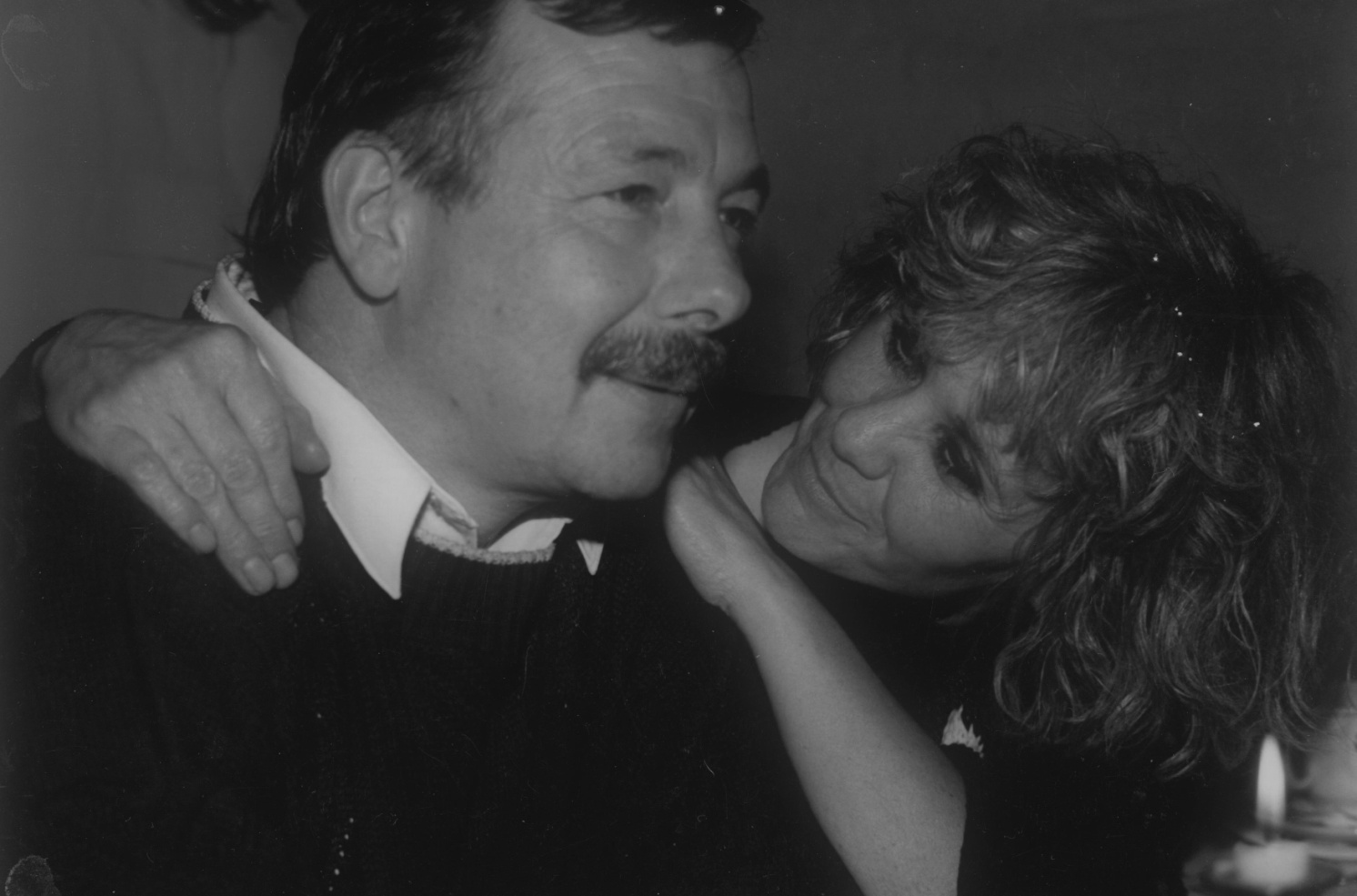 Generatie 1 (de kinderen)I. Maureen Gelissen, geboren op 23-05-1966 in Einighausen. Maureen trouwde met Wero Gruisen. Wero is geboren op 19-01-1960 in Sittard. II. Sylvia Gelissen, geboren op 16-11-1967 in Einighausen. Sylvia trouwde met John Booth. John is geboren op 20-01-1962 in Vancouver (CAN). III. Marc Gelissen, geboren op 16-11-1968 in Einighausen. Marc trouwde met Ingrid van Dael. Ingrid is geboren op 19-07-1968 in Sittard. Generatie 2 (ouders)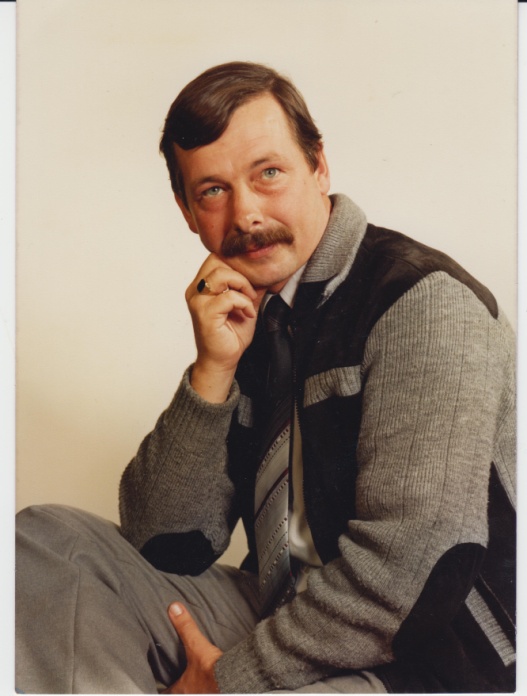 2 JPW (Zef) Gelissen, geboren op 12-07-1940 in Einighausen. JPW is overleden op 26-12-2016 in Urmond (V), 76 jaar oud. 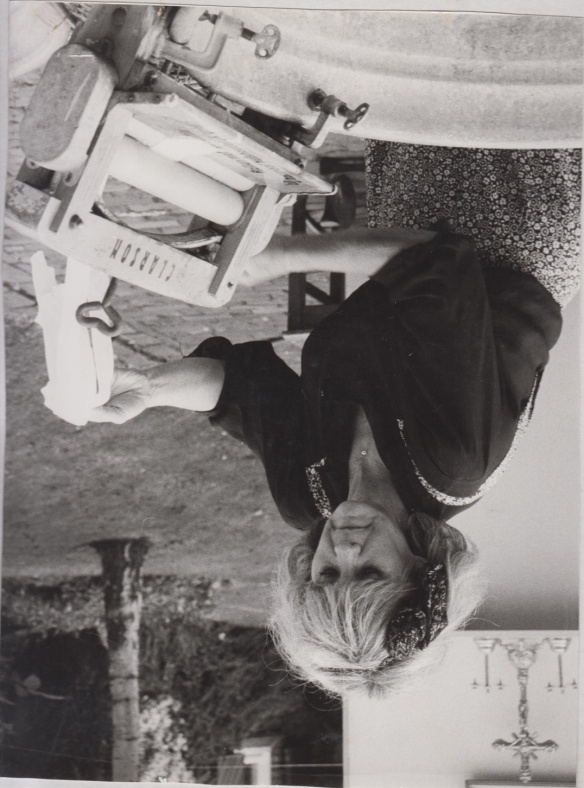 Hij trouwde, 24 jaar oud, op 29-05-1965 in Urmond met de 23-jarige3 WSG (Mien) Tholen, geboren op 03-03-1942 in Urmond.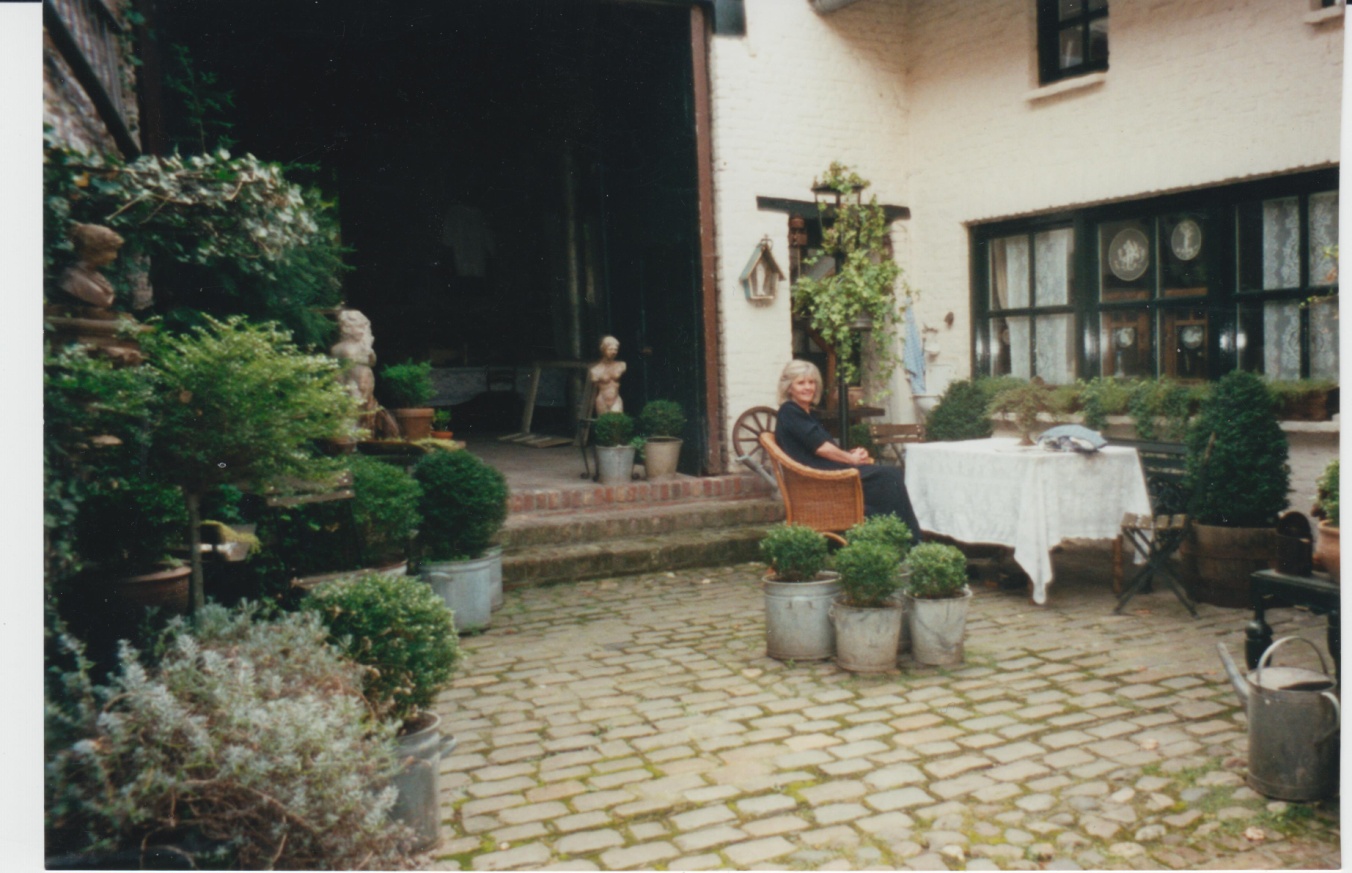 Generatie 3 (grootouders)4 Pieter Joseph Martinus (Martèng) Gelissen, geboren op 05-02-1908 in Groot Genhout. Martèng is overleden op 29-01-1987 in Einighausen, 78 jaar oud. 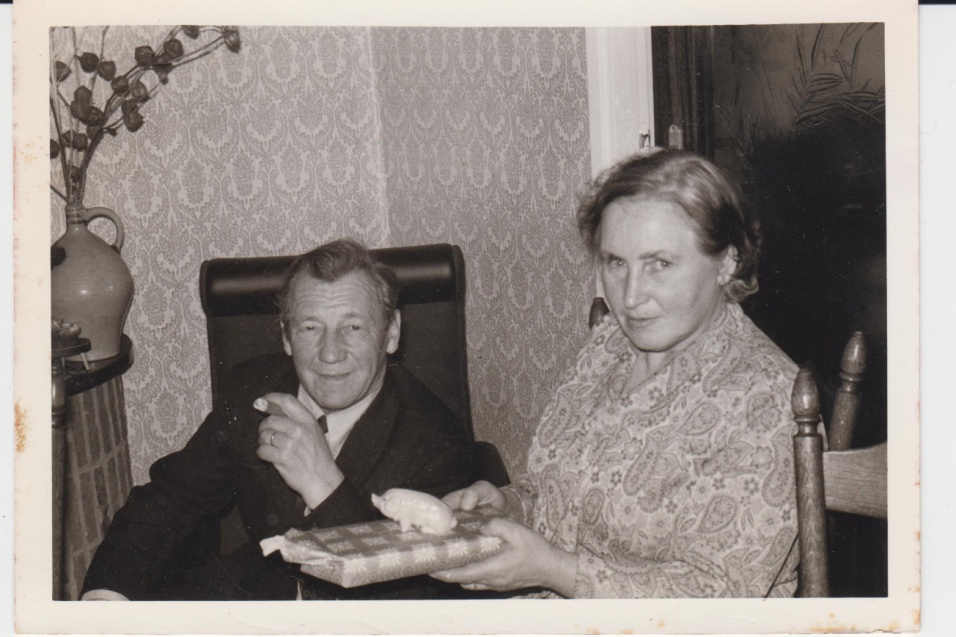 Hij trouwde, 31 jaar oud, op 19-07-1939 met de 29-jarige5 Maria Hubertina (Mrieke) Hochstenbach, geboren op 24-10-1909 in Einighausen. Mrieke is overleden op 02-12-1988 in Sittard (H), 79 jaar oud. 
Kinderen uit dit huwelijk:I. JPW (Zef) Gelissen, geboren op 12-07-1940 in Einighausen (zie 2).II. Wil Gelissen, geboren op 26-08-1941 in Einighausen.III. Hub Gelissen, geboren op 20-11-1942 in Einighausen.IV. (Lia) Gelissen, geboren op 29-08-1945 in Einighausen. (Lia) trouwde met Hendrikus Maria Johanna (Henk) Mattheij. Hendrikus is geboren omstreeks 1944, zoon van Jan Jacob Hubert (Sjaak) Mattheij en Maria Hubertina Alber(t)s(z). Hendrikus is overleden op 28-04-2013, ongeveer 69 jaar oud. V. Til Gelissen, geboren op 23-08-1948 in Einighausen. Til trouwde met ?? Schmeitz. VI. Mieke Gelissen, geboren op 24-09-1949 in Einighausen. Mieke trouwde met ?? Hommen. VII. (Ton) Gelissen, geboren op 01-09-1950 in Einighausen.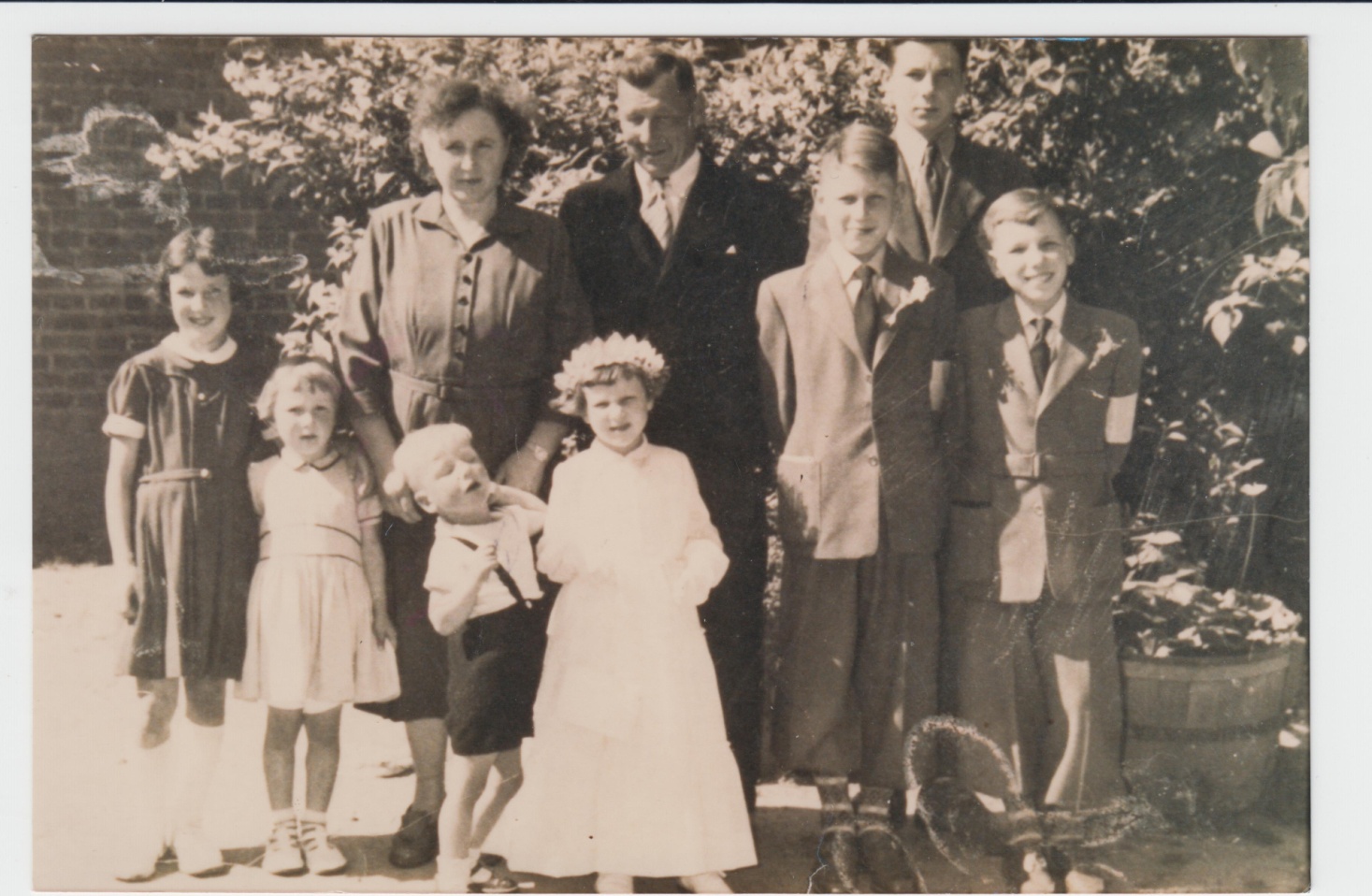 6 Peter Mathijs Tholen, geboren op 09-10-1915 in Urmond.Hij trouwde, 25 jaar oud, op 30-05-1941 in Urmond met de 22-jarige7 Gertrudis Cremers, geboren op 20-12-1918 in Meers.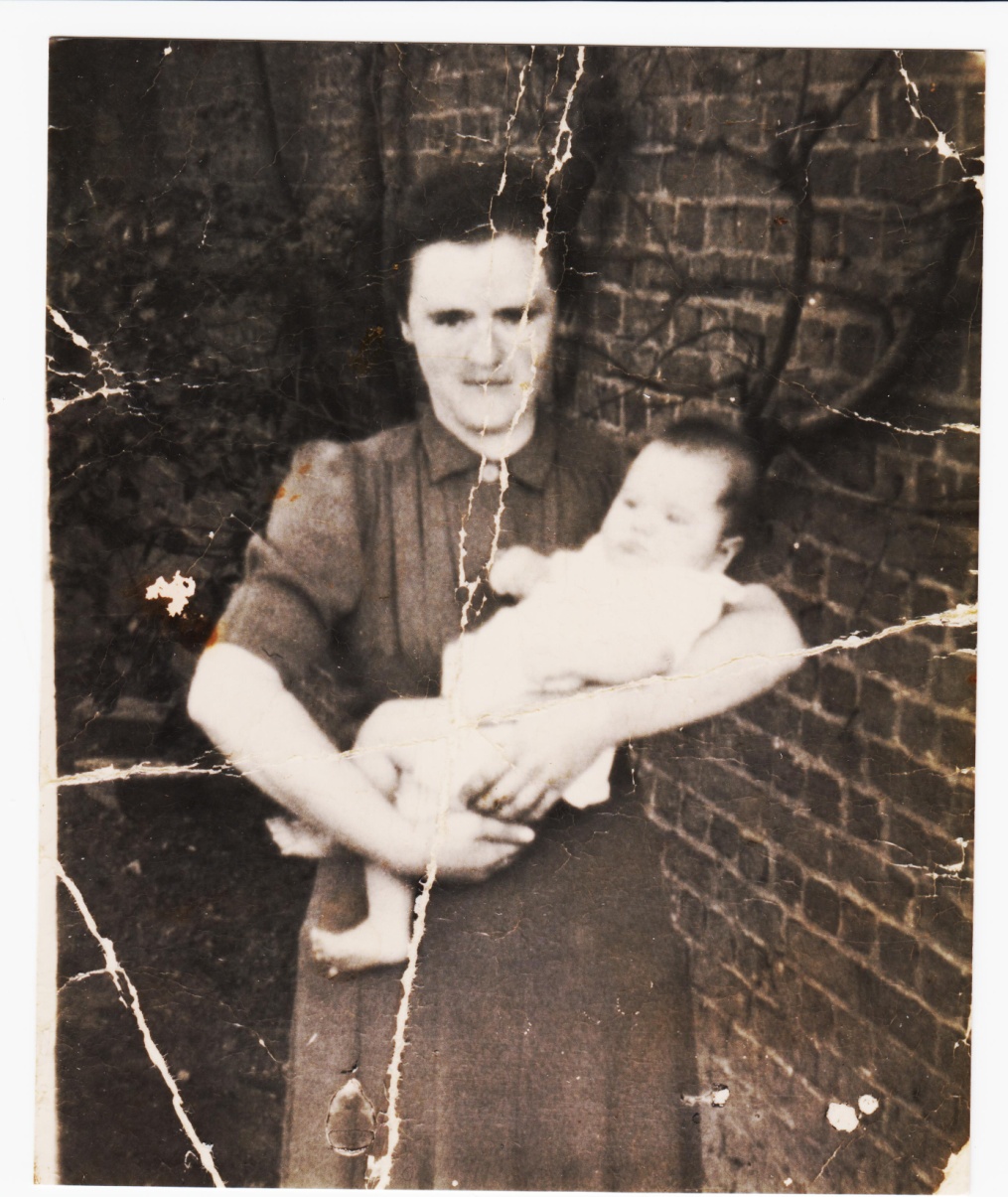 
Kinderen uit dit huwelijk:I. WSG (Mien) Tholen, geboren op 03-03-1942 in Urmond (zie 3).II. CJG (Toke) Tholen, geboren op 19-02-1943 in Urmond.III. PG (Piet) Tholen, geboren op 20-02-1944 in Urmond.IV. MMG (Tjeu) Tholen, geboren op 02-07-1947 in Urmond.V. JTG (Jeanne) Tholen, geboren op 14-03-1950 in Urmond.VI. CMG (Lianda) Tholen, geboren op 01-08-1961 in Urmond.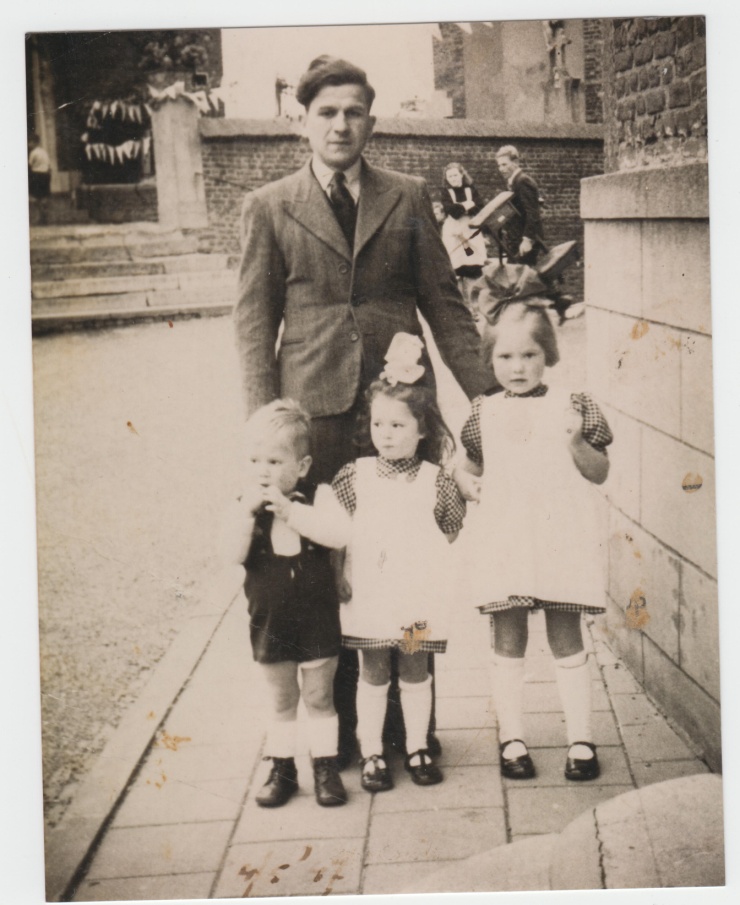 Generatie 4 (overgrootouders)8 Petrus Josephus Gelissen, geboren op 21-07-1872 in Beek.Hij trouwde, 32 jaar oud, op 02-06-1905 in Beek met de 28-jarige9 Maria Johanna Clerx, geboren op 23-02-1877 in Beek. Maria is overleden op 03-11-1938 in Beek, 61 jaar oud. 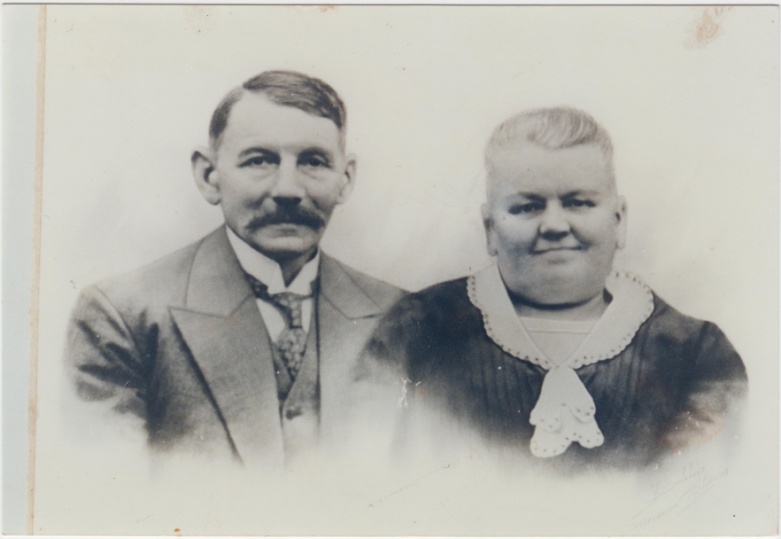 Kinderen uit dit huwelijk:I. N.n Gelissen. N.n is overleden op 27-12-1914 in Beek. II. Conelis Johannes Gelissen. Conelis is overleden op 22-07-1933 in Beek. III. Pieter Joseph Martinus (Martèng) Gelissen, geboren op 05-02-1908 in Groot Genhout (zie 4).10 Jan Willem Hochstenbach, geboren op 29-12-1867 in Einighausen. Jan is overleden op 29-12-1938 in Einighausen, 71 jaar oud. 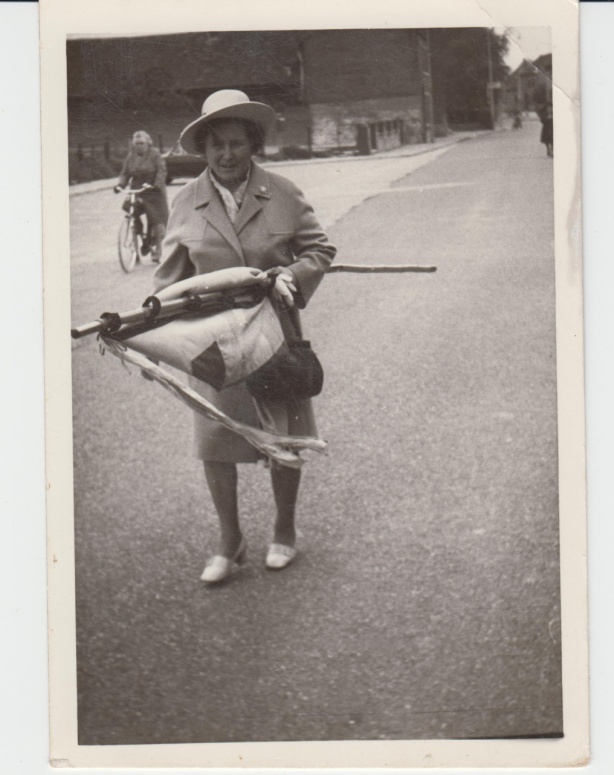 Hij trouwde, 36 jaar oud, op 18-11-1904 in Limbricht met de 37-jarige11 Anna Elisabeth Engwegen, geboren op 21-04-1867 in Einighausen. Anna is overleden op 29-04-1949 in Einighausen, 82 jaar oud. 
Kinderen uit dit huwelijk:I. Helena Mechtildis Hochstenbach, geboren op 08-01-1906 in Eiighausen.II. Maria Hubertina (Mrieke) Hochstenbach, geboren op 24-10-1909 in Einighausen (zie 5).12 Johannes Hubertus (Sjang) Tholen, geboren op 03-05-1889 in Urmond. Johannes is overleden op 12-12-1970 in Beek, 81 jaar oud. 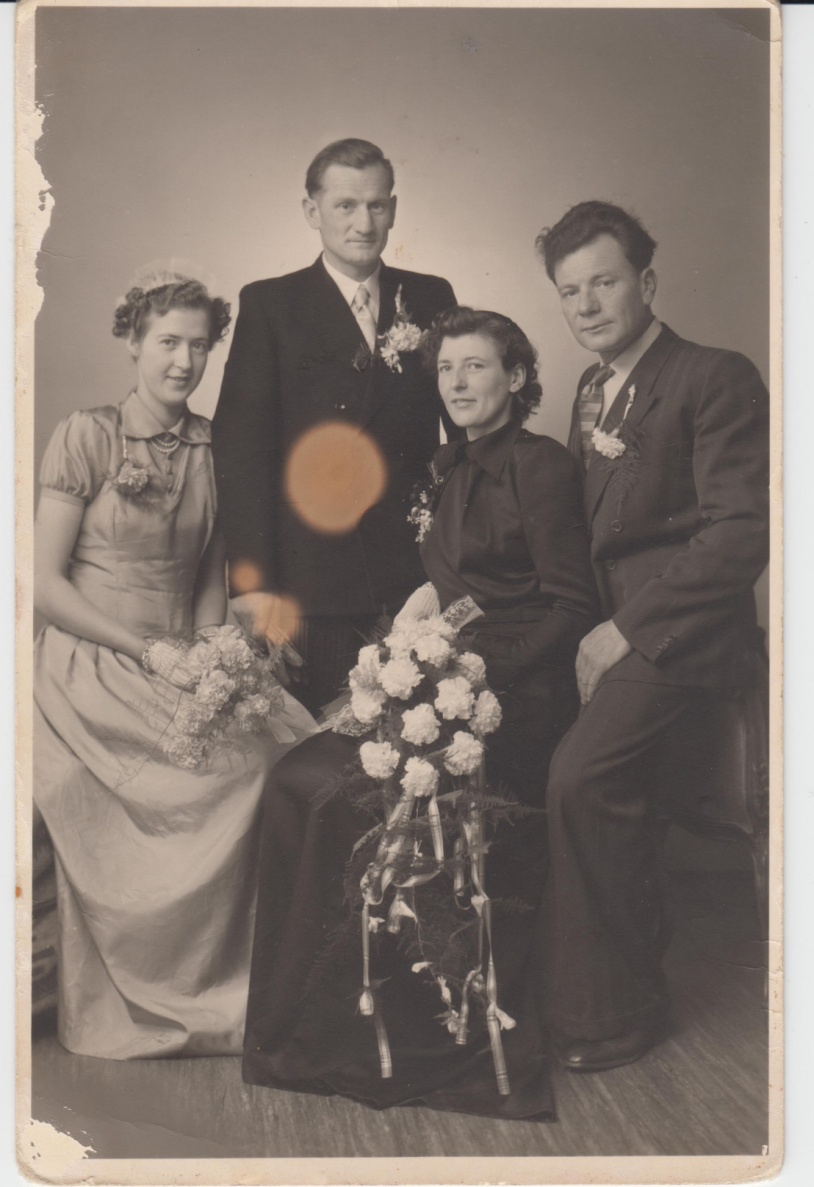 Hij trouwde, 21 jaar oud, op 28-10-1910 in Urmond met de 19-jarige13 Philomena Driessen, geboren op 07-02-1891 in Urmond. Philomena is overleden op 09-05-1954 in Urmond, 63 jaar oud. Kinderen uit dit huwelijk:I.  5 kinderen Tholen (Namen mij niet bekend).II. Theodorus Tholen, geboren na 1910 in Urmond. Theodorus trouwde met Johanna Cosemans. III. Harie Tholen, geboren na 1910 in Urmond.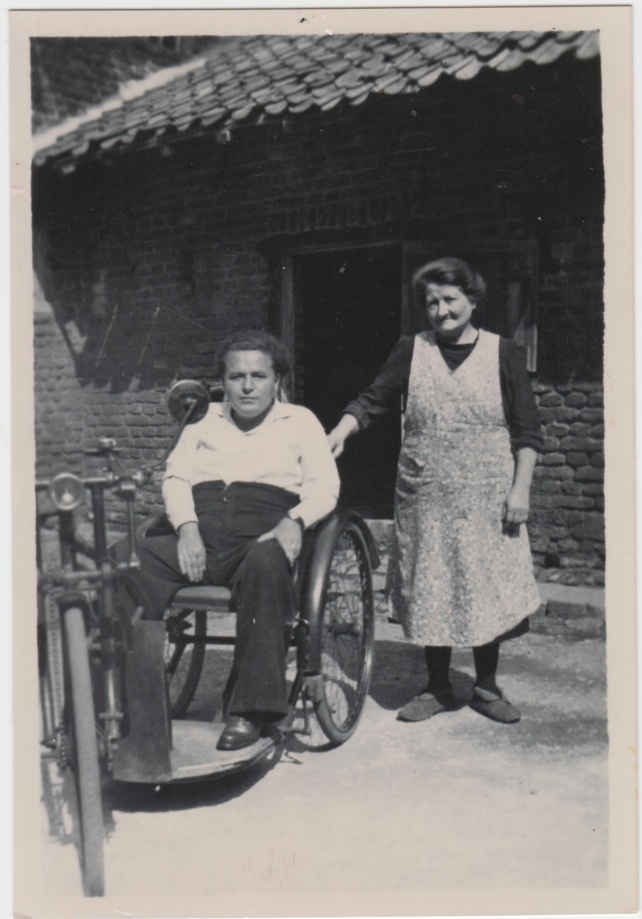 IV. Peter Mathijs Tholen, geboren op 09-10-1915 in Urmond (zie 6).V. Jozef Johannes Tholen, geboren op 30-12-1927 in Urmond. Jozef is overleden op 16-12-1982 in Sittard, 54 jaar oud. VI zoon Hub Tholen.VII dochter Dora Tholen.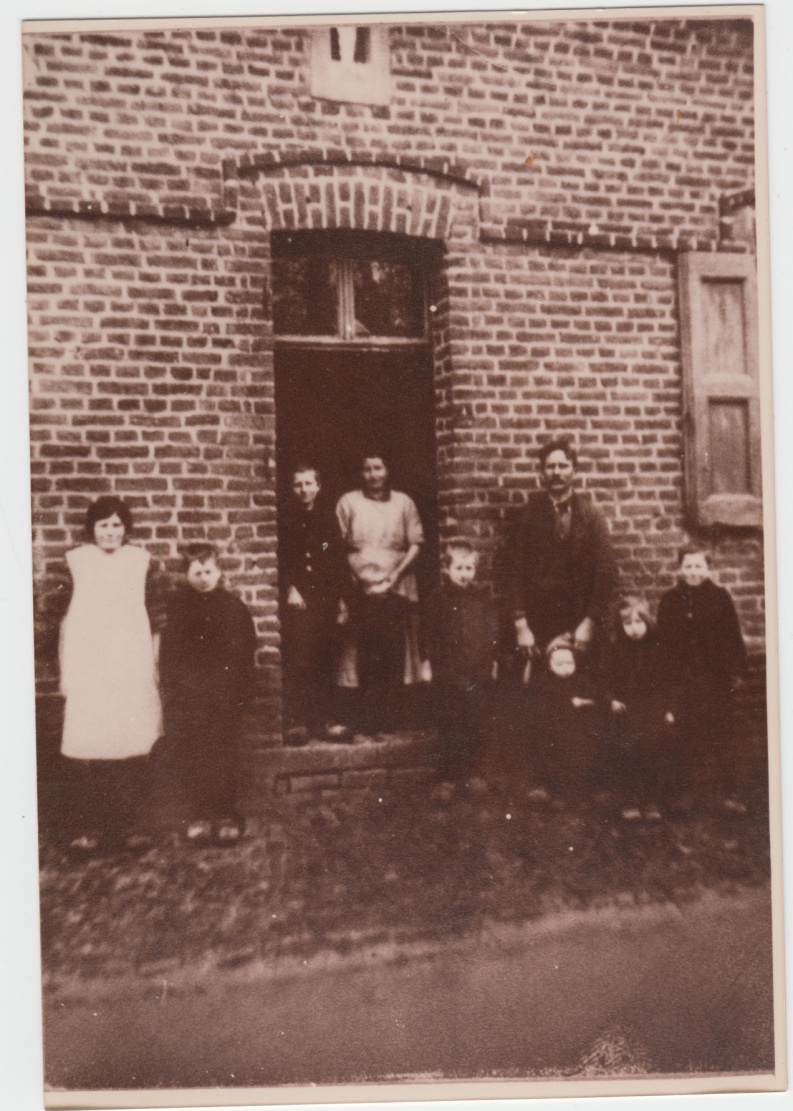 14 Willem Cremers, geboren op 26-07-1884 in Elsloo.Hij trouwde, 30 jaar oud, op 01-12-1914 in Elsloo met de 26-jarige15 Sibilla Jans(s)en, geboren op 19-08-1888 in Elsloo. Sibilla is overleden op 05-07-1922 in Maastricht, 33 jaar oud. Kind uit dit huwelijk:I. Gertrudis Cremers, geboren op 20-12-1918 in Meers (zie 7).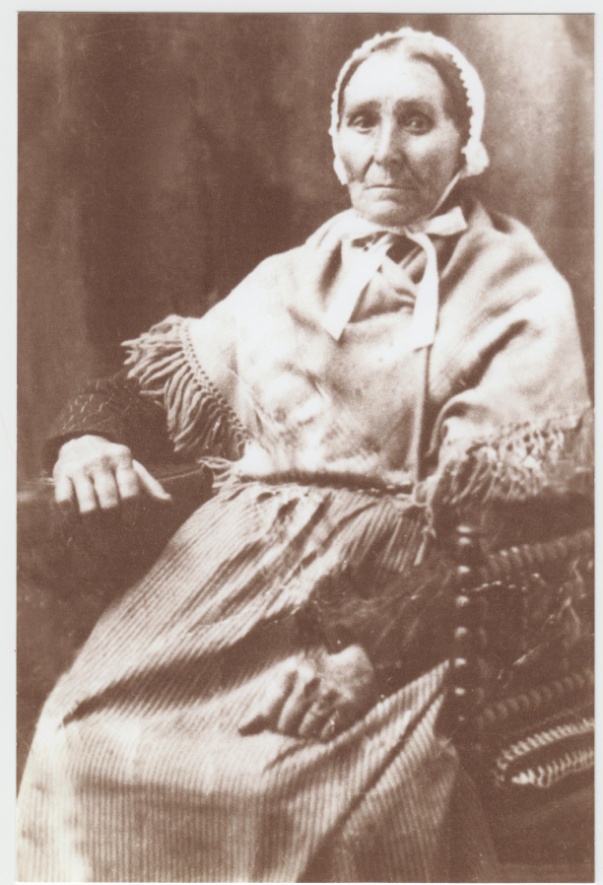 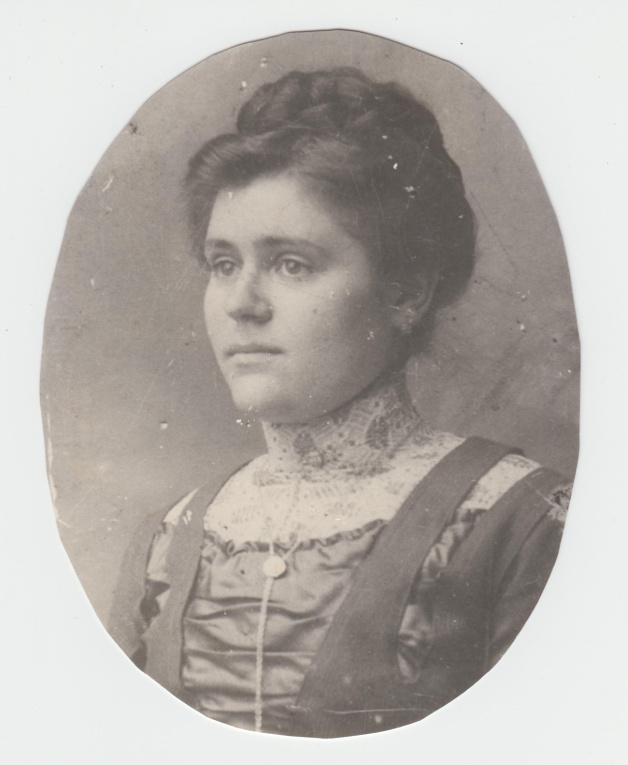 Generatie 5 (betovergrootouders)16 Jan Martin Gelissen, geboren op 11-04-1837 in Beek. Jan is overleden op 04-04-1915 in Beek, 77 jaar oud. Hij trouwde, 29 jaar oud, op 23-01-1867 in Beek met de 34-jarige17 Maria Elisabeth Penris / Pe(n)(d)ers, geboren op 19-11-1832 in Beek. Maria is overleden op 15-12-1913 in Beek, 81 jaar oud. 
Kinderen uit dit huwelijk: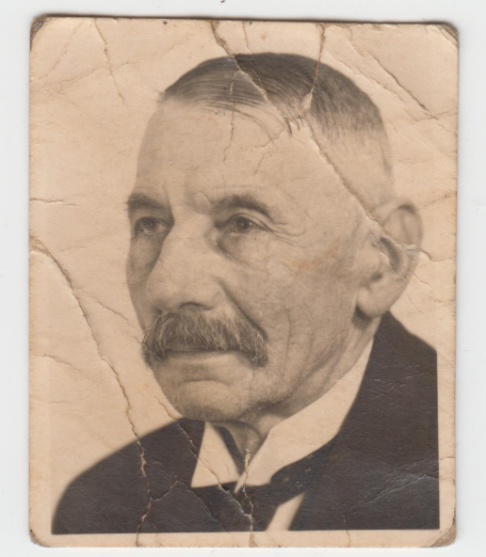 I. Johannes Michiel Gelissen, geboren op 26-02-1868 in Beek.II. Petrus Josephus Gelissen, geboren op 21-07-1872 in Beek (zie 8).18 Jan Jacob Clerx, geboren op 18-09-1837 in Beek. Jan is overleden op 23-05-1893 in Beek, 55 jaar oud. Hij trouwde, 26 jaar oud, op 01-09-1864 in Beek met19 Maria Agnes Teney. Maria is overleden op 23-11-1911 in Beek. 
Kinderen uit dit huwelijk:I. Maria Cornelia Clerx, geboren op 16-06-1865 in Beek.II. Maria Mechtilda Clerx, geboren op 23-11-1866 in Beek.III. Joannes Benedictus Antonius Clerx, geboren op 20-03-1868 in Beek.IV. Joannes Peter Laurentius Clerx, geboren op 09-03-1870 in Beek.V. Joannes Batholomeus Clerx, geboren op 09-03-1870 in Beek.VI. Gerardus Hubertus Clerx, geboren op 20-04-1871 in Beek.VII. Maria Hubertina Clerx, geboren op 10-11-1872 in Beek.VIII. Maria Hubertina Catharina Clerx, geboren op 04-06-1875 in Beek.IX. Maria Johanna Clerx, geboren op 23-02-1877 in Beek (zie 9).X. Maria Ida Clerx, geboren op 16-07-1878 in Beek.XI. Maria Cornelia Agnes Clerx, geboren op 14-04-1881 in Beek.XII. Maria Johanna Mechtildis Clerx, geboren op 21-08-1882 in Beek.XIII. Maria Brigida Clerx, geboren op 12-09-1884 in Beek.20 Francis Hochstenbach, geboren op 11-12-1839 in Einighausen. Francis is overleden op 27-07-1905 in Einighausen, 65 jaar oud. Hij trouwde, 26 jaar oud, op 09-11-1866 in Limbricht met de 26-jarige21 Maria Cornelia Helgers / H(e)(i)(j)l(i)gers, geboren op 20-09-1840 in Guttecoven. Maria is overleden op 27-01-1905 in Einighausen, 64 jaar oud. 
Kinderen uit dit huwelijk:I. Jan Willem Hochstenbach, geboren op 29-12-1867 in Einighausen (zie 10).II. Frans Mathijs Hochstenbach, geboren op 21-01-1869 in Einighausen. Frans is overleden op 11-02-1905 in Einighausen, 36 jaar oud. III. Maria Barbara Hochstenbach, geboren op 18-01-1871 in Einighausen.IV. Maria Mechtildis Hochstenbach, geboren op 08-12-1872 in Einighausen. Maria is overleden op 05-12-1892 in Einighausen, 19 jaar oud. V. Maria Agatha Hochstenbach, geboren op 18-12-1874 in Einighausen. Maria is overleden op 28-11-1932 in Einighausen, 57 jaar oud. Maria trouwde, 34 jaar oud, op 08-10-1909 in Sittard met Peter Winand Meels, 32 jaar oud. Peter is geboren op 04-07-1877 in Sweikhuizen, zoon van Hendrik Joseph Meels en Maria Elisabeth Erkens. Peter is overleden op 10-04-1962 in Sittard (H), 84 jaar oud. Hij is begraven in Einighausen. VI. Johannes Jacobus Hochstenbach, geboren op 19-12-1875 in Einighausen. Johannes trouwde met Maria Mechtildis Meels. Maria is geboren op 13-03-1879 in Schinnen. VII. Maria Barbara Hochstenbach, geboren op 18-02-1881 in Einighausen.22 Jan Jacob Engwegen, geboren op 15-02-1827 in Einighausen. Jan is overleden op 27-01-1905 in Einighausen, 77 jaar oud. Hij trouwde met23 Maria Helena Engwegen, geboren op 19-09-1834 in Einighausen. Maria is overleden op 20-01-1905 in Einighausen, 70 jaar oud. 
Kinderen uit dit huwelijk:I. Maria Barbara Engwegen, geboren op 11-11-1864 in Einighausen. Maria is overleden op 17-12-1899 in Limbricht, 35 jaar oud. Maria trouwde, 30 jaar oud, op 17-04-1895 in Maastricht met Jacob van Mulken, 30 of 31 jaar oud. Jacob is geboren in 1864. Jacob is overleden op 01-02-1911 in Limbricht, 46 of 47 jaar oud. II. Anna Elisabeth Engwegen, geboren op 21-04-1867 in Einighausen (zie 11).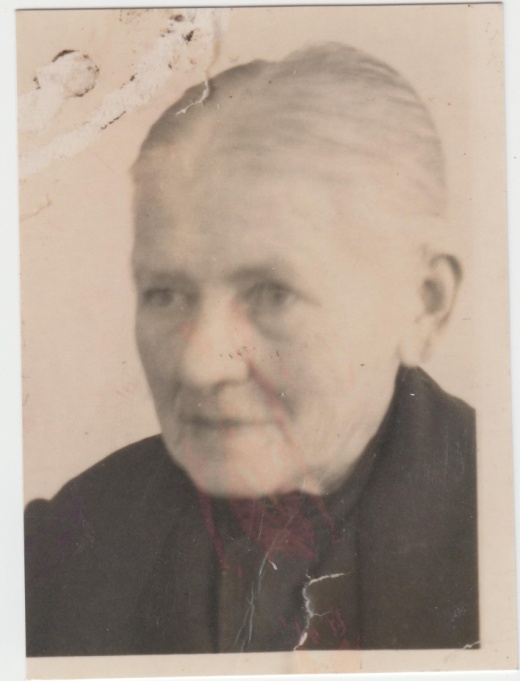 III. Maria Hendrika Engwegen, geboren op 23-07-1869 in Einighausen. Maria is overleden op 25-05-1883 in Einighausen, 13 jaar oud. IV. Martinus Engwegen, geboren op 08-07-1871 in Einighausen. Martinus is overleden op 28-07-1947 in Einighausen, 76 jaar oud. Martinus bleef ongehuwd.V. Maria Mechtildis Engwegen, geboren op 29-08-1872 in Einighausen. Maria is overleden op 29-06-1929 in Einighausen, 56 jaar oud. Maria trouwde, 32 jaar oud, op 30-06-1905 in Limbricht met Jan Hubertus No(e)termans, 36 jaar oud. Jan is geboren op 05-01-1869 in Einighausen, zoon van Jan Joseph No(e)termans en Catharina Hubertina Opgenoort(h). Jan is overleden op 13-12-1918 in Einighausen, 49 jaar oud. VI. Gertrud Engwegen, geboren op 29-08-1872 in Einighausen. Gertrud is overleden op 15-10-1872 in Einighausen, 1 maand oud. VII. Peter Mathis Engwegen, geboren op 26-06-1874 in Einighausen. Peter is overleden op 13-11-1944 in Einighausen, 70 jaar oud. Peter trouwde, 31 jaar oud, op 30-06-1905 in Limbricht met Maria Elisabeth Coenen / Counen / Ceunen, 31 jaar oud. Maria is geboren op 09-07-1873 in Einighausen, dochter van Jan Nicolaas Coenen / Counen / Ceunen en Anna Maria Webers. Maria is overleden op 01-12-1952 in Einighausen, 79 jaar oud. VIII. Jan Mathijs Engwegen, geboren op 04-07-1877 in Einighausen. Jan is overleden op 17-04-1878 in Einighausen, 9 maanden oud. 24 Lambert Tholen, geboren op 09-08-1843 in Urmond. Lambert is overleden op 20-03-1922 in Urmond, 78 jaar oud. 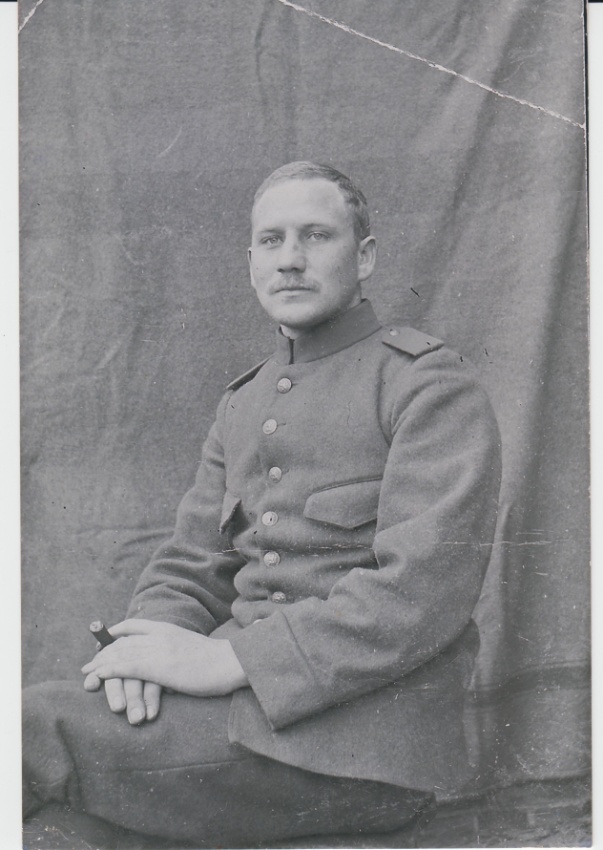 Hij trouwde, 36 jaar oud, op 02-07-1880 in Urmond met de 32-jarige25 Gertrudis Gelissen, geboren op 07-04-1848 in Urmond. Gertrudis is overleden op 21-10-1935 in Urmond, 87 jaar oud. Gertrudis trouwde (1) met Michel Buskens.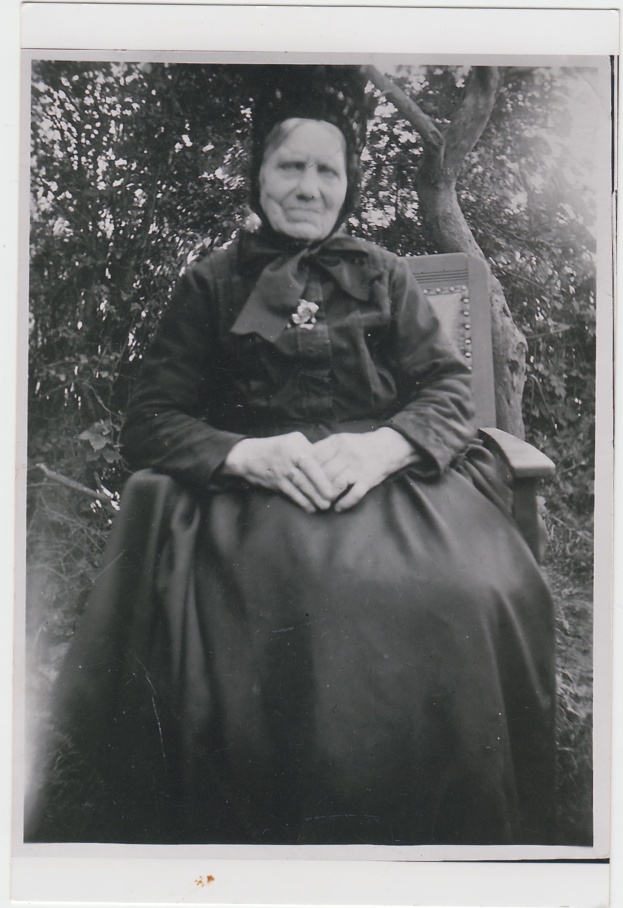 Kinderen uit dit huwelijk:I. Peter Hubertus Tholen, geboren op 29-11-1880 in Urmond.II. Maria Catharina Hubertina Tholen, geboren op 30-05-1886 in Urmond. Maria trouwde, 31 jaar oud, op 01-06-1917 in Urmond met Martinus Hubertus Hendrix. III. Maria Hubertina Tholen, geboren op 07-10-1887 in Urmond. Maria trouwde, 25 jaar oud, op 18-04-1913 in Urmond met Johannes Mathijs Cosemans, 28 jaar oud. Johannes is geboren op 25-02-1885 in Urmond, zoon van Martinus Cosemans en Maria Cornelia Hubertina Salden. IV. Johannes Hubertus (Sjang) Tholen, geboren op 03-05-1889 in Urmond (zie 12).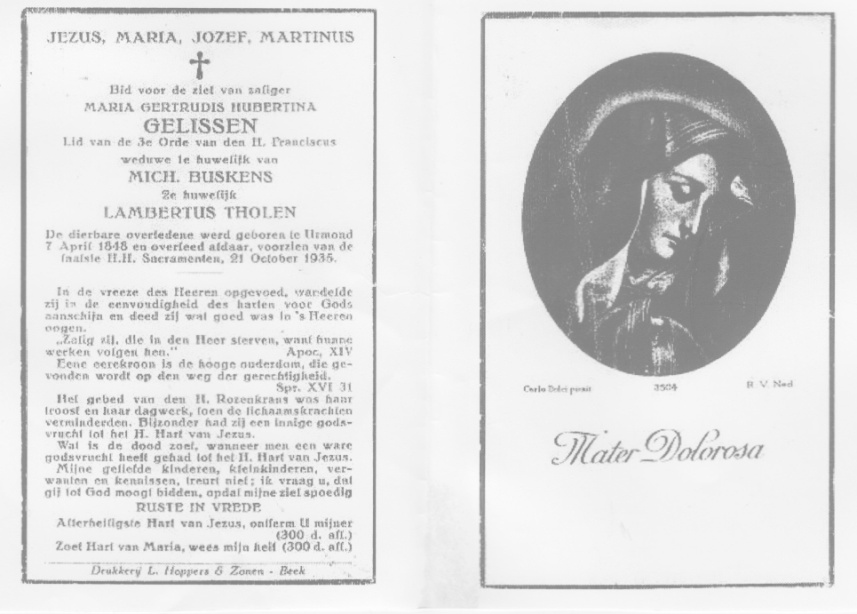 26 Theodoor Hubertus Driessen, geboren op 10-05-1845 in Urmond.Hij trouwde, 34 of 35 jaar oud, in 1881 in Urmond met de 22 of 23-jarige27 Maria Margaretha Jans(s)en, geboren op 08-12-1856 in Elsloo. Maria is overleden op 18-12-1936 in Urmond, 80 jaar oud. 
Kinderen uit dit huwelijk:I. Maria Helena Driessen, geboren op 16-07-1882 in Urmond.II. Maria Catharina Driessen, geboren op 22-11-1883 in Urmond.III. Hendrikus Hubertus Driessen, geboren op 16-11-1885 in Urmond.IV. Maria Elisabeth Driessen, geboren op 08-06-1887 in Urmond.V. Peter Mathijs Driessen, geboren op 23-11-1888 in Urmond.VI. Philomena Driessen, geboren op 07-02-1891 in Urmond (zie 13).VII. Joseph Theodoor Driessen, geboren op 06-04-1894 in Urmond.VIII. Theodorus Hubertus Driessen, geboren op 18-07-1896 in Urmond. Theodorus is overleden vóór 1898, ten hoogste 2 jaar oud. IX. Theodorus Hubertus Driessen, geboren op 16-07-1898 in Urmond.28 Peter Cremers, geboren op 08-04-1842 in Vucht (BEL).Hij trouwde, 30 jaar oud, op 07-10-1872 in Elsloo met de 23-jarige29 Anna Gertrudis S(ch)m(ee)(i)t(s)(z), geboren op 29-08-1849 in Elsloo. Anna is overleden op 23-02-1939 in Elsloo, 89 jaar oud. 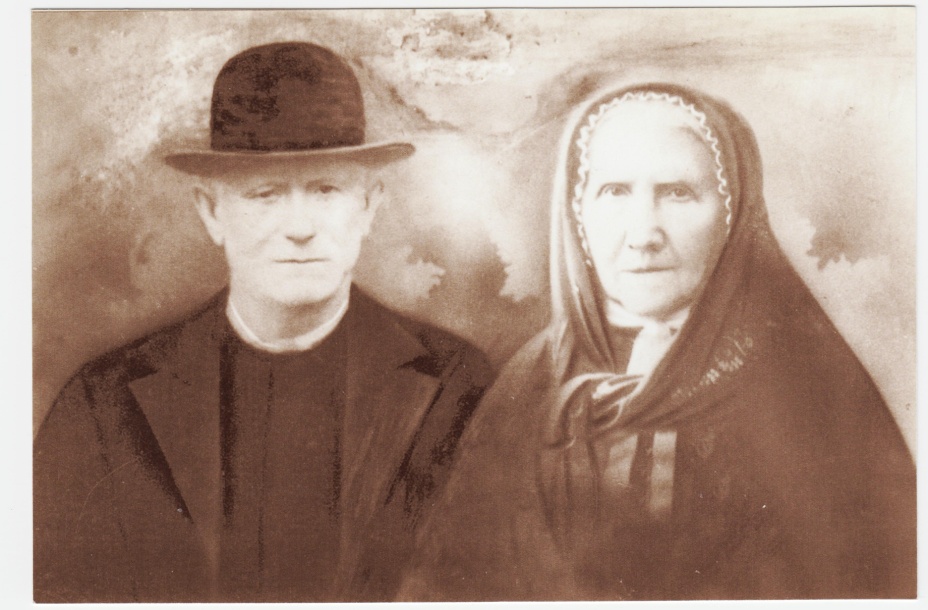 
Kinderen uit dit huwelijk:I. Margaretha Cremers, geboren op 25-07-1874 in Elsloo.II. Willem Cremers, geboren op 19-11-1875 in Elsloo. Willem is overleden vóór 1884, ten hoogste 9 jaar oud. III. Maria Margaretha Cremers, geboren op 04-09-1877 in Elsloo.IV. Maria Catharina Cremers, geboren op 13-05-1879 in Elsloo.V. Sophia Cremers, geboren op 14-02-1881 in Elsloo.VI. Martinus Cremers, geboren op 19-02-1883 in Elsloo.VII. Willem Cremers, geboren op 26-07-1884 in Elsloo (zie 14).VIII. Maria Cremers, geboren op 20-07-1886 in Elsloo.30 Jan Mathijs Jans(s)en, geboren op 17-10-1852 in Elsloo. Jan is overleden op 19-11-1929 in Kerkrade, 77 jaar oud. Hij trouwde, 22 jaar oud, op 30-09-1875 in Stein met de 23 of 24-jarige31 Maria Catharina S(ch)m(ee)(i)t(s)(z), geboren in 1851 in Bochum (Dld). Maria is overleden op 26-09-1927 in Elsloo, 75 of 76 jaar oud. 
Kinderen uit dit huwelijk:I. Jan Mathijs Jans(s)en, geboren op 20-07-1877 in Elsloo.II. Henri Hubert Jans(s)en, geboren op 14-11-1879 in Elsloo.III. Margaretha Jans(s)en, geboren op 24-01-1882 in Elsloo.IV. Maria Catharina Jans(s)en, geboren op 13-01-1886 in Elsloo.V. Sibilla Jans(s)en, geboren op 19-08-1888 in Elsloo (zie 15).VI. Philomina Jans(s)en, geboren op 15-03-1891 in Elsloo.VII. Maria Sophia Jans(s)en, geboren op 24-03-1892 in Elsloo.Generatie 6 (oudouders)32 Jan Michiel Gelissen, geboren op 28-07-1806 in Beek. Jan is overleden op 07-10-1880 in Beek, 74 jaar oud. Hij trouwde, 28 jaar oud, op 10-10-1834 in Beek met de 19-jarige33 Maria Cornelia Crombag, geboren op 01-08-1815 in Beek. Maria is overleden op 12-09-1866 in Beek, 51 jaar oud. 
Kinderen uit dit huwelijk:I. Maria Hubertina Gelissen, geboren op 31-07-1835 in Beek.II. Jan Martin Gelissen, geboren op 11-04-1837 in Beek (zie 16).III. Peeter Jacob Gelissen, geboren op 05-12-1838 in Beek.IV. Joannes Hubertus Gelissen, geboren op 05-02-1841 in Beek.V. Pieter Gelissen, geboren op 12-09-1842 in Beek.VI. Eustache Gelissen, geboren op 10-12-1844 in Beek. Eustache is overleden op 09-06-1856 in Beek, 11 jaar oud. VII. Maria Christina Gelissen, geboren op 22-04-1846 in Beek.VIII. Maria Hubertina Philomina Gelissen, geboren op 01-01-1850 in Beek. Maria is overleden op 14-03-1851 in Beek, 1 jaar oud. IX. Maria Philomina Gelissen, geboren op 06-06-1852 in Beek.34 Nicolaes Penris / Pe(n)(d)ers. Nicolaes is overleden op 05-08-1841 in Beek. Hij trouwde op 23-04-1830 in Beek met de 26-jarige35 Maria Sibilla Stijnen, geboren op 07-04-1804 in Beek.
Kinderen uit dit huwelijk:I. Joannes Mathis Penris / Pe(n)(d)ers, geboren op 29-06-1831 in Beek.II. Marie Catherine Penris / Pe(n)(d)ers, geboren op 30-06-1831 in Beek.III. Maria Elisabeth Penris / Pe(n)(d)ers, geboren op 19-11-1832 in Beek (zie 17).IV. Marie Anna Penris / Pe(n)(d)ers, geboren op 10-03-1834 in Beek.V. Maria Ida Penris / Pe(n)(d)ers, geboren op 24-01-1836 in Beek.VI. Jan Herman Penris / Pe(n)(d)ers, geboren op 18-09-1837 in Beek.VII. Maria Helena Penris / Pe(n)(d)ers, geboren op 11-09-1839 in Beek.VIII. Hubert Penris / Pe(n)(d)ers, geboren op 27-07-1841 in Beek.IX. Nicolaas Penris / Pe(n)(d)ers, geboren op 27-07-1841 in Beek.X. Anna Maria Penris / Pe(n)(d)ers, geboren op 16-09-1842 in Beek.XI. Gerardus Penris / Pe(n)(d)ers, geboren op 21-08-1846 in Beek.36 Laurens Clerx. Hij is gedoopt op 01-03-1795 in Beek. Laurens is overleden op 22-12-1882 in Beek, 87 jaar oud. Hij trouwde, 27 jaar oud, op 06-05-1822 in Beek met de 26-jarige37 Maria Mechtildis Peulen. Zij is gedoopt op 20-04-1796 in Beek. Maria is overleden op 06-10-1864 in Beek, 68 jaar oud. 
Kinderen uit dit huwelijk:I. Jan Peter Clerx, geboren op 12-03-1823 in Beek.II. Maria Margaretha Clerx, geboren op 09-01-1825 in Beek.III. Maria Ida Clerx, geboren op 29-04-1827 in Beek.IV. Maria Gertrudis Clerx, geboren op 11-05-1829 in Beek.V. Maria Anna Clerx, geboren op 04-04-1831 in Beek.VI. Gerard Clerx, geboren op 20-10-1833 in Beek.VII. Peter Leonard Clerx, geboren op 17-08-1835 in Beek.VIII. Jan Jacob Clerx, geboren op 18-09-1837 in Beek (zie 18).38 Antoon Teney, geboren op 09-07-1808 in Noorbeek. Antoon is overleden op 18-01-1882 in Beek, 73 jaar oud. Hij trouwde, 21 jaar oud, op 05-06-1830 in Mheer met de 25-jarige39 Maria Cornelia Sneepers, geboren op 23-02-1805 in Mheer.
Kind uit dit huwelijk:I. Maria Agnes Teney (zie 19).40 Jan Willem Hochstenbach. Hij is gedoopt op 11-06-1799 in Limbricht. Jan is overleden op 15-01-1871 in Einighausen, 71 jaar oud. Hij trouwde, 30 jaar oud, op 13-11-1829 in Limbricht met de 32-jarige41 Barbara Thi(j)ssen. Zij is gedoopt op 30-01-1797 in Limbricht. Barbara is overleden op 10-08-1866 in Einighausen, 69 jaar oud. 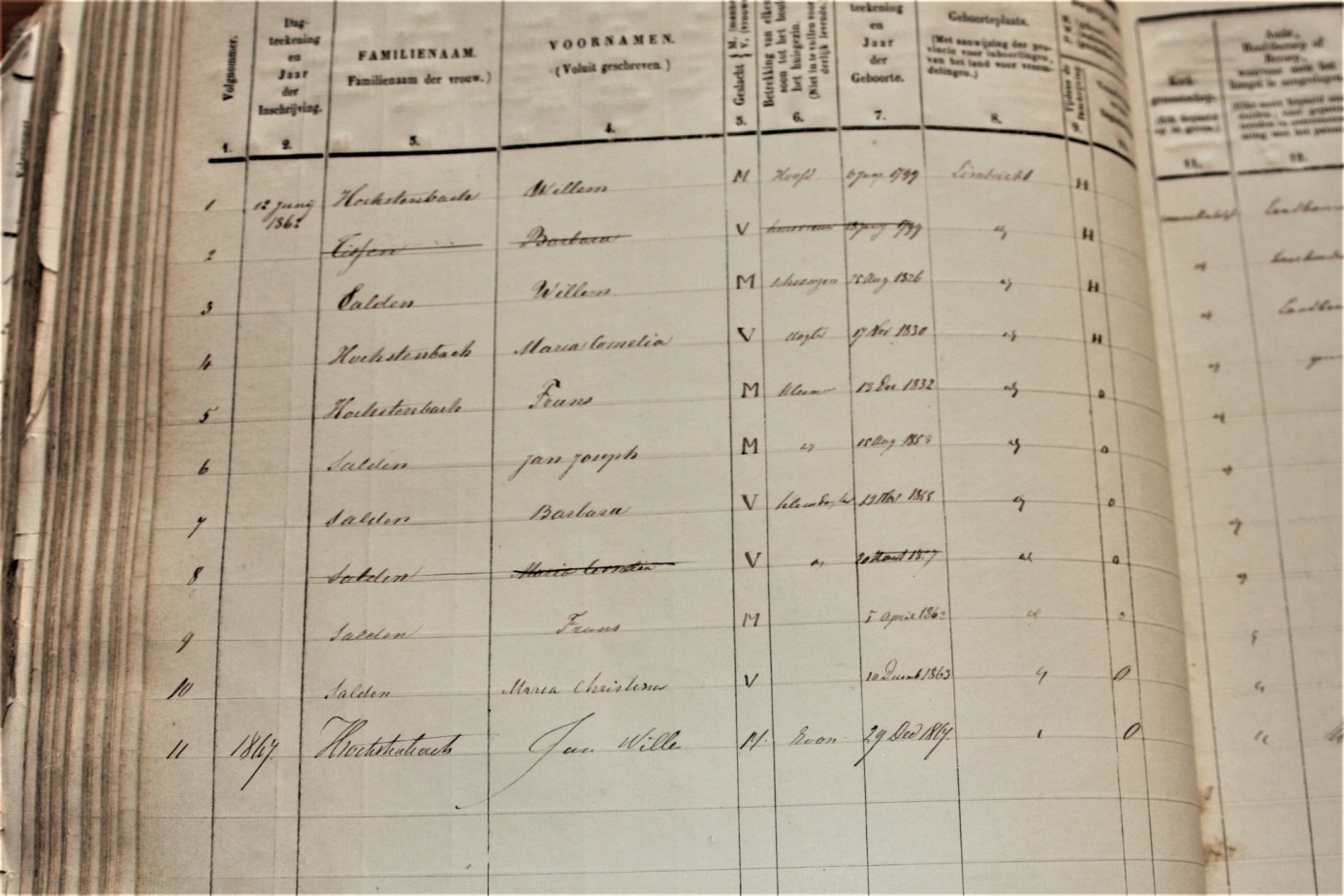 
Kinderen uit dit huwelijk:I. Maria Cornelia Hochstenbach, geboren op 15-01-1831 in Limbricht. Maria trouwde, 21 jaar oud, op 02-05-1852 in Limbricht met Jan Willem Salden, 25 jaar oud. Jan is geboren op 23-08-1826 in Limbricht, zoon van Godefridus Renierus Salden en Maria Catharina Eekermans. Jan is overleden op 07-07-1904 in Limbricht, 77 jaar oud. II. Fransz Hochstenbach, geboren op 18-03-1836 in Einighausen. Fransz is overleden op 18-03-1836 in Einighausen, geen dag oud. III. Francis Hochstenbach, geboren op 11-12-1839 in Einighausen (zie 20).42 Jan Mathijs Helgers / H(e)(i)(j)l(i)gers, geboren op 08-04-1813 in Guttecoven. Jan is overleden op 25-02-1863 in Guttecoven, 49 jaar oud. Hij trouwde, 26 jaar oud, op 26-09-1839 in Limbricht met de 25-jarige43 Catharina Elisabetha Donners, geboren op 19-04-1814 in Guttecoven. Catharina is overleden op 22-01-1883 in Guttecoven, 68 jaar oud. 
Kinderen uit dit huwelijk:I. Maria Cornelia Helgers / H(e)(i)(j)l(i)gers, geboren op 20-09-1840 in Guttecoven (zie 21).II. Maria Barbara Helgers / H(e)(i)(j)l(i)gers, geboren op 26-09-1842 in Guttecoven. Maria trouwde, 23 jaar oud, op 12-06-1866 in Limbricht met Theodorus Frans Salden, 28 jaar oud. Theodorus is geboren op 18-04-1838 in Guttecoven, zoon van Peter Arnold Salden en Maria Margaretha Thi(j)ssen. Theodorus is overleden op 19-03-1902 in Guttecoven, 63 jaar oud. III. Nn Helgers / H(e)(i)(j)l(i)gers, geboren op 21-09-1844 in Guttecoven.IV. Catharina Mechtild Helgers / H(e)(i)(j)l(i)gers, geboren op 01-08-1845 in Guttecoven.V. Johanna Catharina Helgers / H(e)(i)(j)l(i)gers, geboren op 28-12-1847 in Guttecoven.VI. Maria Philomena Helgers / H(e)(i)(j)l(i)gers, geboren op 06-02-1849 in Guttecoven.VII. Willem Hendrik Helgers / H(e)(i)(j)l(i)gers, geboren op 12-06-1851 in Guttecoven.VIII. Jan Hendrik Joseph Helgers / H(e)(i)(j)l(i)gers, geboren op 26-05-1853 in Guttecoven.IX. Maria Agatha Helgers / H(e)(i)(j)l(i)gers, geboren op 15-08-1855 in Guttecoven. Maria is overleden op 12-11-1923 in Einighausen, 68 jaar oud. Maria trouwde, 28 jaar oud, op 28-09-1883 in Limbricht met Jan Joseph Stevens, 36 jaar oud. Jan is geboren op 05-08-1847 in Einighausen, zoon van Nicolas Hendrik Stevens en Maria Elisabeth Genders. Jan is overleden op 06-09-1918 in Einighausen, 71 jaar oud. X. Anna Sibilla Helgers / H(e)(i)(j)l(i)gers, geboren op 22-09-1857 in Guttecoven.XI. Maria Christina Helgers / H(e)(i)(j)l(i)gers, geboren op 18-04-1859 in Guttecoven.44 Jan Peter Engwegen. Hij is gedoopt op 02-05-1787 in Limbricht. Jan is overleden op 10-01-1862 in Einighausen, 74 jaar oud. Hij trouwde, 29 jaar oud, op 19-02-1817 in Limbricht met de 32-jarige45 Maria Catharina Urlings. Zij is gedoopt op 03-09-1784 in Munstergeleen. Maria is overleden op 22-12-1862 in Einighausen, 78 jaar oud. 
Kinderen uit dit huwelijk:I. Catharina Barbara Engwegen. Zij is gedoopt op 19-12-1817 in Einighausen. Catharina is overleden op 08-04-1889 in Einighausen, 71 jaar oud. Catharina trouwde, 35 jaar oud, op 06-04-1853 in Limbricht met Martinus Ra(de)ma(c)(h)kers, 25 jaar oud. Martinus is geboren op 11-11-1827 in Grevenbicht, zoon van Theodorus Ra(de)ma(c)(h)kers en Gertrud Stevens. Martinus is overleden op 27-09-1891 in Limbricht, 63 jaar oud. II. Jan Mathis Engwegen, geboren op 28-12-1820 in Einighausen. Jan is overleden op 10-04-1902 in Einighausen, 81 jaar oud. III. Peter Michiel Engwegen, geboren op 08-02-1824 in Einighausen. Peter is overleden op 09-04-1906 in Einighausen, 82 jaar oud. Peter bleef ongehuwd.IV. Jan Jacob Engwegen, geboren op 15-02-1827 in Einighausen (zie 22).46 Joannes Jacobus Engwegen. Hij is gedoopt op 02-05-1793 in Limbricht. Joannes is overleden op 28-11-1885 in Einighausen, 92 jaar oud. Hij trouwde, 33 jaar oud, op 07-11-1826 in Limbricht met de 27-jarige47 Maria / Anna Elisabeth D(e)(i)r(i)(c)(h)(k)(x)(s). Zij is gedoopt op 25-06-1799 in Limbricht. Maria is overleden op 06-01-1868 in Einighausen, 68 jaar oud. 
Kinderen uit dit huwelijk:I. Maria Hendrina Engwegen, geboren op 22-07-1827 in Einighausen. Maria is overleden op 28-10-1894 in Einighausen, 67 jaar oud. Maria trouwde, 20 of 21 jaar oud, op 10-?-1849 in Limbricht met Caspar van der Schuu(e)ren, 23 of 24 jaar oud. Caspar is geboren op 10-06-1824 in Einighausen, zoon van Laurentius Van der Schuu(e)ren en Maria Elisabeth Meulenbroek(ouck)(oich). Caspar is overleden op 27-02-1918 in Einighausen, 93 jaar oud. II. Peter Willem Engwegen, geboren op 05-02-1830 in Einighausen. Peter is overleden op 07-02-1830 in Einighausen, 2 dagen oud. III. Jan Hendrik Engwegen, geboren op 05-02-1830 in Einighausen. Jan is overleden op 08-02-1830 in Einighausen, 3 dagen oud. IV. Maria Elisabeth Engwegen, geboren op 12-05-1831 in Einighausen. Maria is overleden op 12-04-1894 in Einighausen, 62 jaar oud. Maria trouwde, 25 jaar oud, op 14-11-1856 in Limbricht met Jan Mathis Sche(e)pers, 37 jaar oud. Jan is geboren op 06-10-1819 in Einighausen, zoon van Theodor Gabriel Sche(e)pers en Maria Gertrudis Ke(h)ris. Jan is overleden op 12-10-1900 in Einighausen, 81 jaar oud. V. Maria Helena Engwegen, geboren op 19-09-1834 in Einighausen (zie 23).VI. Maria Judith Engwegen, geboren op 30-03-1838 in Einighausen. Maria is overleden op 30-06-1842 in Einighausen, 4 jaar oud. 48 Pieter Tholen, geboren op 19-03-1808 in Urmond. Pieter is overleden op 31-05-1890 in Urmond, 82 jaar oud. Hij trouwde, 31 jaar oud, op 04-12-1839 in Urmond met de 29-jarige49 Anna Judith Bouts, geboren op 09-01-1810 in Urmond. Anna is overleden op 15-05-1887 in Urmond, 77 jaar oud. 
Kind uit dit huwelijk:I. Lambert Tholen, geboren op 09-08-1843 in Urmond (zie 24).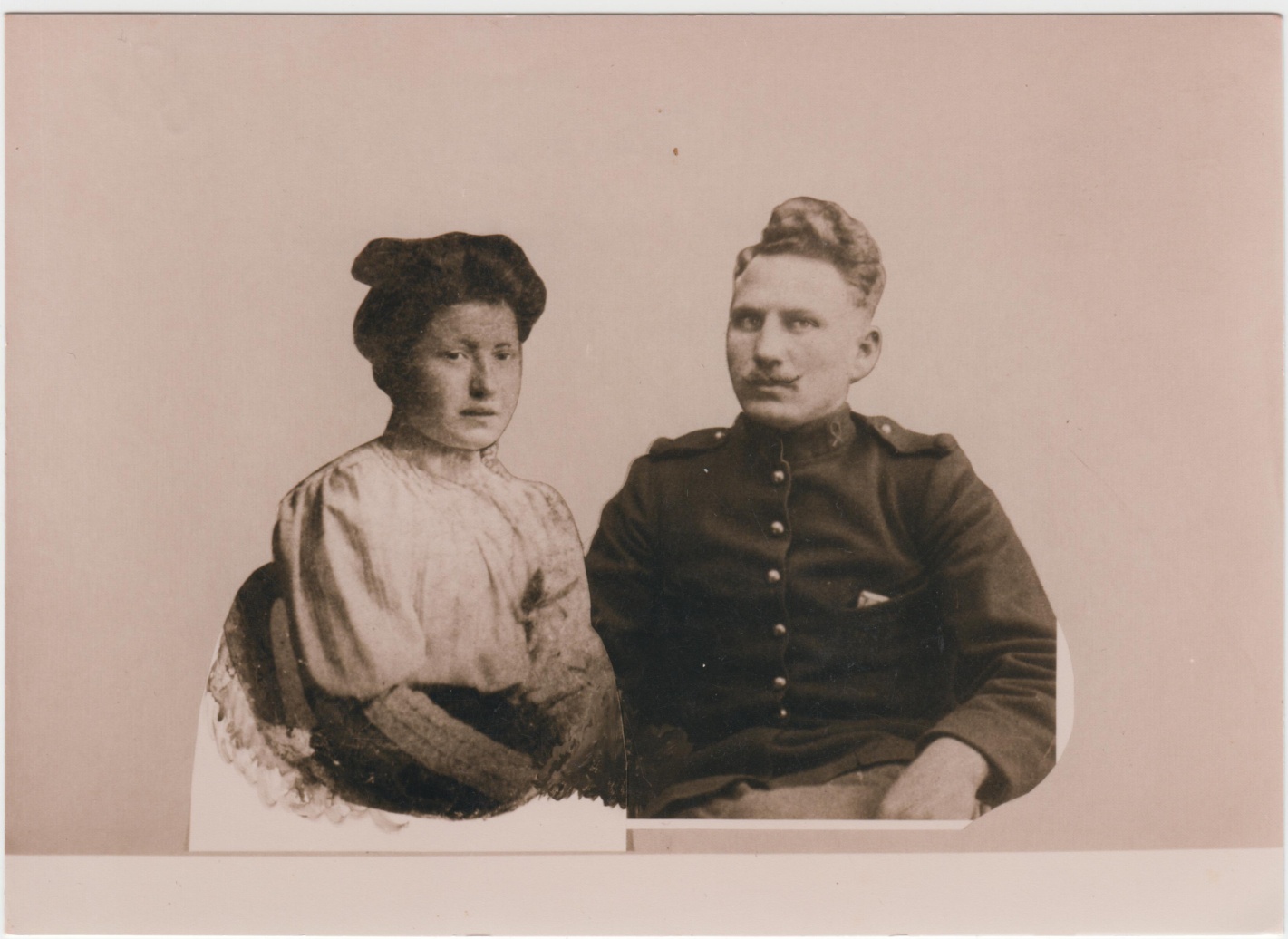 50 Johannes Gelissen. Hij is gedoopt op 26-11-1785 in Urmond.Hij trouwde, 41 jaar oud, op 11-05-1827 in Urmond met de 26-jarige51 Maria Catharina Goldstein. Zij is gedoopt op 18-04-1801 in Guttecoven.
Kinderen uit dit huwelijk:I. Maria Sibilla Hubertina Gelissen, geboren op 19-10-1827 in Urmond.II. Hendricus Joseph Hubertus Gelissen, geboren op 16-02-1830 in Urmond.III. Maria Catharina Hubertina Gelissen, geboren op 29-03-1832 in Urmond.IV. Mechtildis Hubertina Gelissen, geboren op 12-04-1832 in Urmond.V. Jan Peter Wilhelmus Gelissen, geboren op 25-07-1836 in Urmond.VI. Maria Barbara Hubertina Gelissen, geboren op 03-03-1839 in Urmond.VII. Lambertus Arnoldus Hubertus Gelissen, geboren op 18-06-1841 in Urmond.VIII. Arnoldus Hendrikus Hubertus Gelissen, geboren op 14-01-1844 in Urmond.IX. Gertrudis Gelissen, geboren op 07-04-1848 in Urmond (zie 25).52 Hendrikus Driessen, geboren op 13-10-1810 in Urmond.Hij trouwde, 31 jaar oud, op 19-01-1842 in Elsloo met de 24-jarige53 Maria Catharina Beckers, geboren op 10-08-1817 in Elsloo.
Kinderen uit dit huwelijk:I. Antonetta Hubertina Driessen, geboren op 01-12-1842 in Elsloo.II. Theodoor Hubertus Driessen, geboren op 10-05-1845 in Urmond (zie 26).III. Gerardus Hubertus Driessen, geboren op 26-10-1849 in Urmond. Gerardus is overleden vóór 1853, ten hoogste 4 jaar oud. IV. Gerardus Hubertus Driessen, geboren op 14-11-1853 in Urmond.54 Mathijs Jans(s)en, geboren op 15-07-1823 in Stein. Mathijs is overleden op 09-02-1907 in Elsloo, 83 jaar oud. Hij trouwde, 24 jaar oud, op 17-09-1847 in Elsloo met de 25-jarige55 Helena Wouters, geboren op 04-06-1822 in Stein. Helena is overleden op 11-01-1871 in Elsloo, 48 jaar oud. 
Kinderen uit dit huwelijk:I. Anna Elisabeth Jans(s)en, geboren op 22-03-1849 in Elsloo.II. Maria Catharina Jans(s)en, geboren op 11-03-1851 in Elsloo.III. Petrus hendricus Jans(s)en, geboren op 10-03-1854 in Elsloo.IV. Maria Margaretha Jans(s)en, geboren op 08-12-1856 in Elsloo (zie 27).V. Hermanus Hubertus Jans(s)en, geboren op 13-09-1859 in Elsloo.VI. Johannes Mathijs Jans(s)en, geboren op 07-05-1862 in Elsloo.56 Willem Cremers, geboren omstreeks 1785 in Vucht (BEL)???.Hij trouwde met57 Margaretha S(ch)m(ee)(i)t(s)(z), geboren omstreeks 1790 in Vucht (BEL)??.
Kind uit dit huwelijk:I. Peter Cremers, geboren op 08-04-1842 in Vucht (BEL) (zie 28).58 Marten S(ch)m(ee)(i)t(s)(z), geboren op 27-01-1803 in Elsloo. Marten is overleden op 25-04-1890 in Elsloo, 87 jaar oud. Hij trouwde, 42 jaar oud, op 30-06-1845 in Elsloo met59 Maria Gertrudis Jans(s)en. Maria is overleden op 08-04-1867 in Elsloo. 
Kinderen uit dit huwelijk:I. Anna hendrina S(ch)m(ee)(i)t(s)(z), geboren op 25-01-1846 in Elsloo.II. Jan S(ch)m(ee)(i)t(s)(z), geboren op 22-06-1847 in Elsloo.III. Anna Gertrudis S(ch)m(ee)(i)t(s)(z), geboren op 29-08-1849 in Elsloo (zie 29).IV. Theodorus S(ch)m(ee)(i)t(s)(z), geboren op 28-11-1854 in Elsloo.60 Matthijs Jans(s)en, geboren op 27-05-1815 in Elsloo. Matthijs is overleden op 20-03-1860 in Elsloo, 44 jaar oud. Hij trouwde, 24 jaar oud, op 13-09-1839 in Elsloo met de 20-jarige61 Margaretha Cle(e)r(e)mon(t)(s), geboren op 08-01-1819 in Stein. Margaretha is overleden op 11-07-1869 in Elsloo, 50 jaar oud. 
Kinderen uit dit huwelijk:I. Jacobus Jans(s)en, geboren op 06-11-1839 in Stein.II. Jan Willem Jans(s)en, geboren op 06-11-1840 in Elsloo.III. Isabella Jans(s)en, geboren op 30-09-1845 in Elsloo.IV. Jacobus Jans(s)en, geboren op 12-06-1848 in Elsloo.V. Anna Margaretha Jans(s)en, geboren op 24-06-1850 in Elsloo.VI. Jan Mathijs Jans(s)en, geboren op 17-10-1852 in Elsloo (zie 30).VII. Joannes Jans(s)en, geboren op 29-06-1859 in Elsloo.62 Henricus S(ch)m(ee)(i)t(s)(z), geboren omstreeks 1814 in Stein. Henricus is overleden op 25-06-1881 in Elsloo, ongeveer 67 jaar oud. Hij trouwde, ongeveer 26 jaar oud, op 28-04-1840 in Stein met de 24-jarige63 Maria Elisabeth Cardinaals, geboren op 22-05-1815 in Stein. Maria is overleden, 66 jaar oud. Zij is begraven op 23-06-1881 in Elsloo. Maria trouwde (1), 22 jaar oud, op 02-12-1837 in Stein met Joseph Van de Weijer.
Kinderen uit dit huwelijk:I. Maria Cornelia S(ch)m(ee)(i)t(s)(z), geboren op 23-08-1841 in Stein. Maria is overleden op 25-11-1908 in Stein, 67 jaar oud. Maria trouwde met Henricus Jans(s)en. II. Anna Catharina S(ch)m(ee)(i)t(s)(z), geboren op 15-02-1843 in Stein. Anna is overleden op 03-12-1902 in Stein, 59 jaar oud. Anna trouwde met Jan Lambert Schepers. III. Conrad S(ch)m(ee)(i)t(s)(z), geboren in 1847 in Stein. Conrad is overleden op 06-11-1849 in Stein, 1 of 2 jaar oud. IV. Johannes S(ch)m(ee)(i)t(s)(z), geboren op 14-02-1849 in Stein. Johannes is overleden op 01-04-1850 in Stein, 1 jaar oud. V. Gerard S(ch)m(ee)(i)t(s)(z), geboren op 14-02-1849 in Stein. Gerard is overleden op 30-03-1850 in Stein, 1 jaar oud. VI. Maria Catharina S(ch)m(ee)(i)t(s)(z), geboren in 1851 in Bochum (Dld) (zie 31).VII. Catharina Elisabeth S(ch)m(ee)(i)t(s)(z), geboren op 16-03-1856 in Stein.VIII. Maria S(ch)m(ee)(i)t(s)(z), geboren op 12-03-1858 in Stein.Generatie 7 (oudgrootouders)64 Martin Gelissen. Hij is gedoopt op 07-07-1776 in Beek. Martin is overleden op 22-01-1844 in Beek, 67 jaar oud. Hij trouwde, 29 jaar oud, op 21-10-1805 in Beek met de 28-jarige65 Johanna Maria Sijen. Zij is gedoopt op 20-11-1776 in Schimmert. Johanna is overleden op 25-02-1840 in Beek, 63 jaar oud. 
Kind uit dit huwelijk:I. Jan Michiel Gelissen, geboren op 28-07-1806 in Beek (zie 32).66 Nicolaes Crombag, geboren op 10-05-1783 in Schinnen. Nicolaes is overleden op 17-11-1849 in Beek, 66 jaar oud. Nicolaes trouwde (2), 47 jaar oud, op 02-02-1831 in Beek met Maria Gertrudis Hermans. Hij trouwde (1), 31 jaar oud, op 14-06-1814 in Beek met de 24-jarige67 Maria Christine Vroemen, geboren op 03-04-1790 in Beek. Maria is overleden op 16-07-1829 in Beek, 39 jaar oud. 
Kinderen uit dit huwelijk:I. Maria Cornelia Crombag, geboren op 01-08-1815 in Beek (zie 33).II. Jean Guillaume Crombag, geboren op 30-06-1817 in Beek.III. Jean Jacques Crombag, geboren op 06-11-1819 in Beek.IV. Joannes Mechgeel Crombag, geboren op 09-03-1822 in Beek.68 Nikolaas Penris / Pe(n)(d)ers, geboren omstreeks 1750 in Beek??.Hij trouwde, ongeveer 35 jaar oud, op 23-01-1785 in Beek met de 27-jarige69 Ida Penris / Pe(n)(d)ers, geboren op 10-11-1757 in Beek. Ida is overleden op 31-10-1811 in Beek, 53 jaar oud. Ida trouwde (2), 42 jaar oud, op 02-10-1800 in Beek met Francois Lemmens (geb. 1744), 56 jaar oud. 
Kinderen uit dit huwelijk:I. Nicolaes Penris / Pe(n)(d)ers (zie 34).II. Mechtildis Penris / Pe(n)(d)ers. Zij is gedoopt op 24-12-1785 in Beek.III. Joannes Penris / Pe(n)(d)ers. Hij is gedoopt op 29-11-1787 in Beek.IV. Matthias Penris / Pe(n)(d)ers. Hij is gedoopt op 08-10-1789 in Beek.V. Arnoldus Penris / Pe(n)(d)ers. Hij is gedoopt op 03-10-1790 in Beek.VI. Maria Catharina Penris / Pe(n)(d)ers. Zij is gedoopt op 08-12-1793 in Beek.70 Joannes Stijnen, geboren op 21-12-1771 in Beek. Joannes is overleden op 19-05-1829 in Beek, 57 jaar oud. Joannes trouwde (2), 43 jaar oud, op 25-05-1815 in Geleen met Maria Elisabeth Hermans (geb. 1779), 35 jaar oud. Hij trouwde (1) met71 Maria Helena Coumans / Coomans / Keumens. Zij is gedoopt op 29-06-1775 in Beek. Maria is overleden op 25-02-1814 in Beek, 38 jaar oud. 
Kinderen uit dit huwelijk:I. Matthias Stijnen, geboren op 29-09-1801 in Beek.II. Maria Sibilla Stijnen, geboren op 07-04-1804 in Beek (zie 35).III. Maria Elisabeth Stijnen, geboren op 07-05-1807 in Beek.IV. Joannes Stijnen, geboren op 17-01-1810 in Beek.V. Henricus Stijnen, geboren op 09-11-1812 in Beek.72 Peter Clerx, geboren in 1761 in Hoeselt (BEL). Peter is overleden op 10-03-1836 in Beek, 74 of 75 jaar oud. Hij trouwde, 27 of 28 jaar oud, op 11-10-1789 in Beek met de 28 of 29-jarige73 Maria Gertrudis? / Margaretha Le(e)(i)nders, geboren in 1760 in Beek. Maria is overleden op 29-06-1844 in Beek, 83 of 84 jaar oud. 
Kinderen uit dit huwelijk:I. Maria Clerx. Zij is gedoopt op 20-07-1790 in Beek.II. Joannes Clerx. Hij is gedoopt op 13-01-1792 in Beek.III. Maria Catharina Clerx. Zij is gedoopt op 01-02-1794 in Beek.IV. Laurens Clerx, gedoopt op 01-03-1795 in Beek (zie 36).V. Theodorus Clerx. Hij is gedoopt op 10-06-1803 in Beek.VI. Henricus Clerx. Hij is gedoopt op 10-03-1805 in Beek.74 Leonardus Peulen. Hij is gedoopt op 19-01-1757 in Spaubeek. Leonardus is overleden op 09-06-1841 in Beek, 84 jaar oud. Hij trouwde, 28 jaar oud, op 06-04-1785 in Spaubeek met75 Cornelia Hermans. Cornelia is overleden op 21-03-1845 in Beek. 
Kinderen uit dit huwelijk:I. Nicolaus Peulen. Hij is gedoopt op 20-05-1785 in Beek.II. Joannes Petrus Peulen, geboren op 30-12-1786 in Beek. Joannes is overleden vóór 1805, ten hoogste 19 jaar oud. III. Maria Gertrudis Peulen. Zij is gedoopt op 24-01-1788 in Beek.IV. Laurentius Peulen. Hij is gedoopt op 18-08-1789 in Beek.V. Winandus Peulen. Hij is gedoopt op 06-04-1791 in Beek.VI. Joannes Peulen. Hij is gedoopt op 11-08-1794 in Beek.VII. Maria Mechtildis Peulen, gedoopt op 20-04-1796 in Beek (zie 37).VIII. Petrus Leonardus Peulen. Hij is gedoopt op 13-03-1798 in Munstergeleen.IX. Christianus Peulen. Hij is gedoopt op 29-12-1801 in Beek.X. Joannes Wilhelmus Peulen. Hij is gedoopt op 10-10-1803 in Beek.XI. Joannes Petrus Peulen. Hij is gedoopt op 13-10-1805 in Beek.XII. Franciscus Peulen. Hij is gedoopt op 09-10-1807 in Beek.XIII. Matthias Peulen. Hij is gedoopt op 10-01-1810 in Beek.76 Bartholomeus Teney, geboren op 17-07-1781 in Noorbeek. Bartholomeus is overleden op 23-07-1848 in Noorbeek, 67 jaar oud. Bartholomeus trouwde (2), 33 jaar oud, op 17-01-1815 in Noorbeek met Elisabeth Teney (geb. 1790), 24 jaar oud. Bartholomeus trouwde (3), 39 jaar oud, op 28-04-1821 in Mheer met Maria Anna Snepers (geb. 1798), 23 jaar oud, zie 78,II. Hij trouwde (1), 21 jaar oud, op 17-10-1802 in Noorbeek met de 21-jarige77 Brigida Hutsemakers. Zij is gedoopt op 05-03-1781 in Noorbeek. Brigida is overleden op 30-09-1813 in Noorbeek, 32 jaar oud. 
Kinderen uit dit huwelijk:I. Anna Margaretha Teney, geboren op 20-09-1803 in Noorbeek.II. Maria Helena Teney, geboren op 25-12-1804 in Noorbeek.III. Antoon Teney, geboren op 09-07-1808 in Noorbeek (zie 38).IV. jean Joseph Teney, geboren op 26-04-1811 in Noorbeek.78 Joannes Sneepers. Hij is gedoopt op 19-10-1750 in Mheer. Joannes is overleden op 04-12-1835 in Mheer, 85 jaar oud. Joannes trouwde (1), 35 jaar oud, op 27-02-1786 in Wolder met Anna Catharina Heutsemakers.Hij trouwde (2), 47 jaar oud, op 30-11-1797 in Mheer met de 20-jarige79 Maria Agnes Lucassen. Zij is gedoopt op 30-01-1777 in Gronsveld. Maria is overleden op 21-07-1857 in Mheer, 80 jaar oud. 
Kinderen uit dit huwelijk:I. Jan Jacob Sneepers. Jan is overleden op 08-04-1858 in Mheer. II. Maria Anna Snepers, geboren op 12-03-1798 in Mheer. Maria trouwde, 23 jaar oud, op 28-04-1821 in Mheer met Bartholomeus Teney, 39 jaar oud. Zie 76 voor persoonsgegevens van Bartholomeus.III. Maria Cornelia Sneepers, geboren op 23-02-1805 in Mheer (zie 39).IV. Jean Guillaume Sneepers, geboren op 07-06-1807 in Mheer.80 Casparus Hochstenbach. Hij is gedoopt op 10-04-1773 in Holtum.Hij trouwde, 25 jaar oud, op 29-01-1799 in Limbricht met de 24-jarige81 Maria Agatha Leurs. Zij is gedoopt op 24-01-1775 in Limbricht. Maria is overleden op 02-11-1811 in Einighausen, 36 jaar oud. 
Kinderen uit dit huwelijk:I. Jan Willem Hochstenbach, gedoopt op 11-06-1799 in Limbricht (zie 40).II. Joannes Franciscus Hochstenbach. Hij is gedoopt op 30-09-1800 in Limbricht.82 Peter Nicolas Thi(j)ssen. Hij is gedoopt op 02-03-1759 in Limbricht.Hij trouwde met83 Anna Lucia No(e)termans. Zij is gedoopt op 23-11-1758 in Limbricht.
Kinderen uit dit huwelijk:I. Joanna Maria Thi(j)ssen. Zij is gedoopt op 26-10-1789 in Limbricht.II. Joannes Wilhelmus Thi(j)ssen. Hij is gedoopt op 10-10-1791 in Limbricht. Joannes trouwde, 28 jaar oud, op 15-11-1819 in Limbricht met Maria Elisabetha Helgers / H(e)(i)(j)l(i)gers, 27 jaar oud. Zie 168,VII voor persoonsgegevens van Maria.III. Maria Elisabeth Thi(j)ssen. Zij is gedoopt op 27-01-1795 in Limbricht.IV. Barbara Thi(j)ssen, gedoopt op 30-01-1797 in Limbricht (zie 41).V. Willem Thi(j)ssen. Hij is gedoopt op 08-01-1799 in Limbricht. Willem is overleden op 11-10-1880 in Einighausen, 81 jaar oud. Willem trouwde, 42 jaar oud, op 09-07-1841 in Limbricht met Anna Maria Joseph No(e)termans, 46 jaar oud. Anna is een dochter van Godefridus No(e)termans en Maria Ida D(e)(i)r(i)(c)(h)(k)(x)(s) (zie 188,VIII). Zij is gedoopt op 19-03-1795 in Limbricht. Anna is overleden op 29-12-1877 in Einighausen, 82 jaar oud. VI. Wilhelmus Thi(j)ssen. Hij is gedoopt op 08-01-1799 in Limbricht.VII. Maria Catharina Thi(j)ssen, geboren op 01-08-1803 in Limbricht.84 Martin Werner Helgers / H(e)(i)(j)l(i)gers. Hij is gedoopt op 20-12-1783 in Limbricht. Martin is overleden op 14-09-1834 in Limbricht, 50 jaar oud. Hij trouwde, 28 jaar oud, op 08-04-1812 in Limbricht met de 21-jarige85 Anna Mechtild Fren(c)ken. Zij is gedoopt op 30-10-1790 in Guttecoven. Anna is overleden op 08-07-1841 in Limbricht, 50 jaar oud. 
Kinderen uit dit huwelijk:I. Jan Egidius Helgers / H(e)(i)(j)l(i)gers. Jan is overleden op 10-06-1828 in Guttecoven. II. Jan Mathijs Helgers / H(e)(i)(j)l(i)gers, geboren op 08-04-1813 in Guttecoven (zie 42).III. Jean Guillaume Helgers / H(e)(i)(j)l(i)gers, geboren op 25-09-1815 in Guttecoven. Jean is overleden op 29-05-1828 in Guttecoven, 12 jaar oud. IV. Maria Cornelia Helgers / H(e)(i)(j)l(i)gers, geboren op 15-06-1823 in Guttecoven. Maria is overleden op 15-06-1823 in Guttecoven, geen dag oud. V. Maria Catharina Helgers / H(e)(i)(j)l(i)gers, geboren op 16-06-1824 in Guttecoven. Maria is overleden op 26-08-1859 in Guttecoven, 35 jaar oud. Maria trouwde met Petrus Joseph Hamers. VI. Willem Helgers / H(e)(i)(j)l(i)gers, geboren op 30-10-1831 in Guttecoven. Willem is overleden op 31-01-1909 in Guttecoven, 77 jaar oud. Willem trouwde, 26 jaar oud, op 19-10-1858 in Limbricht met Maria Christina Cri(j)ns, 30 jaar oud. Maria is geboren op 22-12-1827 in Guttecoven, dochter van Herman Joseph Cri(j)ns en Maria Mechtildis K(C)u(ü)ster(s). Maria is overleden op 14-04-1881 in Guttecoven, 53 jaar oud. 86 Joannes Leonardus Donners, geboren op 31-03-1784 in Munstergeleen. Joannes is overleden op 27-03-1863 in Limbricht, 78 jaar oud. Hij trouwde, 18 jaar oud, op 02-10-1802 in Munstergeleen met de 20-jarige87 Maria Barbara Dukers, geboren op 22-12-1781 in Guttecoven. Maria is overleden op 19-04-1865 in Guttecoven, 83 jaar oud. 
Kinderen uit dit huwelijk:I. Jean Nicolas Donners, geboren op 30-12-1805 in Limbricht. Jean is overleden op 04-11-1851 in Limbricht, 45 jaar oud. Jean trouwde, 28 jaar oud, op 09-05-1834 in Limbricht met Maria Gertrud Dreissen, 25 jaar oud. Maria is geboren op 23-12-1808 in Guttecoven, dochter van Jacob Dreissen en Maria Margaretha Le(e)(i)nders / Lenaerts. Maria is overleden op 06-10-1870 in Guttecoven, 61 jaar oud. II. Catharina Donners, geboren op 06-09-1807 in Limbricht. Catharina is overleden op 18-09-1882 in Limbricht, 75 jaar oud. Catharina trouwde, 54 jaar oud, op 21-02-1862 in Limbricht met Jan Joseph Pelzer / Pelser(s), 46 jaar oud. Jan is geboren op 18-12-1815 in Sittard. Jan is weduwnaar van Anna Mechtildis Schluijters / Schlössels (1816-1857), met wie hij trouwde op 25-05-1848 in Limbricht.III. Maria Barbara Donners, geboren op 14-07-1809 in Limbricht. Maria is overleden op 20-02-1880 in Limbricht, 70 jaar oud. Maria trouwde met Jan Willem Jans(s)en. Jan is geboren op 19-08-1806 in Guttecoven, zoon van Joannes Hermanus Jans(s)en en Anna Cornelia Ho(e)ven (/Ha(e)rden??). Jan is overleden op 24-01-1882 in Limbricht, 75 jaar oud. IV. Mathias Donners, geboren op 29-05-1812 in Limbricht. Mathias is overleden op 26-06-1813 in Limbricht, 1 jaar oud. V. Catharina Elisabetha Donners, geboren op 19-04-1814 in Guttecoven (zie 43).VI. Maria Agatha Donners, geboren op 16-02-1817 in Limbricht. Maria is overleden op 15-12-1898 in Limbricht, 81 jaar oud. Maria trouwde, 23 jaar oud, op 26-09-1840 in Limbricht met Jan Hendrik Ra(de)ma(c)(h)kers, 28 jaar oud. Jan is geboren op 25-11-1811 in Bingelrade, zoon van Frans Ra(de)ma(c)(h)kers en Catharina Dohmen / Damen. Jan is overleden op 14-11-1867 in Einighausen, 55 jaar oud. VII. Joannes Michiel Donners, geboren op 07-09-1819 in Limbricht. Joannes is overleden op 04-07-1822 in Limbricht, 2 jaar oud. VIII. Anna Sibilla Donners, geboren op 06-02-1822 in Limbricht. Anna is overleden op 03-01-1864 in Chanhassen (VS), 41 jaar oud. Anna trouwde, 20 jaar oud, op 18-08-1842 in Limbricht met Jacobus Lambertus Heutm(e)(a)(c)kers, 25 jaar oud. Jacobus is geboren op 05-01-1817 in Guttecoven, zoon van Jan Mathijs Heutm(e)(a)(c)kers en Joanna Elisabetha Tu(i)mmers. Jacobus is overleden in 11-1930 in Excelsoir (VS), 113 jaar oud. IX. Jan Mathis Donners, geboren op 14-02-1827 in Limbricht. Jan is overleden op 20-02-1827 in Limbricht, 6 dagen oud. 88 Joannes Engwegen. Hij is gedoopt op 13-09-1748 in Limbricht. Joannes is overleden, 46 jaar oud. Hij is begraven op 19-02-1795 in Limbricht.Hij trouwde, 33 jaar oud, op 28-04-1782 in Limbricht met de 20-jarige89 Maria Barbara No(e)termans. Zij is gedoopt op 06-10-1761 in Limbricht. Maria is overleden op 24-12-1829 in Einighausen, 68 jaar oud. 
Kinderen uit dit huwelijk:I. Joanna Elisabeth Engwegen. Zij is gedoopt op 04-10-1782 in Limbricht.II. Joannes Carolus Engwegen. Hij is gedoopt op 08-07-1785 in Limbricht. Joannes is overleden, 4 jaar oud. Hij is begraven op 24-12-1789 in Limbricht.III. Jan Peter Engwegen, gedoopt op 02-05-1787 in Limbricht (zie 44).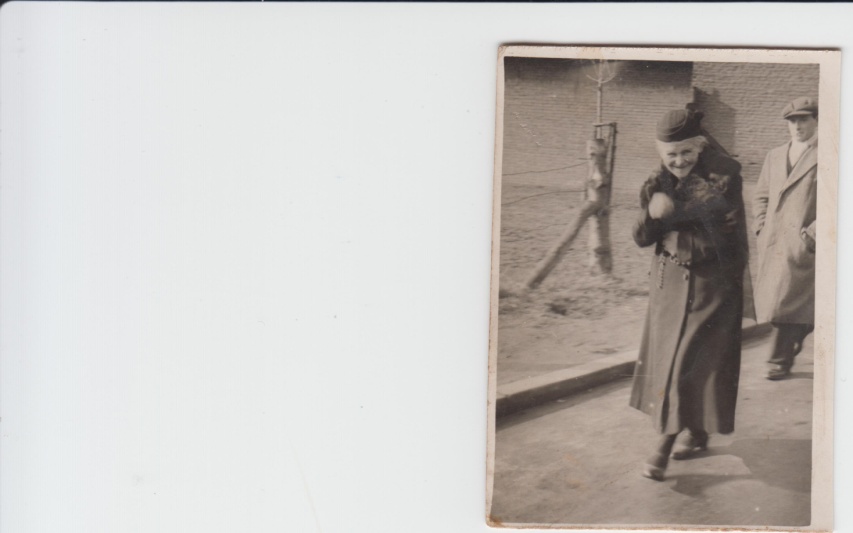 IV. Anna Catharina Engwegen. Zij is gedoopt op 20-04-1789 in Limbricht. Anna is overleden op 16-11-1850 in Einighausen, 61 jaar oud. V. Joanna Elisabetha Engwegen. Zij is gedoopt op 18-08-1791 in Limbricht. Joanna is overleden op 30-08-1858 in Einighausen, 67 jaar oud. Joanna trouwde, 24 jaar oud, op 13-03-1816 in Limbricht met Joannes Mathias van den Bongar(d)(th), 19 jaar oud. Joannes is een zoon van Martinus van den Bongar(d)(th) en Maria Elisabeth Rijcken. Hij is gedoopt op 10-05-1796 in Limbricht. Joannes is overleden op 22-04-1871 in Limbricht, 74 jaar oud. VI. Michiel Engwegen. Hij is gedoopt op 24-04-1793 in Limbricht. Michiel is overleden op 06-01-1850 in Urmond, 56 jaar oud. Michiel trouwde, 24 jaar oud, op 16-02-1818 in Urmond met Maria Anna Hendrik(ch)s. Maria is een dochter van Henricus / Mathieu Hendrik(ch)s en Ida Broeren. Maria is overleden op 19-10-1867 in Urmond. 90 Jacob Urlings, geboren omstreeks 1755 in Munstergeleen. Jacob is overleden op 11-04-1814 in Einighausen, ongeveer 59 jaar oud. Hij trouwde, ongeveer 26 jaar oud, op 07-10-1781 in Munstergeleen met de 25-jarige91 Caharina Mechtildis Hubertina Ha(a)(e)rden. Zij is gedoopt op 12-02-1756 in Limbricht.
Kinderen uit dit huwelijk:I. Joannes Gerardus Urlings. Hij is gedoopt op 15-07-1782 in Munstergeleen.II. Maria Catharina Urlings, gedoopt op 03-09-1784 in Munstergeleen (zie 45).III. Maria Ida Urlings. Zij is gedoopt op 19-04-1787 in Limbricht.IV. Joannes Jacobus Urlings. Hij is gedoopt op 28-06-1790 in Limbricht.V. Joannes Godefridus Urlings. Hij is gedoopt op 28-07-1791 in Limbricht. Joannes:(1) trouwde, 26 jaar oud, op 24-11-1817 in Born met Sibilla Elisabeth Peer(e)booms. Sibilla is een dochter van Arnoldus Peer(e)booms en Anna Maia Meures. (2) trouwde, 39 jaar oud, op 27-01-1831 in Born met Petronella Reinders. Petronella is een dochter van Petrus Reinders en Maria Gertrudis Stelten. VI. Catharina Elisabeth Urlings. Zij is gedoopt op 03-01-1795 in Limbricht.VII. Joannes Mathias Urlings. Hij is gedoopt op 18-08-1796 in Limbricht. Joannes trouwde, 32 jaar oud, op 09-05-1829 in Limbricht met Maria Elisabeth Soons. Maria is een dochter van Theodorus Soons en Catharina Mechtildis Wagemans. Maria is overleden op 27-05-1872 in Einighausen. Maria trouwde later op 16-07-1840 in Limbricht met Jan Theodor van den Bongar(d)(th) (1799-1865). VIII. Maria Elisabeth Urlings. Zij is gedoopt op 27-08-1799 in Limbricht.92 Henricus Jacobus Engwegen. Hij is gedoopt op 12-02-1752 in Limbricht. Henricus is overleden op 26-09-1831 in Limbricht, 79 jaar oud. Hij trouwde, 40 jaar oud, op 20-04-1792 in Limbricht met de 34-jarige93 Maria Elisabeth Thi(j)ssen. Zij is gedoopt op 03-07-1757 in Limbricht. Maria is overleden op 30-06-1828 in Einighausen, 70 jaar oud. 
Kinderen uit dit huwelijk:I. Joannes Jacobus Engwegen, gedoopt op 02-05-1793 in Limbricht (zie 46).II. Maria Mechtildis Engwegen. Zij is gedoopt op 10-06-1796 in Limbricht. Maria is overleden, 3 jaar oud. Zij is begraven op 09-03-1800 in Einighausen.III. Joannes Nicolaas Engwegen. Hij is gedoopt op 26-07-1799 in Limbricht. Joannes is overleden op 18-12-1804 in Einighausen, 5 jaar oud. IV. Joannes Wilhelmus Engwegen, geboren op 16-05-1802 in Einighausen. Joannes is overleden op 27-12-1804 in Einighausen, 2 jaar oud. 94 Joannes Hermanus D(e)(i)r(i)(c)(h)(k)(x)(s). Hij is gedoopt op 12-06-1759 in Limbricht. Joannes is overleden op 18-04-1813 in Einighausen, 53 jaar oud. Hij trouwde, 38 jaar oud, op 01-05-1798 in Limbricht met de 23-jarige95 Maria Elisabeth van den Bongar(d)(th). Zij is gedoopt op 13-05-1774 in Limbricht. Maria is overleden op 22-07-1853 in Einighausen, 79 jaar oud. 
Kinderen uit dit huwelijk:I. Maria / Anna Elisabeth D(e)(i)r(i)(c)(h)(k)(x)(s), gedoopt op 25-06-1799 in Limbricht (zie 47).II. Maria Joanna D(e)(i)r(i)(c)(h)(k)(x)(s), geboren op 21-02-1801 in Einighausen. Maria is overleden op 07-03-1801 in Einighausen, 14 dagen oud. III. Maria Joanna D(e)(i)r(i)(c)(h)(k)(x)(s), geboren op 26-03-1802 in Einighausen. Maria is overleden op 06-03-1868 in Einighausen, 65 jaar oud. Maria trouwde, 27 jaar oud, op 13-11-1829 in Limbricht met Jan Theodor Gi(j)skens, 26 jaar oud. Jan is geboren op 01-11-1803 in Einighausen, zoon van Jan Nicolas Josef Gi(j)skens en Maria Helena Bro(e)(c)khoven. Jan is overleden op 03-12-1852 in Einighausen, 49 jaar oud. IV. Maria Catharina D(e)(i)r(i)(c)(h)(k)(x)(s), geboren op 19-06-1804 in Einighausen. Maria is overleden op 10-01-1870 in Limbricht, 65 jaar oud. Maria trouwde, 33 jaar oud, op 15-11-1837 in Limbricht met Jan Theodor Hermans, 26 jaar oud. Jan is geboren op 08-09-1811 in Limbricht, zoon van Matthias Philippus Hermans en Cornelia van Eijs. Jan is overleden op 26-07-1879 in Limbricht, 67 jaar oud. V. Maria Ida D(e)(i)r(i)(c)(h)(k)(x)(s), geboren op 16-03-1806 in Einighausen. Maria is overleden op 11-10-1810 in Einighausen, 4 jaar oud. VI. Maria Helena D(e)(i)r(i)(c)(h)(k)(x)(s), geboren op 18-03-1809 in Einighausen. Maria is overleden op 26-04-1876 in Limbricht, 67 jaar oud. Maria trouwde, 29 jaar oud, op 15-05-1838 in Limbricht met Jan Willem G(u)(ö)bbels, 32 jaar oud. Jan is geboren op 01-07-1805 in Limbricht, zoon van Jan Arnold G(u)(ö)bbels en Maria Elisabeth Meuris. Jan is overleden op 27-10-1897 in Limbricht, 92 jaar oud. Jan is de biologische vader van het kind van Anna Cornelia Bovendeerd (1814-1891).VII. Marie Lucie D(e)(i)r(i)(c)(h)(k)(x)(s), geboren op 12-02-1812 in Einighausen. Marie is overleden op 12-02-1821 in Einighausen, 9 jaar oud. 96 Lambert Tholen. Hij is gedoopt op 05-09-1764 in Urmond. Lambert is overleden op 04-07-1817 in Urmond, 52 jaar oud. Hij trouwde, 34 jaar oud, op 25-08-1799 in Urmond met de 25-jarige97 Maria Ida Fransen / Frens. Zij is gedoopt op 30-03-1774 in Urmond. Maria is overleden op 20-08-1852 in Urmond, 78 jaar oud. 
Kinderen uit dit huwelijk:I. Joannes Tholen, geboren op 08-11-1803 in Urmond.II. Catharina Elisabeth Tholen, geboren op 18-03-1806 in Urmond.III. Pieter Tholen, geboren op 19-03-1808 in Urmond (zie 48).IV. Anna Gertrude Tholen, geboren op 17-04-1811 in Urmond.V. Lambertus Tholen, geboren op 02-02-1818 in Urmond.98 Guillaume Mathieu Bouts. Hij is gedoopt op 15-12-1771 in Urmond. Guillaume is overleden op 22-01-1851 in Urmond, 79 jaar oud. Hij trouwde, 34 jaar oud, op 31-08-1806 in Urmond met de 20-jarige99 Maria Judith Bergers. Zij is gedoopt op 15-03-1786 in Urmond.
Kinderen uit dit huwelijk:I. Anselm Bouts, geboren op 19-03-1807 in Urmond. Anselm is overleden op 01-02-1808 in Urmond, 10 maanden oud. II. Anna Catharina Bouts, geboren op 13-08-1808 in Urmond.III. Anna Judith Bouts, geboren op 09-01-1810 in Urmond (zie 49).IV. Lambertus Bouts, geboren op 31-10-1823 in Urmond.V. Joannes Mathis Bouts, geboren op 13-04-1827 in Urmond.100 Hendrik Gelissen. Hij is gedoopt op 18-04-1753 in Urmond. Hendrik is overleden op 18-03-1826 in Urmond, 72 jaar oud. Hij trouwde, 30 jaar oud, op 15-10-1783 in Urmond met de 27-jarige101 Maria Catharina Savelkoul. Zij is gedoopt op 28-12-1755 in Obbicht. Maria is overleden op 27-09-1837 in Urmond, 81 jaar oud. 
Kinderen uit dit huwelijk:I. Johannes Gelissen, gedoopt op 26-11-1785 in Urmond (zie 50).II. Arnoldus Gelissen. Hij is gedoopt op 09-12-1787 in Urmond.III. Wilhelmus Gelissen. Hij is gedoopt op 11-05-1790 in Urmond.IV. Maria Elisabeth Gelissen. Zij is gedoopt op 18-09-1791 in Urmond.102 Casparus Josephus Goldstein. Hij is gedoopt op 02-01-1772 in Guttecoven. Casparus is overleden op 04-03-1849 in Guttecoven, 77 jaar oud. Hij trouwde, 25 jaar oud, op 08-10-1797 in Guttecoven met de 21-jarige103 Johanna Sibilla Salden. Zij is gedoopt op 18-12-1775 in Guttecoven. Johanna is overleden op 14-05-1833 in Guttecoven, 57 jaar oud. 
Kinderen uit dit huwelijk:I. Barbara Goldstein, geboren op 15-11-1798 in Guttecoven. Barbara is overleden, 71 jaar oud. Zij is begraven op 01-12-1869 in Guttecoven. Barbara trouwde, 26 jaar oud, op 09-06-1825 in Limbricht met Gerard Arnold Le(e)(i)nders / Lenaerts, ongeveer 26 jaar oud. Gerard is geboren omstreeks 1799 in Sittard Leijenbroek, zoon van Joannes Jacobus Le(e)(i)nders / Lenaerts en Anna Maria Cri(j)ns. Gerard is overleden, ongeveer 61 jaar oud. Hij is begraven op 04-08-1860 in Guttecoven. II. Maria Catharina Goldstein, gedoopt op 18-04-1801 in Guttecoven (zie 51).III. Caspar Joseph Goldstein, geboren op 18-04-1801 in Guttecoven.IV. Maria Gertrudis Goldstein. Zij is gedoopt op 16-05-1804 in Guttecoven. Maria is overleden op 19-12-1849 in Guttecoven, 45 jaar oud. Maria trouwde, 24 jaar oud, op 17-09-1828 in Limbricht met Peter Willem Kurvers / Cörvers. Peter is een zoon van Frans Theodor Kurvers / Cörvers en Maria Catharina Ha(a)(e)rden. V. Catharina Elisabeth Goldstein, geboren op 18-04-1807 in Guttecoven. Catharina is overleden op 20-09-1807 in Guttecoven, 5 maanden oud. 104 Arnoldus Dreesen. Hij is gedoopt op 23-12-1767 in Urmond.Hij trouwde, 37 jaar oud, op 21-02-1805 in Urmond met de 37-jarige105 Mechtildis Franssen. Zij is gedoopt op 20-04-1767 in Urmond.
Kinderen uit dit huwelijk:I. Catharina Elisabeth Dreesen, geboren op 08-04-1806 in Urmond.II. Maria Catharina Dreesen, geboren op 07-11-1807 in Urmond. Maria is overleden vóór 1809, ten hoogste 2 jaar oud. III. Maria Catharina Dreesen, geboren op 11-02-1809 in Urmond.IV. Hendrikus Driessen, geboren op 13-10-1810 in Urmond (zie 52).106 Theodor Beckers. Hij is gedoopt op 21-06-1782 in Elsloo.Hij trouwde, 24 jaar oud, op 28-08-1806 in Urmond met de 22 of 23-jarige107 Anna Maria Ma(a)(e)s(sen). Zij is gedoopt in 1783 in Obbicht. Anna is overleden op 30-03-1860 in Elsloo, 76 of 77 jaar oud. 
Kinderen uit dit huwelijk:I. Theodorus Beckers, geboren op 17-12-1808 in Elsloo.II. Regnier Beckers, geboren op 23-01-1810 in Elsloo.III. Henri Beckers, geboren op 29-01-1815 in Elsloo.IV. Maria Catharina Beckers, geboren op 10-08-1817 in Elsloo (zie 53).V. Joanna Maria Beckers, geboren op 12-07-1827 in Elsloo.VI. Maria Elisabeth Beckers, geboren op 10-02-1830 in Elsloo.108 Peter Jans(s)en, geboren in 1772 in Meers (vermoedelijk 23-01-1776). Peter is overleden op 05-12-1846 in Meers, 73 of 74 jaar oud. Hij is begraven op 05-12-1846 in Elsloo.Hij trouwde met109 Anna Elisabeth Cle(e)r(e)mon(t)(s), geboren op 20-06-1792 in Elsloo (Meers). Anna is overleden op 14-07-1837 in Elsloo (Meers), 45 jaar oud. 
Kinderen uit dit huwelijk:I. Maria Catharina Jans(s)en, geboren op 05-09-1820 in Stein.II. Mathijs Jans(s)en, geboren op 15-07-1823 in Stein (zie 54).III. Peter Henricus Jans(s)en, geboren op 02-03-1826 in Stein.IV. Gerardus Jans(s)en, geboren op 19-01-1831 in Stein.V. Barbara Jans(s)en, geboren op 20-02-1832 in Stein.110 Hermanus Wouters, geboren op 06-02-1778 in Meers.Hij trouwde, 28 jaar oud, op 14-09-1806 in Stein met de 22-jarige111 Maria Catharina Beaumont, geboren op 28-09-1783 in Lutterade.
Kind uit dit huwelijk:I. Helena Wouters, geboren op 04-06-1822 in Stein (zie 55).116 Theodorus S(ch)m(ee)(i)t(s)(z). Hij is gedoopt op 05-10-1755 in Elsloo. Theodorus is overleden op 18-04-1814 in Elsloo, 58 jaar oud. Hij trouwde met117 Hendrina Vranken. Zij is gedoopt op 11-04-1762 in Elsloo.
Kinderen uit dit huwelijk:I. Maria Catharina S(ch)m(ee)(i)t(s)(z). Zij is gedoopt op 12-07-1783 in Elsloo.II. Maria Elisabeth S(ch)m(ee)(i)t(s)(z). Zij is gedoopt op 05-08-1790 in Elsloo.III. Joannes S(ch)m(ee)(i)t(s)(z). Hij is gedoopt op 30-10-1791 in Elsloo. Joannes is overleden vóór 1794, ten hoogste 3 jaar oud. IV. Hermanus S(ch)m(ee)(i)t(s)(z). Hij is gedoopt op 13-02-1793 in Elsloo.V. Joannes S(ch)m(ee)(i)t(s)(z). Hij is gedoopt op 30-10-1794 in Elsloo.VI. Theodorus S(ch)m(ee)(i)t(s)(z). Hij is gedoopt op 02-05-1795 in Elsloo. Theodorus is overleden vóór 1797, ten hoogste 2 jaar oud. VII. Theodorus S(ch)m(ee)(i)t(s)(z). Hij is gedoopt op 20-02-1797 in Elsloo.VIII. Petrus S(ch)m(ee)(i)t(s)(z). Hij is gedoopt op 23-08-1798 in Elsloo.IX. Joanna Catharina S(ch)m(ee)(i)t(s)(z), geboren op 01-10-1800 in Elsloo.X. Marten S(ch)m(ee)(i)t(s)(z), geboren op 27-01-1803 in Elsloo (zie 58).XI. Lambertus S(ch)m(ee)(i)t(s)(z). Hij is gedoopt op 24-02-1805 in Elsloo.118 Joannes Petrus Jans(s)en. Hij is gedoopt op 14-12-1768 in Elsloo (Meers).Hij trouwde, 32 jaar oud, op 07-01-1801 in Elsloo met de 21-jarige119 Anna Gertrudis Martens. Zij is gedoopt op 31-07-1779 in Elsloo (Meers).
Kinderen uit dit huwelijk:I. Maria Gertrudis Jans(s)en (zie 59).II. Henricus Jans(s)en, geboren op 01-11-1802 in Elsloo.III. Martinus Jans(s)en, geboren op 15-12-1803 in Elsloo.IV. Matthias Jans(s)en, geboren op 12-07-1805 in Elsloo.V. Maria Sibilla Jans(s)en, geboren op 22-04-1807 in Elsloo.VI. Joannes Jans(s)en, geboren op 28-04-1807 in Elsloo.VII. Maria Catharina Jans(s)en, geboren op 11-06-1810 in Elsloo.VIII. Joanna Catharina Jans(s)en, geboren op 19-01-1813 in Elsloo.IX. Wilhelmus Jans(s)en, geboren op 03-07-1820 in Stein.X. Lambertus Jans(s)en, geboren op 17-09-1824 in Stein.120 Jacobus Jans(s)en. Hij is gedoopt op 11-12-1778 in Elsloo. Jacobus is overleden op 20-04-1861 in Elsloo, 82 jaar oud. Hij trouwde, 35 jaar oud, op 25-11-1814 in Elsloo met de 21-jarige121 Isabella Lambrichts. Zij is gedoopt op 28-07-1793 in Elsloo. Isabella is overleden op 05-02-1836 in Stein, 42 jaar oud. 
Kinderen uit dit huwelijk:I. Matthijs Jans(s)en, geboren op 27-05-1815 in Elsloo (zie 60).II. Jean Guillaume Jans(s)en, geboren op 28-02-1818 in Elsloo.III. Maria Ida Jans(s)en, geboren op 25-06-1820 in Stein.IV. Joannes Jans(s)en, geboren op 07-05-1823 in Stein.V. Maria Joanna Jans(s)en, geboren op 26-12-1825 in Stein.VI. Jacobus Jans(s)en, geboren op 22-12-1828 in Stein.122 Michael Cle(e)r(e)mon(t)(s). Hij is gedoopt op 25-09-1786 in Stein. Michael is overleden op 27-02-1861 in Stein, 74 jaar oud. Hij trouwde, 24 jaar oud, op 08-06-1811 in Stein met de 31-jarige123 Anna Catharina Pe(e)ters. Zij is gedoopt op 07-02-1780 in Elsloo. Anna is overleden op 11-05-1860 in Stein, 80 jaar oud. 
Kinderen uit dit huwelijk:I. Henri Cle(e)r(e)mon(t)(s), geboren op 14-04-1812 in Elsloo.II. Marie Ide Cle(e)r(e)mon(t)(s), geboren op 30-08-1813 in Elsloo.III. Henri Cle(e)r(e)mon(t)(s), geboren op 02-04-1815 in Elsloo.IV. Petronel Cle(e)r(e)mon(t)(s), geboren op 02-11-1816 in Stein.V. Margaretha Cle(e)r(e)mon(t)(s), geboren op 08-01-1819 in Stein (zie 61).VI. Anna Catherina Cle(e)r(e)mon(t)(s), geboren op 10-08-1824 in Stein.VII. Henricus Cle(e)r(e)mon(t)(s), geboren op 23-07-1827 in Stein.124 Mathijs S(ch)m(ee)(i)t(s)(z), geboren op 03-12-1778 in Stein. Mathijs is overleden op 07-06-1847 in Stein, 68 jaar oud. Hij trouwde, 20 jaar oud, op 29-01-1799 in Stein met de 17-jarige125 Catharina Creugers, geboren op 12-11-1781 in Stein. Catharina is overleden op 21-05-1834 in Stein, 52 jaar oud. 
Kind uit dit huwelijk:I. Henricus S(ch)m(ee)(i)t(s)(z), geboren omstreeks 1814 in Stein (zie 62).126 Joseph Cardinaals, geboren in 1754 in Leuth (BEL). Joseph is overleden op 08-01-1827 in Stein, 72 of 73 jaar oud. Joseph trouwde (1) met Judith Garetius.Hij trouwde (2), 55 of 56 jaar oud, op 28-11-1810 in Stein met de 34-jarige127 Maria Cleuskens, geboren op 10-03-1776 in Stein. Maria is overleden op 08-03-1861 in Stein, 84 jaar oud. 
Kinderen uit dit huwelijk:I. Josephus Cardinaals. Hij is gedoopt op 26-05-1811 in Stein.II. Joannes Cardinaals. Hij is gedoopt op 07-09-1813 in Stein.III. Maria Elisabeth Cardinaals, geboren op 22-05-1815 in Stein (zie 63).Generatie 8 (oudovergrootouders)128 Stanislaus / Eustachius Gelissen, geboren omstreeks 1745 in Beek?. Stanislaus is overleden op 08-12-1797 in Beek, ongeveer 52 jaar oud. Hij trouwde, ongeveer 27 jaar oud, op 15-11-1772 in Beek met de 26-jarige129 Anne Dormans, geboren op 14-11-1746 in Schimmert. Anne is overleden op 22-12-1812 in Beek (Kelmond), 66 jaar oud. 
Kinderen uit dit huwelijk:I. Aegidius Gelissen. Hij is gedoopt op 03-03-1773 in Beek.II. Petrus Gelissen. Hij is gedoopt op 20-03-1774 in Beek.III. Martin Gelissen, gedoopt op 07-07-1776 in Beek (zie 64).IV. Maria Catharina Gelissen. Zij is gedoopt op 23-08-1777 in Beek.V. Maria Elisabeth Gelissen. Zij is gedoopt op 10-09-1778 in Beek.VI. Maria Sibilla Gelissen. Zij is gedoopt op 13-06-1780 in Beek.VII. Anna Machtildis Gelissen. Zij is gedoopt op 24-08-1781 in Beek.VIII. Michael Gelissen. Hij is gedoopt op 23-10-1782 in Beek.IX. Maria Elisabeth Gelissen. Zij is gedoopt op 01-02-1784 in Beek.X. Matthias Gelissen. Hij is gedoopt op 17-06-1786 in Beek.130 Jean Sijen, geboren omstreeks 1740 in NB. Jean is overleden, ongeveer 64 jaar oud. Hij is begraven op 01-04-1804 in Schimmert.Hij trouwde, ongeveer 29 jaar oud, op 18-05-1769 in Beek met de 24-jarige131 Anna Elisabeth Schillinx. Zij is gedoopt op 15-01-1745 in Schimmert.
Kinderen uit dit huwelijk:I. Joanna Maria Sijen. Zij is gedoopt op 04-03-1770 in Schimmert. Joanna is overleden vóór 1776, ten hoogste 6 jaar oud. II. Joannes Petrus Sijen. Hij is gedoopt op 21-05-1771 in Schimmert.III. Servatius Sijen. Hij is gedoopt op 10-01-1774 in Schimmert.IV. Johanna Maria Sijen, gedoopt op 20-11-1776 in Schimmert (zie 65).V. Joannes Sijen. Hij is gedoopt op 21-12-1779 in Schimmert.VI. Maria Gertrudis Sijen. Zij is gedoopt op 23-11-1782 in Schimmert.VII. Maria Judith Sijen. Zij is gedoopt op 27-02-1786 in Schimmert.132 Francois Crombag. Hij is gedoopt op 07-07-1745 in Schinnen.Hij trouwde, 27 jaar oud, op 22-10-1772 in Schinnen met de 24 of 25-jarige133 Elisabeth Pe(e)ters, geboren in 1747 in Beek. Elisabeth is overleden op 13-04-1815 in Beek, 67 of 68 jaar oud. 
Kinderen uit dit huwelijk:I. Joannes Michael Crombag. Hij is gedoopt op 20-07-1773 in Schinnen.II. Maria Elisabeth Crombag. Zij is gedoopt op 05-04-1776 in Schinnen.III. Nicolaes Crombag, geboren op 10-05-1783 in Schinnen (zie 66).IV. Franciscus Crombag. Hij is gedoopt op 24-01-1790 in Schinnen.134 Jean Guillaume Vroemen. Hij is gedoopt op 16-03-1766 in Beek. Jean is overleden op 12-05-1837 in Beek, 71 jaar oud. Jean trouwde (2), 46 jaar oud, op 23-11-1812 in Beek met Louisa Sangen (geb. 1786), 26 jaar oud. Hij trouwde (1), 22 jaar oud, op 06-04-1788 in Beek met135 Johanna Haartmans / Hautmans. Johanna is overleden op 29-06-1810 in Beek. 
Kinderen uit dit huwelijk:I. Joannes Jacobus Vroemen. Hij is gedoopt op 03-06-1788 in Beek.II. Maria Christine Vroemen, geboren op 03-04-1790 in Beek (zie 67).III. Maria Cornelia Vroemen. Zij is gedoopt op 12-07-1791 in Beek.IV. Joanna Elisabeth Vroemen. Zij is gedoopt op 18-03-1793 in Beek.V. Joannes Wilhelmus Vroemen. Hij is gedoopt op 04-06-1796 in Beek.VI. Joannes Franciscus Vroemen. Hij is gedoopt op 22-08-1798 in Munstergeleen.VII. Joannes Theodorus Vroemen. Hij is gedoopt op 19-10-1802 in Beek.VIII. Maria Catharina Vroemen. Zij is gedoopt op 25-02-1805 in Beek.IX. Anna Maria Vroemen. Zij is gedoopt op 24-12-1807 in Beek. Anna is overleden vóór 1809, ten hoogste 2 jaar oud. X. Anna Maria Vroemen. Zij is gedoopt op 23-07-1809 in Beek.138 Jean Penris / Pe(n)(d)ers, geboren omstreeks 1715 in Beek??.Hij trouwde, ongeveer 31 jaar oud, op 20-10-1746 in Beek met de 28-jarige139 Mechtildis Hamers. Zij is gedoopt op 12-10-1718 in Beek.
Kinderen uit dit huwelijk:I. Maria Penris / Pe(n)(d)ers. Zij is gedoopt op 04-10-1747 in Beek.II. Servatius Penris / Pe(n)(d)ers. Hij is gedoopt op 19-06-1749 in Beek.III. Anna Penris / Pe(n)(d)ers. Zij is gedoopt op 24-06-1750 in Beek.IV. Catharina Penris / Pe(n)(d)ers. Zij is gedoopt op 14-08-1752 in Beek.V. Joannes Penris / Pe(n)(d)ers. Hij is gedoopt op 25-03-1754 in Beek.VI. Cornelia Penris / Pe(n)(d)ers. Zij is gedoopt op 15-01-1756 in Beek.VII. Ida Penris / Pe(n)(d)ers, geboren op 10-11-1757 in Beek (zie 69).140 Joannes Stijnen. Hij is gedoopt op 07-12-1734 in Beek.Hij trouwde, 28 jaar oud, op 16-10-1763 in Beek met de 24-jarige141 Clara Jans(s)en. Zij is gedoopt op 15-09-1739 in Geulle.
Kinderen uit dit huwelijk:I. Maria Joanna Stijnen. Zij is gedoopt op 24-02-1765 in Beek.II. Joannes Mathias Stijnen. Hij is gedoopt op 06-08-1768 in Beek.III. Joannes Stijnen, geboren op 21-12-1771 in Beek (zie 70).IV. Maria Sophia Stijnen. Zij is gedoopt op 11-12-1774 in Beek.V. Matthias Stijnen. Hij is gedoopt op 26-02-1779 in Beek.VI. Petrus Mathias Stijnen. Hij is gedoopt op 03-01-1783 in Beek.142 Theodoor Coumans / Coomans / Keumens, geboren omstreeks 1746 in NB Spaubeek??. Theodoor is overleden op 16-04-1822 in Beek (Groot Genhout), ongeveer 76 jaar oud. Theodoor trouwde (2), ongeveer 36 jaar oud, op 03-02-1782 in Beek met Maria Catharina Haagmans (1750-1816), 31 jaar oud. Hij trouwde (1), ongeveer 26 jaar oud, op 11-10-1772 in Beek met de ongeveer 22-jarige143 Catherine Kleijkers, geboren omstreeks 1750 in Beek??. Catherine is overleden, ongeveer 31 jaar oud. Zij is begraven op 17-10-1781 in Beek.
Kinderen uit dit huwelijk:I. Joannes Petrus Coumans / Coomans / Keumens. Hij is gedoopt op 26-06-1773 in Beek. Joannes is overleden vóór 1781, ten hoogste 8 jaar oud. II. Joannes Matthias Coumans / Coomans / Keumens. Hij is gedoopt op 26-06-1773 in Beek.III. Maria Helena Coumans / Coomans / Keumens, gedoopt op 29-06-1775 in Beek (zie 71).IV. Theodorus Coumans / Coomans / Keumens. Hij is gedoopt op 07-02-1778 in Beek.V. Joannes Petrus Coumans / Coomans / Keumens. Hij is gedoopt op 09-07-1781 in Beek.144 Laurins Clerx, geboren omstreeks 1725 in Belgie?.Hij trouwde met145 Maria van Spauwen, geboren omstreeks 1725 in Belgie?.
Kind uit dit huwelijk:I. Peter Clerx, geboren in 1761 in Hoeselt (BEL) (zie 72).146 Jan Le(e)(i)nders, geboren in 1730 in Beek. Jan is overleden op 25-02-1803 in Beek, 72 of 73 jaar oud. Hij trouwde, 27 of 28 jaar oud, op 29-01-1758 in Beek met de 25 of 26-jarige147 Maria Penris / Pe(n)(d)ers, geboren in 1732 in Beek??. Maria is overleden op 12-05-1804 in Beek, 71 of 72 jaar oud. 
Kinderen uit dit huwelijk:I. Maria Catharina Le(e)(i)nders. Zij is gedoopt op 09-01-1759 in Beek.II. Maria Gertrudis? / Margaretha Le(e)(i)nders, geboren in 1760 in Beek (zie 73).III. Maria Le(e)(i)nders. Zij is gedoopt op 14-07-1761 in Beek.IV. Maria Ida Le(e)(i)nders. Zij is gedoopt op 26-03-1766 in Beek.V. Nicolaus Le(e)(i)nders. Hij is gedoopt op 24-12-1767 in Beek.148 Nicolaus Peulen, geboren omstreeks 1725 in NB.Hij trouwde, ongeveer 29 jaar oud, op 14-09-1754 in Spaubeek met de 25-jarige149 Mechtildis Cloots. Zij is gedoopt op 31-01-1729 in Geleen.
Kinderen uit dit huwelijk:I. Christianus Peulen. Hij is gedoopt op 08-11-1755 in Spaubeek.II. Leonardus Peulen, gedoopt op 19-01-1757 in Spaubeek (zie 74).III. Wijnandus Peulen. Hij is gedoopt op 13-07-1758 in Spaubeek.IV. Wilhelmus Peulen. Hij is gedoopt op 29-04-1760 in Spaubeek.V. Wilhelmus Andreas Peulen. Hij is gedoopt op 06-02-1762 in Spaubeek.VI. Maria Sijbilla Peulen. Zij is gedoopt op 11-03-1763 in Spaubeek.VII. Mathias Peulen. Hij is gedoopt op 06-02-1765 in Spaubeek.VIII. Laurentius Peulen. Hij is gedoopt op 11-03-1769 in Spaubeek.IX. Maria Mechtildis Peulen. Zij is gedoopt op 30-03-1774 in Spaubeek.150 Pieter Hermans, geboren in 1741 in Beek. Pieter is overleden op 02-03-1808 in Beek, 66 of 67 jaar oud. Hij trouwde met151 Anna Haenen, geboren in 1725 in Beek (moet ws 1731 zijn). Anna is overleden op 29-04-1809 in Beek, 83 of 84 jaar oud. 
Kinderen uit dit huwelijk:I. Cornelia Hermans (zie 75).II. Maria Gertrudis Hermans. Zij is gedoopt op 05-07-1764 in Beek.III. Maria Catharina Hermans. Zij is gedoopt op 22-03-1768 in Beek.IV. Maria Helena Hermans. Zij is gedoopt op 16-12-1770 in Beek.V. Anna Maria Hermans. Zij is gedoopt op 30-08-1773 in Beek.VI. Anna Elisabeth Hermans. Zij is gedoopt op 04-10-1776 in Beek.152 Antoon Teney, geboren omstreeks 1745 in Noorbeek??.Hij trouwde met153 Margaretha Thonissen, geboren omstreeks 1745 in NB.
Kinderen uit dit huwelijk:I. Bartholomeus Teney, geboren op 17-07-1781 in Noorbeek (zie 76).II. Maria Elisabeth Teney. Zij is gedoopt op 31-03-1786 in Noorbeek.154 Jean Hutsemakers. Hij is gedoopt op 27-05-1732 in Gulpen. Jean is overleden op 05-04-1807 in Noorbeek, 74 jaar oud. Hij trouwde, ongeveer 46 jaar oud, omstreeks 1778 in Noorbeek?? met de ongeveer 35-jarige155 Madeleine / Magdalena Denis, geboren in 1743 in Noorbeek. Madeleine is overleden op 22-05-1804 in Noorbeek, 60 of 61 jaar oud. 
Kinderen uit dit huwelijk:I. Joannes Joseph Hutsemakers. Hij is gedoopt op 20-08-1779 in Noorbeek.II. Brigida Hutsemakers, gedoopt op 05-03-1781 in Noorbeek (zie 77).III. Maria Catharina Hutsemakers. Zij is gedoopt op 10-01-1783 in Noorbeek.IV. Anna Maria Hutsemakers. Zij is gedoopt op 08-08-1787 in Noorbeek.156 Balthazar Sneepers, geboren omstreeks 1720 in BD Heuvelland?.Hij is de biologische vader van het kind van157 Anna Beckkers, geboren omstreeks 1720 in BD Heuvelland??.
Kind van Balthazar en Anna:I. Joannes Sneepers, gedoopt op 19-10-1750 in Mheer (zie 78).158 Willem Lucassen, geboren omstreeks 1745 in BD Heuvelland?.Hij is de biologische vader van kinderen van159 Houten Johanna, geboren omstreeks 1745 in BD Heuvelland??.
Kinderen van Willem:I. Elisabetha Lucassen, geboren op 15-12-1774 in Gronsveld.II. Maria Agnes Lucassen, gedoopt op 30-01-1777 in Gronsveld (zie 79).III. Joannes Lucassen, geboren op 22-02-1779 in Gronsveld.IV. Joanna Lucassen, geboren op 07-06-1780 in Gronsveld.160 Franciscus Hochstenbach. Hij is gedoopt op 22-06-1743 in Limbricht.Hij trouwde, 22 jaar oud, op 10-07-1765 in Holtum met161 Maria Catharina Schleijpen, geboren in NB BD Holtum?.
Kinderen uit dit huwelijk:I. Joannes Henricus Hochstenbach. Hij is gedoopt op 29-03-1766 in Nieuwstadt.II. Petrus Ludovicus Hochstenbach, geboren op 11-10-1767 in Holtum.III. Maria Catharina Hochstenbach. Zij is gedoopt op 20-04-1770 in Holtum.IV. Casparus Hochstenbach, gedoopt op 10-04-1773 in Holtum (zie 80).V. Maria Gertrudis Hochstenbach. Zij is gedoopt op 23-02-1776 in Holtum.162 Joannes Petrus Leurs. Hij is gedoopt op 14-12-1744 in Sittard. Joannes is overleden op 07-08-1790 in Einighausen of Limbricht?, 45 jaar oud. Hij trouwde, 29 jaar oud, op 14-04-1774 in Limbricht met de 25-jarige163 Helena Ma(a)(e)s(sen). Zij is gedoopt op 15-04-1748 in Limbricht. Helena is overleden, 50 jaar oud. Zij is begraven op 13-11-1798 in Limbricht.
Kinderen uit dit huwelijk:I. Maria Agatha Leurs, gedoopt op 24-01-1775 in Limbricht (zie 81).II. Wilhelmus Leurs. Hij is gedoopt op 01-06-1777 in Limbricht. Wilhelmus is overleden op 01-06-1826 in Limbricht, 49 jaar oud. Wilhelmus trouwde, ongeveer 29 jaar oud, omstreeks 1806 in Limbricht met Anna / Maria Elisabeth Stevens, ongeveer 27 jaar oud. Anna is een dochter van Petrus Stevens en Marie Schreurs / Schrörs. Zij is gedoopt op 28-11-1779 in Limbricht. Anna is overleden op 09-11-1830 in Limbricht, 50 jaar oud. III. Joannes Petrus Leurs. Hij is gedoopt op 18-03-1780 in Limbricht. Joannes is overleden, 3 jaar oud. Hij is begraven op 11-08-1783 in Limbricht.IV. Joannes Wilhelmus Leurs. Hij is gedoopt op 12-07-1782 in Limbricht. Joannes is overleden op 16-12-1818 in Born, 36 jaar oud. Joannes trouwde, 24 jaar oud, op 04-10-1806 in Born met Amelia Derhaag / de la Haye, 26 jaar oud. Amelia is een dochter van Reinerus Derhaag / de la Haye en Margaretha Beuth. Zij is gedoopt op 01-10-1780 in Born. V. Maria Agnes Leurs. Zij is gedoopt op 19-06-1785 in Limbricht.VI. Joannes Leonardus Leurs. Hij is gedoopt op 07-06-1788 in Limbricht. Joannes is overleden, 1 jaar oud. Hij is begraven op 18-02-1790 in Limbricht.164 Wilhelmus Thi(j)ssen. Hij is gedoopt op 11-10-1722 in Limbricht.Hij trouwde, 31 jaar oud, op 21-10-1753 in Limbricht met de 31-jarige165 Maria Ma(a)(e)s(sen). Zij is gedoopt op 13-03-1722 in Limbricht.
Kinderen uit dit huwelijk:I. Anna Elisabeth Thi(j)ssen. Zij is gedoopt op 28-06-1754 in Limbricht.II. Joannes Petrus Thi(j)ssen. Hij is gedoopt op 15-04-1757 in Limbricht.III. Peter Nicolas Thi(j)ssen, gedoopt op 02-03-1759 in Limbricht (zie 82).IV. Joannes Wernerus Thi(j)ssen. Hij is gedoopt op 14-02-1762 in Limbricht.V. Petronella Thi(j)ssen. Zij is gedoopt op 11-08-1766 in Limbricht.166 Joannes No(e)termans. Hij is gedoopt op 02-07-1721 in Limbricht. Joannes is overleden, 55 jaar oud. Hij is begraven op 19-04-1777 in Limbricht.Hij trouwde, 25 jaar oud, op 15-03-1747 in Limbricht met de 30-jarige167 Joanna Keulers. Zij is gedoopt op 30-01-1717 in Geleen.
Kinderen uit dit huwelijk:I. Joannes Wilhelmus No(e)termans. Hij is gedoopt op 08-12-1747 in Limbricht.II. Elisabeth No(e)termans. Zij is gedoopt op 04-08-1749 in Limbricht.III. Maria Elisabeth No(e)termans. Zij is gedoopt op 28-11-1750 in Limbricht.IV. Winandus No(e)termans. Hij is gedoopt op 16-09-1752 in Limbricht.V. Maria Catharina No(e)termans. Zij is gedoopt op 13-07-1754 in Limbricht.VI. Arnoldus No(e)termans. Hij is gedoopt op 12-09-1756 in Limbricht.VII. Anna Lucia No(e)termans, gedoopt op 23-11-1758 in Limbricht (zie 83).VIII. Maria Barbara No(e)termans, gedoopt op 06-10-1761 in Limbricht (zie 89).168 Guillaume Helgers / H(e)(i)(j)l(i)gers. Guillaume is overleden op 18-06-1820 in Limbricht. Hij trouwde op 21-10-1777 in Limbricht met de 23-jarige169 Maria Helena Van den Bongar(d)(th). Zij is gedoopt op 13-10-1754 in Limbricht. Maria is overleden op 16-?-1819 in Limbricht, 63 of 64 jaar oud. 
Kinderen uit dit huwelijk:I. Catharina Gertrudis Helgers / H(e)(i)(j)l(i)gers. Zij is gedoopt op 31-03-1779 in Limbricht. Catharina trouwde, 36 jaar oud, op 26-04-1815 in Limbricht met Jan Willem Bro(e)(c)khoven, 34 jaar oud. Jan is een zoon van Johan Theodor Bro(e)(c)khoven en Maria Elisabeth Pa(a)(e)s. Hij is gedoopt op 09-05-1780 in Limbricht. Jan is weduwnaar van Maria Ida Salden (geb. 1780), met wie hij trouwde op 17-09-1804 in Limbricht.II. Jan Willem Helgers / H(e)(i)(j)l(i)gers. Hij is gedoopt op 03-08-1781 in Limbricht. Jan is overleden op 09-04-1831 in Einighausen, 49 jaar oud. Jan trouwde, 32 jaar oud, op 29-09-1813 in Limbricht met Maria Elisabeth Fri(j)n(g)s, 32 jaar oud. Maria is een dochter van Willem Fri(j)n(g)s en Catharina Elisabeth Dohmen / Damen. Zij is gedoopt op 03-07-1781 in Limbricht. Maria is overleden op 21-06-1853, 71 jaar oud. III. Martin Werner Helgers / H(e)(i)(j)l(i)gers, gedoopt op 20-12-1783 in Limbricht (zie 84).IV. Paulus Helgers / H(e)(i)(j)l(i)gers. Hij is gedoopt op 08-12-1786 in Limbricht.V. Maria Theresia Helgers / H(e)(i)(j)l(i)gers. Zij is gedoopt op 25-11-1789 in Limbricht. Maria is overleden op 15-01-1853 in Einighausen, 63 jaar oud. Maria trouwde, 20 jaar oud, op 10-10-1810 in Limbricht met Willem Hendrik Stevens, 19 jaar oud. Willem is een zoon van Leonardus Stevens en Maria Elisabeth Ke(h)ris. Hij is gedoopt op 17-10-1790 in Limbricht. VI. Theresia Helgers / H(e)(i)(j)l(i)gers. Zij is gedoopt op 25-11-1789 in Limbricht.VII. Maria Elisabetha Helgers / H(e)(i)(j)l(i)gers. Zij is gedoopt op 15-08-1792 in Limbricht. Maria trouwde, 27 jaar oud, op 15-11-1819 in Limbricht met Joannes Wilhelmus Thi(j)ssen, 28 jaar oud. Zie 82,II voor persoonsgegevens van Joannes.170 Jean Mathias Fren(c)ken. Jean is overleden op 18-06-1838 in Guttecoven. Hij trouwde op 16-04-1780 in Guttecoven met de ongeveer 25-jarige171 Maria Cornelia K(C)u(ü)ster(s), geboren omstreeks 1755 in Guttecoven?.
Kinderen uit dit huwelijk:I. Anna Mechtild Fren(c)ken, gedoopt op 30-10-1790 in Guttecoven (zie 85).II. Maria Gertrudis Fren(c)ken. Zij is gedoopt op 09-10-1793 in Guttecoven. Maria is overleden op 15-02-1863 in Guttecoven, 69 jaar oud. Maria trouwde, 29 jaar oud, op 07-11-1822 in Limbricht met Hermanus Wilhelmus Cri(j)ns, 34 jaar oud. Hermanus is een zoon van Jacobus Cri(j)ns en Elisabeth Behren. Hij is gedoopt op 25-02-1788 in Guttecoven. III. Maria Cornelia Fren(c)ken. Zij is gedoopt op 09-09-1797 in Guttecoven.172 Nicolaus Donners. Hij is gedoopt op 05-08-1751 in Munstergeleen.Hij trouwde, 31 jaar oud, op 27-06-1783 in Munstergeleen met de 25-jarige173 Catharina Sibilla C(K)remers. Zij is gedoopt op 27-09-1757 in Munstergeleen. Catharina is overleden op 15-11-1814 in Munstergeleen, 57 jaar oud. 
Kinderen uit dit huwelijk:I. Joannes Nicolas Donners. Joannes:(1) trouwde op 31-07-1813 in Munstergeleen met Maria Elisabeth Weerts. Maria is een dochter van Joannes Andreas Weerts en Maria Elisabeth Erkens. (2) trouwde op 27-11-1833 in Munstergeleen met Ida Davion, 39 jaar oud. Ida is geboren op 14-08-1794 in Rotterdam, dochter van Joseph Davion en Willemina Zwilders. Ida is weduwe van Wilhelmus Ludovicus Frederiks (ovl. vóór 1833). Ida trouwde later op 21-06-1838 in Munstergeleen met Petrus Dreissen (geb. 1810). II. Joannes Leonardus Donners, geboren op 31-03-1784 in Munstergeleen (zie 86).III. Maria Agatha Donners. Zij is gedoopt op 11-05-1785 in Munstergeleen. Maria trouwde, 21 jaar oud, op 30-09-1806 in Munstergeleen met Frans Joseph Donners. Frans is een zoon van Leonard Donners en Mechtildis Hoen. IV. Maria Mechtildis Donners. Zij is gedoopt op 11-05-1785 in Munstergeleen. Maria trouwde, 26 jaar oud, op 29-05-1811 in Munstergeleen met Petrus Christianus Delahaye. Petrus is een zoon van Thomas Antoine Delahaye en Amalia Webers. V. Rutgerus Donners. Hij is gedoopt op 12-03-1789 in Munstergeleen.VI. Anna Sibilla Donners. Zij is gedoopt op 23-12-1791 in Munstergeleen. Anna trouwde, 26 jaar oud, op 04-01-1818 in Munstergeleen met Joannes Michael Spijkers, 26 jaar oud. Joannes is een zoon van Antonius Lodewicus Spijkers en Maria Agnes Willems. Hij is gedoopt op 29-09-1791 in Munstergeleen. 174 Adrianus (Balvijnus) Dukers, geboren in NB BD (Munstergeleen??).Hij trouwde met175 Maria Catharina Pe(e)ters. Zij is gedoopt op 10-05-1751 in Limbricht. Maria is overleden op 27-05-1813 in Guttecoven, 62 jaar oud. 
Kind uit dit huwelijk:I. Maria Barbara Dukers, geboren op 22-12-1781 in Guttecoven (zie 87).176 Godefridus Engwegen. Hij is gedoopt op 09-01-1711 in Limbricht. Godefridus is overleden, 69 jaar oud. Hij is begraven op 12-11-1780 in Limbricht.Hij trouwde, 30 jaar oud, op 25-01-1741 in Limbricht met de 35-jarige177 Anna Fierenschat(t)(z). Zij is gedoopt op 09-01-1706 in Limbricht. Anna is overleden, 70 jaar oud. Zij is begraven op 22-03-1776 in Limbricht.
Kinderen uit dit huwelijk:I. Barbara Engwegen. Zij is gedoopt op 02-12-1742 in Limbricht.II. Joannes Engwegen, gedoopt op 13-09-1748 in Limbricht (zie 88).178 Joannes No(e)termans (dezelfde als 166). Hij trouwde, 25 jaar oud, op 15-03-1747 in Limbricht met de 30-jarige179 Joanna Keulers (dezelfde als 167). 182 Joannes Ha(a)(e)rden. Hij is gedoopt op 06-02-1704 in Limbricht. Joannes is overleden, 68 jaar oud. Hij is begraven op 18-02-1772 in Limbricht. Joannes is weduwnaar van Helena Bro(e)(c)khoven (1705-1747), met wie hij trouwde (1), 28 jaar oud, op 03-06-1732 in Limbricht.Hij trouwde (2), 43 jaar oud, op 07-01-1748 in Limbricht met183 Maria van den Burg / Borgh.
Kinderen uit dit huwelijk:I. Cornelia Ha(a)(e)rden. Zij is gedoopt op 27-09-1748 in Limbricht. Cornelia trouwde, 23 jaar oud, op 28-04-1772 in Limbricht met Nicolaus S(ch)m(ee)(i)t(s)(z). Nicolaus is geboren in Sittard??. II. Theodorus Adamus Ha(a)(e)rden. Hij is gedoopt op 27-09-1748 in Limbricht.III. Joannes Adamus Ha(a)(e)rden. Hij is gedoopt op 28-07-1753 in Limbricht.IV. Caharina Mechtildis Hubertina Ha(a)(e)rden, gedoopt op 12-02-1756 in Limbricht (zie 91).V. Theodorus Ha(a)(e)rden. Hij is gedoopt op 18-10-1758 in Limbricht.VI. Adamus Ha(a)(e)rden. Hij is gedoopt op 01-03-1761 in Limbricht.VII. Maria Gertrudis Ha(a)(e)rden. Zij is gedoopt op 28-10-1763 in Limbricht.VIII. Joannes Matthias Ha(a)(e)rden. Hij is gedoopt op 04-02-1766 in Limbricht. Joannes is overleden op 28-06-1839 in Limbricht, 73 jaar oud. Joannes trouwde, 26 jaar oud, op 18-11-1792 in Limbricht met Catharina Stoffels. Catharina is een dochter van Goswin Stoffels en Marie Sijstermans. Catharina is overleden op 28-03-1829 in Limbricht. 184 Petrus Engwegen. Hij is gedoopt op 30-06-1715 in Limbricht. Petrus is overleden, 73 jaar oud. Hij is begraven op 31-03-1789 in Limbricht.Hij trouwde, 26 jaar oud, op 31-10-1741 in Limbricht met de 27-jarige185 Maria Martens. Zij is gedoopt op 03-07-1714 in Limbricht??. Maria is overleden op 09-01-1802 in Limbricht, 87 jaar oud. 
Kinderen uit dit huwelijk:I. Barbara Engwegen. Zij is gedoopt op 13-08-1742 in Limbricht. Barbara is overleden, 9 jaar oud. Zij is begraven op 28-07-1752 in Limbricht.II. Henricus Engwegen. Hij is gedoopt op 24-05-1745 in Limbricht. Henricus is overleden, 4 jaar oud. Hij is begraven op 28-03-1750 in Limbricht.III. Joannes Leonardus Engwegen. Hij is gedoopt op 13-11-1748 in Limbricht. Joannes is overleden op 11-01-1789 in Einighausen, 40 jaar oud. Joannes trouwde, 24 jaar oud, op 10-10-1773 in Limbricht met Maria Cornelia Stevens, 23 jaar oud. Maria is een dochter van Wilhelmus Stevens en Maria No(e)termans (zie 332,II). Zij is gedoopt op 16-10-1749 in Limbricht. Maria is overleden op 31-08-1827 in Einighausen, 77 jaar oud. Maria trouwde later op 19-10-1790 in Limbricht met Jean Gisbert van den Berg(ch) (1761-1814). IV. Henricus Jacobus Engwegen, gedoopt op 12-02-1752 in Limbricht (zie 92).V. Jacobus Engwegen. Hij is gedoopt op 10-03-1753 in Limbricht. Jacobus is overleden op 04-08-1828 in Limbricht, 75 jaar oud. 186 Nicolas Thi(j)ssen, geboren in NB. Nicolas is overleden in NB. Hij trouwde op 04-03-1753 in Limbricht met de 21-jarige187 Mechtildis/Mathilde Cochs (Kochs; Cox; Kox). Zij is gedoopt op 07-02-1732 in Limbricht.
Kinderen uit dit huwelijk:I. Joannes Casparus Thi(j)ssen. Hij is gedoopt op 19-04-1754 in Limbricht. Joannes is overleden op 08-04-1805 in Limbricht, 50 jaar oud. Joannes trouwde, 22 jaar oud, op 21-04-1776 in Limbricht met Elisabeth Stevens, 23 jaar oud. Elisabeth is een dochter van Wilhelmus Stevens en Maria No(e)termans (zie 332,II). Zij is gedoopt op 18-01-1753 in Limbricht. II. Maria Elisabeth Thi(j)ssen, gedoopt op 03-07-1757 in Limbricht (zie 93).III. Wilhelmus Thi(j)ssen. Hij is gedoopt op 10-02-1760 in Limbricht.IV. Maria Cornelia Thi(j)ssen. Zij is gedoopt op 27-11-1763 in Limbricht.V. Catharina Sibilla Thi(j)ssen. Zij is gedoopt op 12-12-1766 in Limbricht.VI. Joanna Elisabeth Thi(j)ssen. Zij is gedoopt op 01-05-1770 in Limbricht.VII. Maria Agnes Thi(j)ssen. Zij is gedoopt op 16-12-1774 in Limbricht.188 Petrus D(e)(i)r(i)(c)(h)(k)(x)(s). Hij is gedoopt op 20-02-1715 in Limbricht. Petrus is overleden op 27-02-1770 in Einighausen, 55 jaar oud. Hij trouwde, 26 jaar oud, op 19-07-1741 in Limbricht met de 18-jarige189 Maria Elisabeth No(e)termans. Zij is gedoopt op 27-01-1723 in Limbricht. Maria is overleden op 14-09-1802 in Limbricht, 79 jaar oud. 
Kinderen uit dit huwelijk:I. Catharina Elisabeth D(e)(i)r(i)(c)(h)(k)(x)(s). Zij is gedoopt op 12-07-1742 in Limbricht. Catharina is overleden op 06-05-1795 in Einighausen, 52 jaar oud. Catharina:(1) trouwde, 23 jaar oud, op 03-10-1765 in Limbricht met Aegidius Helgers / H(e)(i)(j)l(i)gers, 24 jaar oud. Zie 336,II voor persoonsgegevens van Aegidius.(2) trouwde, 32 jaar oud, op 29-09-1774 in Limbricht met Jacobus Coumans / Coomans / Keumens, 41 jaar oud. Jacobus is een zoon van Martinus Coumans / Coomans / Keumens en Maria Cochs (Kochs; Cox; Kox). Hij is gedoopt op 11-01-1733 in Limbricht. Jacobus is overleden op 13-05-1795 in Einighausen, 62 jaar oud. II. Barbara D(e)(i)r(i)(c)(h)(k)(x)(s). Zij is gedoopt op 17-06-1745 in Limbricht. Barbara is overleden op 29-03-1749 in Limbricht / Einighausen?, 3 jaar oud. III. Wilhelmus Henricus D(e)(i)r(i)(c)(h)(k)(x)(s). Hij is gedoopt op 19-10-1748 in Limbricht. Wilhelmus is overleden op 26-10-1807 in Maastricht, 59 jaar oud. IV. Carolus D(e)(i)r(i)(c)(h)(k)(x)(s). Hij is gedoopt op 07-05-1751 in Limbricht. Carolus is overleden op 20-05-1822 in Einighausen, 71 jaar oud. Carolus trouwde, 24 jaar oud, op 19-11-1775 in Limbricht met Helena Salden, 21 jaar oud. Helena is een dochter van Nicolaus Salden en Catharina Helgers / H(e)(i)(j)l(i)gers (zie 672,IV). Zij is gedoopt op 23-09-1754 in Limbricht. Helena is overleden op 09-01-1817 in Einighausen, 62 jaar oud. V. Barbara D(e)(i)r(i)(c)(h)(k)(x)(s). Zij is gedoopt op 29-10-1753 in Limbricht. Barbara is overleden op 02-06-1820 in Einighausen, 66 jaar oud. Barbara:(1) trouwde, 22 jaar oud, op 20-10-1776 in Limbricht met Willem Dohmen / Damen, 31 jaar oud. Willem is een zoon van Petrus Dohmen / Damen (zie 750,VIII) en Agnes Bergmans. Hij is gedoopt op 18-11-1744 in Limbricht. Willem is overleden op 02-10-1807 in Einighausen, 62 jaar oud. (2) trouwde, 31 jaar oud, op 03-02-1785 in Limbricht met Bavonus Eekermans, 30 jaar oud. Bavonus is een zoon van Petrus Eekermans en Gudula / Gebelina Kurvers / Cörvers. Hij is gedoopt op 06-06-1754 in Limbricht. VI. Anna Lucia D(e)(i)r(i)(c)(h)(k)(x)(s). Zij is gedoopt op 21-08-1756 in Limbricht. Anna is overleden op 27-02-1839 in Einighausen, 82 jaar oud. Anna trouwde, 29 jaar oud, op 02-07-1786 in Limbricht met Petrus Arnoldus K(C)u(ü)ster(s), 27 jaar oud. Petrus is een zoon van Arnoldus K(C)u(ü)ster(s) en Petronalla G(u)(ö)bbels. Hij is gedoopt op 31-10-1758 in Limbricht. Petrus is overleden op 12-10-1817 in Limbricht, 58 jaar oud. VII. Joannes Hermanus D(e)(i)r(i)(c)(h)(k)(x)(s), gedoopt op 12-06-1759 in Limbricht (zie 94).VIII. Maria Ida D(e)(i)r(i)(c)(h)(k)(x)(s). Zij is gedoopt op 29-06-1762 in Limbricht. Maria is overleden op 20-03-1845 in Einighausen, 82 jaar oud. Maria trouwde, 29 jaar oud, op 23-10-1791 in Limbricht met Godefridus No(e)termans, 25 jaar oud. Godefridus is een zoon van Helger Hilgerus Wilhelmus No(e)termans en Helena K(C)u(ü)ster(s). Hij is gedoopt op 08-10-1766 in Limbricht. Godefridus is overleden op 31-10-1841 in Limbricht, 75 jaar oud. 190 Laurens van den Bongar(d)(th). Hij is gedoopt op 02-07-1724 in Limbricht. Laurens is overleden op 14-07-1801 in Einighausen, 77 jaar oud. Hij trouwde, 39 jaar oud, op 13-10-1763 in Limbricht met de 36-jarige191 Maria Elisabeth Ceulen (Keulers), geboren op 16-02-1727 in Geleen. Maria is overleden op 16-04-1805 in Einighausen, 78 jaar oud. 
Kinderen uit dit huwelijk:I. Maria Joanna van den Bongar(d)(th). Zij is gedoopt op 25-09-1768 in Limbricht. Maria is overleden op 07-08-1846 in Einighausen, 77 jaar oud. Maria trouwde, 33 jaar oud, op 10-01-1802 in Limbricht met Willem Ma(a)(e)s(sen), 35 jaar oud. Willem is een zoon van Nicolaes Ma(a)(e)s(sen) (zie 326,III) en Anna Gijsen(s). Hij is gedoopt op 14-12-1766 in Limbricht. Willem is overleden op 25-04-1820 in Limbricht, 53 jaar oud. II. Maria Elisabeth van den Bongar(d)(th), gedoopt op 13-05-1774 in Limbricht (zie 95).192 Joannes Peter Tholen, geboren omstreeks 1728 in Saeffelen (D). Joannes is overleden op 18-02-1803 in Urmond, ongeveer 75 jaar oud. Hij trouwde, ongeveer 28 jaar oud, op 29-02-1756 in Stokkem met de 22-jarige193 Catharina Wenma(e)kers. Zij is gedoopt op 31-03-1733 in Obbicht. Catharina is overleden, 62 jaar oud. Zij is begraven op 21-07-1795 in Urmond.
Kinderen uit dit huwelijk:I. Joannes Theodorus Tholen. Hij is gedoopt op 09-08-1756 in Urmond. Joannes is overleden vóór 1768 in Urmond, ten hoogste 12 jaar oud. II. Maria Elisabeth Tholen. Zij is gedoopt op 20-09-1758 in Urmond.III. Maria Catharina Tholen. Zij is gedoopt op 22-12-1761 in Urmond.IV. Lambert Tholen, gedoopt op 05-09-1764 in Urmond (zie 96).V. Maria Helena Tholen. Zij is gedoopt op 01-08-1766 in Urmond. Maria is overleden op 16-04-1817 in Urmond, 50 jaar oud. VI. Joannes Theodorus Tholen. Hij is gedoopt op 22-10-1768 in Urmond. Joannes is overleden op 22-06-1825 in Urmond, 56 jaar oud. Joannes trouwde met Maria Catharina Pe(e)ters. Maria is een dochter van Joannes Pe(e)ters en Francisca Riefs. Maria is overleden op 27-08-1849 in Urmond. VII. Joanna Maria Tholen. Zij is gedoopt op 23-09-1774 in Urmond. Joanna is overleden op 04-05-1817 in Urmond, 42 jaar oud. Joanna trouwde met Joannes Wilhelmus Kurvers / Cörvers. 194 Jean Fransen / Frens, geboren omstreeks 1740 in Urmond???.Hij trouwde, ongeveer 22 jaar oud, op 31-01-1762 in Urmond met de 19-jarige195 Catharina Broeren. Zij is gedoopt op 04-03-1742 in Urmond.
Kinderen uit dit huwelijk:I. Petrus Fransen / Frens. Hij is gedoopt op 16-01-1765 in Urmond.II. Maria Anna Fransen / Frens. Zij is gedoopt op 25-03-1767 in Urmond.III. Maria Ida Fransen / Frens, gedoopt op 30-03-1774 in Urmond (zie 97).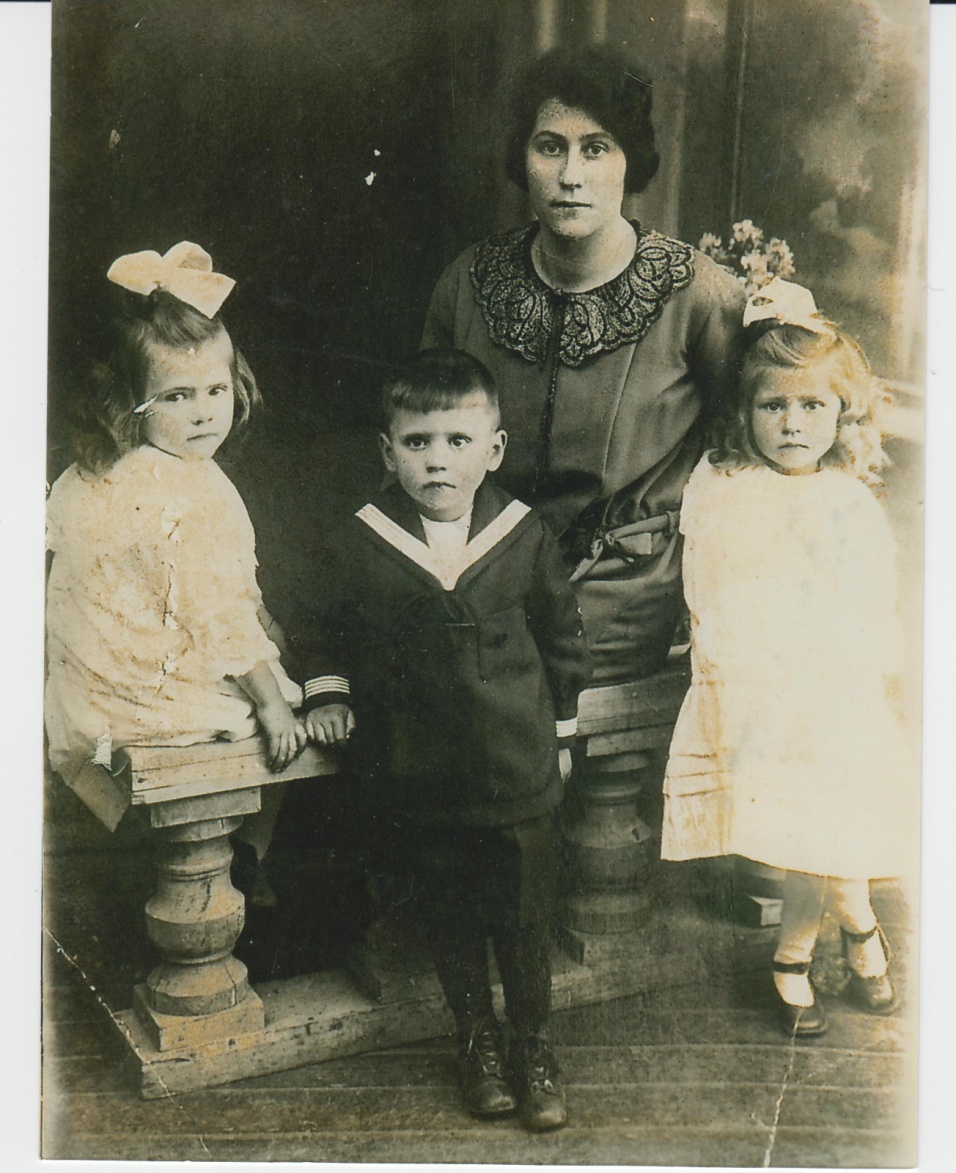 196 Anselme Bouts. Hij is gedoopt op 07-01-1736 in Urmond.Hij trouwde, ongeveer 26 jaar oud, omstreeks 1762 in ?? met de ongeveer 22-jarige197 Odile Sim(o)(e)ns, geboren in 1740 in Berg. Odile is overleden op 30-08-1810 in Urmond, 69 of 70 jaar oud. 
Kinderen uit dit huwelijk:I. Petrus Mathias Bouts, geboren op 15-06-1763 in Urmond.II. Anna Maria Bouts. Zij is gedoopt op 23-02-1765 in Urmond.III. Helena Bouts. Zij is gedoopt op 25-04-1766 in Urmond.IV. Petrus Bouts. Hij is gedoopt op 30-03-1768 in Urmond.V. Anna Catharina Bouts. Zij is gedoopt op 29-11-1769 in Urmond.VI. Guillaume Mathieu Bouts, gedoopt op 15-12-1771 in Urmond (zie 98).VII. Anna Judith Bouts. Zij is gedoopt op 31-10-1773 in Urmond.198 Lambert Bergers. Hij is gedoopt op 03-05-1755 in Urmond. Lambert is overleden op 20-08-1828 in Urmond, 73 jaar oud. Hij trouwde, 20 jaar oud, op 20-08-1775 in Urmond met de 22-jarige199 Catharina Meulenberg. Zij is gedoopt op 08-01-1753 in Urmond. Catharina is overleden op 10-04-1832 in Urmond, 79 jaar oud. 
Kinderen uit dit huwelijk:I. Anna Elisabeth Bergers. Zij is gedoopt op 15-10-1776 in Urmond.II. Martinus Bergers. Hij is gedoopt op 17-05-1778 in Urmond.III. Maria Judith Bergers. Zij is gedoopt op 12-09-1780 in Urmond. Maria is overleden vóór 1786, ten hoogste 6 jaar oud. IV. Philippus Bergers. Hij is gedoopt op 03-08-1783 in Urmond.V. Jacobus Bergers. Hij is gedoopt op 03-08-1783 in Urmond.VI. Maria Judith Bergers, gedoopt op 15-03-1786 in Urmond (zie 99).VII. Michael Bergers. Hij is gedoopt op 13-04-1788 in Urmond.VIII. Joannes Jacobus Bergers. Hij is gedoopt op 11-06-1791 in Urmond.IX. Maria Ida Bergers. Zij is gedoopt op 27-05-1794 in Urmond.X. Petrus Bergers. Hij is gedoopt op 03-03-1797 in Urmond.200 Joannus Gelissen. Hij is gedoopt op 30-09-1712 in Urmond.Hij trouwde, 31 jaar oud, op 12-09-1744 in Urmond met de 21-jarige201 Elisabetha Houtissen. Zij is gedoopt op 18-01-1723 in Urmond.
Kinderen uit dit huwelijk:I. Petrus Gelissen. Hij is gedoopt op 21-06-1745 in Urmond.II. Joannes Gelissen. Hij is gedoopt op 02-04-1747 in Urmond.III. Joanna Catharina Gelissen. Zij is gedoopt op 09-03-1750 in Urmond.IV. Hendrik Gelissen, gedoopt op 18-04-1753 in Urmond (zie 100).V. Maria Sibilla Gelissen. Zij is gedoopt op 14-02-1755 in Urmond.VI. Sibilla Gelissen. Zij is gedoopt op 19-02-1758 in Urmond.VII. Michael Gelissen. Hij is gedoopt op 24-02-1760 in Urmond.VIII. Arnoldus Gelissen. Hij is gedoopt op 04-02-1764 in Urmond.202 Arnoldus / Aret Savelkoul, geboren omstreeks 1715 in NB.Hij trouwde, ongeveer 23 jaar oud, omstreeks 1738 met de ongeveer 23-jarige203 Catharina Molenaars, geboren omstreeks 1715 in NB.
Kinderen uit dit huwelijk:I. Cecilia Savelkoul. Zij is gedoopt op 29-01-1739 in Obbicht. Cecilia is overleden vóór 1743, ten hoogste 4 jaar oud. II. Windilia Savelkoul. Zij is gedoopt op 09-08-1741 in Obbicht.III. Cecilia Savelkoul. Zij is gedoopt op 04-10-1743 in Obbicht.IV. Henricus Savelkoul. Hij is gedoopt op 19-08-1746 in Obbicht.V. Maria Elisabeth Savelkoul. Zij is gedoopt op 08-07-1749 in Obbicht.VI. Nicolaas Savelkoul. Hij is gedoopt op 11-11-1752 in Obbicht.VII. Maria Catharina Savelkoul, gedoopt op 28-12-1755 in Obbicht (zie 101).204 Christianus Goldstein. Hij is gedoopt op 28-03-1720 in Obbicht.Hij trouwde, ongeveer 45 jaar oud, omstreeks 1765 in NB met de ongeveer 25-jarige205 Barbara No(e)hlmans, geboren omstreeks 1740 in Guttecoven. Barbara is overleden, ongeveer 49 jaar oud. Zij is begraven op 30-11-1789 in Guttecoven.
Kinderen uit dit huwelijk:I. Marcellus Goldstein, geboren omstreeks 1767 in Guttecoven. Marcellus is overleden op 14-12-1839 in Guttecoven, ongeveer 72 jaar oud. Marcellus trouwde, ongeveer 29 jaar oud, op 02-10-1796 in Guttecoven met Maria Elisabeth D(e)(i)r(i)(c)(h)(k)(x)(s), ongeveer 29 jaar oud. Maria is geboren omstreeks 1767 in Guttecoven, dochter van Michael D(e)(i)r(i)(c)(h)(k)(x)(s) en Elisabeth Willems. Maria is overleden op 02-08-1827 in Guttecoven, ongeveer 60 jaar oud. II. Casparus Josephus Goldstein, gedoopt op 02-01-1772 in Guttecoven (zie 102).206 Lambertus / Leonardus Salden. Hij is gedoopt op 29-04-1745 in Limbricht. Lambertus is overleden, 42 jaar oud. Hij is begraven op 03-08-1787 in Guttecoven.Hij trouwde, ongeveer 26 jaar oud, omstreeks 1771 in Guttecoven met de ongeveer 38-jarige207 Barbara Kurvers / Cörvers, geboren in 1733 in Guttecoven. Barbara is overleden op 02-11-1808 in Guttecoven, 74 of 75 jaar oud. 
Kinderen uit dit huwelijk:I. Jan Jacob Salden, geboren in Guttecoven. Jan is overleden op 07-09-1835 in Guttecoven. Jan:(1) trouwde op 15-06-1794 in Guttecoven met Maria Barbara Cri(j)ns. Maria is geboren in ws Bisdom Luik, dochter van Wilhelmus Cri(j)ns en Mechtildis van den Berg(ch). Maria is overleden op 04-01-1810 in Guttecoven. (2) trouwde op 26-09-1810 in Limbricht met Anna Mechtild Cri(j)ns, 29 jaar oud. Anna is een dochter van Franciscus Cri(j)ns en Joanna Elisabeth Fren(c)ken. Zij is gedoopt op 25-11-1780 in Guttecoven. Anna is overleden op 27-11-1844 in Guttecoven, 64 jaar oud. II. Maria Catharina Salden. Zij is gedoopt op 31-03-1772 in Guttecoven. Maria is overleden op 23-10-1836 in Guttecoven, 64 jaar oud. Maria trouwde, 24 jaar oud, op 02-10-1796 in Guttecoven met Joannes Aegidius K(C)u(ü)ster(s), 53 jaar oud. Joannes is een zoon van Reinerus K(C)u(ü)ster(s) (zie 674,IV) en Mechtildis Penris / Pe(n)(d)ers. Hij is gedoopt op 24-08-1743 in Limbricht. Joannes is overleden op 15-06-1837 in Guttecoven, 93 jaar oud. III. Johanna Sibilla Salden, gedoopt op 18-12-1775 in Guttecoven (zie 103).IV. Maria Cornelia Salden. Zij is gedoopt op 13-10-1779 in Guttecoven. Maria is overleden op 16-08-1851 in Guttecoven, 71 jaar oud. Maria trouwde met Gerard Looffen(s). 208 Arnoldus Dreesen. Hij is gedoopt op 12-02-1728 in Urmond.Hij trouwde, 36 jaar oud, op 17-10-1764 in Urmond met de 26-jarige209 Elisabeth Paulsen / Paulissen. Zij is gedoopt op 05-01-1738 in Gangelt (DLD).
Kinderen uit dit huwelijk:I. Joannes Nicolaus Dreesen. Hij is gedoopt op 17-10-1765 in Urmond.II. Arnoldus Dreesen, gedoopt op 23-12-1767 in Urmond (zie 104).III. Maria Catharina Dreesen. Zij is gedoopt op 19-08-1770 in Urmond.IV. Henricus Dreesen. Hij is gedoopt op 09-02-1773 in Urmond.210 Henricus Franssen. Hij is gedoopt op 27-04-1733 in Urmond.Hij trouwde, 26 jaar oud, op 07-10-1759 in Urmond met de 30-jarige211 Elisabeth Ko(ö)nings. Zij is gedoopt op 15-01-1729 in Urmond. Elisabeth is overleden op 15-10-1800 in Urmond, 71 jaar oud. 
Kinderen uit dit huwelijk:I. Henricus Franssen. Hij is gedoopt op 01-11-1761 in Urmond.II. Maria Catharina Franssen. Zij is gedoopt op 14-10-1763 in Urmond.III. Mechtildis Franssen. Zij is gedoopt op 17-03-1765 in Urmond. Mechtildis is overleden vóór 1767, ten hoogste 2 jaar oud. IV. Mechtildis Franssen, gedoopt op 20-04-1767 in Urmond (zie 105).V. Maria Helena Franssen. Zij is gedoopt op 27-03-1770 in Urmond.212 Gerard Beckers. Hij is gedoopt op 23-10-1740 in Elsloo. Gerard is overleden op 03-06-1829 in Elsloo, 88 jaar oud. Hij trouwde, 30 jaar oud, op 10-02-1771 in Elsloo met de 26-jarige213 Marie Catherinne Bovens. Zij is gedoopt op 09-03-1744 in Elsloo. Marie is overleden op 14-08-1809 in Elsloo, 65 jaar oud. 
Kinderen uit dit huwelijk:I. Maria Judith Beckers. Zij is gedoopt op 02-11-1771 in Elsloo. Maria is overleden vóór 1776, ten hoogste 5 jaar oud. II. Maria Joanna Beckers. Zij is gedoopt op 03-10-1772 in Elsloo.III. Jacobus Beckers. Hij is gedoopt op 11-02-1774 in Elsloo.IV. Maria Judith Beckers. Zij is gedoopt op 17-08-1776 in Elsloo.V. Theodor Beckers, gedoopt op 21-06-1782 in Elsloo (zie 106).VI. Maria Barbara Beckers. Zij is gedoopt op 16-05-1784 in Elsloo.VII. Renerus Beckers. Hij is gedoopt op 04-07-1785 in Elsloo.214 Theodor Ma(a)(e)s(sen), geboren in 1755 in Obbicht. Theodor is overleden op 16-03-1828 in Obbicht, 72 of 73 jaar oud. Hij trouwde, 23 of 24 jaar oud, op 13-06-1779 in Obbicht met de 25 of 26-jarige215 Catharina Meulenberg, geboren in 1753 in Obbicht. Catharina is overleden op 02-11-1824 in Obbicht, 70 of 71 jaar oud. 
Kinderen uit dit huwelijk:I. Petrus Henricus Ma(a)(e)s(sen). Hij is gedoopt op 16-06-1781 in Obbicht.II. Anna Maria Ma(a)(e)s(sen), gedoopt in 1783 in Obbicht (zie 107).III. Theodorus Ma(a)(e)s(sen). Hij is gedoopt op 20-12-1785 in Obbicht.IV. Maria Ma(a)(e)s(sen). Zij is gedoopt op 31-05-1787 in Obbicht. Maria trouwde, 23 jaar oud, op 24-04-1811 in Obbicht met Paulus Wenma(e)kers, 50 jaar oud. Paulus is een zoon van Joannes Wenma(e)kers en Catharina Römers. Hij is gedoopt op 27-03-1761 in Eisden. Paulus is overleden op 10-02-1830 in Urmond, 68 jaar oud. V. Maria Ma(a)(e)s(sen). Zij is gedoopt op 31-05-1787 in Obbicht.VI. Hubertus Nicolaus Ma(a)(e)s(sen). Hij is gedoopt op 06-12-1789 in Obbicht.VII. Petrus Reinerus Ma(a)(e)s(sen). Hij is gedoopt op 12-11-1791 in Obbicht.VIII. Anna Catharina Ma(a)(e)s(sen). Zij is gedoopt op 08-01-1794 in Obbicht.IX. Maria Anna Ma(a)(e)s(sen). Zij is gedoopt op 06-11-1796 in Obbicht.216 Henricus Jans(s)en. Hij is gedoopt op 26-09-1735 in Elsloo.Hij trouwde, 26 jaar oud, op 25-07-1762 in Elsloo met de 26 of 27-jarige217 Maria Catharina S(ch)m(ee)(i)t(s)(z), geboren in 1735 in Meers. Maria is overleden op 05-04-1808 in Elsloo, 72 of 73 jaar oud. 
Kinderen uit dit huwelijk:I. Joanna Jans(s)en. Zij is gedoopt op 28-04-1763 in Elsloo.II. Sophia Jans(s)en. Zij is gedoopt op 07-07-1766 in Elsloo.III. Joannes Petrus Jans(s)en, gedoopt op 14-12-1768 in Elsloo (Meers) (zie 118).IV. Peter Jans(s)en, geboren in 1772 in Meers (vermoedelijk 23-01-1776) (zie 108).V. Mathias Jans(s)en. Hij is gedoopt op 10-05-1773 in Elsloo.218 Mattias Cle(e)r(e)mon(t)(s). Hij is gedoopt op 20-03-1765 in Elsloo. Mattias is overleden op 22-11-1837 in Elsloo, 72 jaar oud. Hij trouwde, 26 jaar oud, op 02-10-1791 in Elsloo met de 25-jarige219 Barbara Beckers. Zij is gedoopt op 26-02-1766 in Elsloo. Barbara is overleden op 05-12-1837 in Elsloo, 71 jaar oud. 
Kinderen uit dit huwelijk:I. Anna Elisabeth Cle(e)r(e)mon(t)(s), geboren op 20-06-1792 in Elsloo (Meers) (zie 109).II. Cornelia Cle(e)r(e)mon(t)(s). Zij is gedoopt op 27-12-1794 in Elsloo.III. Maria Elisabeth Cle(e)r(e)mon(t)(s). Zij is gedoopt op 27-03-1798 in Elsloo.IV. Gerardus Cle(e)r(e)mon(t)(s). Hij is gedoopt op 30-03-1801 in Elsloo.V. Maria Barbara Cle(e)r(e)mon(t)(s). Zij is gedoopt op 22-01-1805 in Elsloo.220 Mathieu Wouters, geboren omstreeks 1735 in NB. Mathieu is overleden in Meers, ongeveer 56 jaar oud. Hij is begraven op 25-06-1791 in Elsloo.Hij trouwde, ongeveer 35 jaar oud, op 07-10-1770 in Elsloo met de 27-jarige221 Margaretha Wijnen, geboren op 31-03-1743 in Stein. Margaretha is overleden op 29-10-1803 in Elsloo, 60 jaar oud. 
Kinderen uit dit huwelijk:I. Henricus Wouters. Hij is gedoopt op 02-09-1771 in Elsloo.II. Petrus Wouters. Hij is gedoopt op 06-04-1776 in Elsloo.III. Hermanus Wouters, geboren op 06-02-1778 in Meers (zie 110).IV. Maria Sibilla Wouters. Zij is gedoopt op 25-01-1781 in Elsloo.222 Nicolas Beaumont (Boijmon). Hij is gedoopt op 22-07-1757 in Geleen. Nicolas is overleden op 01-06-1825 in Geleen, 67 jaar oud. Hij trouwde, 21 jaar oud, op 26-11-1778 in Geleen Lutterade met de 25-jarige223 Anna Catharina Menten. Zij is gedoopt op 18-10-1753 in Geleen. Anna is overleden op 17-06-1837 in Geleen, 83 jaar oud. 
Kinderen uit dit huwelijk:I. Willem Beaumont (Boijmon). Willem is overleden op 06-08-1834 in Geleen. II. Maria Helena Beaumont (Boijmon). Maria is overleden op 10-01-1869 in Geleen. III. Maria Beaumont (Boijmon). Zij is gedoopt op 07-02-1779 in Geleen.IV. Maria Catharina Beaumont, geboren op 28-09-1783 in Lutterade (zie 111).232 Joannes S(ch)m(ee)(i)t(s)(z), geboren omstreeks 1720 in Elsloo??.Hij trouwde, ongeveer 31 jaar oud, op 21-11-1751 in Elsloo met de 26-jarige233 Catharina Winckens. Zij is gedoopt op 03-12-1724 in Elsloo.
Kinderen uit dit huwelijk:I. Maria S(ch)m(ee)(i)t(s)(z). Zij is gedoopt op 17-06-1753 in Elsloo.II. Theodorus S(ch)m(ee)(i)t(s)(z), gedoopt op 05-10-1755 in Elsloo (zie 116).III. Ellisabeth S(ch)m(ee)(i)t(s)(z). Zij is gedoopt op 16-05-1758 in Elsloo.IV. Martinus S(ch)m(ee)(i)t(s)(z). Hij is gedoopt op 20-11-1765 in Elsloo.234 Hermanus Vranken. Hij is gedoopt op 15-09-1725 in Elsloo.Hij trouwde, ongeveer 29 jaar oud, omstreeks 1754 in Elsloo?? met de ongeveer 26-jarige235 Elisabeth Houben, geboren in 1728 in Elsloo. Elisabeth is overleden op 20-03-1810 in Elsloo, 81 of 82 jaar oud. 
Kinderen uit dit huwelijk:I. Lambertus Vranken. Hij is gedoopt op 09-12-1755 in Elsloo.II. Hendrina Vranken, gedoopt op 11-04-1762 in Elsloo (zie 117).III. Maria Catharina Vranken. Zij is gedoopt op 06-03-1764 in Elsloo.IV. Anna Elisabeth Vranken. Zij is gedoopt op 19-10-1766 in Elsloo.V. Petrus Vranken. Hij is gedoopt op 19-06-1769 in Elsloo.236 Henricus Jans(s)en (dezelfde als 216). Hij trouwde, 26 jaar oud, op 25-07-1762 in Elsloo met de 26 of 27-jarige237 Maria Catharina S(ch)m(ee)(i)t(s)(z) (dezelfde als 217). 238 Martinus Martens, geboren omstreeks 1745 in Maesbamp??.Hij trouwde, ongeveer 28 jaar oud, op 10-01-1773 in Eisden (BEL) met de ongeveer 28-jarige239 Sibilla Martens, geboren omstreeks 1745 in Maesbamp??.
Kinderen uit dit huwelijk:I. Henricus Martens. Hij is gedoopt op 07-07-1774 in Elsloo.II. Joannes Martens. Hij is gedoopt op 14-03-1777 in Elsloo.III. Anna Gertrudis Martens, gedoopt op 31-07-1779 in Elsloo (Meers) (zie 119).IV. Maria Catharina Martens. Zij is gedoopt op 25-06-1782 in Elsloo.V. Jacobus Martens. Hij is gedoopt op 02-08-1783 in Elsloo.VI. Martinus Martens. Hij is gedoopt op 13-10-1785 in Elsloo.240 Matthieu Jans(s)en. Matthieu is overleden op 24-08-1822 in Stein. Hij trouwde op 16-07-1776 in Elsloo met de 29-jarige241 Ida Rutten. Zij is gedoopt op 05-07-1747 in Elsloo. Ida is overleden op 13-01-1817 in Elsloo, 69 jaar oud. 
Kinderen uit dit huwelijk:I. Pieter Jans(s)en. Pieter is overleden op 30-05-1853 in Meeswijk (B). Pieter trouwde met Helena Westhovens. II. Jacobus Jans(s)en, gedoopt op 11-12-1778 in Elsloo (zie 120).III. Joannes Jans(s)en. Hij is gedoopt op 19-07-1781 in Elsloo. Joannes is overleden op 13-01-1858 in Elsloo, 76 jaar oud. Joannes trouwde met Odilia Claessen(s). IV. Laurentius Jans(s)en. Hij is gedoopt op 06-12-1784 in Elsloo. Laurentius is overleden vóór 1793, ten hoogste 9 jaar oud. V. Maria Margarita Jans(s)en. Zij is gedoopt op 27-04-1786 in Elsloo. Maria is overleden vóór 1789, ten hoogste 3 jaar oud. VI. Maria Margarita Jans(s)en. Zij is gedoopt op 02-09-1789 in Elsloo.VII. Laurentius Jans(s)en. Hij is gedoopt op 13-06-1793 in Elsloo.242 Guillaume Lambrichts, geboren in 1740 in Vucht (BEL). Guillaume is overleden op 26-06-1828 in Stein, 87 of 88 jaar oud. Guillaume trouwde (1) met Petronella Conings. Guillaume trouwde (2) met Sebilla Timmermans.Hij trouwde (3), 46 of 47 jaar oud, op 03-10-1787 in Eisden (BEL) met de 28 of 29-jarige243 Marie Anne Weustenraad, geboren in 1758 in Nuth. Marie is overleden op 26-01-1826 in Meers, 67 of 68 jaar oud. 
Kinderen uit dit huwelijk:I. Maria Catharina Lambrichts. Zij is gedoopt op 04-07-1788 in Eisden (B).II. Maria Mechtildis Lambrichts. Zij is gedoopt op 24-07-1789 in Stein.III. Georgius Lambrichts. Hij is gedoopt op 18-12-1791 in Stein.IV. Isabella Lambrichts, gedoopt op 28-07-1793 in Elsloo (zie 121).V. Maria Anna Lambrichts. Zij is gedoopt op 27-12-1795 in Stein.VI. Wilhelmus Lambrichts. Hij is gedoopt op 06-11-1799 in Eisden (B).VII. Martinus Lambrichts. Hij is gedoopt op 21-11-1801 in Berg a/d Maas.244 Joannes Henricus Cle(e)r(e)mon(t)(s), geboren op 16-06-1739 in Stein. Joannes is overleden op 06-08-1818 in Stein, 79 jaar oud. Hij trouwde, 43 jaar oud, op 06-10-1782 in Stein met de 32-jarige245 Petronella Lemmens. Zij is gedoopt op 17-04-1750 in Stein. Petronella is overleden op 12-03-1816 in Stein, 65 jaar oud. 
Kinderen uit dit huwelijk:I. Margaretha Cle(e)r(e)mon(t)(s). Zij is gedoopt op 15-04-1783 in Stein.II. Nicolaus Cle(e)r(e)mon(t)(s). Hij is gedoopt op 18-09-1784 in Stein.III. Michael Cle(e)r(e)mon(t)(s), gedoopt op 25-09-1786 in Stein (zie 122).IV. Henricus Cle(e)r(e)mon(t)(s). Hij is gedoopt op 27-12-1789 in Stein. Henricus is overleden op 06-05-1816 in Stein, 26 jaar oud. Henricus bleef ongehuwd.V. Joannes Cle(e)r(e)mon(t)(s). Hij is gedoopt op 23-09-1793 in Stein.246 Jean Pe(e)ters, geboren op 13-01-1753 in Elsloo. Jean is overleden op 13-06-1837 in Elsloo (Meers), 84 jaar oud. Hij trouwde, ongeveer 23 jaar oud, omstreeks 1776 in Elsloo?? met de ongeveer 22-jarige247 Ida van Mulken, geboren omstreeks 1754 in Elsloo?.
Kinderen uit dit huwelijk:I. Maria Margaretha Pe(e)ters. Zij is gedoopt op 17-08-1777 in Elsloo. Maria is overleden vóór 1789, ten hoogste 12 jaar oud. II. Anna Catharina Pe(e)ters, gedoopt op 07-02-1780 in Elsloo (zie 123).III. Petrus Pe(e)ters. Hij is gedoopt op 21-10-1782 in Elsloo.IV. Joannes Wilhelmus Pe(e)ters. Hij is gedoopt op 29-12-1784 in Elsloo.V. Hermanus Pe(e)ters. Hij is gedoopt op 20-07-1787 in Elsloo. Hermanus is overleden vóór 1791, ten hoogste 4 jaar oud. VI. Maria Margaretha Pe(e)ters. Zij is gedoopt op 31-10-1789 in Elsloo. Maria is overleden vóór 1797, ten hoogste 8 jaar oud. VII. Hermanus Pe(e)ters. Hij is gedoopt op 09-11-1791 in Elsloo.VIII. Maria Margaretha Pe(e)ters. Zij is gedoopt op 09-11-1791 in Elsloo.IX. Maria Margaretha Pe(e)ters. Zij is gedoopt op 24-02-1797 in Elsloo.248 Renier S(ch)m(ee)(i)t(s)(z), geboren op 11-01-1722 in Stein. Renier is overleden, 80 jaar oud. Hij is begraven op 29-12-1802 in Stein. Renier is weduwnaar van Margaretha van Mulken (ovl. 1759), met wie hij trouwde (1), 22 jaar oud, op 09-02-1744 in Stein.Hij trouwde (2), 40 jaar oud, op 26-06-1762 in Stein met de 23-jarige249 Anna Catharina Tu(i)mmers, geboren op 17-08-1738 in Geleen. Anna is overleden op 26-12-1800 in Stein, 62 jaar oud. 
Kinderen uit dit huwelijk:I. Henricus S(ch)m(ee)(i)t(s)(z). Hij is gedoopt op 07-09-1763 in Stein.II. Maria Sibilla S(ch)m(ee)(i)t(s)(z). Zij is gedoopt op 12-07-1765 in Stein.III. Margaretha S(ch)m(ee)(i)t(s)(z). Zij is gedoopt op 14-02-1767 in Stein. Margaretha is overleden vóór 1776, ten hoogste 9 jaar oud. IV. Barbara S(ch)m(ee)(i)t(s)(z). Zij is gedoopt op 17-12-1768 in Stein.V. Joannes S(ch)m(ee)(i)t(s)(z). Hij is gedoopt op 05-07-1770 in Stein.VI. Matthias S(ch)m(ee)(i)t(s)(z). Hij is gedoopt op 10-12-1772 in Stein. Matthias is overleden vóór 1778, ten hoogste 6 jaar oud. VII. Leonardus S(ch)m(ee)(i)t(s)(z). Hij is gedoopt op 19-06-1774 in Stein.VIII. Margaretha S(ch)m(ee)(i)t(s)(z). Zij is gedoopt op 17-04-1776 in Stein.IX. Mathijs S(ch)m(ee)(i)t(s)(z), geboren op 03-12-1778 in Stein (zie 124).X. Jacobus S(ch)m(ee)(i)t(s)(z). Hij is gedoopt op 15-04-1783 in Stein.250 Jean C(K)reugers, geboren omstreeks 1750 in Maaskèntj?.Hij trouwde, ongeveer 25 jaar oud, op 10-10-1775 in Stein met de ongeveer 25-jarige251 Anne Marie Muyris / Meures, geboren omstreeks 1750 in Stein?.
Kinderen uit dit huwelijk:I. Maria Catharina Creugers. Zij is gedoopt op 05-07-1776 in Stein. Maria is overleden vóór 1778, ten hoogste 2 jaar oud. II. Maria Catharina C(K)reugers. Zij is gedoopt op 12-04-1778 in Stein.III. Maria C(K)reugers. Zij is gedoopt op 16-05-1779 in Stein.IV. Catharina Creugers, geboren op 12-11-1781 in Stein (zie 125).252 Henricus Cardinaals, geboren omstreeks 1720 in Leuth (BEL)???.Hij trouwde met253 Maria Sophia Nieuwenhuizen, geboren omstreeks 1725 in Leuth (BEL)???.
Kind uit dit huwelijk:I. Joseph Cardinaals, geboren in 1754 in Leuth (BEL) (zie 126).254 Antoon Cleuskens, geboren op 05-07-1731 in Stein. Antoon is overleden op 20-02-1820 in Stein, 88 jaar oud. Hij trouwde, 31 jaar oud, op 13-07-1762 in Stein met de 31-jarige255 Maria Bergerhof, geboren op 01-04-1731 in Stein. Maria is overleden op 07-02-1813 in Stein, 81 jaar oud. 
Kinderen uit dit huwelijk:I. Ida Cleuskens. Zij is gedoopt op 26-12-1762 in Stein.II. Margaretha Cleuskens. Zij is gedoopt op 14-03-1764 in Stein. Margaretha is overleden vóór 1767, ten hoogste 3 jaar oud. III. Joannes Cleuskens. Hij is gedoopt op 04-07-1765 in Stein.IV. Margaretha Cleuskens. Zij is gedoopt op 02-11-1767 in Stein.V. Maria Ida Cleuskens. Zij is gedoopt op 16-11-1769 in Stein.VI. Elisabetha Cleuskens. Zij is gedoopt op 30-01-1772 in Stein.VII. Maria Cleuskens, geboren op 10-03-1776 in Stein (zie 127).Generatie 9 (oudbetovergrootouders)258 Petrus Dormans. Hij is gedoopt op 07-04-1720 in Nuth. Petrus is overleden, 73 jaar oud. Hij is begraven op 19-05-1793 in Schimmert.Hij trouwde, 21 jaar oud, op 07-10-1741 in Spaubeek met de 13 of 14-jarige259 Catharina Brouwers, geboren in 1727 in Schimmert. Catharina is overleden, 69 of 70 jaar oud. Zij is begraven op 21-12-1797 in Schimmert.
Kinderen uit dit huwelijk:I. Servatius Dormans. Hij is gedoopt op 16-03-1742 in Nuth.II. Joanna Catharina Dormans. Zij is gedoopt op 15-02-1744 in Schimmert.III. Anne Dormans, geboren op 14-11-1746 in Schimmert (zie 129).IV. Willhelmus Dormans. Hij is gedoopt op 02-07-1749 in Schimmert.V. Lambertus Dormans. Hij is gedoopt op 23-10-1751 in Schimmert.VI. Maria Elisabeth Dormans. Zij is gedoopt op 18-12-1753 in Schimmert.VII. Martinus Dormans. Hij is gedoopt op 29-11-1756 in Schimmert.VIII. Petrus Dormans. Hij is gedoopt op 20-07-1759 in Schimmert.IX. Maria Josepha Dormans. Zij is gedoopt op 22-05-1763 in Schimmert.X. Joanna Elisabetha Dormans. Zij is gedoopt op 22-05-1763 in Schimmert.262 Petrus Schillinx, geboren omstreeks 1710 in Schimmert?.Hij trouwde, ongeveer 31 jaar oud, op 11-04-1741 in Spaubeek met de ongeveer 31-jarige263 Joanna Welters, geboren omstreeks 1710 in Schimmert. Joanna is weduwe van Joannes Wilms (ovl. vóór 1741).
Kinderen uit dit huwelijk:I. Maria Agnes Schillinx. Zij is gedoopt op 14-02-1742 in Schimmert / Hulsberg.II. Anna Elisabeth Schillinx, gedoopt op 15-01-1745 in Schimmert (zie 131).264 Joannes Crombag, geboren omstreeks 1720 in NB.Hij trouwde, ongeveer 24 jaar oud, omstreeks 1744 met de ongeveer 24-jarige265 Elisabeth Limpens, geboren omstreeks 1720 in NB.
Kinderen uit dit huwelijk:I. Francois Crombag, gedoopt op 07-07-1745 in Schinnen (zie 132).II. Agnes Crombag. Zij is gedoopt op 13-04-1747 in Schinnen.268 Jan Jacob Vroemen. Hij is gedoopt op 25-02-1722 in Beek.Hij trouwde, 25 jaar oud, op 04-05-1747 in Beek met269 Maria Niesten / Nijsten / Nijssen.
Kinderen uit dit huwelijk:I. Maria Mechtildis Vroemen. Zij is gedoopt op 10-10-1748 in Beek.II. Maria Helena Vroemen. Zij is gedoopt op 19-02-1750 in Beek.III. Maria Catharina Vroemen. Zij is gedoopt op 26-09-1751 in Beek.IV. Maria Elisabetha Vroemen. Zij is gedoopt op 08-03-1753 in Beek. Maria is overleden vóór 1763, ten hoogste 10 jaar oud. V. Jacobus Vroemen. Hij is gedoopt op 29-03-1757 in Beek. Jacobus is overleden vóór 1758, ten hoogste 1 jaar oud. VI. Jacobus Vroemen. Hij is gedoopt op 25-07-1758 in Beek.VII. Mathias Vroemen. Hij is gedoopt op 14-04-1761 in Beek.VIII. Maria Elisabetha Vroemen. Zij is gedoopt op 03-08-1763 in Beek.IX. Jean Guillaume Vroemen, gedoopt op 16-03-1766 in Beek (zie 134).270 Joannes Ha(a)(e)rtmans, geboren omstreeks 1725 in Omgeving Beek?.Hij trouwde, ongeveer 35 jaar oud, op 17-02-1760 in Beek met de 34-jarige271 Maria Christina Castermans. Zij is gedoopt op 10-05-1725 in Jabeek. Maria trouwde (1), 23 jaar oud, op 18-08-1748 in Beek met Leonardus S(ch)m(ee)(i)t(s)(z).
Kinderen uit dit huwelijk:I. Johanna Haartmans / Hautmans (zie 135).II. Juliana Cornelia Ha(a)(e)rtmans. Zij is gedoopt op 13-07-1764 in Beek. Juliana trouwde, 24 jaar oud, op 18-01-1789 in Beek met Jan Willem Alofs, 29 jaar oud. Jan is een zoon van Egidius Alofs en Maria Quix. Hij is gedoopt op 07-04-1759 in Schimmert. III. Maria Joanna Ha(a)(e)rtmans. Zij is gedoopt op 04-01-1767.278 Servatius Hamers. Hij is gedoopt op 11-11-1679 in Beek.Hij trouwde, 24 jaar oud, op 22-06-1704 in Beek met de 19-jarige279 Catharina Habets. Zij is gedoopt op 19-10-1684 in Beek.
Kinderen uit dit huwelijk:I. Cornelia Hamers. Zij is gedoopt op 13-02-1707 in Beek.II. Mathias Hamers. Hij is gedoopt op 09-09-1710 in Beek.III. Servatius Hamers. Hij is gedoopt op 10-10-1712 in Beek. Servatius is overleden vóór 1722, ten hoogste 10 jaar oud. IV. Anna Hamers. Zij is gedoopt op 03-06-1714 in Beek.V. Mechtildis Hamers, gedoopt op 12-10-1718 in Beek (zie 139).VI. Mechtildis Hamers. Zij is gedoopt op 12-10-1718 in Beek.VII. Catharina Hamers. Zij is gedoopt op 26-05-1720 in Beek.VIII. Servatius Hamers. Hij is gedoopt op 12-11-1722 in Beek.IX. Renerus Hamers. Hij is gedoopt op 12-09-1725 in Beek.X. Gerardus Hamers. Hij is gedoopt op 10-02-1728 in Beek.XI. Maria Hamers. Zij is gedoopt op 24-03-1729 in Beek.280 Matthias Stijnen. Hij is gedoopt omstreeks 1700 in Beek.Hij trouwde, ongeveer 30 jaar oud, op 16-07-1730 in Beek met de 30-jarige281 Cornelia Penris / Pe(n)(d)ers. Zij is gedoopt op 08-07-1700 in Beek.
Kinderen uit dit huwelijk:I. Maria Catharina Stijnen. Zij is gedoopt op 19-07-1731 in Beek.II. Maria Elisabeth Stijnen. Zij is gedoopt op 16-03-1733 in Beek.III. Joannes Stijnen, gedoopt op 07-12-1734 in Beek (zie 140).IV. Maria Petronilla Stijnen. Zij is gedoopt op 08-11-1736 in Beek.V. Maria Lucia Stijnen. Zij is gedoopt op 18-02-1740 in Beek.VI. Caspar Stijnen. Hij is gedoopt op 22-06-1744 in Beek.282 Joannes Jans(s)en, geboren omstreeks 1710 in Geleen.Hij trouwde, ongeveer 26 jaar oud, op 11-12-1736 in Geleen met de ongeveer 26-jarige283 Joanna Niesten / Nijsten / Nijssen, geboren omstreeks 1710 in Geleen?.
Kinderen uit dit huwelijk:I. Joannes Jans(s)en. Hij is gedoopt op 11-03-1737 in Geleen.II. Clara Jans(s)en, gedoopt op 15-09-1739 in Geulle (zie 141).III. Maria Catharina Jans(s)en. Zij is gedoopt op 15-09-1739 in Bunde (Geulle??). Maria is overleden vóór 1744, ten hoogste 5 jaar oud. IV. Mattheaus Jans(s)en. Hij is gedoopt op 18-08-1742 in Geleen.V. Maria Catharina Jans(s)en. Zij is gedoopt op 25-09-1744 in Geleen.284 Peter Coumans / Coomans / Keumens, geboren omstreeks 1693 in Nuth??.Hij trouwde, ongeveer 43 jaar oud, op 18-09-1736 in Spaubeek met de ongeveer 34-jarige285 Katharina van den Eschen, geboren omstreeks 1702 in Oirsbeek??.
Kinderen uit dit huwelijk:I. Helena Coumans / Coomans / Keumens. Zij is gedoopt op 01-05-1737 in Spaubeek.II. Petronella Coumans / Coomans / Keumens. Zij is gedoopt op 26-09-1740 in Spaubeek.III. Petrus Coumans / Coomans / Keumens. Hij is gedoopt op 14-10-1742 in Spaubeek.IV. Catharina Coumans / Coomans / Keumens. Zij is gedoopt op 13-09-1744 in Spaubeek.V. Theodoor Coumans / Coomans / Keumens, geboren omstreeks 1746 in NB Spaubeek?? (zie 142).298 Lenart (Leonardus) Cloots, geboren omstreeks 1690 in Geleen??.Hij trouwde met299 Bilcken (Sibilla) Tijmmers (Tummers??), geboren omstreeks 1695 in Geleen??.
Kinderen uit dit huwelijk:I. Matthias Cloots. Hij is gedoopt op 18-06-1722 in Geleen.II. Maria Helena Cloots. Zij is gedoopt op 19-10-1727 in Geleen. Maria is overleden vóór 1730, ten hoogste 3 jaar oud. III. Mechtildis Cloots, gedoopt op 31-01-1729 in Geleen (zie 149).IV. Maria Helena Cloots. Zij is gedoopt op 21-05-1730 in Geleen.308 Christiaan Hutsemakers. Hij is gedoopt op 15-09-1708 in Noorbeek.Hij trouwde, 22 jaar oud, op 20-01-1731 in Gulpen met de ongeveer 26-jarige309 Caharina Vaessen, geboren omstreeks 1705 in Gulpen?.
Kind uit dit huwelijk:I. Jean Hutsemakers, gedoopt op 27-05-1732 in Gulpen (zie 154).310 Joseph Denis / Denie, geboren omstreeks 1715 in Noorbeek??.Hij trouwde met311 Brigitta Faisant, geboren in 1714 in Gravenvoeren (BEL). Brigitta is overleden op 17-10-1799 in Noorbeek, 84 of 85 jaar oud. 
Kind uit dit huwelijk:I. Madeleine / Magdalena Denis, geboren in 1743 in Noorbeek (zie 155).320 Joannes Nicolaus Hochstenbach, geboren op 15-12-1708 in Millen. Joannes is overleden, 75 jaar oud. Hij is begraven op 03-02-1784 in Broeksittard.Hij trouwde, 29 jaar oud, op 15-06-1738 in Broeksittard met de 22-jarige321 Maria Gertrudis Paulsen / Paulissen. Zij is gedoopt op 23-06-1715 in Broeksittard.
Kinderen uit dit huwelijk:I. Joannes Franciscus Hochstenbach. Hij is gedoopt op 08-03-1739 in Limbricht.II. Martinus Josephus Hochstenbach. Hij is gedoopt op 22-08-1741 in Limbricht.III. Franciscus Hochstenbach, gedoopt op 22-06-1743 in Limbricht (zie 160).IV. Maria Anna Hochstenbach. Zij is gedoopt op 26-03-1744 in Limbricht.V. Constantius Ferdinandus Ignatius Hochstenbach. Hij is gedoopt op 07-06-1746 in Limbricht.VI. Joannes Henricus Dominicus Hochstenbach. Hij is gedoopt op 31-12-1748 in Limbricht.VII. Maria Gertrudis Hochstenbach. Zij is gedoopt op 26-03-1751 in Broeksittard.VIII. Maria Anna Hochstenbach. Zij is gedoopt op 10-07-1753 in Broeksittard.IX. Fredericus Innocentius Hochstenbach. Hij is gedoopt op 11-05-1756 in Broeksittard.X. Maria Catharina Hochstenbach. Zij is gedoopt op 08-12-1758 in Broeksittard.324 Joannes Leurs. Hij is gedoopt op 02-05-1720 in Sittard?. Joannes is overleden, 73 jaar oud. Hij is begraven op 10-10-1793 in Sittard.Hij trouwde, ongeveer 22 jaar oud, omstreeks 1742 in Sittard? met de ongeveer 28-jarige325 Agatha Schwartz. Zij is gedoopt op 20-07-1714 in Sittard. Agatha is overleden op 24-01-1787 in Sittard, 72 jaar oud. 
Kinderen uit dit huwelijk:I. Anna Christina Leurs. Zij is gedoopt op 15-12-1743 in Sittard.II. Joannes Petrus Leurs, gedoopt op 14-12-1744 in Sittard (zie 162).III. Maria Christina Leurs. Zij is gedoopt op 20-01-1746 in Sittard.IV. Matthias Leurs. Hij is gedoopt op 31-01-1747 in Sittard.V. Henricus Leurs. Hij is gedoopt op 22-01-1750 in Sittard.VI. Joanna Christina Leurs. Zij is gedoopt op 06-06-1751 in Sittard.VII. Franciscus Leurs. Hij is gedoopt op 08-05-1755 in Sittard.326 Wilhelmus Ma(a)(e)s(sen). Hij is gedoopt op 26-03-1719 in Limbricht. Wilhelmus is overleden, 59 jaar oud. Hij is begraven op 24-10-1778 in Limbricht.Hij trouwde, 21 jaar oud, op 07-02-1741 in Limbricht met de 24-jarige327 Agnes Jans(s)en. Zij is gedoopt op 31-08-1716 in Limbricht. Agnes is overleden, 69 jaar oud. Zij is begraven op 31-01-1786 in Limbricht.
Kinderen uit dit huwelijk:I. Anna Ma(a)(e)s(sen). Zij is gedoopt op 14-07-1742 in Limbricht. Anna is overleden, 30 dagen oud. Zij is begraven op 13-08-1742 in Limbricht.II. Joannes Ma(a)(e)s(sen). Hij is gedoopt op 09-02-1744 in Limbricht.III. Nicolaes Ma(a)(e)s(sen). Hij is gedoopt op 18-07-1745 in Limbricht. Nicolaes is overleden op 03-08-1813 in Limbricht, 68 jaar oud. Nicolaes trouwde, 20 jaar oud, op 28-11-1765 in Limbricht met Anna Gijsen(s), 26 jaar oud. Anna is een dochter van Mathias Gijsen(s) en Elisabeth Gevers. Zij is gedoopt op 28-05-1739 in Limbricht. Anna is overleden, 49 jaar oud. Zij is begraven op 16-12-1788 in Limbricht. IV. Helena Ma(a)(e)s(sen), gedoopt op 15-04-1748 in Limbricht (zie 163).V. Maria Catharina Ma(a)(e)s(sen). Zij is gedoopt op 17-08-1751 in Limbricht. Maria trouwde, 25 jaar oud, op 19-11-1776 in Limbricht met Wilhelmus Stevens, 28 jaar oud. Wilhelmus is een zoon van Matheus Stevens en Maria Thi(j)ssen (zie 328,IV). Hij is gedoopt op 03-03-1748 in Limbricht. VI. Joannes Petrus Ma(a)(e)s(sen). Hij is gedoopt op 08-06-1757 in Limbricht. Joannes trouwde, 20 jaar oud, op 18-11-1777 in Limbricht met Anna No(e)termans, 33 jaar oud. Anna is geboren op 07-02-1744 in Munstergeleen, dochter van Adamus No(e)termans en Anna Bancken. Anna is overleden, 50 jaar oud. Zij is begraven op 03-09-1794 in Limbricht. 328 Joannes Thi(j)ssen. Hij is gedoopt op 06-07-1687 in Limbricht. Hij is begraven in Limbricht.Hij trouwde, 22 jaar oud, op 23-09-1709 in Limbricht met de 25-jarige329 Joanna No(e)termans. Zij is gedoopt in 03-1684 in Limbricht. Joanna is overleden, 40 jaar oud. Zij is begraven op 29-08-1724 in Limbricht.
Kinderen uit dit huwelijk:I. Martinus Thi(j)ssen. Hij is gedoopt op 24-02-1710 in Limbricht.II. Antonius Thi(j)ssen. Hij is gedoopt op 17-05-1711 in Limbricht.III. Joannes Thi(j)ssen. Hij is gedoopt op 24-12-1712 in Limbricht. Joannes trouwde, 32 jaar oud, op 27-04-1745 in Limbricht met Elisabeth Coumans / Coomans / Keumens, 30 jaar oud. Elisabeth is een dochter van Franciscus Coumans / Coomans / Keumens en Helena Da(a)(h)lmans. Zij is gedoopt op 05-04-1715 in Limbricht. IV. Maria Thi(j)ssen. Zij is gedoopt op 06-11-1714 in Einighausen. Maria is overleden op 06-04-1760 in Einighausen (onzeker), 45 jaar oud. Maria trouwde, 28 jaar oud, op 20-10-1743 in Limbricht met Matheus Stevens, 24 jaar oud. Matheus is een zoon van Leonardus Jacobus Stevens en Christina Bro(e)(c)khoven. Hij is gedoopt op 08-10-1719 in Limbricht. V. Wilhelmus Thi(j)ssen. Hij is gedoopt op 19-01-1717 in Limbricht.VI. Antonius Thi(j)ssen. Hij is gedoopt op 05-01-1719 in Limbricht.VII. Catharina Thi(j)ssen. Zij is gedoopt op 17-04-1720 in Limbricht.VIII. Wilhelmus Thi(j)ssen, gedoopt op 11-10-1722 in Limbricht (zie 164).330 Petrus Ma(a)(e)s(sen), geboren omstreeks 1680.Hij trouwde, ongeveer 23 jaar oud, op 30-04-1703 in Limbricht met de 20-jarige331 Anna van den Bongar(d)(th). Zij is gedoopt op 19-07-1682 in Limbricht. Anna is overleden, 49 jaar oud. Zij is begraven op 20-04-1732 in Limbricht.
Kinderen uit dit huwelijk:I. Maria Ma(a)(e)s(sen). Zij is gedoopt op 17-02-1704 in Limbricht.II. Gerardus Ma(a)(e)s(sen). Hij is gedoopt op 21-02-1706 in Limbricht.III. Anna Ma(a)(e)s(sen). Zij is gedoopt op 02-04-1708 in Limbricht.IV. Sophia Ma(a)(e)s(sen). Zij is gedoopt op 06-04-1710 in Limbricht.V. Wernerus Ma(a)(e)s(sen). Hij is gedoopt op 29-09-1712 in Limbricht. Wernerus trouwde, 24 jaar oud, op 25-08-1737 in Limbricht met Cornelia Ke(h)ris, 26 jaar oud. Cornelia is een dochter van Henricus Ke(h)ris en Cornelia No(e)hlmans. Zij is gedoopt op 15-02-1711 in Limbricht. VI. Maria Ma(a)(e)s(sen). Zij is gedoopt op 20-10-1715 in Limbricht.VII. Joannes Ma(a)(e)s(sen). Hij is gedoopt op 24-01-1717 in Limbricht.VIII. Wilhelmus Ma(a)(e)s(sen), gedoopt op 26-03-1719 in Limbricht (zie 326).IX. Maria Ma(a)(e)s(sen), gedoopt op 13-03-1722 in Limbricht (zie 165).X. Nicolaus Ma(a)(e)s(sen). Hij is gedoopt op 19-08-1725 in Limbricht. Nicolaus trouwde, 25 jaar oud, op 25-10-1750 in Limbricht met Petronella No(e)termans, 24 jaar oud. Zie 332,VII voor persoonsgegevens van Petronella.332 Joannis No(e)termans. Hij is gedoopt op 09-04-1679 in Limbricht. Joannis is overleden, 50 jaar oud. Hij is begraven op 06-05-1729 in Limbricht.Getuige bij:Hij trouwde, 30 jaar oud, op 16-02-1710 in Limbricht met de 25-jarige333 Cornelia S(ch)m(ee)(i)t(s)(z). Zij is gedoopt op 10-08-1684 in Limbricht.
Kinderen uit dit huwelijk:I. Catharina No(e)termans. Zij is gedoopt op 02-11-1711 in Limbricht. Catharina trouwde, 23 jaar oud, op 31-07-1735 in Limbricht met Henricus van den Burg, 22 jaar oud. Henricus is een zoon van [waarschijnlijk] Joannes van den Burg / Borgh en [waarschijnlijk] Mechtildis Abrahams. Hij is gedoopt op 07-03-1713 in Sittard. II. Maria No(e)termans. Zij is gedoopt op 22-04-1714 in Limbricht. Maria trouwde in Limbricht met Wilhelmus Stevens. Het kerkelijk huwelijk vond plaats op 12-10-1738 in Limbricht. Wilhelmus is een zoon van Leonardus Jacobus Stevens en Christina Bro(e)(c)khoven. Hij is gedoopt op 15-02-1713 in Limbricht. III. Reinerus No(e)termans, geboren op 05-05-1716 in Limbricht. Reinerus is overleden, 40 jaar oud. Hij is begraven op 18-08-1756 in Limbricht. Reinerus trouwde, 33 jaar oud, op 12-10-1749 in Limbricht met Agnes Ke(h)ris. Zij is begraven op 06-06-1778 in Limbricht. Agnes trouwde later op 22-02-1757 in Limbricht met [waarschijnlijk] Leonardus Engwegen (geb. 1719), zie 352,V. IV. Antonius No(e)termans. Hij is gedoopt op 15-11-1719 in Limbricht.V. Joannes No(e)termans, gedoopt op 02-07-1721 in Limbricht (zie 166).VI. Severinus No(e)termans. Hij is gedoopt op 16-03-1724 in Limbricht.VII. Petronella No(e)termans. Zij is gedoopt op 16-08-1726 in Limbricht. Petronella trouwde, 24 jaar oud, op 25-10-1750 in Limbricht met Nicolaus Ma(a)(e)s(sen), 25 jaar oud. Zie 330,X voor persoonsgegevens van Nicolaus.334 Janis Keulers. Hij is gedoopt op 12-04-1685 in Geleen. Janis is overleden, 74 jaar oud. Hij is begraven op 11-01-1760 in Geleen.Hij trouwde, 30 jaar oud, op 24-10-1715 in Geleen met de 39-jarige Elisabeth K(C)u(ü)ster(s). Janis en Elisabeth gingen in Geleen in ondertrouw.335 Elisabeth K(C)u(ü)ster(s). Zij is gedoopt op 24-02-1676 in Geleen. Elisabeth is overleden, 57 jaar oud. Zij is begraven op 09-09-1733 in Geleen.
Kind uit dit huwelijk:I. Joanna Keulers, gedoopt op 30-01-1717 in Geleen (zie 167).336 Wilhelmus Helgers / H(e)(i)(j)l(i)gers. Hij is gedoopt op 28-03-1710 in Limbricht.Hij trouwde, 29 jaar oud, op 10-05-1739 in Limbricht met de 30-jarige337 Helena K(C)u(ü)ster(s). Zij is gedoopt op 21-10-1708 in Limbricht.
Kinderen uit dit huwelijk:I. Guillaume Helgers / H(e)(i)(j)l(i)gers (zie 168).II. Aegidius Helgers / H(e)(i)(j)l(i)gers. Hij is gedoopt op 14-03-1741 in Limbricht. Aegidius is overleden op 23-01-1774 in Einighauen, 32 jaar oud. Aegidius trouwde, 24 jaar oud, op 03-10-1765 in Limbricht met Catharina Elisabeth D(e)(i)r(i)(c)(h)(k)(x)(s), 23 jaar oud. Zie 188,I voor persoonsgegevens van Catharina.III. Joannes Helgers / H(e)(i)(j)l(i)gers. Hij is gedoopt op 07-08-1744 in Limbricht. Joannes trouwde, 25 jaar oud, op 21-01-1770 in Limbricht met Maria Agnes Salden, 30 jaar oud. Maria is een dochter van Wilhelmus Salden en Elisabeth Geu(s)(z)en. Zij is gedoopt op 12-10-1739 in Limbricht. IV. Theodorus Helgers / H(e)(i)(j)l(i)gers. Hij is gedoopt op 24-10-1749 in Limbricht.V. Reinerus Helgers / H(e)(i)(j)l(i)gers. Hij is gedoopt op 30-05-1753 in Limbricht.VI. Joannes Wilhelmus Helgers / H(e)(i)(j)l(i)gers. Hij is gedoopt op 29-04-1758 in Limbricht.338 Wernerus van den Bongar(d)(th). Hij is gedoopt op 10-01-1713 in Limbricht.Hij trouwde, 26 jaar oud, op 26-04-1739 in Limbricht met de 24-jarige339 Catharina Ke(h)ris. Zij is gedoopt op 05-04-1715 in Limbricht.
Kinderen uit dit huwelijk:I. Maria Cornelia Van den Bongar(d)(th). Zij is gedoopt op 19-02-1748 in Limbricht.II. Joannes Franciscus Van den Bongar(d)(th). Hij is gedoopt op 28-02-1751 in Limbricht. Joannes is overleden, 20 jaar oud. Hij is begraven op 07-09-1771 in Limbricht.III. Maria Helena Van den Bongar(d)(th), gedoopt op 13-10-1754 in Limbricht (zie 169).340 Jan Willem Fren(c)ken, geboren omstreeks 1720 in NB.Hij trouwde, ongeveer 31 jaar oud, op 11-07-1751 in Limbricht met de 28-jarige341 Anna Cornelia Helgers / H(e)(i)(j)l(i)gers. Zij is gedoopt op 22-07-1722 in Limbricht.
Kind uit dit huwelijk:I. Jean Mathias Fren(c)ken (zie 170).342 Joannes K(C)u(ü)ster(s), geboren omstreeks 1720 in NB Guttecoven?.Hij trouwde met343 Mechtildis No(e)hlmans, geboren omstreeks 1720 in NB Guttecoven?. Mechtildis is overleden, ongeveer 74 jaar oud. Zij is begraven op 08-01-1794 in Guttecoven.
Kinderen uit dit huwelijk:I. Joannes Petrus K(C)u(ü)ster(s), geboren omstreeks 1750 in Guttecoven?. Joannes is overleden op 21-01-1812 in Sittard, ongeveer 62 jaar oud. Joannes trouwde, ongeveer 26 jaar oud, op 15-10-1776 in Sittard met Anna / Maria Cornelia Donners, 27 jaar oud. Anna is geboren in Ophoven, dochter van Joannes Donners en Sophia K(C)u(ü)ster(s). Zij is gedoopt op 08-07-1749 in Sittard. Anna is overleden op 01-01-1819 in Sittard, 69 jaar oud. II. Maria Cornelia K(C)u(ü)ster(s), geboren omstreeks 1755 in Guttecoven? (zie 171).344 Theodorus Donners. Hij is gedoopt op 18-02-1705 in Munstergeleen.Hij trouwde, ongeveer 24 jaar oud, omstreeks 1729 in Munstergeleen? met de ongeveer 22-jarige345 Maria Beumers. Zij is gedoopt op 26-06-1707 in Munstergeleen.
Kinderen uit dit huwelijk:I. Maria Donners. Zij is gedoopt op 26-05-1730 in Munstergeleen.II. Agnes Donners. Zij is gedoopt op 18-01-1734 in Munstergeleen.III. Leonardt Donners. Hij is gedoopt op 16-05-1737 in Munstergeleen.IV. Elisabeth Donners. Zij is gedoopt op 16-02-1741 in Munstergeleen.V. Cornelia Donners. Zij is gedoopt op 21-04-1745 in Munstergeleen.VI. Maria Agnes Donners. Zij is gedoopt op 26-01-1748 in Munstergeleen.VII. Nicolaus Donners, gedoopt op 05-08-1751 in Munstergeleen (zie 172).346 Ruth Gerard C(K)remers. Hij is gedoopt op 18-09-1722 in Munstergeleen.Hij trouwde, 33 jaar oud, op 12-09-1756 in Munstergeleen met de ongeveer 31-jarige347 Agatha Cremers (Meuwissen?), geboren omstreeks 1725 in Munstergeleen.
Kinderen uit dit huwelijk:I. Catharina Sibilla C(K)remers, gedoopt op 27-09-1757 in Munstergeleen (zie 173).II. Dominicus C(K)remers. Hij is gedoopt op 11-04-1760 in Munstergeleen.III. Petrus C(K)remers. Hij is gedoopt op 16-03-1763 in Munstergeleen.IV. Maria Mechtildis C(K)remers. Zij is gedoopt op 31-10-1765 in Munstergeleen.V. Maria Margaretha C(K)remers. Zij is gedoopt op 09-08-1770 in Munstergeleen.350 Jan Pe(e)ters.Hij trouwde met351 Marie Ro(e)sen.
Kind uit dit huwelijk:I. Maria Catharina Pe(e)ters, gedoopt op 10-05-1751 in Limbricht (zie 175).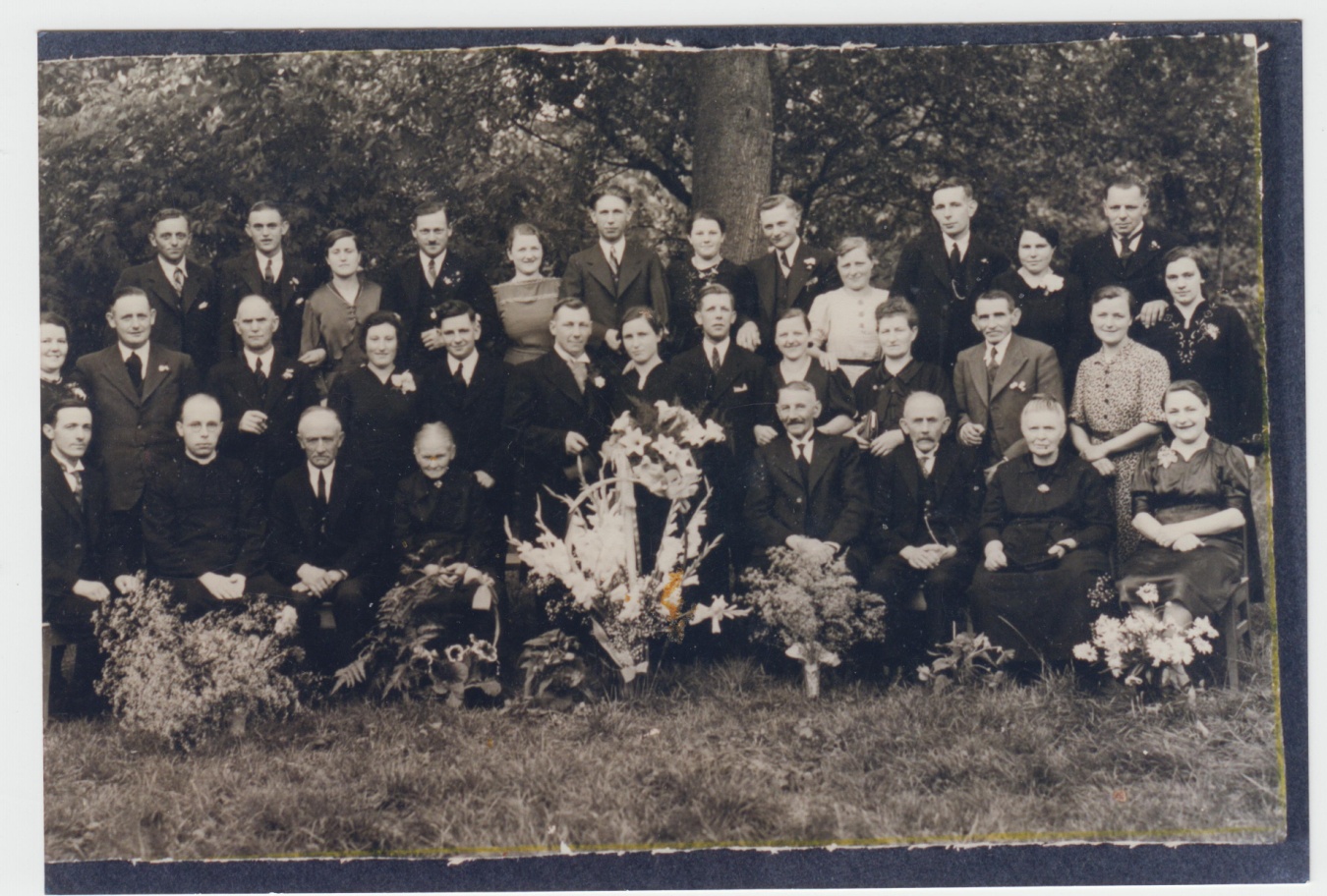 352 Joannes Engwegen. Hij is gedoopt op 13-06-1679 in Limbricht. Joannes is overleden, 50 jaar oud. Hij is begraven op 14-08-1729 in Limbricht.Hij trouwde, 26 jaar oud, op 26-07-1705 in Limbricht met de 24-jarige353 Barbara Cra(e)nen. Zij is gedoopt op 04-08-1680 in Limbricht.
Kinderen uit dit huwelijk:I. Maria Engwegen. Zij is gedoopt op 19-11-1705 in Limbricht.II. Barbara Engwegen. Zij is gedoopt op 05-02-1709 in Limbricht.III. Godefridus Engwegen, gedoopt op 09-01-1711 in Limbricht (zie 176).IV. Petrus Engwegen, gedoopt op 30-06-1715 in Limbricht (zie 184).V. Leonardus Engwegen. Hij is gedoopt op 22-08-1719 in Limbricht. Leonardus trouwde, 37 jaar oud, op 22-02-1757 in Limbricht met [waarschijnlijk] Agnes Ke(h)ris. Zij is begraven op 06-06-1778 in Limbricht. Agnes is weduwe van Reinerus No(e)termans (1716-1756), met wie zij trouwde op 12-10-1749 in Limbricht, zie 332,III.VI. Joannes Engwegen. Hij is gedoopt op 09-07-1723 in Limbricht.354 Joannes Fierenschat(t)(z), geboren omstreeks 1670 in NB.Hij trouwde, ongeveer 31 jaar oud, op 09-01-1701 in Limbricht met de ongeveer 31-jarige355 Maria Ha(a)(e)rden, geboren omstreeks 1670 in NB.
Kinderen uit dit huwelijk:I. Anna Fierenschat(t)(z), gedoopt op 09-01-1706 in Limbricht (zie 177).II. Catharina Fierenschat(t)(z). Zij is gedoopt op 18-09-1708 in Limbricht.III. Maria Fierenschat(t)(z). Zij is gedoopt op 12-09-1719 in Limbricht.364 Adamus Ha(a)(e)rden, geboren omstreeks 1675 in NB Limbricht?.Hij trouwde, ongeveer 23 jaar oud, op 11-05-1698 in Limbricht met365 Cornelia Wagemans, geboren in Holtum 1665 / Limbricht <1679??. Cornelia is overleden in NB. 
Kinderen uit dit huwelijk:I. Joanna Ha(a)(e)rden. Zij is gedoopt op 17-01-1702 in Limbricht.II. Joannes Ha(a)(e)rden, gedoopt op 06-02-1704 in Limbricht (zie 182).III. Barbara Ha(a)(e)rden. Zij is gedoopt op 11-05-1705 in Limbricht. Barbara is overleden vóór 1708 in Limbricht, ten hoogste 3 jaar oud. IV. Bartholomeus Ha(a)(e)rden. Hij is gedoopt op 01-02-1707 in Limbricht.V. Barbara Ha(a)(e)rden. Zij is gedoopt op 27-09-1708 in Limbricht.VI. Anna Ha(a)(e)rden. Zij is gedoopt op 24-04-1712 in Limbricht. Anna is overleden, 68 jaar oud. Zij is begraven op 05-07-1780 in Limbricht. Anna trouwde, 27 jaar oud, op 12-02-1740 in Limbricht met Joannes K(C)u(ü)ster(s), 19 jaar oud. Zie 674,V voor persoonsgegevens van Joannes.368 Joannes Engwegen (dezelfde als 352). Hij trouwde, 26 jaar oud, op 26-07-1705 in Limbricht met de 24-jarige369 Barbara Cra(e)nen (dezelfde als 353). 370 [misschien] Mathias Martens, geboren omstreeks 1680. Mathias is overleden vóór 1715, ten hoogste 35 jaar oud. Hij trouwde, ongeveer 33 jaar oud, op 05-10-1713 in Limbricht met de ongeveer 33-jarige371 Anna Abs(hoven), geboren omstreeks 1680. Anna trouwde (2), ongeveer 35 jaar oud, op 26-05-1715 in Limbricht met Henricus Horrigh. 
Kind uit dit huwelijk:I. [vader:misschien] Maria Martens, gedoopt op 03-07-1714 in Limbricht?? (zie 185).374 Caspar Cochs (Kochs; Cox; Kox). Hij is gedoopt op 12-01-1704 in Limbricht.Hij trouwde met [waarschijnlijk]375 Cornelia Dohmen / Damen. Zij is gedoopt op 13-04-1702 in Limbricht. Cornelia trouwde (2), 19 jaar oud, op 06-05-1721 in Limbricht met [waarschijnlijk] Wilhelmus Bro(e)(c)khoven (geb. 1693), 27 jaar oud. 
Kinderen uit dit huwelijk:I. Theodorus Cochs (Kochs; Cox; Kox). Hij is gedoopt op 04-08-1729 in Limbricht.II. Mechtildis/Mathilde Cochs (Kochs; Cox; Kox), gedoopt op 07-02-1732 in Limbricht (zie 187).III. Joanna Elisabeth Cochs (Kochs; Cox; Kox). Zij is gedoopt op 12-02-1734 in Limbricht.IV. Elisabeth Cochs (Kochs; Cox; Kox). Zij is gedoopt op 23-10-1735 in Limbricht.V. Wilhelmus Cochs (Kochs; Cox; Kox). Hij is gedoopt op 08-03-1738 in Limbricht. Wilhelmus is overleden, 41 jaar oud. Hij is begraven op 28-11-1779 in Limbricht. Wilhelmus trouwde, 24 jaar oud, op 20-05-1762 in Limbricht met Elisabeth Thi(j)ssen, 17 jaar oud. Elisabeth is een dochter van Joannes Thi(j)ssen en Elisabeth Mobers. Zij is gedoopt op 17-12-1744 in Limbricht. VI. Joannes Cochs (Kochs; Cox; Kox). Hij is gedoopt op 24-12-1740 in Limbricht.376 Wilhelmus D(e)(i)r(i)(c)(h)(k)(x)(s), geboren omstreeks 1674 in Einighausen. Wilhelmus is overleden op 28-05-1738 in Einighausen, ongeveer 64 jaar oud. Hij trouwde, ongeveer 25 jaar oud, op 06-09-1699 in Limbricht met de ongeveer 30-jarige377 Catharina Ha(a)(e)rden, geboren omstreeks 1669 in Limbricht / Einighausen ??.
Kinderen uit dit huwelijk:I. Ida D(e)(i)r(i)(c)(h)(k)(x)(s). Zij is gedoopt op 08-07-1700 in Limbricht. Ida is overleden vóór 1706, ten hoogste 6 jaar oud. II. Petrus D(e)(i)r(i)(c)(h)(k)(x)(s). Hij is gedoopt op 04-12-1701 in Limbricht.III. Henricus D(e)(i)r(i)(c)(h)(k)(x)(s). Hij is gedoopt op 03-05-1703 in Limbricht. Henricus is overleden op 06-03-1769 in Guttecoven, 65 jaar oud. IV. Ida D(e)(i)r(i)(c)(h)(k)(x)(s). Zij is gedoopt op 14-01-1706 in Limbricht. Ida trouwde, 21 jaar oud, op 18-02-1727 in Limbricht met Wilhelmus Dohmen / Damen, 26 jaar oud. Zie 750,V voor persoonsgegevens van Wilhelmus.V. Elisabeth D(e)(i)r(i)(c)(h)(k)(x)(s). Zij is gedoopt op 05-01-1708 in Limbricht. Elisabeth is overleden op 19-12-1785 in Limbricht, 77 jaar oud. Elisabeth trouwde, 31 jaar oud, op 17-11-1739 in Limbricht met Reinerus Mei(j)s, 36 jaar oud. Reinerus is een zoon van Simon Mei(j)s en Elisabetha Penris / Pe(n)(d)ers. Hij is gedoopt op 12-11-1703 in Limbricht. Reinerus is overleden op 15-01-1789 in Limbricht, 85 jaar oud. VI. Catharina D(e)(i)r(i)(c)(h)(k)(x)(s). Zij is gedoopt op 31-12-1709 in Limbricht.VII. Petrus D(e)(i)r(i)(c)(h)(k)(x)(s), gedoopt op 20-02-1715 in Limbricht (zie 188).378 Joannes No(e)termans. Hij is gedoopt op 17-04-1695 in Limbricht. Joannes trouwde (2), 35 jaar oud, op 18-08-1730 in Limbricht met [waarschijnlijk] Elisabeth Willems (±1700-1746), ongeveer 30 jaar oud. Hij trouwde (1), 25 jaar oud, op 14-10-1720 in Limbricht met de ongeveer 25-jarige379 Barbara Dohmen / Damen, geboren omstreeks 1695 in Einighausen. Barbara is overleden, ongeveer 34 jaar oud. Zij is begraven op 04-08-1729 in Limbricht.
Kinderen uit dit huwelijk:I. Maria Elisabeth No(e)termans, gedoopt op 27-01-1723 in Limbricht (zie 189).II. Maria Lucia No(e)termans. Zij is gedoopt op 29-04-1724 in Limbricht.III. Carolus (Abraham) No(e)termans. Hij is gedoopt op 21-06-1727 in Limbricht. Carolus is overleden, 68 jaar oud. Hij is begraven op 04-06-1796 in Limbricht. Carolus:(1) trouwde, 25 jaar oud, op 07-11-1752 in Limbricht met Elisabeth Ha(a)(e)rden, 18 jaar oud. Elisabeth is een dochter van [waarschijnlijk] Andreas Ha(a)(e)rden en [waarschijnlijk] Catharina K(C)u(ü)ster(s) (zie 674,II). Zij is gedoopt op 17-02-1734 in Limbricht??. Elisabeth is overleden, 50 jaar oud. Zij is begraven op 07-03-1784 in Limbricht. (2) trouwde, 60 jaar oud, op 05-09-1787 in Limbricht met Anna Cornelia Ke(h)ris, 29 jaar oud. Anna is een dochter van Martinus Ke(h)ris en Catharina No(e)termans. Zij is gedoopt op 27-02-1758 in Limbricht. Anna is overleden, 35 jaar oud. Zij is begraven op 15-06-1793 in Limbricht. 380 Wilhelmus van den Bongar(d)(th), geboren omstreeks 1690 in NB.Hij trouwde, ongeveer 31 jaar oud, op 30-09-1721 in Limbricht met de 30-jarige381 Maria Salden. Zij is gedoopt op 08-04-1691 in Limbricht.
Kinderen uit dit huwelijk:I. Joannes van den Bongar(d)(th). Hij is gedoopt op 23-04-1722 in Limbricht.II. Laurens van den Bongar(d)(th), gedoopt op 02-07-1724 in Limbricht (zie 190).III. Helena van den Bongar(d)(th). Zij is gedoopt op 17-04-1726 in Limbricht. Helena trouwde, 29 jaar oud, op 17-04-1755 in Limbricht met Joannes Dohmen / Damen, 42 jaar oud. Joannes is een zoon van Joannes Dohmen / Damen en Maria Spä(a)(e)tgens. Hij is gedoopt op 05-02-1713 in Limbricht. Joannes is overleden, 83 jaar oud. Hij is begraven op 14-03-1796 in Limbricht. IV. Wilhelmus van den Bongar(d)(th). Hij is gedoopt op 11-03-1728 in Limbricht.382 Jean Ceulen (Keulers), geboren omstreeks 1685 in Geleen??.Hij trouwde, ongeveer 30 jaar oud, op 24-10-1715 in Geleen met de ongeveer 35-jarige383 Maria Elisabeth K(C)u(ü)ster(s), geboren omstreeks 1680 in Geleen??.
Kinderen uit dit huwelijk:I. Johanna Ceulen (Keulers). Zij is gedoopt op 30-01-1717 in Geleen.II. Maria Catharina Ceulen (Keulers). Zij is gedoopt op 07-04-1720 in Geleen.III. Aegidius Winandus Ceulen (Keulers). Hij is gedoopt op 12-11-1723 in Geleen.IV. Maria Elisabeth Ceulen (Keulers), geboren op 16-02-1727 in Geleen (zie 191).384 Joannes Theodorus Tholen, geboren omstreeks 1695 in Selfkant??.Hij trouwde met385 Nn Nn.
Kind uit dit huwelijk:I. Joannes Peter Tholen, geboren omstreeks 1728 in Saeffelen (D) (zie 192).386 Lambertus Wenma(e)kers, geboren in NB Maaskèntj?.Hij trouwde met387 Elisabeth Bergers, geboren in NB Obbicht??.
Kinderen uit dit huwelijk:I. Maria Magdalenea Wenma(e)kers. Zij is gedoopt op 19-04-1730 in Obbicht.II. Catharina Wenma(e)kers, gedoopt op 31-03-1733 in Obbicht (zie 193).III. Ida Wenma(e)kers. Zij is gedoopt op 05-09-1735 in Obbicht.IV. Lambertus Wenma(e)kers. Hij is gedoopt op 27-03-1737 in Obbicht.V. Maria Elisabeth Wenma(e)kers. Zij is gedoopt op 24-01-1746 in Obbicht.VI. Joannes Michael Wenma(e)kers. Hij is gedoopt op 29-07-1939 in Obbicht.390 Petrus Broeren. Hij is gedoopt op 16-06-1697 in Urmond.Hij trouwde, 23 jaar oud, op 08-09-1720 in Urmond met de 24-jarige391 Ida Sassen. Zij is gedoopt op 25-05-1696 in Urmond. Ida is overleden op 27-09-1753 in Urmond, 57 jaar oud. 
Kinderen uit dit huwelijk:I. Simon Broeren. Hij is gedoopt op 14-08-1723 in Urmond.II. Johannes Franciscus Broeren. Hij is gedoopt op 21-04-1729 in Urmond.III. Lambertus Broeren. Hij is gedoopt op 12-03-1731 in Urmond.IV. Catharina Broeren, gedoopt op 04-03-1742 in Urmond (zie 195).392 Petrus Bouts. Hij is gedoopt op 28-09-1707 in Urmond.Hij trouwde, 28 jaar oud, in 05-1736 in Urmond met de 39-jarige393 Maria Lambrichts. Zij is gedoopt op 12-02-1697 in Urmond.
Kinderen uit dit huwelijk:I. Anselme Bouts, gedoopt op 07-01-1736 in Urmond (zie 196).II. Helena Bouts. Zij is gedoopt op 17-05-1738 in Urmond.394 Mathieu Sim(o)(e)ns. Hij is gedoopt op 14-11-1706 in Berg a/d Maas.Hij trouwde, ongeveer 21 jaar oud, omstreeks 1727 in Berg a/d Maas??? met de ongeveer 18-jarige395 Anne Marie Pe(e)ters. Zij is gedoopt op 01-02-1709 in Berg a/d Maas. Anne is overleden, 74 jaar oud. Zij is begraven op 26-09-1783 in Berg a/d Maas.
Kinderen uit dit huwelijk:I. Maria Sibilla Sim(o)(e)ns. Zij is gedoopt op 17-06-1728 in Berg a/d Maas.II. Agnes Sim(o)(e)ns. Zij is gedoopt op 23-09-1730 in Berg a/d Maas.III. Lambertus Sim(o)(e)ns. Hij is gedoopt op 13-05-1735 in Berg a/d Maas.IV. Odile Sim(o)(e)ns, geboren in 1740 in Berg (zie 197).V. Mathias Sim(o)(e)ns. Hij is gedoopt in 04-1742 in Berg a/d Maas.VI. Anna Maria Sim(o)(e)ns. Zij is gedoopt op 05-06-1749 in Berg a/d Maas.VII. Helena Sim(o)(e)ns. Zij is gedoopt op 06-06-1752 in Berg a/d Maas.396 Martinus Bergers. Hij is gedoopt op 15-07-1730 in Urmond.Hij trouwde, 24 jaar oud, op 08-04-1755 in Urmond met de ongeveer 25-jarige397 Anna S(ch)m(ee)(i)t(s)(z), geboren omstreeks 1730 in Urmond??.
Kinderen uit dit huwelijk:I. Lambert Bergers, gedoopt op 03-05-1755 in Urmond (zie 198).II. Michael Bergers. Hij is gedoopt op 20-03-1757 in Urmond.III. Elisabeth Bergers. Zij is gedoopt op 20-10-1759 in Urmond.IV. Joannes Bergers. Hij is gedoopt op 22-10-1762 in Urmond.V. Anna Maria Bergers. Zij is gedoopt op 15-03-1765 in Urmond.VI. Maria Catharina Bergers. Zij is gedoopt op 27-03-1767 in Urmond.VII. Maria Ida Bergers. Zij is gedoopt op 14-03-1769 in Urmond.VIII. Catharia Bergers. Zij is gedoopt op 06-08-1771 in Urmond.IX. Mechtildis Bergers. Zij is gedoopt op 15-01-1774 in Urmond.X. Martinus Bergers. Hij is gedoopt op 21-06-1778 in Urmond.398 Jacobus Meulenberg, geboren omstreeks 1715 in NB.Hij trouwde, ongeveer 27 jaar oud, omstreeks 1742 in NB met de ongeveer 22-jarige399 Anna Catharina Jeurissen / Jö(o)rissen, geboren omstreeks 1720 in Urmond?.
Kinderen uit dit huwelijk:I. Maria Catharina Meulenberg. Zij is gedoopt op 12-06-1743 in Urmond.II. Martinus Meulenberg. Hij is gedoopt op 25-07-1745 in Urmond.III. Maria Ida Gertrudis Meulenberg. Zij is gedoopt op 07-09-1747 in Urmond.IV. Maria Ida Meulenberg. Zij is gedoopt op 28-10-1748 in Urmond.V. Johannes Godefridus Meulenberg. Hij is gedoopt op 29-03-1751 in Urmond.VI. Catharina Meulenberg, gedoopt op 08-01-1753 in Urmond (zie 199).VII. Godefridus Guielmus Wilhelmus Meulenberg. Hij is gedoopt op 12-03-1755 in Urmond.VIII. Anna Gertrudis Meulenberg. Zij is gedoopt op 04-04-1757 in Urmond.IX. Cornelia Wernerus Meulenberg. Zij is gedoopt op 11-06-1759 in Urmond.X. Joannes Jacobus Meulenberg. Hij is gedoopt op 22-07-1761 in Urmond.400 Petrus Gelissen. Hij is gedoopt op 11-07-1683 in Urmond.Hij trouwde, 28 jaar oud, op 09-02-1712 in Urmond met de 30-jarige401 Johanna Jans(s)en. Zij is gedoopt op 19-10-1681 in Urmond.
Kind uit dit huwelijk:I. Joannus Gelissen, gedoopt op 30-09-1712 in Urmond (zie 200).402 Johannes Houtissen, geboren omstreeks 1690.Hij trouwde, ongeveer 27 jaar oud, op 07-11-1717 in Urmond met de ongeveer 27-jarige403 Sibilla Bergerhoof, geboren omstreeks 1690 in Urmond?. Sibilla is overleden, ongeveer 63 jaar oud. Zij is begraven op 23-10-1753 in Urmond.
Kinderen uit dit huwelijk:I. Aegidius Houtissen. Hij is gedoopt op 08-08-1718 in Urmond. Aegidius is overleden vóór 1727, ten hoogste 9 jaar oud. II. Hermanus Houtissen. Hij is gedoopt op 27-12-1719 in Urmond.III. Elisabetha Houtissen, gedoopt op 18-01-1723 in Urmond (zie 201).IV. Agnes Houtissen. Zij is gedoopt op 29-07-1725 in Urmond.V. Aegidius Houtissen. Hij is gedoopt op 02-12-1727 in Urmond.VI. Helena Houtissen. Zij is gedoopt op 05-02-1731 in Urmond.VII. Matthias Houtissen. Hij is gedoopt op 07-03-1733 in Urmond. Matthias is overleden vóór 1734, ten hoogste 1 jaar oud. VIII. Matthias Houtissen. Hij is gedoopt op 01-02-1734 in Urmond.408 Marcellus Goldstein, geboren omstreeks 1685 in NB. Marcellus is overleden, ongeveer 82 jaar oud. Hij is begraven op 26-02-1767 in Obbicht.Hij trouwde, ongeveer 26 jaar oud, omstreeks 1711 in Obbicht? met de ongeveer 26-jarige409 Gertrudis Berben, geboren omstreeks 1685 in NB Obbicht?.
Kinderen uit dit huwelijk:I. Joannes Goldstein. Hij is gedoopt op 15-11-1712 in Obbicht. Joannes trouwde, 50 jaar oud, op 06-02-1763 in Obbicht met Sibilla Wenma(e)kers, 40 jaar oud. Sibilla is een dochter van Joannes Wenma(e)kers en Leonora Ra(de)ma(c)(h)kers. Zij is gedoopt op 03-01-1723 in Obbicht. II. Helena Goldstein. Zij is gedoopt op 06-12-1715 in Obbicht.III. Christianus Goldstein, gedoopt op 28-03-1720 in Obbicht (zie 204).IV. Henricus Goldstein. Hij is gedoopt op 07-09-1725 in Obbicht.412 [waarschijnlijk] Reinerus Salden. Hij is gedoopt op 20-11-1700 in Limbricht. Reinerus is overleden, 57 jaar oud. Hij is begraven op 19-03-1758 in Limbricht. Reinerus is weduwnaar van Christina Beckers (ovl. 1736), met wie hij trouwde (1), 34 jaar oud, op 16-10-1735 in Limbricht. Reinerus is weduwnaar van Joanna Werens (1707-1742), met wie hij trouwde (2), 36 jaar oud, op 14-07-1737 in Limbricht.Hij trouwde (3), 43 jaar oud, op 19-05-1744 in Limbricht met de ongeveer 29-jarige413 [waarschijnlijk] Catharina Meulenberg, geboren omstreeks 1715 in Limbricht?.
Kinderen uit dit huwelijk:I. [waarschijnlijk] Lambertus / Leonardus Salden, gedoopt op 29-04-1745 in Limbricht (zie 206).II. Peter Renier Salden. Hij is gedoopt op 29-03-1749 in Limbricht. Peter trouwde, 28 jaar oud, op 01-03-1778 in Limbricht met Catharina Sophia Ophelders, 22 jaar oud. Catharina is een dochter van Jacobus Ophelders en Maria Catharina Hermans. Zij is gedoopt op 01-12-1755 in Limbricht. 414 Nn Kurvers / Cörvers, geboren omstreeks 1700 in Guttecoven?.Hij trouwde met415 Cornelia Le(e)(i)nders / Lenaerts, geboren omstreeks 1700.
Kind uit dit huwelijk:I. Barbara Kurvers / Cörvers, geboren in 1733 in Guttecoven (zie 207).416 Nicolaus Dreesen, geboren omstreeks 1700 in Maaskèntj??.Hij trouwde met417 Anna Catharina Strijkers, geboren omstreeks 1700 in Maaskèntj??.
Kind uit dit huwelijk:I. Arnoldus Dreesen, gedoopt op 12-02-1728 in Urmond (zie 208).418 Ared (Arnold) Paulsen / Paulissen, geboren omstreeks 1710 in Gangelt (DLD)??.Hij trouwde, ongeveer 24 jaar oud, op 27-09-1734 in Gangelt met de ongeveer 24-jarige419 Maria Pe(e)ters, geboren omstreeks 1710 in Gangelt (DLD)?.
Kinderen uit dit huwelijk:I. Petrus Antonius Paulsen / Paulissen. Hij is gedoopt op 19-08-1735 in Gangelt.II. Elisabeth Paulsen / Paulissen, gedoopt op 05-01-1738 in Gangelt (DLD) (zie 209).III. Catharina Paulsen / Paulissen. Zij is gedoopt op 07-07-1742 in Gangelt.IV. Cornelia Paulsen / Paulissen. Zij is gedoopt op 16-06-1744 in Gangelt.V. Petrus Arnoldus Paulsen / Paulissen. Hij is gedoopt op 10-08-1751 in Gangelt.420 Henricus Franssen. Hij is gedoopt op 16-03-1693 in Berg a/d Maas / Urmond.Hij trouwde, 27 jaar oud, op 10-11-1720 in Urmond met de 26-jarige421 Catharina S(ch)m(ee)(i)t(s)(z). Zij is gedoopt op 06-11-1694 in Urmond.
Kinderen uit dit huwelijk:I. Petrus Franssen. Hij is gedoopt op 12-04-1723 in Urmond. Petrus is overleden vóór 1732, ten hoogste 9 jaar oud. II. Joannes Franssen. Hij is gedoopt op 18-05-1724 in Urmond.III. Petrus Franssen. Hij is gedoopt op 22-04-1732 in Urmond. Petrus is overleden vóór 1736, ten hoogste 4 jaar oud. IV. Henricus Franssen, gedoopt op 27-04-1733 in Urmond (zie 210).V. Petrus Franssen. Hij is gedoopt op 23-03-1736 in Urmond.422 Wilhelm Ko(ö)nings. Hij is gedoopt op 20-09-1693 in Urmond. Wilhelm is overleden, 87 jaar oud. Hij is begraven op 21-12-1780 in Urmond.Hij trouwde, 34 jaar oud, op 18-07-1728 in Urmond met423 Catrina Furstenfeld / Verstenveelt.
Kinderen uit dit huwelijk:I. Elisabeth Ko(ö)nings, gedoopt op 15-01-1729 in Urmond (zie 211).II. Maria Helena Ko(ö)nings. Zij is gedoopt op 26-03-1731 in Urmond.III. Joannes Ko(ö)nings. Hij is gedoopt op 01-11-1733 in Urmond. Joannes is overleden vóór 1735, ten hoogste 2 jaar oud. IV. Joannes Ko(ö)nings. Hij is gedoopt op 24-04-1735 in Urmond.V. Mechtildis Ko(ö)nings. Zij is gedoopt op 26-01-1738 in Urmond.VI. Guielmus Ko(ö)nings. Hij is gedoopt op 28-02-1741 in Urmond.VII. Maria Ko(ö)nings. Zij is gedoopt op 09-01-1745 in Urmond.424 Theodorus Beckers, geboren omstreeks 1710 in Elsloo??. Theodorus is overleden, ongeveer 36 jaar oud. Hij is begraven op 12-04-1746 in Elsloo.Hij trouwde, ongeveer 29 jaar oud, op 10-01-1739 in Urmond met de ongeveer 24-jarige425 Judith Ritserveld, geboren omstreeks 1715 in Urmond??. Judith is overleden, ongeveer 73 jaar oud. Zij is begraven op 22-03-1788 in Elsloo. Judith trouwde (2), ongeveer 35 jaar oud, op 01-04-1750 in Elsloo met Jacobus S(ch)m(ee)(i)t(s)(z). 
Kinderen uit dit huwelijk:I. Maria Elisabeth Beckers. Zij is gedoopt op 09-09-1739 in Elsloo.II. Gerard Beckers, gedoopt op 23-10-1740 in Elsloo (zie 212).III. Maria Catharina Beckers. Zij is gedoopt op 01-12-1741 in Elsloo.IV. Godefridus Beckers. Hij is gedoopt op 01-11-1744 in Elsloo.426 Jacob Bovens. Hij is gedoopt op 14-07-1709 in Elsloo.Hij trouwde, 25 jaar oud, op 21-11-1734 in Elsloo met427 Jeanne Pe(e)ters.
Kinderen uit dit huwelijk:I. Servatius Bovens. Hij is gedoopt op 14-03-1736 in Elsloo. Servatius is overleden vóór 1750, ten hoogste 14 jaar oud. II. Hermanus Bovens. Hij is gedoopt op 19-04-1739 in Elsloo.III. Barbara Bovens. Zij is gedoopt op 15-12-1741 in Elsloo.IV. Marie Catherinne Bovens, gedoopt op 09-03-1744 in Elsloo (zie 213).V. Petronilla Bovens. Zij is gedoopt op 05-12-1745 in Elsloo. Petronilla is overleden vóór 1747, ten hoogste 2 jaar oud. VI. Petronilla Bovens. Zij is gedoopt op 15-12-1747 in Elsloo.VII. Servatius Bovens. Hij is gedoopt op 13-03-1750 in Elsloo.428 Henricus Ma(a)(e)s(sen), geboren omstreeks 1720 in NB.Hij trouwde, ongeveer 28 jaar oud, omstreeks 1748 in NB met de ongeveer 26-jarige429 Anna Pluijms, geboren omstreeks 1722 in Eisden (BEL) ???.
Kinderen uit dit huwelijk:I. Petrus Ma(a)(e)s(sen). Hij is gedoopt op 12-09-1749 in Obbicht. Petrus is overleden vóór 1764, ten hoogste 15 jaar oud. II. Joannes Antonius Ma(a)(e)s(sen). Hij is gedoopt op 01-03-1751 in Obbicht.III. Joannes Ma(a)(e)s(sen). Hij is gedoopt op 17-03-1752 in Obbicht.IV. Theodor Ma(a)(e)s(sen), geboren in 1755 in Obbicht (zie 214).V. Maria Helena Ma(a)(e)s(sen). Zij is gedoopt op 26-08-1757 in Obbicht.VI. Petrus Ma(a)(e)s(sen). Hij is gedoopt op 10-01-1764 in Obbicht.432 Joannes Jans(s)en, geboren omstreeks 1695 in Elsloo??.Hij trouwde, ongeveer 26 jaar oud, op 27-04-1721 in Elsloo met de ongeveer 26-jarige433 Sophia Ko(ö)nings, geboren omstreeks 1695 in Elsloo?.
Kinderen uit dit huwelijk:I. Maria Catharina Jans(s)en. Zij is gedoopt op 28-01-1727 in Elsloo.II. Henricus Jans(s)en, gedoopt op 26-09-1735 in Elsloo (zie 216).III. Barbara Jans(s)en. Zij is gedoopt op 10-03-1744 in Elsloo.434 Mathieu S(ch)m(ee)(i)t(s)(z), geboren omstreeks 1700 in NB.Hij trouwde met435 Joanna Van Cuyk, geboren omstreeks 1705 in NB.
Kind uit dit huwelijk:I. Maria Catharina S(ch)m(ee)(i)t(s)(z), geboren in 1735 in Meers (zie 217).436 Michiel Cle(e)r(e)mon(t)(s). Hij is gedoopt op 02-12-1720 in Elsloo.Hij trouwde met437 Anna Albregs / Alberts, geboren omstreeks 1730 in NB.
Kinderen uit dit huwelijk:I. Maria Elisabeth Cle(e)r(e)mon(t)(s). Zij is gedoopt op 21-09-1759 in Elsloo.II. Peter Mathias Cle(e)r(e)mon(t)(s). Hij is gedoopt op 13-03-1762 in Elsloo.III. Mattias Cle(e)r(e)mon(t)(s), gedoopt op 20-03-1765 in Elsloo (zie 218).438 Godefridus (of Gerardus?) Beckers, geboren omstreeks 1725 in Elsloo?.Hij trouwde, ongeveer 26 jaar oud, op 21-11-1751 in Elsloo met de ongeveer 21-jarige439 Cornelia Wijnen, geboren omstreeks 1730 in NB.
Kinderen uit dit huwelijk:I. Barbara Beckers, geboren op 25-07-1752 in Elsloo. Barbara is overleden vóór 1766, ten hoogste 14 jaar oud. II. Henricus Beckers. Hij is gedoopt op 06-02-1754 in Elsloo.III. Elisabetha Beckers. Zij is gedoopt op 19-09-1756 in Elsloo.IV. Henricus Petrus Beckers. Hij is gedoopt op 23-07-1759 in Elsloo.V. Maria Catharina Beckers. Zij is gedoopt op 20-03-1763 in Elsloo.VI. Barbara Beckers, gedoopt op 26-02-1766 in Elsloo (zie 219).VII. Maria Cornelia Beckers. Zij is gedoopt op 05-10-1768 in Elsloo.VIII. Henricus Theodorus Beckers. Hij is gedoopt op 11-09-1772 in Elsloo.442 Henricus Wijnen. Hij is gedoopt op 11-12-1698 in Stein.Hij trouwde, 30 jaar oud, op 22-05-1729 in Stein met de 28-jarige443 Anna Jeurissen. Zij is gedoopt op 02-05-1701 in Stein.
Kinderen uit dit huwelijk:I. Henricus Wijnen. Hij is gedoopt op 21-01-1724 in Stein.II. Petrus Wijnen. Hij is gedoopt op 07-11-1729 in Stein.III. Hermannus Wijnen. Hij is gedoopt op 10-04-1731 in Stein.IV. Arnoldus Wijnen. Hij is gedoopt op 21-03-1735 in Stein.V. Catharina Wijnen. Zij is gedoopt op 29-03-1737 in Stein.VI. Helena Wijnen. Zij is gedoopt op 16-10-1738 in Stein.VII. Maria Wijnen. Zij is gedoopt op 26-01-1741 in Stein.VIII. Margaretha Wijnen, geboren op 31-03-1743 in Stein (zie 221).444 Antonius Beaumont (Boijmon), geboren in 1736 in Soumagne-Luik (BEL). Antonius is overleden op 02-03-1817 in Geleen, 80 of 81 jaar oud. Hij trouwde, 19 of 20 jaar oud, op 14-10-1756 in Geleen met445 Marijcken Le(e)(i)nders / Lenaerts.
Kinderen uit dit huwelijk:I. Nicolas Beaumont (Boijmon), gedoopt op 22-07-1757 in Geleen (zie 222).II. Paulus Beaumont (Boijmon). Hij is gedoopt op 22-05-1759 in Geleen. Paulus is overleden vóór 1769, ten hoogste 10 jaar oud. III. Francis Beaumont (Boijmon). Hij is gedoopt op 19-07-1762 in Geleen.IV. Jacobus Beaumont (Boijmon). Hij is gedoopt op 25-09-1764 in Geleen.V. Antonius Beaumont (Boijmon). Hij is gedoopt op 29-10-1766 in Geleen.VI. Paulus Beaumont (Boijmon). Hij is gedoopt op 19-02-1769 in Geleen.VII. Ludovicus Beaumont (Boijmon). Hij is gedoopt op 28-04-1771 in Geleen.VIII. Anna Maria Beaumont (Boijmon). Zij is gedoopt op 30-05-1774 in Geleen.446 Joannes Menten. Hij is gedoopt op 10-01-1719 in Geleen.Hij trouwde, 24 jaar oud, op 14-02-1743 in Geleen met447 Maria Keulers.
Kinderen uit dit huwelijk:I. Gerardus Menten. Hij is gedoopt op 04-08-1751 in Geleen. Gerardus:(1) trouwde, 21 jaar oud, op 03-08-1773 in Geleen met Anna Elisabeth Pro(o)(e)sten, 23 jaar oud. Anna is een dochter van Joannes Pro(o)(e)sten en Maria Willems. Zij is gedoopt op 06-07-1750 in Geleen. (2) trouwde, 35 jaar oud, op 06-02-1787 in Geleen met Gertrudis Ra(de)ma(c)(h)kers. II. Anna Catharina Menten, gedoopt op 18-10-1753 in Geleen (zie 223).III. Petronella Menten. Zij is gedoopt op 08-07-1756 in Geleen.IV. Matthias Menten. Hij is gedoopt op 17-07-1759 in Geleen.466 Theodorus Winckens. Hij is gedoopt op 26-12-1695 in Elsloo.Hij trouwde met467 Elisabeth Co(e)nen. Zij is gedoopt op 02-09-1691 in Elsloo.
Kinderen uit dit huwelijk:I. Petrus Winckens. Hij is gedoopt op 31-10-1720 in Elsloo.II. Conradus Winckens. Hij is gedoopt op 04-05-1723 in Elsloo.III. Catharina Winckens, gedoopt op 03-12-1724 in Elsloo (zie 233).IV. Cornelia Winckens. Zij is gedoopt op 27-10-1728 in Elsloo.V. Sibilla Winckens. Zij is gedoopt op 21-05-1733 in Elsloo.468 Lambertus Vranken. Hij is gedoopt op 28-02-1696 in Elsloo.Hij trouwde, 27 jaar oud, op 19-10-1723 in Elsloo met de 30-jarige469 Elisabeth Colleberg. Zij is gedoopt op 21-09-1693 in Elsloo.
Kinderen uit dit huwelijk:I. Joannes Vranken. Hij is gedoopt op 18-10-1724 in Elsloo.II. Hermanus Vranken, gedoopt op 15-09-1725 in Elsloo (zie 234).III. Maria Vranken. Zij is gedoopt op 03-05-1727 in Elsloo.470 Pierre Houben, geboren omstreeks 1695 in NB.Hij trouwde met471 Henriette Pe(e)ters, geboren omstreeks 1695 in NB.
Kind uit dit huwelijk:I. Elisabeth Houben, geboren in 1728 in Elsloo (zie 235).480 Petrus Jans(s)en.Hij trouwde met481 Maria van den Bosch.
Kind uit dit huwelijk:I. Matthieu Jans(s)en (zie 240).482 Jacobus Rutten. Hij is gedoopt op 30-08-1711 in Stein. Jacobus is overleden, 73 jaar oud. Hij is begraven op 29-01-1785 in Elsloo.Hij trouwde, 34 jaar oud, op 24-10-1745 in Elsloo met483 Margaretha Penris / Pe(n)(d)ers.
Kinderen uit dit huwelijk:I. Ida Rutten, gedoopt op 05-07-1747 in Elsloo (zie 241).II. Laurentius Rutten. Hij is gedoopt op 25-06-1750 in Elsloo. Laurentius is overleden vóór 1755, ten hoogste 5 jaar oud. III. Maria Ida Rutten. Zij is gedoopt op 22-07-1752 in Elsloo.IV. Laurentius Rutten. Hij is gedoopt op 23-05-1755 in Elsloo.V. Maria Sibilla Rutten. Zij is gedoopt op 13-01-1760 in Elsloo.VI. Maria Rutten. Zij is gedoopt op 04-06-1763 in Elsloo.484 Georgius Lambrichts, geboren omstreeks 1710 in Maaskèntj (B).Hij trouwde met485 Catharina Vo(e)gels, geboren omstreeks 1710 in Maaskèntj (B).
Kind uit dit huwelijk:I. Guillaume Lambrichts, geboren in 1740 in Vucht (BEL) (zie 242).486 Joannes Weustenraad. Hij is gedoopt op 12-08-1711 in Nuth.Hij trouwde, 33 jaar oud, op 03-02-1745 in Nuth met de 33-jarige487 Maria Sijveriens. Zij is gedoopt op 20-05-1711 in Beek.
Kinderen uit dit huwelijk:I. Joannes Weustenraad. Hij is gedoopt op 18-04-1745 in Nuth. Joannes is overleden vóór 1751, ten hoogste 6 jaar oud. II. Maria Catharina Weustenraad. Zij is gedoopt op 21-12-1748 in Nuth.III. Joannes Weustenraad. Hij is gedoopt op 19-05-1751 in Nuth.IV. Martinus Weustenraad. Hij is gedoopt op 14-04-1753 in Nuth.V. Maria Ida Weustenraad. Zij is gedoopt op 01-05-1756 in Nuth.VI. Marie Anne Weustenraad, geboren in 1758 in Nuth (zie 243).488 Michiel Cle(e)r(e)mon(t)(s). Hij is gedoopt op 21-10-1700 in Elsloo (Meers). Michiel is overleden, 84 jaar oud. Hij is begraven op 17-05-1785 in Stein.Hij trouwde, 37 jaar oud, op 21-09-1738 in Stein met de 40-jarige489 Marguerithe Sch(e)ut(s)(z) of Lemmens?. Zij is gedoopt op 28-11-1697 in Stein. Marguerithe is overleden, 75 jaar oud. Zij is begraven op 05-07-1773 in Stein.
Kinderen uit dit huwelijk:I. Joannes Henricus Cle(e)r(e)mon(t)(s), geboren op 16-06-1739 in Stein (zie 244).II. Joannes Henricus Cle(e)r(e)mon(t)(s). Hij is gedoopt op 24-06-1743 in Stein.490 Nicolas Lemmens. Hij is gedoopt op 25-02-1708 in Elsloo.Hij trouwde, 32 jaar oud, op 04-05-1740 in Elsloo met de ongeveer 25-jarige491 Catharina van den Bosch, geboren omstreeks 1715 in Op de Weert (Stevensweert?) parochie Mechelen.
Kinderen uit dit huwelijk:I. Maria Lemmens. Zij is gedoopt op 26-03-1741 in Stein. Maria is overleden vóór 1757, ten hoogste 16 jaar oud. II. Gertrudis Lemmens. Zij is gedoopt op 27-12-1742 in Stein. Gertrudis is overleden vóór 1747, ten hoogste 5 jaar oud. III. Joannes Lemmens. Hij is gedoopt op 04-01-1744 in Stein.IV. Maria Catharina Lemmens. Zij is gedoopt op 10-10-1746 in Stein.V. Gertrudis Lemmens. Zij is gedoopt op 02-11-1747 in Stein.VI. Petronella Lemmens, gedoopt op 17-04-1750 in Stein (zie 245).VII. Catharina Lemmens. Zij is gedoopt op 18-12-1752 in Stein.VIII. Nicolaus Lemmens. Hij is gedoopt op 03-03-1755 in Stein.IX. Maria Lemmens. Zij is gedoopt op 12-10-1757 in Stein.X. Winandus Lemmens. Hij is gedoopt op 24-04-1761 in Stein.492 Petrus Pe(e)ters, geboren omstreeks 1725 in Elsloo?.Hij trouwde, ongeveer 27 jaar oud, op 23-04-1752 in Elsloo met de 19 of 20-jarige493 Margaretha Martens, geboren in 1732 in Elsloo. Margaretha is overleden op 14-01-1800 in Elsloo, 67 of 68 jaar oud. 
Kinderen uit dit huwelijk:I. Jean Pe(e)ters, geboren op 13-01-1753 in Elsloo (zie 246).II. Mechtildis Pe(e)ters. Zij is gedoopt op 26-02-1755 in Elsloo.III. Anna Pe(e)ters. Zij is gedoopt op 18-01-1758 in Elsloo.IV. Henricus Pe(e)ters. Hij is gedoopt op 13-07-1760 in Elsloo.V. Hermannus Pe(e)ters. Hij is gedoopt op 18-03-1763 in Elsloo.VI. Theodorus Pe(e)ters. Hij is gedoopt op 08-04-1766 in Elsloo.VII. Christianus Pe(e)ters. Hij is gedoopt op 24-05-1767 in Elsloo.496 Henry S(ch)m(ee)(i)t(s)(z), geboren omstreeks 1685 in Stein. Henry is overleden, ongeveer 67 jaar oud. Hij is begraven op 13-09-1752 in Stein.Hij trouwde, ongeveer 33 jaar oud, op 22-05-1718 in Stein met de ongeveer 23-jarige497 Catharina Pepels, geboren omstreeks 1695 in Stein. Catharina is overleden, ongeveer 67 jaar oud. Zij is begraven op 08-03-1762 in Stein.
Kinderen uit dit huwelijk:I. Jacobus S(ch)m(ee)(i)t(s)(z). Hij is gedoopt op 03-05-1719 in Stein.II. Renier S(ch)m(ee)(i)t(s)(z), geboren op 11-01-1722 in Stein (zie 248).III. Joannes S(ch)m(ee)(i)t(s)(z). Hij is gedoopt op 19-03-1724 in Stein.IV. Catharina S(ch)m(ee)(i)t(s)(z). Zij is gedoopt op 03-09-1727 in Stein. Catharina is overleden vóór 1732, ten hoogste 5 jaar oud. V. Mechtildis S(ch)m(ee)(i)t(s)(z). Zij is gedoopt op 01-02-1730 in Stein.VI. Catharina S(ch)m(ee)(i)t(s)(z). Zij is gedoopt op 16-11-1732 in Stein.VII. Matthias S(ch)m(ee)(i)t(s)(z). Hij is gedoopt op 12-11-1735 in Stein.VIII. Sibilla S(ch)m(ee)(i)t(s)(z). Zij is gedoopt op 07-11-1739 in Stein.498 Joannes Tu(i)mmers. Hij is gedoopt op 26-09-1710 in Geleen.Hij trouwde, 23 jaar oud, op 25-02-1734 in Geleen met de 25-jarige499 Sibilla Lemmens. Zij is gedoopt op 22-05-1708 in Geleen.
Kinderen uit dit huwelijk:I. Mathias Tu(i)mmers. Hij is gedoopt op 05-08-1734 in Geleen. Mathias is overleden vóór 1736 in Geleen, ten hoogste 2 jaar oud. II. Adamus Tu(i)mmers. Hij is gedoopt op 05-08-1734 in Geleen. Adamus is overleden vóór 1742 in Geleen, ten hoogste 8 jaar oud. III. Sophia Tu(i)mmers. Zij is gedoopt op 12-09-1735 in Geleen. Sophia is overleden vóór 1746 in Geleen, ten hoogste 11 jaar oud. IV. Mathias Tu(i)mmers. Hij is gedoopt op 10-10-1736 in Geleen.V. Anna Catharina Tu(i)mmers, geboren op 17-08-1738 in Geleen (zie 249).VI. Anna Margaretha Tu(i)mmers. Zij is gedoopt op 26-07-1740 in Geleen.VII. Adam Tu(i)mmers. Hij is gedoopt op 08-09-1742 in Geleen. Adam is overleden op 27-08-1819 in Geleen, 76 jaar oud. Adam trouwde, 22 jaar oud, op 02-10-1764 in Geleen met Maria Cupkens. VIII. Joannes Tu(i)mmers. Hij is gedoopt op 06-09-1744 in Geleen.IX. Sophia Tu(i)mmers. Zij is gedoopt op 22-09-1746 in Geleen.X. Stephanus Tu(i)mmers. Hij is gedoopt op 16-05-1749 in Geleen.508 Joannes Cleuskens, geboren omstreeks 1690 in NB.Hij trouwde, ongeveer 31 jaar oud, op 11-11-1721 in Stein met de ongeveer 26-jarige509 Ide S(ch)m(ee)(i)t(s)(z), geboren omstreeks 1695 in Stein??.
Kinderen uit dit huwelijk:I. Margaritha Cleuskens.II. Elisebetha Cleuskens. Zij is gedoopt op 16-01-1723 in Stein.III. Barbara Cleuskens. Zij is gedoopt op 14-02-1724 in Stein.IV. Maria Ida Cleuskens. Zij is gedoopt op 24-02-1725 in Stein.V. Maria Cleuskens. Zij is gedoopt op 15-02-1726 in Stein.VI. Ida Cleuskens. Zij is gedoopt op 04-06-1728 in Stein. Ida is overleden vóór 1733, ten hoogste 5 jaar oud. VII. Antoon Cleuskens, geboren op 05-07-1731 in Stein (zie 254).VIII. Ida Cleuskens. Zij is gedoopt op 30-08-1733 in Stein.510 Godefridus / Gerard Bergerhof. Hij is gedoopt op 02-07-1701 in Stein.Hij trouwde, 28 jaar oud, op 30-04-1730 in Stein met de ongeveer 25-jarige511 Margarethe Cleuskens, geboren omstreeks 1705 in Stein?.
Kinderen uit dit huwelijk:I. Maria Bergerhof, geboren op 01-04-1731 in Stein (zie 255).II. Elisabetha Bergerhof. Zij is gedoopt op 06-11-1733 in Stein.III. Henricus Bergerhof. Hij is gedoopt op 15-12-1735 in Stein.IV. Joannes Bergerhof. Hij is gedoopt op 21-02-1738 in Stein. Joannes is overleden op 04-11-1821 in Stein, 83 jaar oud. Joannes trouwde met Elisabeth Jans(s)en. V. Leonardus Bergerhof. Hij is gedoopt op 31-08-1740 in Stein.VI. Catharina Bergerhof. Zij is gedoopt op 12-04-1743 in Stein.VII. Margaritha Bergerhof. Zij is gedoopt op 14-01-1746 in Stein.VIII. Henricus Bergerhof. Hij is gedoopt op 02-01-1748 in Stein.Generatie 10 (stamouders)516 Servatius Dormans, geboren omstreeks 1680. Servatius is overleden, ongeveer 67 jaar oud. Hij is begraven op 28-05-1747 in Nuth.Hij trouwde, ongeveer 27 jaar oud, op 06-02-1707 in Schinnen met de ongeveer 27-jarige517 Barbara Coumans / Coomans / Keumens, geboren omstreeks 1680. Barbara is overleden, ongeveer 67 jaar oud. Zij is begraven op 19-04-1747 in Nuth.
Kinderen uit dit huwelijk:I. Agatha Dormans. Zij is gedoopt op 17-12-1707 in Schinnen.II. Agnes Dormans. Zij is gedoopt op 15-12-1709 in Schinnen.III. Maria Dormans. Zij is gedoopt op 29-11-1712 in Nuth. Maria is overleden vóór 1722, ten hoogste 10 jaar oud. IV. Joanna Maria Dormans. Zij is gedoopt op 16-11-1714 in Nuth.V. Barbara Dormans. Zij is gedoopt op 02-05-1717 in Nuth.VI. Petrus Dormans, gedoopt op 07-04-1720 in Nuth (zie 258).VII. Maria Dormans. Zij is gedoopt op 27-10-1722 in Nuth.VIII. Matthias Dormans. Hij is gedoopt op 12-06-1726 in Nuth.536 Petrus Vroemen, geboren omstreeks 1665 in Beek of Schinnen?.Hij trouwde, ongeveer 27 jaar oud, op 22-11-1692 in Beek met de 17-jarige537 Mechtildis Fremmen. Zij is gedoopt op 14-06-1675 in Beek.
Kinderen uit dit huwelijk:I. Catharina Vroemen. Zij is gedoopt op 01-10-1694 in Beek. Catharina is overleden vóór 1695, ten hoogste 1 jaar oud. II. Catharina Vroemen. Zij is gedoopt op 01-12-1695 in Beek.III. Ida Vroemen. Zij is gedoopt op 30-07-1698 in Beek. Ida is overleden vóór 1711, ten hoogste 13 jaar oud. IV. Agatha Vroemen. Zij is gedoopt in 01-1701 in Beek.V. Maria Vroemen. Zij is gedoopt op 14-10-1703 in Beek.VI. Nicolaus Vroemen. Hij is gedoopt op 28-03-1706 in Beek.VII. Jacobus Vroemen. Hij is gedoopt in 03-1710 in Beek.VIII. Ida Vroemen. Zij is gedoopt op 29-11-1711 in Beek.IX. Mechtildis Vroemen. Zij is gedoopt op 08-11-1714 in Beek.X. Jan Jacob Vroemen, gedoopt op 25-02-1722 in Beek (zie 268).542 Joannes Castermans, geboren omstreeks 1695 in BD Jabeek.Hij trouwde met543 Elisabeth Rethrae, geboren omstreeks 1695 in BD Jabeek?.
Kind uit dit huwelijk:I. Maria Christina Castermans, gedoopt op 10-05-1725 in Jabeek (zie 271).556 Nicolaus Hamers. Hij is gedoopt op 10-10-1647 in Beek.Hij trouwde, 22 jaar oud, op 13-04-1670 in Beek met de ongeveer 25-jarige557 Cornelia Coumans / Coomans / Keumens, geboren omstreeks 1645 in Beek??.
Kinderen uit dit huwelijk:I. Joannes Hamers. Hij is gedoopt op 02-04-1671 in Beek.II. Gerardus Hamers. Hij is gedoopt op 29-09-1673 in Beek.III. Cornelia Hamers. Zij is gedoopt op 21-12-1675 in Beek.IV. Servatius Hamers, gedoopt op 11-11-1679 in Beek (zie 278).558 Matthias Habets, geboren omstreeks 1635 in NB.Hij trouwde, ongeveer 31 jaar oud, op 20-02-1666 in Beek met de 23-jarige559 Enken Cu(ij)(y)pers. Zij is gedoopt op 11-01-1643 in Beek.
Kinderen uit dit huwelijk:I. Maria Habets. Zij is gedoopt op 10-03-1667 in Beek.II. Joannes Habets. Hij is gedoopt op 15-02-1678 in Beek.III. Anna Habets. Zij is gedoopt op 24-09-1679 in Beek.IV. Margaretha Habets. Zij is gedoopt op 17-05-1682 in Beek.V. Catharina Habets, gedoopt op 19-10-1684 in Beek (zie 279).VI. Elisabeth Habets. Zij is gedoopt op 15-04-1686 in Beek.562 Thijs Penris / Pe(n)(d)ers. Hij is gedoopt op 02-06-1655 in Beek.Hij trouwde, ongeveer 29 jaar oud, omstreeks 1684 in Beek? met de ongeveer 28-jarige563 Elisabeth Keulen / Köhlen, geboren omstreeks 1656 in Beek?.
Kinderen uit dit huwelijk:I. Petronilla Penris / Pe(n)(d)ers. Zij is gedoopt op 09-01-1685 in Beek. Petronilla is overleden vóór 1692, ten hoogste 7 jaar oud. II. Joannes Penris / Pe(n)(d)ers. Hij is gedoopt op 17-02-1686 in Beek.III. Adamuss Penris / Pe(n)(d)ers. Hij is gedoopt op 30-10-1689 in Beek.IV. Petronilla Penris / Pe(n)(d)ers. Zij is gedoopt op 02-10-1692 in Beek. Petronilla is overleden vóór 1699, ten hoogste 7 jaar oud. V. Gerardus Penris / Pe(n)(d)ers. Hij is gedoopt op 01-09-1693 in Beek.VI. Paulus Penris / Pe(n)(d)ers. Hij is gedoopt op 13-02-1696 in Beek.VII. Maria Penris / Pe(n)(d)ers. Zij is gedoopt op 05-05-1698 in Beek.VIII. Petronilla Penris / Pe(n)(d)ers. Zij is gedoopt op 04-05-1699 in Beek.IX. Cornelia Penris / Pe(n)(d)ers, gedoopt op 08-07-1700 in Beek (zie 281).616 Joannes Hutsemakers, geboren omstreeks 1670 in Noorbeek (28-10-1670)?.Hij trouwde, ongeveer 33 jaar oud, op 21-01-1703 in Noorbeek met de 31-jarige617 Maria Teney. Zij is gedoopt op 18-07-1671 in Noorbeek.
Kinderen uit dit huwelijk:I. Christiaan Hutsemakers, gedoopt op 15-09-1708 in Noorbeek (zie 308).II. Petrus Hutsemakers. Hij is gedoopt op 14-09-1710 in Noorbeek.640 Franciscus Hochstenbach. Hij is gedoopt op 20-04-1685 in Nieuwstadt. Franciscus is overleden op 05-04-1714 in Millen, 28 jaar oud. Hij trouwde, ongeveer 20 jaar oud, omstreeks 1705 in Millen met de ongeveer 1537-jarige641 Anna Sentis. Zij is gedoopt op 08-06-168 in Millen. Anna trouwde (2), 1551 jaar oud, op 11-07-1719 in Millen met Gerardus Coenen / Counen / Ceunen. 
Kinderen uit dit huwelijk:I. Joannes Nicolaus Hochstenbach, geboren op 15-12-1708 in Millen (zie 320).II. Antonius Henricus Hochstenbach, geboren na 27-02-1711 in Millen. Antonius is overleden op 20-02-1801 in Millen, ten hoogste 89 jaar oud. Antonius:(1) trouwde, ten hoogste 31 jaar oud, op 22-01-1743 in Limbricht met Maria Catharina G(u)(ö)bbels, 22 jaar oud. Maria is een dochter van Arnoldus G(u)(ö)bbels en Maria No(e)termans (zie 756,I). Zij is gedoopt op 19-07-1720 in Limbricht. Maria is overleden op 15-04-1751 in Millen, 30 jaar oud. (2) trouwde, ten hoogste 40 jaar oud, op 10-10-1751 in Millen met Anna Odilia Me(u)(e)wissen. 642 Martinus (=Merten) Paulsen / Paulissen.Hij trouwde op 31-01-1713 in Broeksittard met643 Maria Kamps.
Kinderen uit dit huwelijk:I. Maria Elisabeth Paulsen / Paulissen. Zij is gedoopt in 07-1713 in Broeksittard.II. Maria Gertrudis Paulsen / Paulissen, gedoopt op 23-06-1715 in Broeksittard (zie 321).III. Joannes Paulsen / Paulissen. Hij is gedoopt op 21-05-1717 in Broeksittard.IV. Joannes Paulus Paulsen / Paulissen. Hij is gedoopt op 29-06-1719 in Broeksittard.V. Joannes Henricus Paulsen / Paulissen. Hij is gedoopt op 29-12-1720 in Broeksittard.VI. Maria Elisabeth Paulsen / Paulissen. Zij is gedoopt op 01-06-1724 in Broeksittard.VII. Maria Catharina Paulsen / Paulissen. Zij is gedoopt op 24-12-1726 in Broeksittard.648 [waarschijnlijk] Petrus Leurs. Hij is gedoopt op 12-05-1675 in Sittard. Petrus is overleden, 83 jaar oud. Hij is begraven in 08-1758 in Sittard???.Hij trouwde met649 [waarschijnlijk] Anna Haenen, geboren omstreeks 1675 in NB.
Kinderen uit dit huwelijk:I. Gerardus Matthias Leurs. Hij is gedoopt op 24-02-1717 in Sittard.II. [waarschijnlijk] Joannes Leurs, gedoopt op 02-05-1720 in Sittard? (zie 324).III. Ida Leurs. Zij is gedoopt op 24-02-1722 in Sittard.IV. Anna Margaretha Leurs. Zij is gedoopt op 29-04-1724 in Sittard.V. Anna Leurs. Zij is gedoopt op 06-11-1726 in Sittard. Anna trouwde, 36 jaar oud, op 18-10-1763 in Sittard met Christorus Bosveldts / Buschfeld, ongeveer 38 jaar oud. Christorus is geboren omstreeks 1725 in Sittard???. Christorus is overleden, ongeveer 47 jaar oud. Hij is begraven op 06-02-1772 in Sittard. 650 Joannes Schwartz, geboren omstreeks 1700 in BD NB.Hij trouwde met651 Christina Schreurs / Schrörs, geboren omstreeks 1700 in NB BD.
Kind uit dit huwelijk:I. Agatha Schwartz, gedoopt op 20-07-1714 in Sittard (zie 325).652 Petrus Ma(a)(e)s(sen) (dezelfde als 330 in generatie 9). Hij trouwde, ongeveer 23 jaar oud, op 30-04-1703 in Limbricht met de 20-jarige653 Anna van den Bongar(d)(th) (dezelfde als 331 in generatie 9). 654 Joannes Jans(s)en, geboren omstreeks 1685 in NB.Hij trouwde, ongeveer 25 jaar oud, op 04-05-1710 in Limbricht met de 24-jarige655 Helena Cochs (Kochs; Cox; Kox). Zij is gedoopt op 07-11-1685 in Limbricht.
Kinderen uit dit huwelijk:I. Mechtildis Jans(s)en. Zij is gedoopt op 24-01-1713 in Limbricht.II. Agnes Jans(s)en, gedoopt op 31-08-1716 in Limbricht (zie 327).III. Maria Jans(s)en. Zij is gedoopt op 11-02-1719 in Limbricht.656 [misschien] Joannes Thi(j)ssen, geboren omstreeks 1660.Hij trouwde, ongeveer 15 jaar oud, omstreeks 1675 in Sittard met de ongeveer 15-jarige657 Catharina K(C)u(ü)ster(s), geboren omstreeks 1660.
Kinderen uit dit huwelijk:I. [misschien] Maria Thi(j)ssen. Zij is gedoopt op 20-10-1674 in Sittard.II. Nicolaes Thi(j)ssen. Hij is gedoopt op 28-02-1679 in Limbricht.III. [vader:misschien] Joannes Thi(j)ssen. Hij is gedoopt op 06-07-1687 in Limbricht. Joannes trouwde, 26 jaar oud, op 18-09-1713 in Limbricht met Elisabeth Ha(a)(e)rden. IV. [vader:misschien] Joannes Thi(j)ssen, gedoopt op 06-07-1687 in Limbricht (zie 328).658 Thonis / Antonius No(e)termans, geboren omstreeks 1650 in Einighausen. Thonis is overleden, ongeveer 76 jaar oud. Hij is begraven op 21-02-1726 in Limbricht.Hij trouwde, ongeveer 25 jaar oud, omstreeks 1675 in Limbricht met de ongeveer 25-jarige659 Maria (Mayken) K(C)u(ü)ster(s), geboren omstreeks 1650. Maria is overleden in Einighausen, ongeveer 82 jaar oud. Zij is begraven op 06-10-1732 in Limbricht.
Kinderen uit dit huwelijk:I. Ida No(e)termans, geboren omstreeks 1675 in Einighausen. Ida is overleden, ongeveer 53 jaar oud. Zij is begraven op 10-11-1728 in Limbricht. Ida:(1) trouwde, ongeveer 24 jaar oud, op 01-11-1699 in Limbricht met Hubertus Houben (Huiben, Huberti), ongeveer 44 jaar oud. Bij het kerkelijk huwelijk van Ida en Hubertus was de volgende getuige aanwezig: Joannis No(e)termans (1679-1729) [zie 332] [broer bruid]. Hubertus is geboren omstreeks 1655. Hubertus is overleden, ongeveer 64 jaar oud. Hij is begraven op 20-05-1719 in Limbricht. Hubertus is weduwnaar van Cornelia (Neleken) Ma(a)(e)s(sen) (ovl. ±1699).(2) trouwde, ongeveer 47 jaar oud, op 01-02-1722 in Limbricht met Richardus Pelzer / Pelser(s), 24 jaar oud. Richardus is een zoon van Arnoldus Pelzer / Pelser(s) en Catharina Raers. Hij is gedoopt op 19-12-1697 in Limbricht. Richardus is overleden op 03-01-1733 in Limbricht??, 35 jaar oud. Richardus trouwde voorheen met Catharina Ke(a)esmekers.II. Joannis No(e)termans, gedoopt op 09-04-1679 in Limbricht (zie 332).III. Joanna No(e)termans, gedoopt in 03-1684 in Limbricht (zie 329).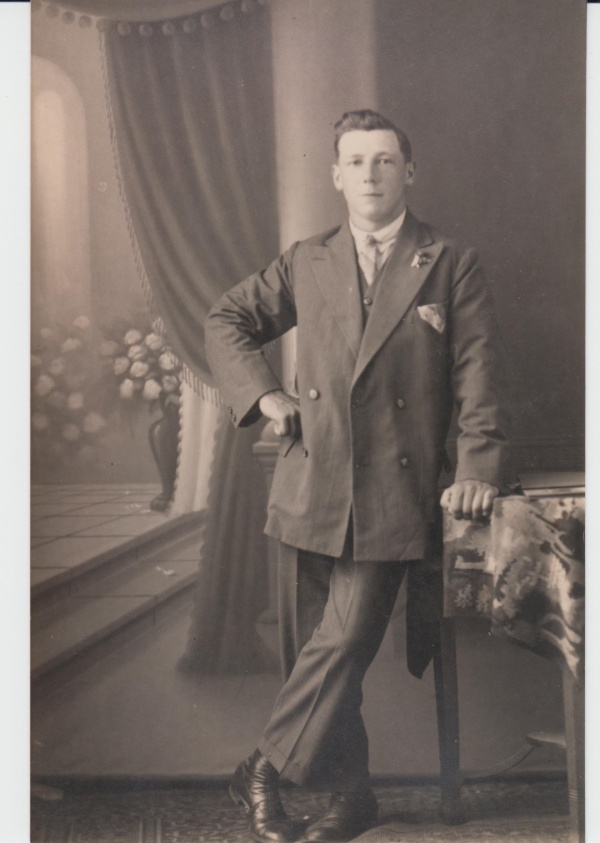 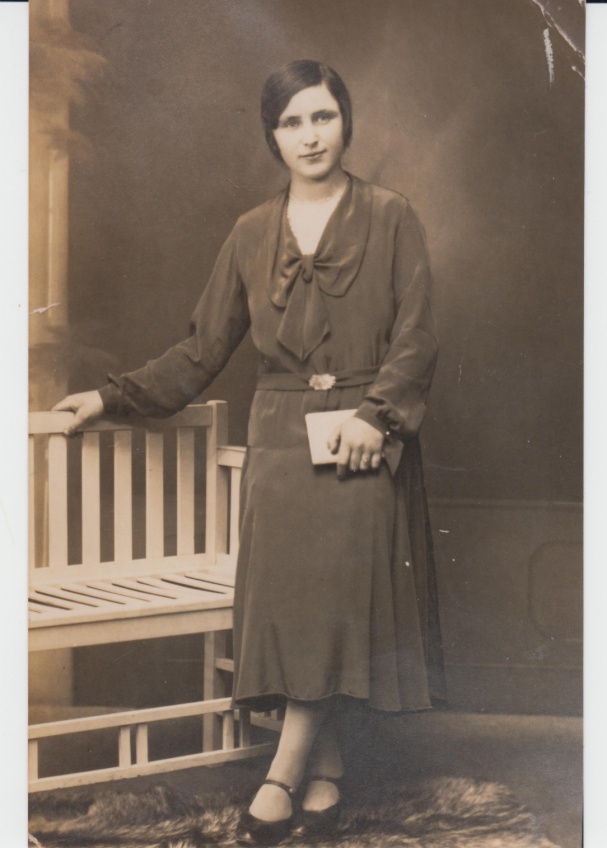 662 Weren / Wernerus van den Bongar(d)(th), geboren omstreeks 1655.Hij trouwde met663 Maria Coenen / Counen / Ceunen, geboren omstreeks 1655.
Kinderen uit dit huwelijk:I. Anna van den Bongar(d)(th). Zij is gedoopt op 30-01-1680 in Limbricht. Anna is overleden vóór 1682, ten hoogste 2 jaar oud. II. Anna van den Bongar(d)(th), gedoopt op 19-07-1682 in Limbricht (zie 331).664 Thonis / Antonius No(e)termans (dezelfde als 658). Hij trouwde, ongeveer 25 jaar oud, omstreeks 1675 in Limbricht met de ongeveer 25-jarige665 Maria (Mayken) K(C)u(ü)ster(s) (dezelfde als 659). 666 Rencken S(ch)m(ee)(i)t(s)(z), geboren omstreeks 1660.Hij trouwde met667 Catharina Muschers, geboren omstreeks 1660.
Kind uit dit huwelijk:I. Cornelia S(ch)m(ee)(i)t(s)(z), gedoopt op 10-08-1684 in Limbricht (zie 333).668 Winand Keulers. Hij is gedoopt op 17-03-1653 in Geleen. Winand is overleden, 69 jaar oud. Hij is begraven op 11-02-1723 in Geleen.Hij trouwde, 31 jaar oud, op 16-05-1684 in Geleen met669 Jenne (=Johanna) Penris / Pe(n)(d)ers. Zij is begraven op 31-12-1704 in Geleen.
Kind uit dit huwelijk:I. Janis Keulers, gedoopt op 12-04-1685 in Geleen (zie 334).670 Gelis K(C)u(ü)ster(s), geboren omstreeks 1650 in Geleen?. Gelis is overleden, ongeveer 44 jaar oud. Hij is begraven op 10-06-1694 in Geleen.Hij trouwde, ongeveer 25 jaar oud, op 04-02-1675 in Geleen met de ongeveer 25-jarige671 Oetgen Loenis, geboren omstreeks 1650. Oetgen is overleden, ongeveer 69 jaar oud. Zij is begraven op 21-05-1719 in Geleen.
Kind uit dit huwelijk:I. Elisabeth K(C)u(ü)ster(s), gedoopt op 24-02-1676 in Geleen (zie 335).672 Joannes Helgers / H(e)(i)(j)l(i)gers, geboren omstreeks 1680 in Limbicht - Einighausen??.Hij trouwde, ongeveer 29 jaar oud, op 11-04-1709 in Limbricht met de ongeveer 29-jarige673 Ida Martens, geboren omstreeks 1680 in Limbricht Einighausen??.
Kinderen uit dit huwelijk:I. Wilhelmus Helgers / H(e)(i)(j)l(i)gers, gedoopt op 28-03-1710 in Limbricht (zie 336).II. Wernerus Helgers / H(e)(i)(j)l(i)gers. Hij is gedoopt op 22-02-1712 in Limbricht.III. Maria Helgers / H(e)(i)(j)l(i)gers. Zij is gedoopt op 26-03-1713 in Limbricht.IV. Catharina Helgers / H(e)(i)(j)l(i)gers. Zij is gedoopt op 08-08-1714 in Limbricht. Catharina is overleden, 58 jaar oud. Zij is begraven op 10-01-1773 in Limbricht. Catharina trouwde, 21 jaar oud, op 15-04-1736 in Limbricht met Nicolaus Salden, 28 jaar oud. Nicolaus is een zoon van Jacobus Salden en Christina van de Berg(ch). Hij is gedoopt op 08-12-1707 in Limbricht. V. Anna Helgers / H(e)(i)(j)l(i)gers. Zij is gedoopt op 25-03-1718 in Limbricht.VI. Joanna Helgers / H(e)(i)(j)l(i)gers. Zij is gedoopt op 29-09-1720 in Limbricht.VII. Anna Cornelia Helgers / H(e)(i)(j)l(i)gers, gedoopt op 22-07-1722 in Limbricht (zie 341).674 Egidius K(C)u(ü)ster(s), geboren omstreeks 1685 in Limbricht of Sittard/Geleen (1672/1677)?.Hij trouwde, ongeveer 24 jaar oud, op 12-02-1709 in Limbricht met de 23-jarige675 Helena Schutrops, geboren op 11-03-1685 in Limbricht. Helena is overleden in NB. 
Kinderen uit dit huwelijk:I. Helena K(C)u(ü)ster(s), gedoopt op 21-10-1708 in Limbricht (zie 337).II. Catharina K(C)u(ü)ster(s). Zij is gedoopt op 31-01-1711 in Limbricht. Catharina:(1) trouwde, 21 jaar oud, op 11-11-1732 in Limbricht met Andreas Ha(a)(e)rden. Hij is begraven op 16-02-1741 in Limbricht. (2) trouwde, 31 jaar oud, op 25-07-1742 in Limbricht met Joannes Me(u)(e)wissen, 34 jaar oud. Joannes is een zoon van Martinus Me(u)(e)wissen en Maria Cochs (Kochs; Cox; Kox). Hij is gedoopt op 05-07-1708 in Limbricht. III. Renerus K(C)u(ü)ster(s). Hij is gedoopt op 09-02-1713 in Limbricht. Renerus is overleden vóór 1717 in Limbricht, ten hoogste 4 jaar oud. IV. Reinerus K(C)u(ü)ster(s). Hij is gedoopt op 21-03-1717 in Limbricht. Reinerus trouwde, 25 jaar oud, op 08-07-1742 in Limbricht met Mechtildis Penris / Pe(n)(d)ers, 16 jaar oud. Mechtildis is een dochter van Reinerus Penris / Pe(n)(d)ers en Mechtildis / Anna Helgers / H(e)(i)(j)l(i)gers. Zij is gedoopt op 12-04-1726 in Limbricht. Mechtildis is overleden, 57 jaar oud. Zij is begraven op 03-10-1783 in Limbricht. V. Joannes K(C)u(ü)ster(s). Hij is gedoopt op 08-12-1720 in Limbricht. Joannes is overleden, 61 jaar oud. Hij is begraven op 02-03-1782 in Limbricht. Joannes trouwde, 19 jaar oud, op 12-02-1740 in Limbricht met Anna Ha(a)(e)rden, 27 jaar oud. Zie 364,VI voor persoonsgegevens van Anna.VI. Marie Helene K(C)u(ü)ster(s), geboren in Guttecoven. Zij is gedoopt op 07-05-1752 in Limbricht. Marie trouwde, 23 jaar oud, op 12-11-1775 in Guttecoven met Jacques Salden, 30 jaar oud. Jacques is een zoon van Wilhelmus Salden en Elisabeth Geu(s)(z)en. Hij is gedoopt op 11-12-1744 in Limbricht. Jacques is overleden op 08-08-1810 in Guttecoven, 65 jaar oud. 676 Nicolaas van den Bongar(d)(th), geboren omstreeks 1680.Hij trouwde, ongeveer 23 jaar oud, op 19-05-1703 in Limbricht met de ongeveer 23-jarige677 Catharina Wagemans, geboren omstreeks 1680.
Kinderen uit dit huwelijk:I. Wernerus van den Bongar(d)(th). Hij is gedoopt op 27-02-1704 in Limbricht.II. Bartholomeus van den Bongar(d)(th). Hij is gedoopt op 24-05-1705 in Limbricht.III. Maria van den Bongar(d)(th). Zij is gedoopt op 10-08-1708 in Limbricht.IV. Bartholomeus van den Bongar(d)(th). Hij is gedoopt op 15-06-1710 in Limbricht.V. Joanna van den Bongar(d)(th). Zij is gedoopt op 21-09-1711 in Limbricht.VI. Wernerus van den Bongar(d)(th), gedoopt op 10-01-1713 in Limbricht (zie 338).VII. Wilhelmus van den Bongar(d)(th). Hij is gedoopt op 17-05-1716 in Limbricht.VIII. Joanna van den Bongar(d)(th). Zij is gedoopt op 16-08-1717 in Limbricht.IX. Elisabeth van den Bongar(d)(th). Zij is gedoopt op 16-08-1717 in Limbricht.X. Constantius van den Bongar(d)(th). Hij is gedoopt op 02-03-1719 in Limbricht.XI. Wernerus van den Bongar(d)(th). Hij is gedoopt op 16-07-1722 in Limbricht. Wernerus is overleden, 73 jaar oud. Hij is begraven op 04-06-1796 in Limbricht. Wernerus trouwde, 26 jaar oud, op 06-10-1748 in Limbricht met Joanna S(ch)m(ee)(i)t(s)(z), 18 jaar oud. Joanna is een dochter van Theodorus S(ch)m(ee)(i)t(s)(z) en Maria Werens. Zij is gedoopt op 16-05-1730 in Limbricht. Joanna is overleden, 64 jaar oud. Zij is begraven op 12-01-1795 in Limbricht. 678 Wilhelmus Ke(h)ris, geboren omstreeks 1675.Hij trouwde, ongeveer 25 jaar oud, op 13-06-1700 in Limbricht met de ongeveer 25-jarige679 Elisabeth Mei(j)s, geboren omstreeks 1675.
Kinderen uit dit huwelijk:I. Elisebetha Ke(h)ris. Zij is gedoopt op 17-05-1701 in Limbricht.II. Helena Ke(h)ris. Zij is gedoopt op 13-09-1703 in Limbricht.III. Cornelia Ke(h)ris. Zij is gedoopt op 14-12-1706 in Limbricht. Cornelia is overleden, 72 jaar oud. Zij is begraven op 03-06-1779 in Limbricht. Cornelia trouwde, 27 jaar oud, op 24-11-1734 in Limbricht met Henricus Alber(t)s(z), 28 jaar oud. Henricus is een zoon van Martinus Alber(t)s(z) en Maria Roien. Hij is gedoopt op 10-07-1706 in Limbricht. IV. Wilhelmus Ke(h)ris. Hij is gedoopt op 14-02-1709 in Limbricht.V. Joannes Ke(h)ris. Hij is gedoopt op 14-07-1712 in Limbricht.VI. Catharina Ke(h)ris, gedoopt op 05-04-1715 in Limbricht (zie 339).682 Joannes Helgers / H(e)(i)(j)l(i)gers (dezelfde als 672). Hij trouwde, ongeveer 29 jaar oud, op 11-04-1709 in Limbricht met de ongeveer 29-jarige683 Ida Martens (dezelfde als 673). 688 Leonardus Donners. Hij is gedoopt op 12-02-1675 in Munstergeleen.Hij trouwde, 26 jaar oud, op 04-05-1701 in Munstergeleen met de ongeveer 26-jarige689 Agnes Arets, geboren omstreeks 1675 in NB Munstergeleen?.
Kinderen uit dit huwelijk:I. Joannes Donners. Hij is gedoopt op 13-02-1701 in Munstergeleen.II. Matthias Donners. Hij is gedoopt op 15-12-1703 in Munstergeleen.III. Theodorus Donners, gedoopt op 18-02-1705 in Munstergeleen (zie 344).IV. Jacobus Donners. Hij is gedoopt op 14-09-1711 in Munstergeleen.V. Nicolaus Donners. Hij is gedoopt op 09-12-1714 in Munstergeleen.VI. Maria Donners. Zij is gedoopt op 04-03-1719 in Munstergeleen.690 Nicolas (Class) Beumers, geboren omstreeks 1675 in NB Munstergeleen?.Hij trouwde, ongeveer 28 jaar oud, op 07-01-1703 in Munstergeleen met de ongeveer 28-jarige691 Maria No(e)termans, geboren omstreeks 1675 in NB Munstergeleen?.
Kinderen uit dit huwelijk:I. Matthias Beumers. Hij is gedoopt op 31-03-1706 in Munstergeleen.II. Maria Beumers, gedoopt op 26-06-1707 in Munstergeleen (zie 345).III. Laurentius Beumers. Hij is gedoopt op 25-01-1711 in Munstergeleen. Laurentius trouwde, 26 jaar oud, op 17-11-1737 in Munstergeleen met Petronella Bemelmans. Petronella is geboren in BD. 692 Dominicus C(K)remers, geboren omstreeks 1690 in Munstergeleen??.Hij trouwde, ongeveer 31 jaar oud, op 05-10-1721 in Munstergeleen met de ongeveer 26-jarige693 Catharina Rhoden, geboren omstreeks 1695 in Munstergeleen?.
Kinderen uit dit huwelijk:I. Ruth Gerard C(K)remers, gedoopt op 18-09-1722 in Munstergeleen (zie 346).II. Maria Elisabeth C(K)remers. Zij is gedoopt op 21-11-1724 in Munstergeleen.III. Petrus C(K)remers. Hij is gedoopt op 27-05-1727 in Munstergeleen.IV. Joannes C(K)remers. Hij is gedoopt op 20-01-1731 in Munstergeleen.V. Gerardus C(K)remers. Hij is gedoopt op 06-02-1734 in Munstergeleen.704 Leonardus (Linnaert) Engwegen, geboren omstreeks 1655. Leonardus trouwde (2), ongeveer 45 jaar oud, op 20-05-1700 in Limbricht met [waarschijnlijk] Catharina Meijers. Hij trouwde (1), ongeveer 23 jaar oud, omstreeks 1678 in Limbricht met de ongeveer 23-jarige705 Maria Cochs (Kochs; Cox; Kox), geboren omstreeks 1655.
Kinderen uit dit huwelijk:I. Joannes Engwegen, gedoopt op 13-06-1679 in Limbricht (zie 352).II. Godefridus Engwegen. Hij is gedoopt op 22-10-1680 in Limbricht.III. Salvius Engwegen. Hij is gedoopt op 12-11-1682 in Limbricht.706 Peter Cra(e)nen, geboren omstreeks 1655. Peter is overleden op 05-01-1718 in Limbricht, ongeveer 63 jaar oud. Hij trouwde, ongeveer 25 jaar oud, omstreeks 1680 in Limbricht met de ongeveer 25-jarige707 Ittien Butiens (Groten / Donners), geboren omstreeks 1655.
Kinderen uit dit huwelijk:I. Barbara Cra(e)nen, gedoopt op 04-08-1680 in Limbricht (zie 353).II. [moeder:waarschijnlijk] Catharina Cra(e)nen. Zij is gedoopt op 24-03-1682 in Limbricht. Catharina trouwde, 30 jaar oud, op 23-10-1712 in Limbricht met Henricus Thi(j)ssen, 24 jaar oud. Henricus is een zoon van Marten Thi(j)ssen en Barbara Cri(j)ns. Hij is gedoopt op 14-04-1688 in Limbricht. III. Wernerus Cra(e)nen, geboren op 15-10-1684 in Limbricht.IV. Elisabeth Cra(e)nen. Zij is gedoopt op 11-03-1687 in Limbricht.V. Judith Cra(e)nen. Zij is gedoopt op 15-05-1689 in Limbricht.VI. Gerart Cra(e)nen, geboren op 23-01-1692 in Limbricht.VII. Gerardus Cra(e)nen. Hij is gedoopt op 19-03-1693 in Limbricht.748 Wilhelmus Cochs (Kochs; Cox; Kox), geboren omstreeks 1670.Hij trouwde, ongeveer 26 jaar oud, op 11-07-1696 in Limbricht met de ongeveer 26-jarige749 Cornelia Ra(de)ma(c)(h)kers, geboren omstreeks 1670.
Kinderen uit dit huwelijk:I. Catharina Cochs (Kochs; Cox; Kox). Zij is gedoopt op 12-10-1698 in Limbricht. Catharina trouwde, 25 jaar oud, op 05-10-1724 in Limbricht met Joannes Cri(j)ns. Joannes is geboren in NB. II. Caspar Cochs (Kochs; Cox; Kox), gedoopt op 12-01-1704 in Limbricht (zie 374).III. Joanna Cochs (Kochs; Cox; Kox). Zij is gedoopt op 17-01-1706 in Limbricht.IV. Sophia Cochs (Kochs; Cox; Kox). Zij is gedoopt op 18-11-1709 in Limbricht.750 Wilhelmus Dohmen / Damen, geboren omstreeks 1665. Hij is gedoopt in NB. Wilhelmus is overleden in NB. Hij trouwde, ongeveer 25 jaar oud, op 01-10-1690 in Limbricht met de ongeveer 25-jarige751 Mechtildis S(ch)m(ee)(i)t(s)(z), geboren omstreeks 1665. Zij is gedoopt in NB. Mechtildis is overleden in NB. 
Kinderen uit dit huwelijk:I. Maria Elisabeth Dohmen / Damen. Zij is gedoopt op 05-05-1691 in Limbricht.II. Theodorus Dohmen / Damen. Hij is gedoopt op 30-03-1693 in Limbricht. Theodorus is overleden in NB. Theodorus trouwde, 26 jaar oud, op 02-02-1720 in Limbricht met Margareta C(K)remers. Zij is gedoopt in NB. Margareta is overleden in NB. III. Joannes Dohmen / Damen. Hij is gedoopt op 27-08-1695 in Limbricht.IV. Agnes Dohmen / Damen. Zij is gedoopt op 23-02-1698 in Limbricht. Agnes trouwde, 17 jaar oud, op 26-11-1715 in Limbricht met Petrus Curins, 26 jaar oud. Petrus is een zoon van Joannes Curins en Magdalena / Helena Leurs. Hij is gedoopt op 29-03-1689 in Limbricht. V. Wilhelmus Dohmen / Damen. Hij is gedoopt op 07-11-1700 in Limbricht. Wilhelmus trouwde, 26 jaar oud, op 18-02-1727 in Limbricht met Ida D(e)(i)r(i)(c)(h)(k)(x)(s), 21 jaar oud. Zie 376,IV voor persoonsgegevens van Ida.VI. Cornelia Dohmen / Damen, gedoopt op 13-04-1702 in Limbricht (zie 375).VII. Petrus Mathias Dohmen / Damen. Hij is gedoopt op 19-01-1707 in Limbricht.VIII. Petrus Dohmen / Damen. Hij is gedoopt op 24-02-1710 in Limbricht. Petrus trouwde, 29 jaar oud, op 29-09-1739 in Limbricht met Agnes Bergmans, 25 jaar oud. Agnes is een dochter van Hermannus Bergmans en Joanna Salden (zie 762,III). Zij is gedoopt op 12-03-1714 in Limbricht. 752 Henricus D(e)(i)r(i)(c)(h)(k)(x)(s). Hij is gedoopt op 26-05-1650 in Sittard.Hij trouwde, ongeveer 23 jaar oud, omstreeks 1673 in Limbricht met de ongeveer 23-jarige753 Elisabetha No(e)termans, geboren omstreeks 1650 in Einighausen. Elisabetha is overleden, ongeveer 72 jaar oud. Zij is begraven op 24-04-1722 in Limbricht.
Kind uit dit huwelijk:I. Wilhelmus D(e)(i)r(i)(c)(h)(k)(x)(s), geboren omstreeks 1674 in Einighausen (zie 376).754 Petrus Ha(a)(e)rden, geboren omstreeks 1635 in NB Limbricht??.Hij trouwde, ongeveer 30 jaar oud, omstreeks 1665 in Limbricht? met de ongeveer 30-jarige755 Ida Horsten, geboren omstreeks 1635 in Limbricht?.
Kind uit dit huwelijk:I. Catharina Ha(a)(e)rden, geboren omstreeks 1669 in Limbricht / Einighausen ?? (zie 377).756 Wilhelmus No(e)termans, geboren omstreeks 1660. Wilhelmus is overleden, ongeveer 60 jaar oud. Hij is begraven op 27-08-1720 in Limbricht???.Hij trouwde, ongeveer 25 jaar oud, op 07-?-1685 in Limbricht met de ongeveer 25-jarige757 Elisabeth Fierenschat(t)(z), geboren omstreeks 1660.
Kinderen uit dit huwelijk:I. Maria No(e)termans. Zij is gedoopt op 08-02-1687 in Limbricht. Maria trouwde, ongeveer 23 jaar oud, omstreeks 1710 in Limbricht met Arnoldus G(u)(ö)bbels, ongeveer 28 jaar oud. Arnoldus is geboren omstreeks 1682 in Papenhoven?. Arnoldus is overleden in Einighausen, ongeveer 59 jaar oud. Hij is begraven op 17-05-1741 in Limbricht. Arnoldus is weduwnaar van Gertrudis Regina van Coten / Koten (1677-1708), met wie hij trouwde op 08-07-1702 in Papenhoven.II. Gertrudis No(e)termans. Zij is gedoopt op 25-01-1690 in Limbricht. Gertrudis trouwde, 21 jaar oud, op 01-10-1711 in Limbricht met [waarschijnlijk] Wilhelmus K(C)u(ü)ster(s), 22 jaar oud. Wilhelmus is een zoon van Joannes K(C)u(ü)ster(s) en Helena S(ch)m(ee)(i)t(s)(z). Hij is gedoopt op 29-12-1688 in Limbricht. Wilhelmus trouwde later op 10-04-1725 in Limbricht met Catharina Penris / Pe(n)(d)ers (±1700-1726). Wilhelmus trouwde later op 06-05-1727 in Limbricht met Maria Salden (geb. ±1700). III. Nicolaus No(e)termans. Hij is gedoopt op 10-04-1692 in Limbricht.IV. Joannes No(e)termans, gedoopt op 17-04-1695 in Limbricht (zie 378).V. Catharina No(e)termans. Zij is gedoopt op 15-08-1697 in Limbricht.VI. Hermanus Theodorus No(e)termans. Hij is gedoopt op 05-12-1700. Hermanus is overleden, 23 jaar oud. Hij is begraven op 29-06-1724 in Limbricht.VII. Wilhelmus Jacobus No(e)termans. Hij is gedoopt op 31-07-1704 in Limbricht.762 Laurentius Salden, geboren omstreeks 1660.Hij trouwde, ongeveer 24 jaar oud, op 11-10-1684 in Limbricht met de ongeveer 24-jarige763 Maria Cochs (Kochs; Cox; Kox), geboren omstreeks 1660.
Kinderen uit dit huwelijk:I. Elisabeth Salden. Zij is gedoopt op 30-04-1685 in Limbricht.II. Anna Salden. Zij is gedoopt op 17-02-1687 in Limbricht.III. Joanna Salden. Zij is gedoopt op 22-08-1689 in Limbricht. Joanna trouwde, 20 jaar oud, op 24-08-1709 in Limbricht met Hermannus Bergmans, 25 jaar oud. Hermannus is een zoon van Lemmen Bergmans en Agnes Hermans. Hij is gedoopt op 27-09-1683 in Limbricht. Hermannus is overleden, 88 jaar oud. Hij is begraven op 03-03-1772 in Limbricht. IV. Maria Salden, gedoopt op 08-04-1691 in Limbricht (zie 381).V. Petrus Salden. Hij is gedoopt op 11-02-1694 in Limbricht.VI. Joannes Salden. Hij is gedoopt op 24-03-1697 in Limbricht.VII. Agnes Salden. Zij is gedoopt op 14-01-1703 in Limbricht.780 Franciscus / Fredericus Broeren, geboren omstreeks 1665 in Urmond.Hij trouwde, ongeveer 29 jaar oud, in 1694 in Urmond? met de ongeveer 24-jarige781 Helena G(u)(ö)bbels, geboren omstreeks 1670 in Urmond??.
Kinderen uit dit huwelijk:I. Lambertus Broeren. Hij is gedoopt op 31-08-1695 in Urmond. Lambertus is overleden vóór 1715, ten hoogste 20 jaar oud. II. Petrus Broeren, gedoopt op 16-06-1697 in Urmond (zie 390).III. Johannes Broeren. Hij is gedoopt op 25-11-1699 in Urmond.IV. Martinus Broeren. Hij is gedoopt op 12-09-1701 in Urmond.V. Nicolaus Broeren. Hij is gedoopt op 06-12-1704 in Urmond.VI. Helena Broeren. Zij is gedoopt op 13-10-1707 in Urmond.VII. Maria Catharina Broeren. Zij is gedoopt op 08-07-1710 in Urmond.VIII. Ida Broeren. Zij is gedoopt op 13-04-1713 in Urmond.IX. Lambertus Broeren. Hij is gedoopt op 05-08-1715 in Urmond.782 Simonis Sassen, geboren omstreeks 1655 in Urmond???.Hij trouwde met783 Catherina Sim(o)(e)ns, geboren omstreeks 1660 in Urmond??.
Kinderen uit dit huwelijk:I. Joannes Sassen. Hij is gedoopt op 11-12-1684 in Urmond.II. Petrus Sassen. Hij is gedoopt op 28-01-1687 in Urmond.III. Margaretha Sassen. Zij is gedoopt op 21-06-1689 in Urmond.IV. Nicolaus Sassen. Hij is gedoopt op 16-01-1692 in Urmond.V. Ida Sassen, gedoopt op 25-05-1696 in Urmond (zie 391).784 Anselmus Bouts, geboren omstreeks 1670 in Urmond??.Hij trouwde, ongeveer 28 jaar oud, op 02-07-1698 in Urmond met de 22-jarige785 Judith Kurvers / Cörvers. Zij is gedoopt op 25-01-1676 in Urmond.
Kinderen uit dit huwelijk:I. Aegidius Bouts. Hij is gedoopt op 27-08-1699 in Urmond.II. Jacobus Bouts. Hij is gedoopt op 02-12-1700 in Urmond. Jacobus is overleden vóór 1705, ten hoogste 5 jaar oud. III. Mechtildis Bouts. Zij is gedoopt op 09-07-1704 in Urmond.IV. Jacobus Bouts. Hij is gedoopt op 07-12-1705 in Urmond.V. Petrus Bouts, gedoopt op 28-09-1707 in Urmond (zie 392).VI. Joannes Bouts. Hij is gedoopt op 23-12-1708 in Urmond.VII. Hermanus Bouts. Hij is gedoopt op 04-06-1712 in Urmond.VIII. Michael Bouts. Hij is gedoopt op 30-09-1714 in Urmond.IX. Lambertus Bouts. Hij is gedoopt op 04-05-1717 in Urmond.786 Arnoldus Lambrichts, geboren omstreeks 1665 in Maaskèntj??.Hij trouwde, ongeveer 31 jaar oud, omstreeks 1696 in Urmond? met de ongeveer 26-jarige787 Judith Sybrights, geboren omstreeks 1670 in Urmond??.
Kinderen uit dit huwelijk:I. Maria Lambrichts, gedoopt op 12-02-1697 in Urmond (zie 393).II. Arnoldus Lambrichts. Hij is gedoopt op 09-04-1699 in Urmond.III. Petrus Lambrichts. Hij is gedoopt op 05-12-1703 in Urmond.IV. Fredericus Nicolaus Lambrichts. Hij is gedoopt op 06-12-1705 in Urmond.V. Agnes Lambrichts. Zij is gedoopt op 08-11-1708 in Urmond.788 Mathias Sim(o)(e)ns, geboren omstreeks 1680 in NB.Hij trouwde met789 Agnetis Houben (Huiben, Huberti), geboren omstreeks 1680 in NB.
Kind uit dit huwelijk:I. Mathieu Sim(o)(e)ns, gedoopt op 14-11-1706 in Berg a/d Maas (zie 394).790 Lambertus Pe(e)ters, geboren omstreeks 1675 in Berg a/d Maas?.Hij trouwde met791 Sibilla Greven, geboren omstreeks 1680 in Berg a/d Maas.
Kind uit dit huwelijk:I. Anne Marie Pe(e)ters, gedoopt op 01-02-1709 in Berg a/d Maas (zie 395).792 Michael Bergers, geboren omstreeks 1685 in Urmond.Hij trouwde, ongeveer 33 jaar oud, op 28-08-1718 in Urmond met de ongeveer 33-jarige793 Elisabeth Nelissen, geboren omstreeks 1685 in Urmond??.
Kinderen uit dit huwelijk:I. Maria Helena Bergers. Zij is gedoopt op 19-03-1720 in Urmond.II. Ida Bergers. Zij is gedoopt op 10-12-1722 in Urmond.III. Lambertus Bergers. Hij is gedoopt op 21-03-1726 in Urmond.IV. Martinus Bergers, gedoopt op 15-07-1730 in Urmond (zie 396).800 Joannes Gelissen, geboren omstreeks 1650.Hij trouwde, ongeveer 30 jaar oud, omstreeks 1680 in Urmond met de ongeveer 30-jarige801 Helena Bergers, geboren omstreeks 1650 in Urmond?. Helena trouwde (1), ongeveer 25 jaar oud, omstreeks 1675 in Urmond met Jacobus Kurvers / Cörvers (geb. ±1645), ongeveer 30 jaar oud, zie 1570.
Kinderen uit dit huwelijk:I. Michael Gelissen. Hij is gedoopt op 10-06-1681 in Urmond.II. Petrus Gelissen, gedoopt op 11-07-1683 in Urmond (zie 400).III. Cornelia Gelissen. Zij is gedoopt op 20-03-1686 in Urmond.IV. Maria Gelissen. Zij is gedoopt op 29-09-1688 in Urmond. Maria is overleden vóór 1691, ten hoogste 3 jaar oud. V. Maria Gelissen. Zij is gedoopt op 17-09-1691 in Urmond.802 Thomas Jans(s)en, geboren omstreeks 1650.Hij trouwde met803 Elisabeth T(e)unissen, geboren omstreeks 1650 in Urmond??.
Kinderen uit dit huwelijk:I. Johanna Jans(s)en, gedoopt op 19-10-1681 in Urmond (zie 401).II. Henricus Jans(s)en. Hij is gedoopt op 07-05-1684 in Urmond.III. Christina Jans(s)en. Zij is gedoopt op 28-12-1687 in Urmond.IV. Arnoldus Jans(s)en. Hij is gedoopt op 20-05-1691 in Urmond.V. Petrus Jans(s)en. Hij is gedoopt op 21-04-1696 in Urmond.824 Lambertus Salden, geboren omstreeks 1670 in NB Guttecoven??.Hij trouwde, ongeveer 26 jaar oud, op 09-02-1696 in Limbricht met de ongeveer 21-jarige825 Catharina Gi(j)skens, geboren omstreeks 1675 in Guttecoven?. Catharina is overleden, ongeveer 67 jaar oud. Zij is begraven op 09-02-1742 in Limbricht.
Kinderen uit dit huwelijk:I. Catharina Salden. Zij is gedoopt op 26-04-1695 in Limbricht.II. Barbara Salden. Zij is gedoopt op 25-08-1697 in Limbricht. Barbara is overleden, 40 jaar oud. Zij is begraven op 13-01-1738 in Limbricht. Barbara trouwde, 35 jaar oud, op 30-06-1733 in Limbricht met Joannes Claessen(s), 16 jaar oud. Joannes is een zoon van Wilhelmus Claessen(s) en Joanna Martens. Hij is gedoopt op 13-06-1717 in Limbricht. Joannes trouwde later op 24-05-1740 in Limbricht met Catharina Pe(e)ters (ovl. 1781). III. Reinerus Salden, gedoopt op 20-11-1700 in Limbricht (zie 412).IV. Joannes Salden. Hij is gedoopt op 06-10-1703 in Limbricht. Joannes trouwde met [waarschijnlijk] Joanna Werens. Joanna is een dochter van Joannes Werens en Cornelia Killen. Zij is gedoopt op 31-05-1707 in Limbricht. Joanna is overleden, 35 jaar oud. Zij is begraven op 08-08-1742 in Limbricht. Joanna trouwde later op 14-07-1737 in Limbricht met Reinerus Salden (1700-1758), zie 412. V. Nicolaas Salden. Hij is gedoopt op 11-04-1706 in Limbricht.VI. Anna Salden. Zij is gedoopt op 09-02-1709 in Limbricht.VII. Arnoldus Salden. Hij is gedoopt op 01-09-1711 in Limbricht.840 Peter Franssen, geboren omstreeks 1648 in Beek??.Hij trouwde, ongeveer 36 jaar oud, op 22-01-1684 in Beek met de ongeveer 24-jarige841 Anneken Houtissen, geboren omstreeks 1660 in Beek??.
Kind uit dit huwelijk:I. Henricus Franssen, gedoopt op 16-03-1693 in Berg a/d Maas / Urmond (zie 420).842 Jan S(ch)m(ee)(i)t(s)(z), geboren omstreeks 1660 in Urmond?.Hij trouwde, ongeveer 26 jaar oud, op 18-11-1686 in Urmond met de ongeveer 26-jarige843 Metjen Houtissen, geboren omstreeks 1660 in Urmond.
Kinderen uit dit huwelijk:I. Joannes S(ch)m(ee)(i)t(s)(z). Hij is gedoopt op 14-09-1687 in Urmond.II. Elisabeth S(ch)m(ee)(i)t(s)(z). Zij is gedoopt op 17-10-1688 in Urmond.III. Catharina S(ch)m(ee)(i)t(s)(z), gedoopt op 06-11-1694 in Urmond (zie 421).844 Joannes Ko(ö)nings, geboren omstreeks 1660 in Urmond of Eisden (BEL)??.Hij trouwde, ongeveer 27 jaar oud, op 19-01-1687 in Urmond met de 29-jarige845 Elisabeth Hartoghs. Zij is gedoopt op 07-10-1657 in Urmond.
Kinderen uit dit huwelijk:I. Mechtildis Ko(ö)nings. Zij is gedoopt op 26-10-1687 in Urmond.II. Egidius Ko(ö)nings. Hij is gedoopt op 21-11-1689 in Urmond.III. Petronella Ko(ö)nings. Zij is gedoopt op 24-10-1691 in Urmond.IV. Wilhelm Ko(ö)nings, gedoopt op 20-09-1693 in Urmond (zie 422).V. Gabriël Ko(ö)nings. Hij is gedoopt op 20-09-1693 in Urmond.852 Servatius Bovens. Hij is gedoopt op 30-03-1684 in Elsloo.Hij trouwde, 23 jaar oud, op 05-05-1707 in Elsloo met de 26-jarige853 Barbara Creeften. Zij is gedoopt op 13-02-1681 in Elsloo.
Kinderen uit dit huwelijk:I. Joannes Bovens. Hij is gedoopt op 26-02-1708 in Elsloo.II. Jacob Bovens, gedoopt op 14-07-1709 in Elsloo (zie 426).III. Mechtildis Bovens. Zij is gedoopt op 04-01-1711 in Elsloo. Mechtildis is overleden vóór 1714, ten hoogste 3 jaar oud. IV. Petronilla Bovens. Zij is gedoopt op 05-10-1713 in Elsloo.V. Mechtildis Bovens. Zij is gedoopt op 19-12-1714 in Elsloo.872 Mathias Cle(e)r(e)mon(t)(s). Hij is gedoopt op 08-08-1688 in Elsloo.Hij trouwde, ongeveer 31 jaar oud, omstreeks 1719 in NB met de ongeveer 29-jarige873 Elisabetha Wellemaeckers / Wentmackers / Wanmaekers, geboren omstreeks 1690 in Maaskèntj??.
Kinderen uit dit huwelijk:I. Michiel Cle(e)r(e)mon(t)(s), gedoopt op 02-12-1720 in Elsloo (zie 436).II. Petrus Cle(e)r(e)mon(t)(s). Hij is gedoopt op 19-02-1723 in Elsloo.III. Nicolaus Cle(e)r(e)mon(t)(s). Hij is gedoopt op 15-08-1729 in Elsloo.884 Hermanus Wijnen, geboren omstreeks 1665 in Stein?.Hij trouwde met885 Helena S(ch)m(ee)(i)t(s)(z), geboren omstreeks 1670 in Stein?.
Kinderen uit dit huwelijk:I. Wynandus Wijnen. Hij is gedoopt op 21-03-1696 in Stein.II. Henricus Wijnen, gedoopt op 11-12-1698 in Stein (zie 442).III. Catharina Wijnen. Zij is gedoopt op 08-05-1702 in Stein.IV. Joannes Wijnen. Hij is gedoopt op 05-12-1704 in Stein.V. Hermanus Wijnen. Hij is gedoopt op 09-04-1707 in Stein.886 Hermanus Jeurissen, geboren omstreeks 1670 in Stein?.Hij trouwde met887 Catharina Pijpers, geboren omstreeks 1670 in Stein?.
Kind uit dit huwelijk:I. Anna Jeurissen, gedoopt op 02-05-1701 in Stein (zie 443).888 Nicolaas Beaumont (Boijmon), geboren omstreeks 1705 in Luik ??.Hij trouwde met889 Maria Dinglaer, geboren omstreeks 1710 in Luik??.
Kind uit dit huwelijk:I. Antonius Beaumont (Boijmon), geboren in 1736 in Soumagne-Luik (BEL) (zie 444).892 Wilhelmus Menten, geboren omstreeks 1685 in Geleen?.Hij trouwde, ongeveer 27 jaar oud, op 17-11-1712 in Geleen met de 24-jarige893 Helena / Magdalena (Leen) Eumelen / Ummels. Zij is gedoopt op 01-03-1688 in Geleen.
Kinderen uit dit huwelijk:I. Henricus Menten. Hij is gedoopt op 07-07-1713 in Geleen.II. Catharina Menten. Zij is gedoopt op 10-01-1715 in Geleen.III. Joannes Menten, gedoopt op 10-01-1719 in Geleen (zie 446).IV. Cornelia Menten. Zij is gedoopt op 15-06-1721 in Geleen. Cornelia is overleden vóór 1729 in Geleen, ten hoogste 8 jaar oud. V. Michael Menten. Hij is gedoopt op 27-05-1723 in Geleen.VI. Anna Menten. Zij is gedoopt op 04-10-1725 in Geleen.VII. Cornelia Menten. Zij is gedoopt op 30-01-1729 in Geleen.932 Petrus Winckens. Hij is gedoopt op 30-03-1653 in Elsloo.Hij trouwde met933 Cornelia Sim(o)(e)ns. Zij is gedoopt op 04-11-1663 in Elsloo.
Kinderen uit dit huwelijk:I. Theodorus Winckens, gedoopt op 26-12-1695 in Elsloo (zie 466).II. Maria Winckens. Zij is gedoopt op 29-09-1697 in Elsloo.III. Gertrudis Winckens. Zij is gedoopt op 10-12-1699 in Elsloo.IV. Cornelia Winckens. Zij is gedoopt op 15-05-1703 in Elsloo.V. Catharina Winckens. Zij is gedoopt op 06-11-1706 in Elsloo.934 Conrardus Co(e)nen. Hij is gedoopt op 10-06-1654 in Elsloo.Hij trouwde, 37 jaar oud, op 02-09-1691 in Elsloo met de ongeveer 36-jarige935 Sybilla / (Guilielma) Vrancken, geboren omstreeks 1655 in Elsloo??.
Kinderen uit dit huwelijk:I. Anna Co(e)nen. Zij is gedoopt op 04-10-1682 in Elsloo.II. Joannes Co(e)nen. Hij is gedoopt op 09-12-1683 in Elsloo.III. Catharina Co(e)nen. Zij is gedoopt op 01-04-1689 in Elsloo.IV. Elisabeth Co(e)nen, gedoopt op 02-09-1691 in Elsloo (zie 467).V. Bartholomeus Co(e)nen. Hij is gedoopt op 21-09-1696 in Elsloo.936 Hermanus Vranken. Hij is gedoopt op 23-05-1666 in Elsloo.Hij trouwde, 23 jaar oud, op 01-11-1689 in Elsloo met de ongeveer 24-jarige937 Anna Lemmens, geboren omstreeks 1665 in Elsloo??.
Kinderen uit dit huwelijk:I. Joannes Vranken. Hij is gedoopt op 30-12-1690 in Elsloo.II. Lambertus Vranken, gedoopt op 28-02-1696 in Elsloo (zie 468).938 Joannes Colleberg, geboren omstreeks 1660 in Elsloo??.Hij trouwde, ongeveer 29 jaar oud, omstreeks 1689 in Elsloo? met de ongeveer 29-jarige939 Catharina Rock, geboren omstreeks 1660 in Elsloo??.
Kinderen uit dit huwelijk:I. Joannes Colleberg. Hij is gedoopt op 06-08-1690 in Elsloo.II. Elisabeth Colleberg. Zij is gedoopt op 26-09-1691 in Elsloo.III. Elisabeth Colleberg, gedoopt op 21-09-1693 in Elsloo (zie 469).964 Joannes Rutten, geboren omstreeks 1675 in Stein?.Hij trouwde, ongeveer 30 jaar oud, op 07-01-1705 in Stein met de ongeveer 30-jarige965 Ida Ma(a)(e)s(sen), geboren omstreeks 1675 in Stein??.
Kinderen uit dit huwelijk:I. Mathias Rutten. Hij is gedoopt op 14-04-1706 in Limbricht. Mathias is overleden vóór 1708, ten hoogste 2 jaar oud. II. Mathias Rutten. Hij is gedoopt op 28-07-1708 in Stein.III. Jacobus Rutten, gedoopt op 30-08-1711 in Stein (zie 482).972 Joannes Weustenraad, geboren omstreeks 1680 in NB?.Hij trouwde, ongeveer 29 jaar oud, omstreeks 1709 in Elsloo?? met973 Catharina Schleijpen.
Kinderen uit dit huwelijk:I. Sibilla Weustenraad. Zij is gedoopt op 25-06-1710 in Elsloo.II. Joannes Weustenraad, gedoopt op 12-08-1711 in Nuth (zie 486).III. Michael Weustenraad. Hij is gedoopt op 21-03-1714 in Nuth.IV. Cornelia Weustenraad. Zij is gedoopt op 18-03-1715 in Nuth.V. Catharina Weustenraad. Zij is gedoopt op 03-07-1719 in Nuth.VI. Anna Mechtildis Weustenraad. Zij is gedoopt op 10-03-1721 in Nuth.VII. Agnes Weustenraad. Zij is gedoopt op 02-05-1722 in Nuth.974 Joannes Sijveriens.Hij trouwde op 18-09-1701 in Beek met de 23-jarige975 Catharina Kerckhofs. Zij is gedoopt op 20-10-1677 in Beek.
Kinderen uit dit huwelijk:I. Matthias Sijveriens. Hij is gedoopt op 10-03-1702 in Beek.II. Catharina Sijveriens. Zij is gedoopt op 05-02-1705 in Beek. Catharina is overleden vóór 1724, ten hoogste 19 jaar oud. III. Ida Sijveriens. Zij is gedoopt op 03-04-1707 in Beek.IV. Elisabeth Sijveriens. Zij is gedoopt op 06-11-1708 in Beek.V. Maria Sijveriens, gedoopt op 20-05-1711 in Beek (zie 487).VI. Cornelia Sijveriens. Zij is gedoopt op 26-03-1714 in Beek.VII. Joannes Sijveriens. Hij is gedoopt op 15-02-1716 in Beek.VIII. Catharina Sijveriens. Zij is gedoopt op 07-04-1724 in Beek.976 Henricus Cle(e)r(e)mon(t)(s), geboren omstreeks 1670 in Elsloo??.Hij trouwde, ongeveer 25 jaar oud, op 26-06-1695 in Elsloo met de ongeveer 25-jarige977 Helena Martens, geboren omstreeks 1670 in Elsloo??.
Kinderen uit dit huwelijk:I. Michiel Cle(e)r(e)mon(t)(s), gedoopt op 21-10-1700 in Elsloo (Meers) (zie 488).II. Christina Cle(e)r(e)mon(t)(s). Zij is gedoopt op 17-09-1702 in Elsloo.III. Anna Cle(e)r(e)mon(t)(s). Zij is gedoopt op 08-04-1705 in Elsloo.IV. Franciscus Cle(e)r(e)mon(t)(s). Hij is gedoopt op 03-03-1707 in Elsloo.V. Mathias Cle(e)r(e)mon(t)(s). Hij is gedoopt op 08-10-1712 in Elsloo.978 Henricus Sch(e)ut(s)(z) of Lemmens?, geboren omstreeks 1660 in NB.Hij trouwde, ongeveer 30 jaar oud, omstreeks 1690 met de ongeveer 25-jarige979 Ida Hellebrant, geboren omstreeks 1665 in NB.
Kinderen uit dit huwelijk:I. Nicolaus Sch(e)ut(s)(z) of Lemmens?. Hij is gedoopt op 19-04-1693 in Stein.II. Anna Maria Sch(e)ut(s)(z) of Lemmens?. Zij is gedoopt op 14-01-1695 in Stein.III. Marguerithe Sch(e)ut(s)(z) of Lemmens?, gedoopt op 28-11-1697 in Stein (zie 489).980 Joannes Lemmens, geboren omstreeks 1680 in Elsloo?.Hij trouwde, ongeveer 20 jaar oud, op 18-07-1700 in Elsloo met de ongeveer 20-jarige981 Ida Ghijbels, geboren omstreeks 1680 in Elsloo?.
Kinderen uit dit huwelijk:I. Joannes Lemmens. Hij is gedoopt op 29-03-1699 in Elsloo.II. Nicolaus Lemmens. Hij is gedoopt op 31-01-1701 in Elsloo. Nicolaus is overleden vóór 1708, ten hoogste 7 jaar oud. III. Anna Lemmens. Zij is gedoopt op 28-09-1702 in Elsloo.IV. Maria Lemmens. Zij is gedoopt op 22-02-1707 in Elsloo. Maria is overleden vóór 1714, ten hoogste 7 jaar oud. V. Nicolas Lemmens, gedoopt op 25-02-1708 in Elsloo (zie 490).VI. Arnoldus Lemmens. Hij is gedoopt op 04-01-1711 in Elsloo.VII. Maria Lemmens. Zij is gedoopt op 05-02-1714 in Elsloo.996 Adamus Tu(i)mmers. Hij is gedoopt op 26-07-1680 in Geleen.Hij trouwde, 27 jaar oud, op 11-10-1707 in Geleen met de 27-jarige997 Sophia /= Fijken C(K)remers. Zij is gedoopt op 15-11-1679 in Geleen.
Kinderen uit dit huwelijk:I. Joannes Tu(i)mmers, gedoopt op 26-09-1710 in Geleen (zie 498).II. Elisabeth Tu(i)mmers. Zij is gedoopt op 19-06-1712 in Geleen.III. Maria Tu(i)mmers. Zij is gedoopt op 21-01-1714 in Geleen.IV. Catharina Tu(i)mmers. Zij is gedoopt op 12-01-1715 in Geleen.V. Stephanus Tu(i)mmers. Hij is gedoopt op 26-07-1716 in Geleen.VI. Petrus Tu(i)mmers. Hij is gedoopt op 06-08-1719 in Geleen. Petrus trouwde met Maria Ma(a)(e)s(sen). 998 Thisken Lemmens. Hij is gedoopt op 06-03-1670 in Geleen.Hij trouwde, 22 jaar oud, op 26-06-1692 in Geleen met de 25-jarige999 Greetgen Le(e)(i)nders / Lenaerts. Zij is gedoopt op 29-03-1667 in Geleen.
Kinderen uit dit huwelijk:I. Theodora Lemmens. Zij is gedoopt op 31-01-1693 in Geleen.II. Mechtildis Lemmens. Zij is gedoopt op 18-09-1695 in Geleen.III. Petronella Lemmens. Zij is gedoopt op 13-01-1698 in Geleen.IV. Theodorus Lemmens. Hij is gedoopt op 29-10-1700 in Geleen.V. Joannes Lemmens. Hij is gedoopt op 30-11-1702 in Geleen.VI. Matthias Lemmens. Hij is gedoopt op 08-11-1705 in Geleen.VII. Sibilla Lemmens, gedoopt op 22-05-1708 in Geleen (zie 499).1020 Henricus Bergerhof, geboren omstreeks 1670 in Maaskèntj?.Hij trouwde, ongeveer 27 jaar oud, omstreeks 1697 in Stein? met de ongeveer 27-jarige1021 Maria Claessen(s), geboren omstreeks 1670 in Maaskèntj / Stein?.
Kinderen uit dit huwelijk:I. Catharina Bergerhof. Zij is gedoopt op 19-06-1698 in Stein.II. Godefridus / Gerard Bergerhof, gedoopt op 02-07-1701 in Stein (zie 510).III. Christina Bergerhof. Zij is gedoopt op 03-10-1704 in Stein.IV. Joannes Bergerhof. Hij is gedoopt op 06-05-1707 in Stein.V. Margarita Bergerhof. Zij is gedoopt op 19-04-1711 in Stein.Generatie 11 (stamgrootouders)1074 Jacobus Fremmen. Hij is gedoopt op 17-04-1641 in Beek.Hij trouwde, 27 jaar oud, op 20-10-1668 in Beek met de 24-jarige1075 Ida Hamers. Zij is gedoopt op 12-07-1644 in Beek.
Kinderen uit dit huwelijk:I. Frembertus Fremmen. Hij is gedoopt op 02-09-1672 in Beek.II. Mechtildis Fremmen, gedoopt op 14-06-1675 in Beek (zie 537).1112 Gerardus Hamers, geboren omstreeks 1620 in Beek?.Hij trouwde, ongeveer 23 jaar oud, op 21-10-1643 in Beek met de ongeveer 23-jarige1113 Mechtildis Nn, geboren omstreeks 1620 in Beek??.
Kinderen uit dit huwelijk:I. Ida Hamers. Zij is gedoopt op 12-07-1644 in Beek.II. Catharina Hamers. Zij is gedoopt op 28-03-1646 in Beek.III. Nicolaus Hamers, gedoopt op 10-10-1647 in Beek (zie 556).1118 Jacobus Cu(ij)(y)pers, geboren omstreeks 1615 in Beek??.Hij trouwde met1119 Mechtildis Nn, geboren omstreeks 1615 in Beek?.
Kind uit dit huwelijk:I. Enken Cu(ij)(y)pers, gedoopt op 11-01-1643 in Beek (zie 559).1124 Cornelus Penris / Pe(n)(d)ers, geboren omstreeks 1620 in Beek?.Hij trouwde met1125 Petronella Banen(dt)s, geboren omstreeks 1620 in Beek??.
Kinderen uit dit huwelijk:I. Anna Penris / Pe(n)(d)ers. Zij is gedoopt op 20-05-1652 in Beek.II. Petrus Penris / Pe(n)(d)ers. Hij is gedoopt op 02-04-1654 in Beek.III. Thijs Penris / Pe(n)(d)ers, gedoopt op 02-06-1655 in Beek (zie 562).IV. Nicolaus Penris / Pe(n)(d)ers. Hij is gedoopt op 25-07-1656 in Beek.V. Joanna Penris / Pe(n)(d)ers. Zij is gedoopt op 18-04-1658 in Beek.VI. Joannes Penris / Pe(n)(d)ers. Hij is gedoopt op 10-07-1659 in Beek.VII. Gerardus Penris / Pe(n)(d)ers. Hij is gedoopt op 07-12-1662 in Beek.1234 Christianus Teney, geboren omstreeks 1625 in Noorbeek??.Hij trouwde, ongeveer 27 jaar oud, op 10-01-1652 in Noorbeek met de ongeveer 18-jarige1235 Maria Kempeners, geboren omstreeks 1634 in NB (link naar Beek??).
Kinderen uit dit huwelijk:I. Simon Teney. Hij is gedoopt op 25-08-1653 in Noorbeek.II. Meet Teney. Zij is gedoopt op 14-11-1655 in Noorbeek.III. Petrus Teney. Hij is gedoopt op 12-04-1658 in Noorbeek.IV. Catharina Teney. Zij is gedoopt op 06-01-1661 in Noorbeek.V. Maria Teney. Zij is gedoopt op 01-06-1664 in Noorbeek. Maria is overleden vóór 1671, ten hoogste 7 jaar oud. VI. Anna Teney. Zij is gedoopt op 28-08-1667 in Noorbeek.VII. Maria Teney, gedoopt op 18-07-1671 in Noorbeek (zie 617).VIII. Joannes Teney. Hij is gedoopt op 15-10-1675 in Noorbeek.1280 Nicolaus (Klass) Hochstenbach. Hij is gedoopt op 22-04-1657 in Holtum. Nicolaus is overleden, 87 jaar oud. Hij is begraven op 24-07-1744 in Limbricht.Hij trouwde, 23 jaar oud, op 03-11-1680 in Holtum met de ongeveer 20-jarige1281 Maria S(ch)m(ee)(i)t(s)(z), geboren omstreeks 1660 in Limbricht.
Kind uit dit huwelijk:I. Franciscus Hochstenbach, gedoopt op 20-04-1685 in Nieuwstadt (zie 640).1296 Andreas Leurs, geboren omstreeks 1630 in Sittard?.Hij is de biologische vader van het kind van1297 Maria Nn, geboren omstreeks 1630 in Sittard?.
Kind van Andreas en Maria:I. Petrus Leurs, gedoopt op 12-05-1675 in Sittard (zie 648).1310 Joannes Cochs (Kochs; Cox; Kox), geboren omstreeks 1660.Hij trouwde met1311 Mechtildis Ha(a)(e)rden, geboren omstreeks 1660.
Kinderen uit dit huwelijk:I. Cornelia Cochs (Kochs; Cox; Kox). Zij is gedoopt op 02-06-1681 in Limbricht. Cornelia trouwde, 26 jaar oud, op 09-10-1707 in Limbricht met Theodorus Ke(h)ris, 25 jaar oud. Theodorus is geboren op 04-05-1682 in Limbricht, zoon van Wilhelmus Ke(h)ris en Agnes van Nuis. II. Helena Cochs (Kochs; Cox; Kox), gedoopt op 07-11-1685 in Limbricht (zie 655).1336 Janis Keulers, geboren omstreeks 1615 in NB Geleen?. Janis is overleden op 09-10-1671 in Geleen, ongeveer 56 jaar oud. Hij trouwde, ongeveer 25 jaar oud, omstreeks 1640 in Geleen met de ongeveer 22-jarige1337 Lisken (Elisabeth) Hamers. Zij is gedoopt op 28-08-1618 in Geleen.
Kind uit dit huwelijk:I. Winand Keulers, gedoopt op 17-03-1653 in Geleen (zie 668).1350 Reinerus Schutrops, geboren omstreeks 1655. Reinerus is overleden op 21-09-1699 in Limbricht, ongeveer 44 jaar oud. Hij trouwde, ongeveer 26 jaar oud, in 1681 in Limbricht met de ongeveer 26-jarige1351 Helena Ma(a)(e)s(sen), geboren omstreeks 1655. Helena is overleden op 08-01-1713 in Limbricht, ongeveer 58 jaar oud. 
Kinderen uit dit huwelijk:I. Helena Schutrops, geboren op 01-02-1683 in Limbricht. Helena is overleden in NB. II. Theoorus Schutrops, geboren op 01-02-1683 in Limbricht. Theoorus is overleden in NB. III. Helena Schutrops, geboren op 11-03-1685 in Limbricht (zie 675).1376 Joannes Donners, geboren omstreeks 1650 in NB Munstergeleen?.Hij trouwde, ongeveer 24 jaar oud, op 30-09-1674 in Munstergeleen met de ongeveer 24-jarige1377 Elisabeth Jessen, geboren omstreeks 1650 in NB Sittard 1653??.
Kinderen uit dit huwelijk:I. Leonardus Donners, gedoopt op 12-02-1675 in Munstergeleen (zie 688).II. Oda Donners. Zij is gedoopt op 08-10-1686 in Munstergeleen. Oda trouwde, 28 jaar oud, op 10-02-1715 in Munstergeleen met Wijnandus Peulen. III. Ida Donners. Zij is gedoopt op 29-06-1689 in Munstergeleen.IV. Helena Donners. Zij is gedoopt op 16-12-1690 in Munstergeleen.V. Joannes Donners. Hij is gedoopt op 28-08-1695 in Munstergeleen. Joannes trouwde, 27 jaar oud, op 06-01-1723 in Munstergeleen met Maria Knorren. 1504 Wilhelmus D(e)(i)r(i)(c)(h)(k)(x)(s), geboren omstreeks 1624 in Einighausen. Wilhelmus is overleden vóór 1670 in Einighausen, ten hoogste 46 jaar oud. Hij trouwde, ongeveer 24 jaar oud, omstreeks 1648 in Limbricht met de ongeveer 23-jarige1505 Elisabeth S(ch)m(ee)(i)t(s)(z), geboren omstreeks 1625.
Kinderen uit dit huwelijk:I. Henricus D(e)(i)r(i)(c)(h)(k)(x)(s), gedoopt op 26-05-1650 in Sittard (zie 752).II. Sibilla D(e)(i)r(i)(c)(h)(k)(x)(s), geboren omstreeks 1654 in Einighausen. Sibilla is overleden omstreeks 1693 in Einighausen, ongeveer 39 jaar oud. Sibilla trouwde, ongeveer 33 jaar oud, op 09-02-1687 in Limbricht met Michael S(ch)m(ee)(i)t(s)(z), ongeveer 32 jaar oud. Michael is geboren omstreeks 1655 in NB Einighausen?, zoon van Reinerus (den alden) Smeets / Smits. Michael trouwde later op 15-07-1694 in Limbricht met Maria Helgers / H(e)(i)(j)l(i)gers (geb. ±1660). III. Ida D(e)(i)r(i)(c)(h)(k)(x)(s), geboren omstreeks 1657 in Einighausen. Ida is overleden op 23-06-1733 in Einighausen, ongeveer 76 jaar oud. Zij is begraven op 25-06-1733 in Limbricht. Ida trouwde, ongeveer 28 jaar oud, op 29-07-1685 in Limbricht met Wilhelmus Wagemans, 29 jaar oud. Wilhelmus is een zoon van Petrus Wagemans en Gertrudis Cu(ij)(y)pers. Hij is gedoopt op 03-05-1656 in Holtum. IV. Michael D(e)(i)r(i)(c)(h)(k)(x)(s), geboren omstreeks 1659 in Einighausen. Michael is overleden in 09-1702 in Einighausen, ongeveer 43 jaar oud. Michael trouwde, ongeveer 27 jaar oud, op 23-04-1686 in Limbricht met Cornelia Cochs (Kochs; Cox; Kox), ongeveer 21 jaar oud. Cornelia is geboren omstreeks 1665, dochter van Theodorus Cochs (Kochs; Cox; Kox) en Joanna N.N.. Cornelia is overleden, ongeveer 50 jaar oud. Zij is begraven op 12-06-1715 in Limbricht. V. Elisabeth D(e)(i)r(i)(c)(h)(k)(x)(s), geboren omstreeks 1663 in Einighausen. Elisabeth is overleden, ongeveer 59 jaar oud. Zij is begraven op 18-03-1722 in Limbricht. Elisabeth trouwde, ongeveer 30 jaar oud, op 30-04-1693 in Limbricht met Joannes Gevers, ongeveer 26 jaar oud. Joannes is geboren omstreeks 1667 in Born?. VI. Judith D(e)(i)r(i)(c)(h)(k)(x)(s), geboren omstreeks 1666 in Einighausen. Judith is overleden op 12-09-1736 in Einighausen, ongeveer 70 jaar oud. Judith trouwde, ongeveer 25 jaar oud, op 23-01-1691 in Limbricht met Joannes Ha(a)(e)rden, ongeveer 24 jaar oud. Joannes is geboren omstreeks 1667. Joannes is overleden op 04-09-1737 in Limbricht, ongeveer 70 jaar oud. 1570 Jacobus Kurvers / Cörvers, geboren omstreeks 1645 in Urmond?.Hij trouwde, ongeveer 30 jaar oud, omstreeks 1675 in Urmond met de ongeveer 25-jarige1571 Helena Bergers (dezelfde als 801 in generatie 10). 
Kind uit dit huwelijk:I. Judith Kurvers / Cörvers, gedoopt op 25-01-1676 in Urmond (zie 785).1690 Michael Hartoghs, geboren omstreeks 1620 in Urmond?.Hij trouwde, ongeveer 28 jaar oud, omstreeks 1648 in Urmond?? met de ongeveer 28-jarige1691 Petronella Claessen(s), geboren omstreeks 1620 in Urmond?.
Kinderen uit dit huwelijk:I. Wilhelmus Hartoghs. Hij is gedoopt op 28-12-1649 in Urmond.II. Johannes Hartoghs. Hij is gedoopt op 01-02-1653 in Urmond.III. Renerus Hartoghs. Hij is gedoopt op 30-11-1654 in Urmond.IV. Elisabeth Hartoghs, gedoopt op 07-10-1657 in Urmond (zie 845).1704 Joannes Bovens, geboren omstreeks 1655 in Elsloo??.Hij trouwde met1705 Petronilla Corstjens, geboren omstreeks 1660 in Elsloo.
Kind uit dit huwelijk:I. Servatius Bovens, gedoopt op 30-03-1684 in Elsloo (zie 852).1706 Jacobus Creeften. Hij is gedoopt op 25-01-1654 in Elsloo.Hij trouwde met1707 Mechtildis Ziegels. Zij is gedoopt op 01-11-1654 in Beek.
Kinderen uit dit huwelijk:I. Barbara Creeften, gedoopt op 13-02-1681 in Elsloo (zie 853).II. Petronilla Creeften. Zij is gedoopt op 20-12-1682 in Elsloo.III. Nicolaus Creeften. Hij is gedoopt op 10-02-1684 in Elsloo.IV. Sophia Creeften. Zij is gedoopt op 20-12-1687 in Elsloo.V. Petrus Creeften. Hij is gedoopt op 01-03-1689 in Elsloo.1744 Nicolaus Cle(e)r(e)mon(t)(s). Hij is gedoopt op 07-09-1664 in Elsloo.Hij trouwde, 22 jaar oud, op 20-04-1687 in Elsloo met de ongeveer 27-jarige1745 Christina Jans(s)en, geboren omstreeks 1660 in Elsloo??.
Kinderen uit dit huwelijk:I. Mathias Cle(e)r(e)mon(t)(s), gedoopt op 08-08-1688 in Elsloo (zie 872).II. Joanna Cle(e)r(e)mon(t)(s). Zij is gedoopt op 08-12-1693 in Elsloo.III. Michael Cle(e)r(e)mon(t)(s). Hij is gedoopt op 10-04-1698 in Elsloo.1786 Michael Eumelen / Ummels. Hij is gedoopt op 11-04-1653 in Geleen.Hij trouwde met1787 Catharina Pe(e)ters.
Kinderen uit dit huwelijk:I. Nn Eumelen / Ummels. Hij of zij is gedoopt op 20-07-1676 in Geleen.II. Petrus Eumelen / Ummels. Hij is gedoopt op 24-12-1678 in Geleen.III. Catharina Eumelen / Ummels. Zij is gedoopt op 18-12-1680 in Geleen.IV. Mathias Eumelen / Ummels. Hij is gedoopt op 25-02-1683 in Geleen.V. Enken Eumelen / Ummels. Zij is gedoopt op 02-11-1685 in Geleen.VI. Helena / Magdalena (Leen) Eumelen / Ummels, gedoopt op 01-03-1688 in Geleen (zie 893).VII. Nn Eumelen / Ummels. Hij of zij is gedoopt op 04-01-1691 in Geleen.1864 Petrus Winckens, geboren omstreeks 1620 in Elsloo??.Hij trouwde met1865 Ida Corstiens, geboren omstreeks 1620 in Elsloo??.
Kind uit dit huwelijk:I. Petrus Winckens, gedoopt op 30-03-1653 in Elsloo (zie 932).1866 Franciscus Sim(o)(e)ns, geboren omstreeks 1630 in Elsloo??.Hij trouwde met1867 Maria Thi(j)ssen, geboren omstreeks 1635 in Elsloo??.
Kind uit dit huwelijk:I. Cornelia Sim(o)(e)ns, gedoopt op 04-11-1663 in Elsloo (zie 933).1868 Bartholomeus Co(e)nen, geboren omstreeks 1620 in Elsloo??.Hij trouwde met1869 Jans(s)en Catharina, geboren omstreeks 1625 in Elsloo.
Kinderen uit dit huwelijk:I. Conrardus Co(e)nen, gedoopt op 10-06-1654 in Elsloo (zie 934).II. Joannes Co(e)nen. Hij is gedoopt op 11-03-1657 in Elsloo.1872 Hermannus Vranken, geboren omstreeks 1625 in Elsloo??.Hij trouwde, ongeveer 35 jaar oud, omstreeks 1660 in Elsloo? met de ongeveer 30-jarige1873 Anna Halewijk, geboren omstreeks 1630 in Elsloo??.
Kind uit dit huwelijk:I. Hermanus Vranken, gedoopt op 23-05-1666 in Elsloo (zie 936).1950 Joannes Kerckhofs, geboren omstreeks 1645 in Beek?.Hij trouwde, ongeveer 32 jaar oud, op 23-02-1677 in Beek met de ongeveer 32-jarige1951 Catharina Haagmans, geboren omstreeks 1645 in Beek?.
Kinderen uit dit huwelijk:I. Catharina Kerckhofs, gedoopt op 20-10-1677 in Beek (zie 975).II. Joannes Kerckhofs. Hij is gedoopt op 04-08-1680 in Beek.III. Egidius Kerckhofs. Hij is gedoopt op 29-01-1682 in Beek. Egidius is overleden vóór 1685, ten hoogste 3 jaar oud. IV. Matthias Kerckhofs. Hij is gedoopt op 13-02-1684 in Beek.V. Egidius Kerckhofs. Hij is gedoopt op 22-03-1685 in Beek.VI. Bartholomeus Kerckhofs. Hij is gedoopt op 12-02-1688 in Beek.1992 Steven Tu(i)mmers, geboren omstreeks 1650 in Geleen?.Hij trouwde, ongeveer 25 jaar oud, op 07-10-1675 in Geleen met de ongeveer 25-jarige1993 Elisabeth Geelen / Geilen / Gielen, geboren omstreeks 1650 in Geleen? Schinnen?.
Kinderen uit dit huwelijk:I. Joannes Tu(i)mmers. Hij is gedoopt op 06-01-1677 in Geleen.II. Petrus Tu(i)mmers. Hij is gedoopt op 03-05-1679 in Geleen.III. Adamus Tu(i)mmers, gedoopt op 26-07-1680 in Geleen (zie 996).IV. Nn Tu(i)mmers. Hij of zij is gedoopt op 09-03-1682 in Geleen.V. Maria Tu(i)mmers. Zij is gedoopt op 09-03-1682 in Geleen.1994 Reinerus C(K)remers, geboren omstreeks 1640 in Geleen?.Hij trouwde, ongeveer 33 jaar oud, op 23-10-1673 in Geleen met de 30-jarige1995 Elisabeth Niesten / Nijsten / Nijssen. Zij is gedoopt op 02-06-1643 in Geleen.
Kinderen uit dit huwelijk:I. Petrus C(K)remers. Hij is gedoopt op 18-08-1675 in Geleen.II. Giel C(K)remers. Hij is gedoopt op 16-03-1678 in Geleen.III. Sophia /= Fijken C(K)remers, gedoopt op 15-11-1679 in Geleen (zie 997).IV. Meijken C(K)remers. Zij is gedoopt op 01-12-1681 in Geleen.V. Claes C(K)remers. Hij is gedoopt op 19-03-1684 in Geleen.VI. Catrijn C(K)remers. Zij is gedoopt op 27-04-1687 in Geleen.1996 Dijrck Lemmens, geboren omstreeks 1625 in Geleen??.Hij trouwde, ongeveer 29 jaar oud, op 08-10-1654 in Geleen met de 26-jarige1997 Pietgen S(ch)m(ee)(i)t(s)(z). Zij is gedoopt op 20-07-1628 in Geleen.
Kinderen uit dit huwelijk:I. Sophia Lemmens. Zij is gedoopt op 01-08-1655 in Geleen.II. Joanna Lemmens. Zij is gedoopt op 19-12-1657 in Geleen.III. Joannes Lemmens. Hij is gedoopt op 13-02-1661 in Geleen.IV. Bartholomeus Lemmens. Hij is gedoopt op 27-11-1662 in Geleen. Bartholomeus is overleden vóór 1667 in Geleen, ten hoogste 5 jaar oud. V. Nn Lemmens. Hij of zij is gedoopt op 31-07-1664 in Geleen.VI. Lemmen Lemmens. Hij is gedoopt op 31-01-1667 in Geleen.VII. Thisken Lemmens, gedoopt op 06-03-1670 in Geleen (zie 998).VIII. Maria Lemmens. Zij is gedoopt op 04-12-1672 in Geleen.1998 Jan Le(e)(i)nders / Lenaerts, geboren omstreeks 1635 in Geleen?.Hij trouwde met1999 Metgen (=Mechtildis) Willems, geboren omstreeks 1635 in Geleen?.
Kinderen uit dit huwelijk:I. Greetgen Le(e)(i)nders / Lenaerts, gedoopt op 29-03-1667 in Geleen (zie 999).II. Lemmen Le(e)(i)nders / Lenaerts. Hij is gedoopt op 29-03-1669 in Geleen.Generatie 12 (stamovergrootouders)2148 Wilhelmus Fremmen, geboren omstreeks 1615 in Beek?.Hij trouwde, ongeveer 25 jaar oud, omstreeks 1640 in Beek? met de ongeveer 25-jarige2149 Gertrudis S’hogen, geboren omstreeks 1615 in Beek?.
Kinderen uit dit huwelijk:I. Jacobus Fremmen, gedoopt op 17-04-1641 in Beek (zie 1074).II. Agnes Fremmen. Zij is gedoopt op 07-05-1645 in Beek.III. Maria Fremmen. Zij is gedoopt op 02-07-1648 in Beek.2150 Gerardus Hamers, geboren omstreeks 1615 in Beek?.Hij trouwde, ongeveer 25 jaar oud, omstreeks 1640 in Beek? met de ongeveer 25-jarige2151 Mechtildis Nn, geboren omstreeks 1615 in Beek?.
Kinderen uit dit huwelijk:I. Ida Hamers, gedoopt op 12-07-1644 in Beek (zie 1075).II. Catharina Hamers. Zij is gedoopt op 28-03-1646 in Beek.III. Nicolaus Hamers. Hij is gedoopt op 10-10-1647 in Beek.2674 Jan Hamers (Nuchelmans; van Nirbeck), geboren omstreeks 1575 in Spaans Neerbeek. Jan is overleden op 15-10-1654 in Spaans Neerbeek, ongeveer 79 jaar oud. Hij trouwde, ongeveer 23 jaar oud, omstreeks 1598 met2675 Meyken Schoutelen, geboren in Schinnen.
Kind uit dit huwelijk:I. Lisken (Elisabeth) Hamers, gedoopt op 28-08-1618 in Geleen (zie 1337).3008 Dierich D(e)(i)r(i)(c)(h)(k)(x)(s), geboren omstreeks 1590.
Kind van Dierich uit onbekende relatie: I. Wilhelmus D(e)(i)r(i)(c)(h)(k)(x)(s), geboren omstreeks 1624 in Einighausen (zie 1504).3412 Joannes Creeften, geboren omstreeks 1625 in Elsloo?.Hij trouwde, ongeveer 28 jaar oud, omstreeks 1653 in Elsloo? met de ongeveer 28-jarige3413 Mechtildis S(ch)m(ee)(i)t(s)(z), geboren omstreeks 1625 in Elsloo?.
Kinderen uit dit huwelijk:I. Jacobus Creeften, gedoopt op 25-01-1654 in Elsloo (zie 1706).II. Sophia Creeften. Zij is gedoopt op 11-11-1655 in Elsloo. Sophia is overleden vóór 1658, ten hoogste 3 jaar oud. III. Sophia Creeften. Zij is gedoopt op 06-06-1658 in Elsloo.IV. Joannes Creeften. Hij is gedoopt op 04-12-1660 in Elsloo.V. Barbara Creeften. Zij is gedoopt op 30-05-1663 in Elsloo. Barbara is overleden vóór 1666, ten hoogste 3 jaar oud. VI. Barbara Creeften. Zij is gedoopt op 19-12-1666 in Elsloo.3414 Petrus Ziegels, geboren omstreeks 1620 in NB.Hij trouwde, ongeveer 27 jaar oud, omstreeks 1647 in Beek? met de ongeveer 27-jarige3415 Ida Banens, geboren omstreeks 1620 in Beek?.
Kinderen uit dit huwelijk:I. Leonardus Ziegels. Hij is gedoopt op 02-02-1648 in Beek.II. Elisabeth Ziegels. Zij is gedoopt op 03-04-1651 in Beek.III. Petronilla Ziegels. Zij is gedoopt op 27-11-1652 in Beek.IV. Mechtildis Ziegels, gedoopt op 01-11-1654 in Beek (zie 1707).V. Ida Ziegels. Zij is gedoopt op 02-03-1656 in Beek. Ida is overleden vóór 1659, ten hoogste 3 jaar oud. VI. Joannes Ziegels. Hij is gedoopt op 08-04-1657 in Beek.VII. Sibijlla Ziegels. Zij is gedoopt op 14-02-1661 in Beek.VIII. Ida Ziegels. Zij is gedoopt op 08-04-1859 in Beek.3488 Michael Cle(e)r(e)mon(t)(s), geboren omstreeks 1630 in Elsloo??.Hij trouwde, ongeveer 30 jaar oud, omstreeks 1660 met de ongeveer 30-jarige3489 Maria Thi(j)ssen, geboren omstreeks 1630 in NB.
Kind uit dit huwelijk:I. Nicolaus Cle(e)r(e)mon(t)(s), gedoopt op 07-09-1664 in Elsloo (zie 1744).3572 Petrus Eumelen / Ummels. Hij is gedoopt op 12-10-1627 in Geleen.Hij trouwde, ongeveer 25 jaar oud, omstreeks 1652 in Geleen met de ongeveer 23-jarige3573 Enken Matthijs. Zij is gedoopt in 1629 in Geleen.
Kinderen uit dit huwelijk:I. Michael Eumelen / Ummels, gedoopt op 11-04-1653 in Geleen (zie 1786).II. Elisabeth Eumelen / Ummels. Zij is gedoopt op 12-10-1655 in Geleen.III. Elisabeth Eumelen / Ummels. Zij is gedoopt op 23-12-1659 in Geleen.IV. Meijken Eumelen / Ummels. Zij is gedoopt in 02-1662 in Geleen.V. Anna Eumelen / Ummels. Zij is gedoopt op 06-07-1664 in Geleen.VI. Hencken Eumelen / Ummels. Hij is gedoopt op 30-03-1666 in Geleen.VII. Cornelia Eumelen / Ummels. Zij is gedoopt op 18-11-1668 in Geleen.3990 Nijs Niesten / Nijsten / Nijssen. Hij is gedoopt omstreeks 1610 in Geleen?.Hij trouwde met3991 Catharina Ma(a)(e)s(sen). Zij is gedoopt omstreeks 1616 in Geleen.
Kind uit dit huwelijk:I. Elisabeth Niesten / Nijsten / Nijssen, gedoopt op 02-06-1643 in Geleen (zie 1995).3994 Peulcken S(ch)m(ee)(i)t(s)(z), geboren omstreeks 1600 in Geleen?.Hij trouwde met3995 Tisken Penris / Pe(n)(d)ers, geboren omstreeks 1600 in Geleen.
Kind uit dit huwelijk:I. Pietgen S(ch)m(ee)(i)t(s)(z), gedoopt op 20-07-1628 in Geleen (zie 1997).Generatie 13 (stambetovergrootouders)7144 [waarschijnlijk] Michael Eumelen / Ummels, geboren omstreeks 1600 in Geleen??.Hij trouwde met7145 [waarschijnlijk] Meijken Luijten.
Kinderen uit dit huwelijk:I. Catharina Eumelen / Ummels. Zij is gedoopt op 11-05-1625 in Geleen. Catharina trouwde met Goert Geurts. II. [waarschijnlijk] Petrus Eumelen / Ummels, gedoopt op 12-10-1627 in Geleen (zie 3572).III. Arnoldus Eumelen / Ummels. Hij is gedoopt in 04-1630 in Geleen.IV. Servatius Eumelen / Ummels. Hij is gedoopt op 21-04-1632 in Geleen.V. Nn Eumelen / Ummels. Hij of zij is gedoopt op 22-02-1635 in Geleen.VI. Magdalena Eumelen / Ummels. Zij is gedoopt op 27-09-1637 in Geleen.VII. Petrus Eumelen / Ummels. Hij is gedoopt op 09-10-1649 in Geleen.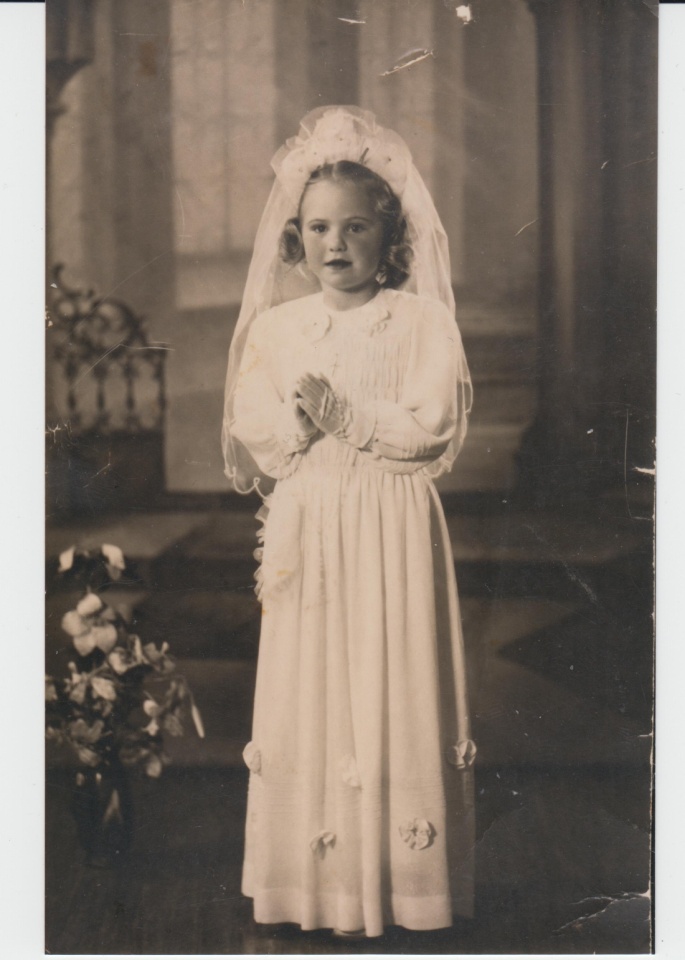 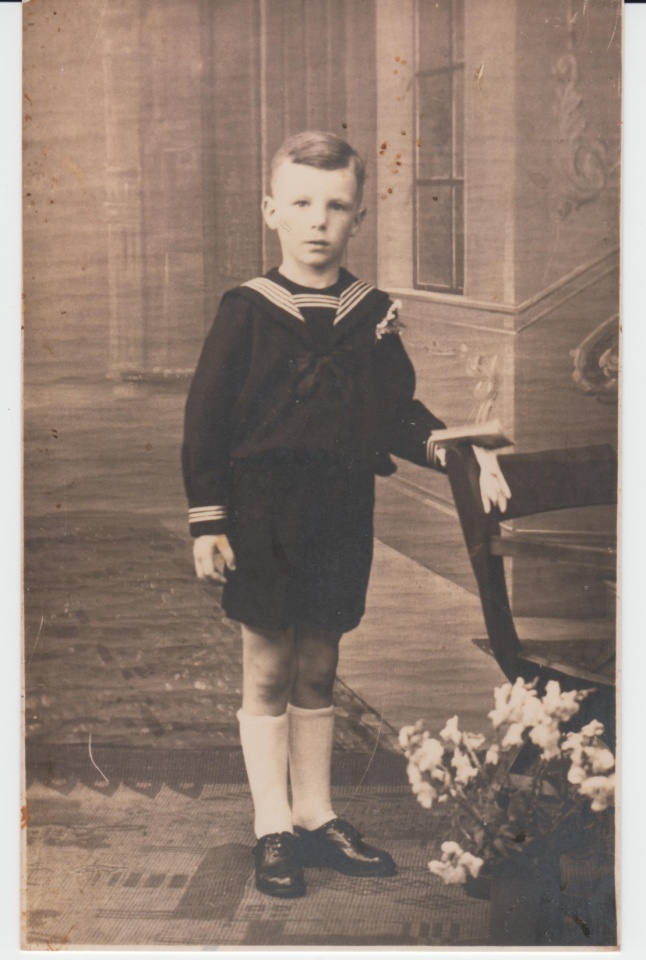 Index (2074 personen)Abrahams, Mechtildis (~28-12-1682) [Schoonmoeder van dochter van 332 en 333]  332,IAbs(hoven), Anna (*±1680) [Nummer 371]  371Alber(t)s(z), Henricus (~10-07-1706) [Schoonzoon van 678 en 679]  678,IIIAlber(t)s(z), Maria Hubertina (*14-12-1918, †28-12-2004) [Schoonmoeder van dochter van 4 en 5]  4,IVAlber(t)s(z), Martinus (*±1680) [Schoonvader van dochter van 678 en 679]  678,IIIAlbregs / Alberts, Anna (*±1730) [Nummer 437]  437Alofs, Egidius (~12-04-1734) [Schoonvader van dochter van 270 en 271]  270,IIAlofs, Jan Willem (~07-04-1759) [Schoonzoon van 270 en 271]  270,IIArets, Agnes (*±1675) [Nummer 689]  689Bancken, Anna ([]23-04-1776) [Schoonmoeder van zoon van 326 en 327]  326,VIBanen(dt)s, Petronella (*±1620) [Nummer 1125]  1125Banens, Ida (*±1620) [Nummer 3415]  3415Beaumont, Maria Catharina (*28-09-1783) [Nummer 111]  111Beaumont (Boijmon), Anna Maria (~30-05-1774) [Dochter van 444 en 445]  444,VIIIBeaumont (Boijmon), Antonius (*1736, †02-03-1817) [Nummer 444]  444Beaumont (Boijmon), Antonius (~29-10-1766) [Zoon van 444 en 445]  444,VBeaumont (Boijmon), Francis (~19-07-1762) [Zoon van 444 en 445]  444,IIIBeaumont (Boijmon), Jacobus (~25-09-1764) [Zoon van 444 en 445]  444,IVBeaumont (Boijmon), Ludovicus (~28-04-1771) [Zoon van 444 en 445]  444,VIIBeaumont (Boijmon), Maria (~07-02-1779) [Dochter van 222 en 223]  222,IIIBeaumont (Boijmon), Maria Helena (†10-01-1869) [Dochter van 222 en 223]  222,IIBeaumont (Boijmon), Nicolaas (*±1705) [Nummer 888]  888Beaumont (Boijmon), Nicolas (~22-07-1757, †01-06-1825) [Nummer 222]  222Beaumont (Boijmon), Paulus (~22-05-1759, †<1769) [Zoon van 444 en 445]  444,IIBeaumont (Boijmon), Paulus (~19-02-1769) [Zoon van 444 en 445]  444,VIBeaumont (Boijmon), Willem (†06-08-1834) [Zoon van 222 en 223]  222,IBeckers, Barbara (*25-07-1752, †<1766) [Dochter van 438 en 439]  438,IBeckers, Barbara (~26-02-1766, †05-12-1837) [Nummer 219]  219Beckers, Christina ([]25-07-1736) [Partner van 412]  412Beckers, Elisabetha (~19-09-1756) [Dochter van 438 en 439]  438,IIIBeckers, Gerard (~23-10-1740, †03-06-1829) [Nummer 212]  212Beckers, Godefridus (~01-11-1744) [Zoon van 424 en 425]  424,IVBeckers, Godefridus (of Gerardus?) (*±1725) [Nummer 438]  438Beckers, Henri (*29-01-1815) [Zoon van 106 en 107]  106,IIIBeckers, Henricus (~06-02-1754) [Zoon van 438 en 439]  438,IIBeckers, Henricus Petrus (~23-07-1759) [Zoon van 438 en 439]  438,IVBeckers, Henricus Theodorus (~11-09-1772) [Zoon van 438 en 439]  438,VIIIBeckers, Jacobus (~11-02-1774) [Zoon van 212 en 213]  212,IIIBeckers, Joanna Maria (*12-07-1827) [Dochter van 106 en 107]  106,VBeckers, Maria Barbara (~16-05-1784) [Dochter van 212 en 213]  212,VIBeckers, Maria Catharina (~01-12-1741) [Dochter van 424 en 425]  424,IIIBeckers, Maria Catharina (~20-03-1763) [Dochter van 438 en 439]  438,VBeckers, Maria Catharina (*10-08-1817) [Nummer 53]  53Beckers, Maria Cornelia (~05-10-1768) [Dochter van 438 en 439]  438,VIIBeckers, Maria Elisabeth (~09-09-1739) [Dochter van 424 en 425]  424,IBeckers, Maria Elisabeth (*10-02-1830) [Dochter van 106 en 107]  106,VIBeckers, Maria Joanna (~03-10-1772) [Dochter van 212 en 213]  212,IIBeckers, Maria Judith (~02-11-1771, †<1776) [Dochter van 212 en 213]  212,IBeckers, Maria Judith (~17-08-1776) [Dochter van 212 en 213]  212,IVBeckers, Regnier (*23-01-1810) [Zoon van 106 en 107]  106,IIBeckers, Renerus (~04-07-1785) [Zoon van 212 en 213]  212,VIIBeckers, Theodor (~21-06-1782) [Nummer 106]  106Beckers, Theodorus (*±1710, []12-04-1746) [Nummer 424]  424Beckers, Theodorus (*17-12-1808) [Zoon van 106 en 107]  106,IBeckkers, Anna (*±1720) [Nummer 157]  157Behren, Elisabeth [Schoonmoeder van dochter van 170 en 171]  170,IIBemelmans, Petronella [Schoondochter van 690 en 691]  690,IIIBerben, Gertrudis (*±1685) [Nummer 409]  409Berg(ch), Christina van de (*±1670) [Schoonmoeder van dochter van 672 en 673]  672,IVBerg(ch), Jean Gisbert van den (~1761, †1814)  184,IIIBerg(ch), Mechtildis van den (~17-04-1733) [Schoonmoeder van zoon van 206 en 207]  206,IBergerhof, Catharina (~19-06-1698) [Dochter van 1020 en 1021]  1020,IBergerhof, Catharina (~12-04-1743) [Dochter van 510 en 511]  510,VIBergerhof, Christina (~03-10-1704) [Dochter van 1020 en 1021]  1020,IIIBergerhof, Elisabetha (~06-11-1733) [Dochter van 510 en 511]  510,IIBergerhof, Godefridus / Gerard (~02-07-1701) [Nummer 510]  510Bergerhof, Henricus (*±1670) [Nummer 1020]  1020Bergerhof, Henricus (~15-12-1735) [Zoon van 510 en 511]  510,IIIBergerhof, Henricus (~02-01-1748) [Zoon van 510 en 511]  510,VIIIBergerhof, Joannes (~06-05-1707) [Zoon van 1020 en 1021]  1020,IVBergerhof, Joannes (~21-02-1738, †04-11-1821) [Zoon van 510 en 511]  510,IVBergerhof, Leonardus (~31-08-1740) [Zoon van 510 en 511]  510,VBergerhof, Margarita (~19-04-1711) [Dochter van 1020 en 1021]  1020,VBergerhof, Margaritha (~14-01-1746) [Dochter van 510 en 511]  510,VIIBergerhof, Maria (*01-04-1731, †07-02-1813) [Nummer 255]  255Bergerhoof, Sibilla (*±1690, []23-10-1753) [Nummer 403]  403Bergers, Anna Elisabeth (~15-10-1776) [Dochter van 198 en 199]  198,IBergers, Anna Maria (~15-03-1765) [Dochter van 396 en 397]  396,VBergers, Catharia (~06-08-1771) [Dochter van 396 en 397]  396,VIIIBergers, Elisabeth [Nummer 387]  387Bergers, Elisabeth (~20-10-1759) [Dochter van 396 en 397]  396,IIIBergers, Helena (*±1650) [Nummer 801]  801; 1571Bergers, Ida (~10-12-1722) [Dochter van 792 en 793]  792,IIBergers, Jacobus (~03-08-1783) [Zoon van 198 en 199]  198,VBergers, Joannes (~22-10-1762) [Zoon van 396 en 397]  396,IVBergers, Joannes Jacobus (~11-06-1791) [Zoon van 198 en 199]  198,VIIIBergers, Lambert (~03-05-1755, †20-08-1828) [Nummer 198]  198Bergers, Lambertus (~21-03-1726) [Zoon van 792 en 793]  792,IIIBergers, Maria Catharina (~27-03-1767) [Dochter van 396 en 397]  396,VIBergers, Maria Helena (~19-03-1720) [Dochter van 792 en 793]  792,IBergers, Maria Ida (~14-03-1769) [Dochter van 396 en 397]  396,VIIBergers, Maria Ida (~27-05-1794) [Dochter van 198 en 199]  198,IXBergers, Maria Judith (~12-09-1780, †<1786) [Dochter van 198 en 199]  198,IIIBergers, Maria Judith (~15-03-1786) [Nummer 99]  99Bergers, Martinus (~15-07-1730) [Nummer 396]  396Bergers, Martinus (~17-05-1778) [Zoon van 198 en 199]  198,IIBergers, Martinus (~21-06-1778) [Zoon van 396 en 397]  396,XBergers, Mechtildis (~15-01-1774) [Dochter van 396 en 397]  396,IXBergers, Michael (*±1685) [Nummer 792]  792Bergers, Michael (~20-03-1757) [Zoon van 396 en 397]  396,IIBergers, Michael (~13-04-1788) [Zoon van 198 en 199]  198,VIIBergers, Petrus (~03-03-1797) [Zoon van 198 en 199]  198,XBergers, Philippus (~03-08-1783) [Zoon van 198 en 199]  198,IVBergmans, Agnes (~12-03-1714) [Schoondochter van 750 en 751]  188,V; 750,VIIIBergmans, Hermannus (~27-09-1683, []03-03-1772) [Schoonzoon van 762 en 763]  750,VIII; 762,IIIBergmans, Lemmen (*±1660) [Schoonvader van dochter van 762 en 763]  762,IIIBeumers, Laurentius (~25-01-1711) [Zoon van 690 en 691]  690,IIIBeumers, Maria (~26-06-1707) [Nummer 345]  345Beumers, Matthias (~31-03-1706) [Zoon van 690 en 691]  690,IBeumers, Nicolas (Class) (*±1675) [Nummer 690]  690Beuth, Margaretha [Schoonmoeder van zoon van 162 en 163]  162,IVBongar(d)(th), Anna van den (~30-01-1680, †<1682) [Dochter van 662 en 663]  662,IBongar(d)(th), Anna van den (~19-07-1682, []20-04-1732) [Nummer 331]  331; 653Bongar(d)(th), Bartholomeus van den (~24-05-1705) [Zoon van 676 en 677]  676,IIBongar(d)(th), Bartholomeus van den (~15-06-1710) [Zoon van 676 en 677]  676,IVBongar(d)(th), Constantius van den (~02-03-1719) [Zoon van 676 en 677]  676,XBongar(d)(th), Elisabeth van den (~16-08-1717) [Dochter van 676 en 677]  676,IXBongar(d)(th), Helena van den (~17-04-1726) [Dochter van 380 en 381]  380,IIIBongar(d)(th), Jan Theodor van den (*11-02-1799, †05-07-1865)  90,VIIBongar(d)(th), Joanna van den (~21-09-1711) [Dochter van 676 en 677]  676,VBongar(d)(th), Joanna van den (~16-08-1717) [Dochter van 676 en 677]  676,VIIIBongar(d)(th), Joannes van den (~23-04-1722) [Zoon van 380 en 381]  380,IBongar(d)(th), Joannes Franciscus Van den (~28-02-1751, []07-09-1771) [Zoon van 338 en 339]  338,IIBongar(d)(th), Joannes Mathias van den (~10-05-1796, †22-04-1871) [Schoonzoon van 88 en 89]  88,VBongar(d)(th), Laurens van den (~02-07-1724, †14-07-1801) [Nummer 190]  190Bongar(d)(th), Maria van den (~10-08-1708) [Dochter van 676 en 677]  676,IIIBongar(d)(th), Maria Cornelia Van den (~19-02-1748) [Dochter van 338 en 339]  338,IBongar(d)(th), Maria Elisabeth van den (~13-05-1774, †22-07-1853) [Nummer 95]  95Bongar(d)(th), Maria Helena Van den (~13-10-1754, †16-?-1819) [Nummer 169]  169Bongar(d)(th), Maria Joanna van den (~25-09-1768, †07-08-1846) [Dochter van 190 en 191]  190,IBongar(d)(th), Martinus van den (†13-11-1809) [Schoonvader van dochter van 88 en 89]  88,VBongar(d)(th), Nicolaas van den (*±1680) [Nummer 676]  676Bongar(d)(th), Weren / Wernerus van den (*±1655) [Nummer 662]  662Bongar(d)(th), Wernerus van den (~27-02-1704) [Zoon van 676 en 677]  676,IBongar(d)(th), Wernerus van den (~10-01-1713) [Nummer 338]  338Bongar(d)(th), Wernerus van den (~16-07-1722, []04-06-1796) [Zoon van 676 en 677]  676,XIBongar(d)(th), Wilhelmus van den (*±1690) [Nummer 380]  380Bongar(d)(th), Wilhelmus van den (~17-05-1716) [Zoon van 676 en 677]  676,VIIBongar(d)(th), Wilhelmus van den (~11-03-1728) [Zoon van 380 en 381]  380,IVBooth, John (*20-01-1962) [Schoonzoon van 2 en 3]  2,IIBosch, Catharina van den (*±1715) [Nummer 491]  491Bosch, Maria van den [Nummer 481]  481Bosveldts / Buschfeld, Christorus (*±1725, []06-02-1772) [Schoonzoon van 648 en 649]  648,VBouts, Aegidius (~27-08-1699) [Zoon van 784 en 785]  784,IBouts, Anna Catharina (~29-11-1769) [Dochter van 196 en 197]  196,VBouts, Anna Catharina (*13-08-1808) [Dochter van 98 en 99]  98,IIBouts, Anna Judith (~31-10-1773) [Dochter van 196 en 197]  196,VIIBouts, Anna Judith (*09-01-1810, †15-05-1887) [Nummer 49]  49Bouts, Anna Maria (~23-02-1765) [Dochter van 196 en 197]  196,IIBouts, Anselm (*19-03-1807, †01-02-1808) [Zoon van 98 en 99]  98,IBouts, Anselme (~07-01-1736) [Nummer 196]  196Bouts, Anselmus (*±1670) [Nummer 784]  784Bouts, Guillaume Mathieu (~15-12-1771, †22-01-1851) [Nummer 98]  98Bouts, Helena (~17-05-1738) [Dochter van 392 en 393]  392,IIBouts, Helena (~25-04-1766) [Dochter van 196 en 197]  196,IIIBouts, Hermanus (~04-06-1712) [Zoon van 784 en 785]  784,VIIBouts, Jacobus (~02-12-1700, †<1705) [Zoon van 784 en 785]  784,IIBouts, Jacobus (~07-12-1705) [Zoon van 784 en 785]  784,IVBouts, Joannes (~23-12-1708) [Zoon van 784 en 785]  784,VIBouts, Joannes Mathis (*13-04-1827) [Zoon van 98 en 99]  98,VBouts, Lambertus (~04-05-1717) [Zoon van 784 en 785]  784,IXBouts, Lambertus (*31-10-1823) [Zoon van 98 en 99]  98,IVBouts, Mechtildis (~09-07-1704) [Dochter van 784 en 785]  784,IIIBouts, Michael (~30-09-1714) [Zoon van 784 en 785]  784,VIIIBouts, Petrus (~28-09-1707) [Nummer 392]  392Bouts, Petrus (~30-03-1768) [Zoon van 196 en 197]  196,IVBouts, Petrus Mathias (*15-06-1763) [Zoon van 196 en 197]  196,IBovendeerd, Anna Cornelia (~03-06-1814, †22-10-1891)  94,VIBovens, Barbara (~15-12-1741) [Dochter van 426 en 427]  426,IIIBovens, Hermanus (~19-04-1739) [Zoon van 426 en 427]  426,IIBovens, Jacob (~14-07-1709) [Nummer 426]  426Bovens, Joannes (*±1655) [Nummer 1704]  1704Bovens, Joannes (~26-02-1708) [Zoon van 852 en 853]  852,IBovens, Marie Catherinne (~09-03-1744, †14-08-1809) [Nummer 213]  213Bovens, Mechtildis (~04-01-1711, †<1714) [Dochter van 852 en 853]  852,IIIBovens, Mechtildis (~19-12-1714) [Dochter van 852 en 853]  852,VBovens, Petronilla (~05-10-1713) [Dochter van 852 en 853]  852,IVBovens, Petronilla (~05-12-1745, †<1747) [Dochter van 426 en 427]  426,VBovens, Petronilla (~15-12-1747) [Dochter van 426 en 427]  426,VIBovens, Servatius (~30-03-1684) [Nummer 852]  852Bovens, Servatius (~14-03-1736, †<1750) [Zoon van 426 en 427]  426,IBovens, Servatius (~13-03-1750) [Zoon van 426 en 427]  426,VIIBro(e)(c)khoven, Christina (*±1685, †>1743) [Schoonmoeder van dochter van 332, 333, van dochter van 328 en 329]  328,IV; 332,IIBro(e)(c)khoven, Helena (~23-08-1705, []26-09-1747) [Partner van 182]  182Bro(e)(c)khoven, Jan Willem (~09-05-1780) [Schoonzoon van 168 en 169]  168,IBro(e)(c)khoven, Johan Theodor (*±1751, †01-11-1822) [Schoonvader van dochter van 168 en 169]  168,IBro(e)(c)khoven, Maria Helena (~20-09-1777) [Schoonmoeder van dochter van 94 en 95]  94,IIIBro(e)(c)khoven, Wilhelmus (~23-07-1693) [Partner van 375]  375Broeren, Catharina (~04-03-1742) [Nummer 195]  195Broeren, Franciscus / Fredericus (*±1665) [Nummer 780]  780Broeren, Helena (~13-10-1707) [Dochter van 780 en 781]  780,VIBroeren, Ida (†14-10-1814) [Schoonmoeder van zoon van 88 en 89]  88,VIBroeren, Ida (~13-04-1713) [Dochter van 780 en 781]  780,VIIIBroeren, Johannes (~25-11-1699) [Zoon van 780 en 781]  780,IIIBroeren, Johannes Franciscus (~21-04-1729) [Zoon van 390 en 391]  390,IIBroeren, Lambertus (~31-08-1695, †<1715) [Zoon van 780 en 781]  780,IBroeren, Lambertus (~05-08-1715) [Zoon van 780 en 781]  780,IXBroeren, Lambertus (~12-03-1731) [Zoon van 390 en 391]  390,IIIBroeren, Maria Catharina (~08-07-1710) [Dochter van 780 en 781]  780,VIIBroeren, Martinus (~12-09-1701) [Zoon van 780 en 781]  780,IVBroeren, Nicolaus (~06-12-1704) [Zoon van 780 en 781]  780,VBroeren, Petrus (~16-06-1697) [Nummer 390]  390Broeren, Simon (~14-08-1723) [Zoon van 390 en 391]  390,IBrouwers, Catharina (*1727, []21-12-1797) [Nummer 259]  259Burg, Henricus van den (~07-03-1713) [Schoonzoon van 332 en 333]  332,IBurg / Borgh, Joannes van den [Schoonvader van dochter van 332 en 333]  332,IBurg / Borgh, Maria van den [Nummer 183]  183Buskens, Michel [Partner van 25]  25Butiens (Groten / Donners), Ittien (*±1655) [Nummer 707]  707C(K)remers, Catharina Sibilla (~27-09-1757, †15-11-1814) [Nummer 173]  173C(K)remers, Catrijn (~27-04-1687) [Dochter van 1994 en 1995]  1994,VIC(K)remers, Claes (~19-03-1684) [Zoon van 1994 en 1995]  1994,VC(K)remers, Dominicus (*±1690) [Nummer 692]  692C(K)remers, Dominicus (~11-04-1760) [Zoon van 346 en 347]  346,IIC(K)remers, Gerardus (~06-02-1734) [Zoon van 692 en 693]  692,VC(K)remers, Giel (~16-03-1678) [Zoon van 1994 en 1995]  1994,IIC(K)remers, Joannes (~20-01-1731) [Zoon van 692 en 693]  692,IVC(K)remers, Margareta [Schoondochter van 750 en 751]  750,IIC(K)remers, Maria Elisabeth (~21-11-1724) [Dochter van 692 en 693]  692,IIC(K)remers, Maria Margaretha (~09-08-1770) [Dochter van 346 en 347]  346,VC(K)remers, Maria Mechtildis (~31-10-1765) [Dochter van 346 en 347]  346,IVC(K)remers, Meijken (~01-12-1681) [Dochter van 1994 en 1995]  1994,IVC(K)remers, Petrus (~18-08-1675) [Zoon van 1994 en 1995]  1994,IC(K)remers, Petrus (~27-05-1727) [Zoon van 692 en 693]  692,IIIC(K)remers, Petrus (~16-03-1763) [Zoon van 346 en 347]  346,IIIC(K)remers, Reinerus (*±1640) [Nummer 1994]  1994C(K)remers, Ruth Gerard (~18-09-1722) [Nummer 346]  346C(K)remers, Sophia /= Fijken (~15-11-1679) [Nummer 997]  997C(K)reugers, Jean (*±1750) [Nummer 250]  250C(K)reugers, Maria (~16-05-1779) [Dochter van 250 en 251]  250,IIIC(K)reugers, Maria Catharina (~12-04-1778) [Dochter van 250 en 251]  250,IICardinaals, Henricus (*±1720) [Nummer 252]  252Cardinaals, Joannes (~07-09-1813) [Zoon van 126 en 127]  126,IICardinaals, Joseph (*1754, †08-01-1827) [Nummer 126]  126Cardinaals, Josephus (~26-05-1811) [Zoon van 126 en 127]  126,ICardinaals, Maria Elisabeth (*22-05-1815, []23-06-1881) [Nummer 63]  63Castermans, Joannes (*±1695) [Nummer 542]  542Castermans, Maria Christina (~10-05-1725) [Nummer 271]  271Ceulen (Keulers), Aegidius Winandus (~12-11-1723) [Zoon van 382 en 383]  382,IIICeulen (Keulers), Jean (*±1685) [Nummer 382]  382Ceulen (Keulers), Johanna (~30-01-1717) [Dochter van 382 en 383]  382,ICeulen (Keulers), Maria Catharina (~07-04-1720) [Dochter van 382 en 383]  382,IICeulen (Keulers), Maria Elisabeth (*16-02-1727, †16-04-1805) [Nummer 191]  191Claessen(s), Joannes (~13-06-1717) [Schoonzoon van 824 en 825]  824,IIClaessen(s), Maria (*±1670) [Nummer 1021]  1021Claessen(s), Odilia [Schoondochter van 240 en 241]  240,IIIClaessen(s), Petronella (*±1620) [Nummer 1691]  1691Claessen(s), Wilhelmus (~25-12-1687) [Schoonvader van dochter van 824 en 825]  824,IICle(e)r(e)mon(t)(s), Anna (~08-04-1705) [Dochter van 976 en 977]  976,IIICle(e)r(e)mon(t)(s), Anna Catherina (*10-08-1824) [Dochter van 122 en 123]  122,VICle(e)r(e)mon(t)(s), Anna Elisabeth (*20-06-1792, †14-07-1837) [Nummer 109]  109Cle(e)r(e)mon(t)(s), Christina (~17-09-1702) [Dochter van 976 en 977]  976,IICle(e)r(e)mon(t)(s), Cornelia (~27-12-1794) [Dochter van 218 en 219]  218,IICle(e)r(e)mon(t)(s), Franciscus (~03-03-1707) [Zoon van 976 en 977]  976,IVCle(e)r(e)mon(t)(s), Gerardus (~30-03-1801) [Zoon van 218 en 219]  218,IVCle(e)r(e)mon(t)(s), Henri (*14-04-1812) [Zoon van 122 en 123]  122,ICle(e)r(e)mon(t)(s), Henri (*02-04-1815) [Zoon van 122 en 123]  122,IIICle(e)r(e)mon(t)(s), Henricus (*±1670) [Nummer 976]  976Cle(e)r(e)mon(t)(s), Henricus (~27-12-1789, †06-05-1816) [Zoon van 244 en 245]  244,IVCle(e)r(e)mon(t)(s), Henricus (*23-07-1827) [Zoon van 122 en 123]  122,VIICle(e)r(e)mon(t)(s), Joanna (~08-12-1693) [Dochter van 1744 en 1745]  1744,IICle(e)r(e)mon(t)(s), Joannes (~23-09-1793) [Zoon van 244 en 245]  244,VCle(e)r(e)mon(t)(s), Joannes Henricus (*16-06-1739, †06-08-1818) [Nummer 244]  244Cle(e)r(e)mon(t)(s), Joannes Henricus (~24-06-1743) [Zoon van 488 en 489]  488,IICle(e)r(e)mon(t)(s), Margaretha (~15-04-1783) [Dochter van 244 en 245]  244,ICle(e)r(e)mon(t)(s), Margaretha (*08-01-1819, †11-07-1869) [Nummer 61]  61Cle(e)r(e)mon(t)(s), Maria Barbara (~22-01-1805) [Dochter van 218 en 219]  218,VCle(e)r(e)mon(t)(s), Maria Elisabeth (~21-09-1759) [Dochter van 436 en 437]  436,ICle(e)r(e)mon(t)(s), Maria Elisabeth (~27-03-1798) [Dochter van 218 en 219]  218,IIICle(e)r(e)mon(t)(s), Marie Ide (*30-08-1813) [Dochter van 122 en 123]  122,IICle(e)r(e)mon(t)(s), Mathias (~08-08-1688) [Nummer 872]  872Cle(e)r(e)mon(t)(s), Mathias (~08-10-1712) [Zoon van 976 en 977]  976,VCle(e)r(e)mon(t)(s), Mattias (~20-03-1765, †22-11-1837) [Nummer 218]  218Cle(e)r(e)mon(t)(s), Michael (*±1630) [Nummer 3488]  3488Cle(e)r(e)mon(t)(s), Michael (~10-04-1698) [Zoon van 1744 en 1745]  1744,IIICle(e)r(e)mon(t)(s), Michael (~25-09-1786, †27-02-1861) [Nummer 122]  122Cle(e)r(e)mon(t)(s), Michiel (~21-10-1700, []17-05-1785) [Nummer 488]  488Cle(e)r(e)mon(t)(s), Michiel (~02-12-1720) [Nummer 436]  436Cle(e)r(e)mon(t)(s), Nicolaus (~07-09-1664) [Nummer 1744]  1744Cle(e)r(e)mon(t)(s), Nicolaus (~15-08-1729) [Zoon van 872 en 873]  872,IIICle(e)r(e)mon(t)(s), Nicolaus (~18-09-1784) [Zoon van 244 en 245]  244,IICle(e)r(e)mon(t)(s), Peter Mathias (~13-03-1762) [Zoon van 436 en 437]  436,IICle(e)r(e)mon(t)(s), Petronel (*02-11-1816) [Dochter van 122 en 123]  122,IVCle(e)r(e)mon(t)(s), Petrus (~19-02-1723) [Zoon van 872 en 873]  872,IIClerx, Gerard (*20-10-1833) [Zoon van 36 en 37]  36,VIClerx, Gerardus Hubertus (*20-04-1871) [Zoon van 18 en 19]  18,VIClerx, Henricus (~10-03-1805) [Zoon van 72 en 73]  72,VIClerx, Jan Jacob (*18-09-1837, †23-05-1893) [Nummer 18]  18Clerx, Jan Peter (*12-03-1823) [Zoon van 36 en 37]  36,IClerx, Joannes (~13-01-1792) [Zoon van 72 en 73]  72,IIClerx, Joannes Batholomeus (*09-03-1870) [Zoon van 18 en 19]  18,VClerx, Joannes Benedictus Antonius (*20-03-1868) [Zoon van 18 en 19]  18,IIIClerx, Joannes Peter Laurentius (*09-03-1870) [Zoon van 18 en 19]  18,IVClerx, Laurens (~01-03-1795, †22-12-1882) [Nummer 36]  36Clerx, Laurins (*±1725) [Nummer 144]  144Clerx, Maria (~20-07-1790) [Dochter van 72 en 73]  72,IClerx, Maria Anna (*04-04-1831) [Dochter van 36 en 37]  36,VClerx, Maria Brigida (*12-09-1884) [Dochter van 18 en 19]  18,XIIIClerx, Maria Catharina (~01-02-1794) [Dochter van 72 en 73]  72,IIIClerx, Maria Cornelia (*16-06-1865) [Dochter van 18 en 19]  18,IClerx, Maria Cornelia Agnes (*14-04-1881) [Dochter van 18 en 19]  18,XIClerx, Maria Gertrudis (*11-05-1829) [Dochter van 36 en 37]  36,IVClerx, Maria Hubertina (*10-11-1872) [Dochter van 18 en 19]  18,VIIClerx, Maria Hubertina Catharina (*04-06-1875) [Dochter van 18 en 19]  18,VIIIClerx, Maria Ida (*29-04-1827) [Dochter van 36 en 37]  36,IIIClerx, Maria Ida (*16-07-1878) [Dochter van 18 en 19]  18,XClerx, Maria Johanna (*23-02-1877, †03-11-1938) [Nummer 9]  9Clerx, Maria Johanna Mechtildis (*21-08-1882) [Dochter van 18 en 19]  18,XIIClerx, Maria Margaretha (*09-01-1825) [Dochter van 36 en 37]  36,IIClerx, Maria Mechtilda (*23-11-1866) [Dochter van 18 en 19]  18,IIClerx, Peter (*1761, †10-03-1836) [Nummer 72]  72Clerx, Peter Leonard (*17-08-1835) [Zoon van 36 en 37]  36,VIIClerx, Theodorus (~10-06-1803) [Zoon van 72 en 73]  72,VCleuskens, Antoon (*05-07-1731, †20-02-1820) [Nummer 254]  254Cleuskens, Barbara (~14-02-1724) [Dochter van 508 en 509]  508,IIICleuskens, Elisabetha (~30-01-1772) [Dochter van 254 en 255]  254,VICleuskens, Elisebetha (~16-01-1723) [Dochter van 508 en 509]  508,IICleuskens, Ida (~04-06-1728, †<1733) [Dochter van 508 en 509]  508,VICleuskens, Ida (~30-08-1733) [Dochter van 508 en 509]  508,VIIICleuskens, Ida (~26-12-1762) [Dochter van 254 en 255]  254,ICleuskens, Joannes (*±1690) [Nummer 508]  508Cleuskens, Joannes (~04-07-1765) [Zoon van 254 en 255]  254,IIICleuskens, Margaretha (~14-03-1764, †<1767) [Dochter van 254 en 255]  254,IICleuskens, Margaretha (~02-11-1767) [Dochter van 254 en 255]  254,IVCleuskens, Margarethe (*±1705) [Nummer 511]  511Cleuskens, Margaritha [Dochter van 508 en 509]  508,ICleuskens, Maria (~15-02-1726) [Dochter van 508 en 509]  508,VCleuskens, Maria (*10-03-1776, †08-03-1861) [Nummer 127]  127Cleuskens, Maria Ida (~24-02-1725) [Dochter van 508 en 509]  508,IVCleuskens, Maria Ida (~16-11-1769) [Dochter van 254 en 255]  254,VCloots, Lenart (Leonardus) (*±1690) [Nummer 298]  298Cloots, Maria Helena (~19-10-1727, †<1730) [Dochter van 298 en 299]  298,IICloots, Maria Helena (~21-05-1730) [Dochter van 298 en 299]  298,IVCloots, Matthias (~18-06-1722) [Zoon van 298 en 299]  298,ICloots, Mechtildis (~31-01-1729) [Nummer 149]  149Co(e)nen, Anna (~04-10-1682) [Dochter van 934 en 935]  934,ICo(e)nen, Bartholomeus (*±1620) [Nummer 1868]  1868Co(e)nen, Bartholomeus (~21-09-1696) [Zoon van 934 en 935]  934,VCo(e)nen, Catharina (~01-04-1689) [Dochter van 934 en 935]  934,IIICo(e)nen, Conrardus (~10-06-1654) [Nummer 934]  934Co(e)nen, Elisabeth (~02-09-1691) [Nummer 467]  467Co(e)nen, Joannes (~11-03-1657) [Zoon van 1868 en 1869]  1868,IICo(e)nen, Joannes (~09-12-1683) [Zoon van 934 en 935]  934,IICochs (Kochs; Cox; Kox), Caspar (~12-01-1704) [Nummer 374]  374Cochs (Kochs; Cox; Kox), Catharina (~12-10-1698) [Dochter van 748 en 749]  748,ICochs (Kochs; Cox; Kox), Cornelia (*±1665, []12-06-1715) [Schoondochter van 1504 en 1505]  1504,IVCochs (Kochs; Cox; Kox), Cornelia (~02-06-1681) [Dochter van 1310 en 1311]  1310,ICochs (Kochs; Cox; Kox), Elisabeth (~23-10-1735) [Dochter van 374 en 375]  374,IVCochs (Kochs; Cox; Kox), Helena (~07-11-1685) [Nummer 655]  655Cochs (Kochs; Cox; Kox), Joanna (~17-01-1706) [Dochter van 748 en 749]  748,IIICochs (Kochs; Cox; Kox), Joanna Elisabeth (~12-02-1734) [Dochter van 374 en 375]  374,IIICochs (Kochs; Cox; Kox), Joannes (*±1660) [Nummer 1310]  1310Cochs (Kochs; Cox; Kox), Joannes (~24-12-1740) [Zoon van 374 en 375]  374,VICochs (Kochs; Cox; Kox), Maria (*±1655) [Nummer 705]  705Cochs (Kochs; Cox; Kox), Maria (*±1660) [Nummer 763]  763Cochs (Kochs; Cox; Kox), Maria (*±1680) [Schoonmoeder van dochter van 674 en 675]  674,IICochs (Kochs; Cox; Kox), Maria (~25-04-1700) [Schoonmoeder van dochter van 188 en 189]  188,ICochs (Kochs; Cox; Kox), Mechtildis/Mathilde (~07-02-1732) [Nummer 187]  187Cochs (Kochs; Cox; Kox), Sophia (~18-11-1709) [Dochter van 748 en 749]  748,IVCochs (Kochs; Cox; Kox), Theodorus (*±1635) [Schoonvader van zoon van 1504 en 1505]  1504,IVCochs (Kochs; Cox; Kox), Theodorus (~04-08-1729) [Zoon van 374 en 375]  374,ICochs (Kochs; Cox; Kox), Wilhelmus (*±1670) [Nummer 748]  748Cochs (Kochs; Cox; Kox), Wilhelmus (~08-03-1738, []28-11-1779) [Zoon van 374 en 375]  374,VCoenen / Counen / Ceunen, Gerardus [Partner van 641]  641Coenen / Counen / Ceunen, Jan Nicolaas (*08-12-1828, †27-05-1893) [Schoonvader van zoon van 22 en 23]  22,VIICoenen / Counen / Ceunen, Maria (*±1655) [Nummer 663]  663Coenen / Counen / Ceunen, Maria Elisabeth (*09-07-1873, †01-12-1952) [Schoondochter van 22 en 23]  22,VIIColleberg, Elisabeth (~26-09-1691) [Dochter van 938 en 939]  938,IIColleberg, Elisabeth (~21-09-1693) [Nummer 469]  469Colleberg, Joannes (*±1660) [Nummer 938]  938Colleberg, Joannes (~06-08-1690) [Zoon van 938 en 939]  938,IConings, Petronella [Partner van 242]  242Corstiens, Ida (*±1620) [Nummer 1865]  1865Corstjens, Petronilla (*±1660) [Nummer 1705]  1705Cosemans, Johanna [Schoondochter van 12 en 13]  12,IICosemans, Johannes Mathijs (*25-02-1885) [Schoonzoon van 24 en 25]  24,IIICosemans, Martinus (*24-08-1846) [Schoonvader van dochter van 24 en 25]  24,IIICoten / Koten, Gertrudis Regina van (*07-01-1677, []08-05-1708)  756,ICoumans / Coomans / Keumens, Barbara (*±1680, []19-04-1747) [Nummer 517]  517Coumans / Coomans / Keumens, Catharina (~13-09-1744) [Dochter van 284 en 285]  284,IVCoumans / Coomans / Keumens, Cornelia (*±1645) [Nummer 557]  557Coumans / Coomans / Keumens, Elisabeth (~05-04-1715) [Schoondochter van 328 en 329]  328,IIICoumans / Coomans / Keumens, Franciscus (~20-07-1689) [Schoonvader van zoon van 328 en 329]  328,IIICoumans / Coomans / Keumens, Helena (~01-05-1737) [Dochter van 284 en 285]  284,ICoumans / Coomans / Keumens, Jacobus (~11-01-1733, †13-05-1795) [Schoonzoon van 188 en 189]  188,ICoumans / Coomans / Keumens, Joannes Matthias (~26-06-1773) [Zoon van 142 en 143]  142,IICoumans / Coomans / Keumens, Joannes Petrus (~26-06-1773, †<1781) [Zoon van 142 en 143]  142,ICoumans / Coomans / Keumens, Joannes Petrus (~09-07-1781) [Zoon van 142 en 143]  142,VCoumans / Coomans / Keumens, Maria Helena (~29-06-1775, †25-02-1814) [Nummer 71]  71Coumans / Coomans / Keumens, Martinus (~14-11-1697) [Schoonvader van dochter van 188 en 189]  188,ICoumans / Coomans / Keumens, Peter (*±1693) [Nummer 284]  284Coumans / Coomans / Keumens, Petronella (~26-09-1740) [Dochter van 284 en 285]  284,IICoumans / Coomans / Keumens, Petrus (~14-10-1742) [Zoon van 284 en 285]  284,IIICoumans / Coomans / Keumens, Theodoor (*±1746, †16-04-1822) [Nummer 142]  142Coumans / Coomans / Keumens, Theodorus (~07-02-1778) [Zoon van 142 en 143]  142,IVCra(e)nen, Barbara (~04-08-1680) [Nummer 353]  353; 369Cra(e)nen, Catharina (~24-03-1682) [Dochter van 706 en 707]  706,IICra(e)nen, Elisabeth (~11-03-1687) [Dochter van 706 en 707]  706,IVCra(e)nen, Gerardus (~19-03-1693) [Zoon van 706 en 707]  706,VIICra(e)nen, Gerart (*23-01-1692) [Zoon van 706 en 707]  706,VICra(e)nen, Judith (~15-05-1689) [Dochter van 706 en 707]  706,VCra(e)nen, Peter (*±1655, †05-01-1718) [Nummer 706]  706Cra(e)nen, Wernerus (*15-10-1684) [Zoon van 706 en 707]  706,IIICreeften, Barbara (~30-05-1663, †<1666) [Dochter van 3412 en 3413]  3412,VCreeften, Barbara (~19-12-1666) [Dochter van 3412 en 3413]  3412,VICreeften, Barbara (~13-02-1681) [Nummer 853]  853Creeften, Jacobus (~25-01-1654) [Nummer 1706]  1706Creeften, Joannes (*±1625) [Nummer 3412]  3412Creeften, Joannes (~04-12-1660) [Zoon van 3412 en 3413]  3412,IVCreeften, Nicolaus (~10-02-1684) [Zoon van 1706 en 1707]  1706,IIICreeften, Petronilla (~20-12-1682) [Dochter van 1706 en 1707]  1706,IICreeften, Petrus (~01-03-1689) [Zoon van 1706 en 1707]  1706,VCreeften, Sophia (~11-11-1655, †<1658) [Dochter van 3412 en 3413]  3412,IICreeften, Sophia (~06-06-1658) [Dochter van 3412 en 3413]  3412,IIICreeften, Sophia (~20-12-1687) [Dochter van 1706 en 1707]  1706,IVCremers, Gertrudis (*20-12-1918) [Nummer 7]  7Cremers, Margaretha (*25-07-1874) [Dochter van 28 en 29]  28,ICremers, Maria (*20-07-1886) [Dochter van 28 en 29]  28,VIIICremers, Maria Catharina (*13-05-1879) [Dochter van 28 en 29]  28,IVCremers, Maria Margaretha (*04-09-1877) [Dochter van 28 en 29]  28,IIICremers, Martinus (*19-02-1883) [Zoon van 28 en 29]  28,VICremers, Peter (*08-04-1842) [Nummer 28]  28Cremers, Sophia (*14-02-1881) [Dochter van 28 en 29]  28,VCremers, Willem (*±1785) [Nummer 56]  56Cremers, Willem (*19-11-1875, †<1884) [Zoon van 28 en 29]  28,IICremers, Willem (*26-07-1884) [Nummer 14]  14Cremers (Meuwissen?), Agatha (*±1725) [Nummer 347]  347Creugers, Catharina (*12-11-1781, †21-05-1834) [Nummer 125]  125Creugers, Maria Catharina (~05-07-1776, †<1778) [Dochter van 250 en 251]  250,ICri(j)ns, Anna Maria (*±1770, †28-06-1836) [Schoonmoeder van dochter van 102 en 103]  102,ICri(j)ns, Anna Mechtild (~25-11-1780, †27-11-1844) [Schoondochter van 206 en 207]  206,ICri(j)ns, Barbara (*±1655) [Schoonmoeder van dochter van 706 en 707]  706,IICri(j)ns, Franciscus (~17-04-1751) [Schoonvader van zoon van 206 en 207]  206,ICri(j)ns, Herman Joseph (~10-07-1793, †22-11-1863) [Schoonvader van zoon van 84 en 85]  84,VICri(j)ns, Hermanus Wilhelmus (~25-02-1788) [Schoonzoon van 170 en 171]  170,IICri(j)ns, Jacobus (*±1755, []03-05-1795) [Schoonvader van dochter van 170 en 171]  170,IICri(j)ns, Joannes [Schoonzoon van 748 en 749]  748,ICri(j)ns, Maria Barbara (†04-01-1810) [Schoondochter van 206 en 207]  206,ICri(j)ns, Maria Christina (*22-12-1827, †14-04-1881) [Schoondochter van 84 en 85]  84,VICri(j)ns, Wilhelmus (~±1730) [Schoonvader van zoon van 206 en 207]  206,ICrombag, Agnes (~13-04-1747) [Dochter van 264 en 265]  264,IICrombag, Franciscus (~24-01-1790) [Zoon van 132 en 133]  132,IVCrombag, Francois (~07-07-1745) [Nummer 132]  132Crombag, Jean Guillaume (*30-06-1817) [Zoon van 66 en 67]  66,IICrombag, Jean Jacques (*06-11-1819) [Zoon van 66 en 67]  66,IIICrombag, Joannes (*±1720) [Nummer 264]  264Crombag, Joannes Mechgeel (*09-03-1822) [Zoon van 66 en 67]  66,IVCrombag, Joannes Michael (~20-07-1773) [Zoon van 132 en 133]  132,ICrombag, Maria Cornelia (*01-08-1815, †12-09-1866) [Nummer 33]  33Crombag, Maria Elisabeth (~05-04-1776) [Dochter van 132 en 133]  132,IICrombag, Nicolaes (*10-05-1783, †17-11-1849) [Nummer 66]  66Cu(ij)(y)pers, Enken (~11-01-1643) [Nummer 559]  559Cu(ij)(y)pers, Gertrudis (~±1625, []31-03-1705) [Schoonmoeder van dochter van 1504 en 1505]  1504,IIICu(ij)(y)pers, Jacobus (*±1615) [Nummer 1118]  1118Cupkens, Maria [Schoondochter van 498 en 499]  498,VIICurins, Joannes (*±1660) [Schoonvader van dochter van 750 en 751]  750,IVCurins, Petrus (~29-03-1689) [Schoonzoon van 750 en 751]  750,IVCuyk, Joanna Van (*±1705) [Nummer 435]  435D(e)(i)r(i)(c)(h)(k)(x)(s), Anna Lucia (~21-08-1756, †27-02-1839) [Dochter van 188 en 189]  188,VID(e)(i)r(i)(c)(h)(k)(x)(s), Barbara (~17-06-1745, †29-03-1749) [Dochter van 188 en 189]  188,IID(e)(i)r(i)(c)(h)(k)(x)(s), Barbara (~29-10-1753, †02-06-1820) [Dochter van 188 en 189]  188,VD(e)(i)r(i)(c)(h)(k)(x)(s), Carolus (~07-05-1751, †20-05-1822) [Zoon van 188 en 189]  188,IVD(e)(i)r(i)(c)(h)(k)(x)(s), Catharina (~31-12-1709) [Dochter van 376 en 377]  376,VID(e)(i)r(i)(c)(h)(k)(x)(s), Catharina Elisabeth (~12-07-1742, †06-05-1795) [Dochter van 188 en 189]  188,I; 336,IID(e)(i)r(i)(c)(h)(k)(x)(s), Dierich (*±1590) [Nummer 3008]  3008D(e)(i)r(i)(c)(h)(k)(x)(s), Elisabeth (*±1663, []18-03-1722) [Dochter van 1504 en 1505]  1504,VD(e)(i)r(i)(c)(h)(k)(x)(s), Elisabeth (~05-01-1708, †19-12-1785) [Dochter van 376 en 377]  376,VD(e)(i)r(i)(c)(h)(k)(x)(s), Henricus (~26-05-1650) [Nummer 752]  752D(e)(i)r(i)(c)(h)(k)(x)(s), Henricus (~03-05-1703, †06-03-1769) [Zoon van 376 en 377]  376,IIID(e)(i)r(i)(c)(h)(k)(x)(s), Ida (*±1657, †23-06-1733) [Dochter van 1504 en 1505]  1504,IIID(e)(i)r(i)(c)(h)(k)(x)(s), Ida (~08-07-1700, †<1706) [Dochter van 376 en 377]  376,ID(e)(i)r(i)(c)(h)(k)(x)(s), Ida (~14-01-1706) [Dochter van 376 en 377]  376,IV; 750,VD(e)(i)r(i)(c)(h)(k)(x)(s), Joannes Hermanus (~12-06-1759, †18-04-1813) [Nummer 94]  94D(e)(i)r(i)(c)(h)(k)(x)(s), Judith (*±1666, †12-09-1736) [Dochter van 1504 en 1505]  1504,VID(e)(i)r(i)(c)(h)(k)(x)(s), Maria / Anna Elisabeth (~25-06-1799, †06-01-1868) [Nummer 47]  47D(e)(i)r(i)(c)(h)(k)(x)(s), Maria Catharina (*19-06-1804, †10-01-1870) [Dochter van 94 en 95]  94,IVD(e)(i)r(i)(c)(h)(k)(x)(s), Maria Elisabeth (*±1767, †02-08-1827) [Schoondochter van 204 en 205]  204,ID(e)(i)r(i)(c)(h)(k)(x)(s), Maria Helena (*18-03-1809, †26-04-1876) [Dochter van 94 en 95]  94,VID(e)(i)r(i)(c)(h)(k)(x)(s), Maria Ida (~29-06-1762, †20-03-1845) [Dochter van 188 en 189]  82,V; 188,VIIID(e)(i)r(i)(c)(h)(k)(x)(s), Maria Ida (*16-03-1806, †11-10-1810) [Dochter van 94 en 95]  94,VD(e)(i)r(i)(c)(h)(k)(x)(s), Maria Joanna (*21-02-1801, †07-03-1801) [Dochter van 94 en 95]  94,IID(e)(i)r(i)(c)(h)(k)(x)(s), Maria Joanna (*26-03-1802, †06-03-1868) [Dochter van 94 en 95]  94,IIID(e)(i)r(i)(c)(h)(k)(x)(s), Marie Lucie (*12-02-1812, †12-02-1821) [Dochter van 94 en 95]  94,VIID(e)(i)r(i)(c)(h)(k)(x)(s), Michael (*±1659, †?-09-1702) [Zoon van 1504 en 1505]  1504,IVD(e)(i)r(i)(c)(h)(k)(x)(s), Michael (~01-07-1721, †04-07-1780) [Schoonvader van zoon van 204 en 205]  204,ID(e)(i)r(i)(c)(h)(k)(x)(s), Petrus (~04-12-1701) [Zoon van 376 en 377]  376,IID(e)(i)r(i)(c)(h)(k)(x)(s), Petrus (~20-02-1715, †27-02-1770) [Nummer 188]  188D(e)(i)r(i)(c)(h)(k)(x)(s), Sibilla (*±1654, †±1693) [Dochter van 1504 en 1505]  1504,IID(e)(i)r(i)(c)(h)(k)(x)(s), Wilhelmus (*±1624, †<1670) [Nummer 1504]  1504D(e)(i)r(i)(c)(h)(k)(x)(s), Wilhelmus (*±1674, †28-05-1738) [Nummer 376]  376D(e)(i)r(i)(c)(h)(k)(x)(s), Wilhelmus Henricus (~19-10-1748, †26-10-1807) [Zoon van 188 en 189]  188,IIIDa(a)(h)lmans, Helena [Schoonmoeder van zoon van 328 en 329]  328,IIIDael, Ingrid van (*19-07-1968) [Partner van 1]  1Davion, Ida (*14-08-1794) [Schoondochter van 172 en 173]  172,IDavion, Joseph [Schoonvader van zoon van 172 en 173]  172,IDelahaye, Petrus Christianus [Schoonzoon van 172 en 173]  172,IVDelahaye, Thomas Antoine [Schoonvader van dochter van 172 en 173]  172,IVDenis, Madeleine / Magdalena (*1743, †22-05-1804) [Nummer 155]  155Denis / Denie, Joseph (*±1715) [Nummer 310]  310Derhaag / de la Haye, Amelia (~01-10-1780) [Schoondochter van 162 en 163]  162,IVDerhaag / de la Haye, Reinerus [Schoonvader van zoon van 162 en 163]  162,IVDinglaer, Maria (*±1710) [Nummer 889]  889Dohmen / Damen, Agnes (~23-02-1698) [Dochter van 750 en 751]  750,IVDohmen / Damen, Barbara (*±1695, []04-08-1729) [Nummer 379]  379Dohmen / Damen, Catharina (~11-10-1778, †18-08-1843) [Schoonmoeder van dochter van 86 en 87]  86,VIDohmen / Damen, Catharina Elisabeth (~24-03-1749, []22-01-1792) [Schoonmoeder van zoon van 168 en 169]  168,IIDohmen / Damen, Cornelia (~13-04-1702) [Nummer 375]  375Dohmen / Damen, Joannes (*±1680) [Schoonvader van dochter van 380 en 381]  380,IIIDohmen / Damen, Joannes (~27-08-1695) [Zoon van 750 en 751]  750,IIIDohmen / Damen, Joannes (~05-02-1713, []14-03-1796) [Schoonzoon van 380 en 381]  380,IIIDohmen / Damen, Maria Elisabeth (~05-05-1691) [Dochter van 750 en 751]  750,IDohmen / Damen, Petrus (~24-02-1710) [Zoon van 750 en 751]  188,V; 750,VIIIDohmen / Damen, Petrus Mathias (~19-01-1707) [Zoon van 750 en 751]  750,VIIDohmen / Damen, Theodorus (~30-03-1693) [Zoon van 750 en 751]  750,IIDohmen / Damen, Wilhelmus (*±1665) [Nummer 750]  750Dohmen / Damen, Wilhelmus (~07-11-1700) [Zoon van 750 en 751]  376,IV; 750,VDohmen / Damen, Willem (~18-11-1744, †02-10-1807) [Schoonzoon van 188 en 189]  188,VDonners, Agnes (~18-01-1734) [Dochter van 344 en 345]  344,IIDonners, Anna / Maria Cornelia (~08-07-1749, †01-01-1819) [Schoondochter van 342 en 343]  342,IDonners, Anna Sibilla (~23-12-1791) [Dochter van 172 en 173]  172,VIDonners, Anna Sibilla (*06-02-1822, †03-01-1864) [Dochter van 86 en 87]  86,VIIIDonners, Catharina (*06-09-1807, †18-09-1882) [Dochter van 86 en 87]  86,IIDonners, Catharina Elisabetha (*19-04-1814, †22-01-1883) [Nummer 43]  43Donners, Cornelia (~21-04-1745) [Dochter van 344 en 345]  344,VDonners, Elisabeth (~16-02-1741) [Dochter van 344 en 345]  344,IVDonners, Frans Joseph [Schoonzoon van 172 en 173]  172,IIIDonners, Helena (~16-12-1690) [Dochter van 1376 en 1377]  1376,IVDonners, Ida (~29-06-1689) [Dochter van 1376 en 1377]  1376,IIIDonners, Jacobus (~14-09-1711) [Zoon van 688 en 689]  688,IVDonners, Jan Mathis (*14-02-1827, †20-02-1827) [Zoon van 86 en 87]  86,IXDonners, Jean Nicolas (*30-12-1805, †04-11-1851) [Zoon van 86 en 87]  86,IDonners, Joannes (*±1650) [Nummer 1376]  1376Donners, Joannes (~28-08-1695) [Zoon van 1376 en 1377]  1376,VDonners, Joannes (~18-09-1696, †24-03-1766) [Schoonvader van zoon van 342 en 343]  342,IDonners, Joannes (~13-02-1701) [Zoon van 688 en 689]  688,IDonners, Joannes Leonardus (*31-03-1784, †27-03-1863) [Nummer 86]  86Donners, Joannes Michiel (*07-09-1819, †04-07-1822) [Zoon van 86 en 87]  86,VIIDonners, Joannes Nicolas [Zoon van 172 en 173]  172,IDonners, Leonard [Schoonvader van dochter van 172 en 173]  172,IIIDonners, Leonardt (~16-05-1737) [Zoon van 344 en 345]  344,IIIDonners, Leonardus (~12-02-1675) [Nummer 688]  688Donners, Maria (~04-03-1719) [Dochter van 688 en 689]  688,VIDonners, Maria (~26-05-1730) [Dochter van 344 en 345]  344,IDonners, Maria Agatha (~11-05-1785) [Dochter van 172 en 173]  172,IIIDonners, Maria Agatha (*16-02-1817, †15-12-1898) [Dochter van 86 en 87]  86,VIDonners, Maria Agnes (~26-01-1748) [Dochter van 344 en 345]  344,VIDonners, Maria Barbara (*14-07-1809, †20-02-1880) [Dochter van 86 en 87]  86,IIIDonners, Maria Mechtildis (~11-05-1785) [Dochter van 172 en 173]  172,IVDonners, Mathias (*29-05-1812, †26-06-1813) [Zoon van 86 en 87]  86,IVDonners, Matthias (~15-12-1703) [Zoon van 688 en 689]  688,IIDonners, Nicolaus (~09-12-1714) [Zoon van 688 en 689]  688,VDonners, Nicolaus (~05-08-1751) [Nummer 172]  172Donners, Oda (~08-10-1686) [Dochter van 1376 en 1377]  1376,IIDonners, Rutgerus (~12-03-1789) [Zoon van 172 en 173]  172,VDonners, Theodorus (~18-02-1705) [Nummer 344]  344Dormans, Agatha (~17-12-1707) [Dochter van 516 en 517]  516,IDormans, Agnes (~15-12-1709) [Dochter van 516 en 517]  516,IIDormans, Anne (*14-11-1746, †22-12-1812) [Nummer 129]  129Dormans, Barbara (~02-05-1717) [Dochter van 516 en 517]  516,VDormans, Joanna Catharina (~15-02-1744) [Dochter van 258 en 259]  258,IIDormans, Joanna Elisabetha (~22-05-1763) [Dochter van 258 en 259]  258,XDormans, Joanna Maria (~16-11-1714) [Dochter van 516 en 517]  516,IVDormans, Lambertus (~23-10-1751) [Zoon van 258 en 259]  258,VDormans, Maria (~29-11-1712, †<1722) [Dochter van 516 en 517]  516,IIIDormans, Maria (~27-10-1722) [Dochter van 516 en 517]  516,VIIDormans, Maria Elisabeth (~18-12-1753) [Dochter van 258 en 259]  258,VIDormans, Maria Josepha (~22-05-1763) [Dochter van 258 en 259]  258,IXDormans, Martinus (~29-11-1756) [Zoon van 258 en 259]  258,VIIDormans, Matthias (~12-06-1726) [Zoon van 516 en 517]  516,VIIIDormans, Petrus (~07-04-1720, []19-05-1793) [Nummer 258]  258Dormans, Petrus (~20-07-1759) [Zoon van 258 en 259]  258,VIIIDormans, Servatius (*±1680, []28-05-1747) [Nummer 516]  516Dormans, Servatius (~16-03-1742) [Zoon van 258 en 259]  258,IDormans, Willhelmus (~02-07-1749) [Zoon van 258 en 259]  258,IVDreesen, Arnoldus (~12-02-1728) [Nummer 208]  208Dreesen, Arnoldus (~23-12-1767) [Nummer 104]  104Dreesen, Catharina Elisabeth (*08-04-1806) [Dochter van 104 en 105]  104,IDreesen, Henricus (~09-02-1773) [Zoon van 208 en 209]  208,IVDreesen, Joannes Nicolaus (~17-10-1765) [Zoon van 208 en 209]  208,IDreesen, Maria Catharina (~19-08-1770) [Dochter van 208 en 209]  208,IIIDreesen, Maria Catharina (*07-11-1807, †<1809) [Dochter van 104 en 105]  104,IIDreesen, Maria Catharina (*11-02-1809) [Dochter van 104 en 105]  104,IIIDreesen, Nicolaus (*±1700) [Nummer 416]  416Dreissen, Jacob (†08-11-1850) [Schoonvader van zoon van 86 en 87]  86,IDreissen, Maria Gertrud (*23-12-1808, †06-10-1870) [Schoondochter van 86 en 87]  86,IDreissen, Petrus (*09-09-1810)  172,IDriessen, Antonetta Hubertina (*01-12-1842) [Dochter van 52 en 53]  52,IDriessen, Gerardus Hubertus (*26-10-1849, †<1853) [Zoon van 52 en 53]  52,IIIDriessen, Gerardus Hubertus (*14-11-1853) [Zoon van 52 en 53]  52,IVDriessen, Hendrikus (*13-10-1810) [Nummer 52]  52Driessen, Hendrikus Hubertus (*16-11-1885) [Zoon van 26 en 27]  26,IIIDriessen, Joseph Theodoor (*06-04-1894) [Zoon van 26 en 27]  26,VIIDriessen, Maria Catharina (*22-11-1883) [Dochter van 26 en 27]  26,IIDriessen, Maria Elisabeth (*08-06-1887) [Dochter van 26 en 27]  26,IVDriessen, Maria Helena (*16-07-1882) [Dochter van 26 en 27]  26,IDriessen, Peter Mathijs (*23-11-1888) [Zoon van 26 en 27]  26,VDriessen, Philomena (*07-02-1891, †09-05-1954) [Nummer 13]  13Driessen, Theodoor Hubertus (*10-05-1845) [Nummer 26]  26Driessen, Theodorus Hubertus (*18-07-1896, †<1898) [Zoon van 26 en 27]  26,VIIIDriessen, Theodorus Hubertus (*16-07-1898) [Zoon van 26 en 27]  26,IXDukers, Adrianus (Balvijnus) [Nummer 174]  174Dukers, Maria Barbara (*22-12-1781, †19-04-1865) [Nummer 87]  87Eekermans, Bavonus (~06-06-1754) [Schoonzoon van 188 en 189]  188,VEekermans, Maria Catharina (~11-04-1792, †29-04-1863) [Schoonmoeder van dochter van 40 en 41]  40,IEekermans, Petrus (~22-06-1721) [Schoonvader van dochter van 188 en 189]  188,VEijs, Cornelia van (†11-02-1855) [Schoonmoeder van dochter van 94 en 95]  94,IVEngwegen, Anna Catharina (~20-04-1789, †16-11-1850) [Dochter van 88 en 89]  88,IVEngwegen, Anna Elisabeth (*21-04-1867, †29-04-1949) [Nummer 11]  11Engwegen, Barbara (~05-02-1709) [Dochter van 352 en 353]  352,IIEngwegen, Barbara (~13-08-1742, []28-07-1752) [Dochter van 184 en 185]  184,IEngwegen, Barbara (~02-12-1742) [Dochter van 176 en 177]  176,IEngwegen, Catharina Barbara (~19-12-1817, †08-04-1889) [Dochter van 44 en 45]  44,IEngwegen, Gertrud (*29-08-1872, †15-10-1872) [Dochter van 22 en 23]  22,VIEngwegen, Godefridus (~22-10-1680) [Zoon van 704 en 705]  704,IIEngwegen, Godefridus (~09-01-1711, []12-11-1780) [Nummer 176]  176Engwegen, Henricus (~24-05-1745, []28-03-1750) [Zoon van 184 en 185]  184,IIEngwegen, Henricus Jacobus (~12-02-1752, †26-09-1831) [Nummer 92]  92Engwegen, Jacobus (~10-03-1753, †04-08-1828) [Zoon van 184 en 185]  184,VEngwegen, Jan Hendrik (*05-02-1830, †08-02-1830) [Zoon van 46 en 47]  46,IIIEngwegen, Jan Jacob (*15-02-1827, †27-01-1905) [Nummer 22]  22Engwegen, Jan Mathijs (*04-07-1877, †17-04-1878) [Zoon van 22 en 23]  22,VIIIEngwegen, Jan Mathis (*28-12-1820, †10-04-1902) [Zoon van 44 en 45]  44,IIEngwegen, Jan Peter (~02-05-1787, †10-01-1862) [Nummer 44]  44Engwegen, Joanna Elisabeth (~04-10-1782) [Dochter van 88 en 89]  88,IEngwegen, Joanna Elisabetha (~18-08-1791, †30-08-1858) [Dochter van 88 en 89]  88,VEngwegen, Joannes (~13-06-1679, []14-08-1729) [Nummer 352]  352; 368Engwegen, Joannes (~09-07-1723) [Zoon van 352 en 353]  352,VIEngwegen, Joannes (~13-09-1748, []19-02-1795) [Nummer 88]  88Engwegen, Joannes Carolus (~08-07-1785, []24-12-1789) [Zoon van 88 en 89]  88,IIEngwegen, Joannes Jacobus (~02-05-1793, †28-11-1885) [Nummer 46]  46Engwegen, Joannes Leonardus (~13-11-1748, †11-01-1789) [Zoon van 184 en 185]  184,IIIEngwegen, Joannes Nicolaas (~26-07-1799, †18-12-1804) [Zoon van 92 en 93]  92,IIIEngwegen, Joannes Wilhelmus (*16-05-1802, †27-12-1804) [Zoon van 92 en 93]  92,IVEngwegen, Leonardus (~22-08-1719) [Zoon van 352 en 353]  332,III; 352,VEngwegen, Leonardus (Linnaert) (*±1655) [Nummer 704]  704Engwegen, Maria (~19-11-1705) [Dochter van 352 en 353]  352,IEngwegen, Maria Barbara (*11-11-1864, †17-12-1899) [Dochter van 22 en 23]  22,IEngwegen, Maria Elisabeth (*12-05-1831, †12-04-1894) [Dochter van 46 en 47]  46,IVEngwegen, Maria Helena (*19-09-1834, †20-01-1905) [Nummer 23]  23Engwegen, Maria Hendrika (*23-07-1869, †25-05-1883) [Dochter van 22 en 23]  22,IIIEngwegen, Maria Hendrina (*22-07-1827, †28-10-1894) [Dochter van 46 en 47]  46,IEngwegen, Maria Judith (*30-03-1838, †30-06-1842) [Dochter van 46 en 47]  46,VIEngwegen, Maria Mechtildis (~10-06-1796, []09-03-1800) [Dochter van 92 en 93]  92,IIEngwegen, Maria Mechtildis (*29-08-1872, †29-06-1929) [Dochter van 22 en 23]  22,VEngwegen, Martinus (*08-07-1871, †28-07-1947) [Zoon van 22 en 23]  22,IVEngwegen, Michiel (~24-04-1793, †06-01-1850) [Zoon van 88 en 89]  88,VIEngwegen, Peter Mathis (*26-06-1874, †13-11-1944) [Zoon van 22 en 23]  22,VIIEngwegen, Peter Michiel (*08-02-1824, †09-04-1906) [Zoon van 44 en 45]  44,IIIEngwegen, Peter Willem (*05-02-1830, †07-02-1830) [Zoon van 46 en 47]  46,IIEngwegen, Petrus (~30-06-1715, []31-03-1789) [Nummer 184]  184Engwegen, Salvius (~12-11-1682) [Zoon van 704 en 705]  704,IIIErkens, Maria Elisabeth [Schoonmoeder van dochter van 20 en 21]  20,VErkens, Maria Elisabeth [Schoonmoeder van zoon van 172 en 173]  172,IEschen, Katharina van den (*±1702) [Nummer 285]  285Eumelen / Ummels, Anna (~06-07-1664) [Dochter van 3572 en 3573]  3572,VEumelen / Ummels, Arnoldus (~?-04-1630) [Zoon van 7144 en 7145]  7144,IIIEumelen / Ummels, Catharina (~11-05-1625) [Dochter van 7144 en 7145]  7144,IEumelen / Ummels, Catharina (~18-12-1680) [Dochter van 1786 en 1787]  1786,IIIEumelen / Ummels, Cornelia (~18-11-1668) [Dochter van 3572 en 3573]  3572,VIIEumelen / Ummels, Elisabeth (~12-10-1655) [Dochter van 3572 en 3573]  3572,IIEumelen / Ummels, Elisabeth (~23-12-1659) [Dochter van 3572 en 3573]  3572,IIIEumelen / Ummels, Enken (~02-11-1685) [Dochter van 1786 en 1787]  1786,VEumelen / Ummels, Helena / Magdalena (Leen) (~01-03-1688) [Nummer 893]  893Eumelen / Ummels, Hencken (~30-03-1666) [Zoon van 3572 en 3573]  3572,VIEumelen / Ummels, Magdalena (~27-09-1637) [Dochter van 7144 en 7145]  7144,VIEumelen / Ummels, Mathias (~25-02-1683) [Zoon van 1786 en 1787]  1786,IVEumelen / Ummels, Meijken (~?-02-1662) [Dochter van 3572 en 3573]  3572,IVEumelen / Ummels, Michael (*±1600) [Nummer 7144]  7144Eumelen / Ummels, Michael (~11-04-1653) [Nummer 1786]  1786Eumelen / Ummels, Nn (~22-02-1635) [Kind van 7144 en 7145]  7144,VEumelen / Ummels, Nn (~20-07-1676) [Kind van 1786 en 1787]  1786,IEumelen / Ummels, Nn (~04-01-1691) [Kind van 1786 en 1787]  1786,VIIEumelen / Ummels, Petrus (~12-10-1627) [Nummer 3572]  3572Eumelen / Ummels, Petrus (~09-10-1649) [Zoon van 7144 en 7145]  7144,VIIEumelen / Ummels, Petrus (~24-12-1678) [Zoon van 1786 en 1787]  1786,IIEumelen / Ummels, Servatius (~21-04-1632) [Zoon van 7144 en 7145]  7144,IVFaisant, Brigitta (*1714, †17-10-1799) [Nummer 311]  311Fierenschat(t)(z), Anna (~09-01-1706, []22-03-1776) [Nummer 177]  177Fierenschat(t)(z), Catharina (~18-09-1708) [Dochter van 354 en 355]  354,IIFierenschat(t)(z), Elisabeth (*±1660) [Nummer 757]  757Fierenschat(t)(z), Joannes (*±1670) [Nummer 354]  354Fierenschat(t)(z), Maria (~12-09-1719) [Dochter van 354 en 355]  354,IIIFransen / Frens, Jean (*±1740) [Nummer 194]  194Fransen / Frens, Maria Anna (~25-03-1767) [Dochter van 194 en 195]  194,IIFransen / Frens, Maria Ida (~30-03-1774, †20-08-1852) [Nummer 97]  97Fransen / Frens, Petrus (~16-01-1765) [Zoon van 194 en 195]  194,IFranssen, Henricus (~16-03-1693) [Nummer 420]  420Franssen, Henricus (~27-04-1733) [Nummer 210]  210Franssen, Henricus (~01-11-1761) [Zoon van 210 en 211]  210,IFranssen, Joannes (~18-05-1724) [Zoon van 420 en 421]  420,IIFranssen, Maria Catharina (~14-10-1763) [Dochter van 210 en 211]  210,IIFranssen, Maria Helena (~27-03-1770) [Dochter van 210 en 211]  210,VFranssen, Mechtildis (~17-03-1765, †<1767) [Dochter van 210 en 211]  210,IIIFranssen, Mechtildis (~20-04-1767) [Nummer 105]  105Franssen, Peter (*±1648) [Nummer 840]  840Franssen, Petrus (~12-04-1723, †<1732) [Zoon van 420 en 421]  420,IFranssen, Petrus (~22-04-1732, †<1736) [Zoon van 420 en 421]  420,IIIFranssen, Petrus (~23-03-1736) [Zoon van 420 en 421]  420,VFrederiks, Wilhelmus Ludovicus (†<1833)  172,IFremmen, Agnes (~07-05-1645) [Dochter van 2148 en 2149]  2148,IIFremmen, Frembertus (~02-09-1672) [Zoon van 1074 en 1075]  1074,IFremmen, Jacobus (~17-04-1641) [Nummer 1074]  1074Fremmen, Maria (~02-07-1648) [Dochter van 2148 en 2149]  2148,IIIFremmen, Mechtildis (~14-06-1675) [Nummer 537]  537Fremmen, Wilhelmus (*±1615) [Nummer 2148]  2148Fren(c)ken, Anna Mechtild (~30-10-1790, †08-07-1841) [Nummer 85]  85Fren(c)ken, Jan Willem (*±1720) [Nummer 340]  340Fren(c)ken, Jean Mathias (†18-06-1838) [Nummer 170]  170Fren(c)ken, Joanna Elisabeth [Schoonmoeder van zoon van 206 en 207]  206,IFren(c)ken, Maria Cornelia (~09-09-1797) [Dochter van 170 en 171]  170,IIIFren(c)ken, Maria Gertrudis (~09-10-1793, †15-02-1863) [Dochter van 170 en 171]  170,IIFri(j)n(g)s, Maria Elisabeth (~03-07-1781, †21-06-1853) [Schoondochter van 168 en 169]  168,IIFri(j)n(g)s, Willem (*±1740, †25-01-1805) [Schoonvader van zoon van 168 en 169]  168,IIFurstenfeld / Verstenveelt, Catrina [Nummer 423]  423G(u)(ö)bbels, Arnoldus (*±1682, []17-05-1741) [Schoonzoon van 756 en 757]  640,II; 756,IG(u)(ö)bbels, Helena (*±1670) [Nummer 781]  781G(u)(ö)bbels, Jan Arnold (~24-01-1766, †21-02-1820) [Schoonvader van dochter van 94 en 95]  94,VIG(u)(ö)bbels, Jan Willem (*01-07-1805, †27-10-1897) [Schoonzoon van 94 en 95]  94,VIG(u)(ö)bbels, Maria Catharina (~19-07-1720, †15-04-1751) [Schoondochter van 640 en 641]  640,IIG(u)(ö)bbels, Petronalla (~09-07-1731) [Schoonmoeder van dochter van 188 en 189]  188,VIGaretius, Judith [Partner van 126]  126Geelen / Geilen / Gielen, Elisabeth (*±1650) [Nummer 1993]  1993Gelissen, (Lia) (*29-08-1945) [Dochter van 4 en 5]  4,IVGelissen, (Ton) (*01-09-1950) [Zoon van 4 en 5]  4,VIIGelissen, Aegidius (~03-03-1773) [Zoon van 128 en 129]  128,IGelissen, Anna Machtildis (~24-08-1781) [Dochter van 128 en 129]  128,VIIGelissen, Arnoldus (~04-02-1764) [Zoon van 200 en 201]  200,VIIIGelissen, Arnoldus (~09-12-1787) [Zoon van 100 en 101]  100,IIGelissen, Arnoldus Hendrikus Hubertus (*14-01-1844) [Zoon van 50 en 51]  50,VIIIGelissen, Conelis Johannes (†22-07-1933) [Zoon van 8 en 9]  8,IIGelissen, Cornelia (~20-03-1686) [Dochter van 800 en 801]  800,IIIGelissen, Eustache (*10-12-1844, †09-06-1856) [Zoon van 32 en 33]  32,VIGelissen, Gertrudis (*07-04-1848, †21-10-1935) [Nummer 25]  25Gelissen, Hendricus Joseph Hubertus (*16-02-1830) [Zoon van 50 en 51]  50,IIGelissen, Hendrik (~18-04-1753, †18-03-1826) [Nummer 100]  100Gelissen, Hub (*20-11-1942) [Zoon van 4 en 5]  4,IIIGelissen, Jan Martin (*11-04-1837, †04-04-1915) [Nummer 16]  16Gelissen, Jan Michiel (*28-07-1806, †07-10-1880) [Nummer 32]  32Gelissen, Jan Peter Wilhelmus (*25-07-1836) [Zoon van 50 en 51]  50,VGelissen, Joanna Catharina (~09-03-1750) [Dochter van 200 en 201]  200,IIIGelissen, Joannes (*±1650) [Nummer 800]  800Gelissen, Joannes (~02-04-1747) [Zoon van 200 en 201]  200,IIGelissen, Joannes Hubertus (*05-02-1841) [Zoon van 32 en 33]  32,IVGelissen, Joannus (~30-09-1712) [Nummer 200]  200Gelissen, Job (*10-12-1998) [Zoon van 1]  1,IGelissen, Johannes (~26-11-1785) [Nummer 50]  50Gelissen, Johannes Michiel (*26-02-1868) [Zoon van 16 en 17]  16,IGelissen, Joris (*27-12-2006) [Zoon van 1]  1,IIIGelissen, JPW (Zef) (*12-07-1940, †26-12-2016) [Nummer 2]  2Gelissen, Lambertus Arnoldus Hubertus (*18-06-1841) [Zoon van 50 en 51]  50,VIIGelissen, Lot (*17-04-2001) [Dochter van 1]  1,IIGelissen, Marc (*16-11-1968) [Nummer 1]  1Gelissen, Maria (~29-09-1688, †<1691) [Dochter van 800 en 801]  800,IVGelissen, Maria (~17-09-1691) [Dochter van 800 en 801]  800,VGelissen, Maria Barbara Hubertina (*03-03-1839) [Dochter van 50 en 51]  50,VIGelissen, Maria Catharina (~23-08-1777) [Dochter van 128 en 129]  128,IVGelissen, Maria Catharina Hubertina (*29-03-1832) [Dochter van 50 en 51]  50,IIIGelissen, Maria Christina (*22-04-1846) [Dochter van 32 en 33]  32,VIIGelissen, Maria Elisabeth (~10-09-1778) [Dochter van 128 en 129]  128,VGelissen, Maria Elisabeth (~01-02-1784) [Dochter van 128 en 129]  128,IXGelissen, Maria Elisabeth (~18-09-1791) [Dochter van 100 en 101]  100,IVGelissen, Maria Hubertina (*31-07-1835) [Dochter van 32 en 33]  32,IGelissen, Maria Hubertina Philomina (*01-01-1850, †14-03-1851) [Dochter van 32 en 33]  32,VIIIGelissen, Maria Philomina (*06-06-1852) [Dochter van 32 en 33]  32,IXGelissen, Maria Sibilla (~14-02-1755) [Dochter van 200 en 201]  200,VGelissen, Maria Sibilla (~13-06-1780) [Dochter van 128 en 129]  128,VIGelissen, Maria Sibilla Hubertina (*19-10-1827) [Dochter van 50 en 51]  50,IGelissen, Martin (~07-07-1776, †22-01-1844) [Nummer 64]  64Gelissen, Matthias (~17-06-1786) [Zoon van 128 en 129]  128,XGelissen, Maureen (*23-05-1966) [Dochter van 2 en 3]  2,IGelissen, Mechtildis Hubertina (*12-04-1832) [Dochter van 50 en 51]  50,IVGelissen, Michael (~10-06-1681) [Zoon van 800 en 801]  800,IGelissen, Michael (~24-02-1760) [Zoon van 200 en 201]  200,VIIGelissen, Michael (~23-10-1782) [Zoon van 128 en 129]  128,VIIIGelissen, Mieke (*24-09-1949) [Dochter van 4 en 5]  4,VIGelissen, N.n (†27-12-1914) [Kind van 8 en 9]  8,IGelissen, Peeter Jacob (*05-12-1838) [Zoon van 32 en 33]  32,IIIGelissen, Petrus (~11-07-1683) [Nummer 400]  400Gelissen, Petrus (~21-06-1745) [Zoon van 200 en 201]  200,IGelissen, Petrus (~20-03-1774) [Zoon van 128 en 129]  128,IIGelissen, Petrus Josephus (*21-07-1872) [Nummer 8]  8Gelissen, Pieter (*12-09-1842) [Zoon van 32 en 33]  32,VGelissen, Pieter Joseph Martinus (Martèng) (*05-02-1908, †29-01-1987) [Nummer 4]  4Gelissen, Sibilla (~19-02-1758) [Dochter van 200 en 201]  200,VIGelissen, Stanislaus / Eustachius (*±1745, †08-12-1797) [Nummer 128]  128Gelissen, Sylvia (*16-11-1967) [Dochter van 2 en 3]  2,IIGelissen, Til (*23-08-1948) [Dochter van 4 en 5]  4,VGelissen, Wil (*26-08-1941) [Zoon van 4 en 5]  4,IIGelissen, Wilhelmus (~11-05-1790) [Zoon van 100 en 101]  100,IIIGenders, Maria Elisabeth (*26-09-1818, †13-01-1899) [Schoonmoeder van dochter van 42 en 43]  42,IXGeu(s)(z)en, Elisabeth (~26-10-1704) [Schoonmoeder van zoon van 336, 337, van dochter van 674 en 675]  336,III; 674,VIGeurts, Goert [Schoonzoon van 7144 en 7145]  7144,IGevers, Elisabeth [Schoonmoeder van zoon van 326 en 327]  326,IIIGevers, Joannes (*±1667) [Schoonzoon van 1504 en 1505]  1504,VGhijbels, Ida (*±1680) [Nummer 981]  981Gi(j)skens, Catharina (*±1675, []09-02-1742) [Nummer 825]  825Gi(j)skens, Jan Nicolas Josef (~29-08-1778, †12-12-1853) [Schoonvader van dochter van 94 en 95]  94,IIIGi(j)skens, Jan Theodor (*01-11-1803, †03-12-1852) [Schoonzoon van 94 en 95]  94,IIIGijsen(s), Anna (~28-05-1739, []16-12-1788) [Schoondochter van 326 en 327]  190,I; 326,IIIGijsen(s), Mathias (~03-12-1705) [Schoonvader van zoon van 326 en 327]  326,IIIGoldstein, Barbara (*15-11-1798, []01-12-1869) [Dochter van 102 en 103]  102,IGoldstein, Caspar Joseph (*18-04-1801) [Zoon van 102 en 103]  102,IIIGoldstein, Casparus Josephus (~02-01-1772, †04-03-1849) [Nummer 102]  102Goldstein, Catharina Elisabeth (*18-04-1807, †20-09-1807) [Dochter van 102 en 103]  102,VGoldstein, Christianus (~28-03-1720) [Nummer 204]  204Goldstein, Helena (~06-12-1715) [Dochter van 408 en 409]  408,IIGoldstein, Henricus (~07-09-1725) [Zoon van 408 en 409]  408,IVGoldstein, Joannes (~15-11-1712) [Zoon van 408 en 409]  408,IGoldstein, Marcellus (*±1685, []26-02-1767) [Nummer 408]  408Goldstein, Marcellus (*±1767, †14-12-1839) [Zoon van 204 en 205]  204,IGoldstein, Maria Catharina (~18-04-1801) [Nummer 51]  51Goldstein, Maria Gertrudis (~16-05-1804, †19-12-1849) [Dochter van 102 en 103]  102,IVGreven, Sibilla (*±1680) [Nummer 791]  791Gruisen, Wero (*19-01-1960) [Schoonzoon van 2 en 3]  2,IHa(a)(e)rden, Adamus (*±1675) [Nummer 364]  364Ha(a)(e)rden, Adamus (~01-03-1761) [Zoon van 182 en 183]  182,VIHa(a)(e)rden, Andreas ([]16-02-1741) [Schoonzoon van 674 en 675]  378,III; 674,IIHa(a)(e)rden, Anna (~24-04-1712, []05-07-1780) [Dochter van 364 en 365]  364,VI; 674,VHa(a)(e)rden, Barbara (~11-05-1705, †<1708) [Dochter van 364 en 365]  364,IIIHa(a)(e)rden, Barbara (~27-09-1708) [Dochter van 364 en 365]  364,VHa(a)(e)rden, Bartholomeus (~01-02-1707) [Zoon van 364 en 365]  364,IVHa(a)(e)rden, Caharina Mechtildis Hubertina (~12-02-1756) [Nummer 91]  91Ha(a)(e)rden, Catharina (*±1669) [Nummer 377]  377Ha(a)(e)rden, Cornelia (~27-09-1748) [Dochter van 182 en 183]  182,IHa(a)(e)rden, Elisabeth [Schoondochter van 656 en 657]  656,IIIHa(a)(e)rden, Elisabeth (~17-02-1734, []07-03-1784) [Schoondochter van 378 en 379]  378,IIIHa(a)(e)rden, Joanna (~17-01-1702) [Dochter van 364 en 365]  364,IHa(a)(e)rden, Joannes (*±1667, †04-09-1737) [Schoonzoon van 1504 en 1505]  1504,VIHa(a)(e)rden, Joannes (~06-02-1704, []18-02-1772) [Nummer 182]  182Ha(a)(e)rden, Joannes Adamus (~28-07-1753) [Zoon van 182 en 183]  182,IIIHa(a)(e)rden, Joannes Matthias (~04-02-1766, †28-06-1839) [Zoon van 182 en 183]  182,VIIIHa(a)(e)rden, Maria (*±1670) [Nummer 355]  355Ha(a)(e)rden, Maria Catharina [Schoonmoeder van dochter van 102 en 103]  102,IVHa(a)(e)rden, Maria Gertrudis (~28-10-1763) [Dochter van 182 en 183]  182,VIIHa(a)(e)rden, Mechtildis (*±1660) [Nummer 1311]  1311Ha(a)(e)rden, Petrus (*±1635) [Nummer 754]  754Ha(a)(e)rden, Theodorus (~18-10-1758) [Zoon van 182 en 183]  182,VHa(a)(e)rden, Theodorus Adamus (~27-09-1748) [Zoon van 182 en 183]  182,IIHa(a)(e)rtmans, Joannes (*±1725) [Nummer 270]  270Ha(a)(e)rtmans, Juliana Cornelia (~13-07-1764) [Dochter van 270 en 271]  270,IIHa(a)(e)rtmans, Maria Joanna (~04-01-1767) [Dochter van 270 en 271]  270,IIIHaagmans, Catharina (*±1645) [Nummer 1951]  1951Haagmans, Maria Catharina (~29-03-1750, †16-11-1816) [Partner van 142]  142Haartmans / Hautmans, Johanna (†29-06-1810) [Nummer 135]  135Habets, Anna (~24-09-1679) [Dochter van 558 en 559]  558,IIIHabets, Catharina (~19-10-1684) [Nummer 279]  279Habets, Elisabeth (~15-04-1686) [Dochter van 558 en 559]  558,VIHabets, Joannes (~15-02-1678) [Zoon van 558 en 559]  558,IIHabets, Margaretha (~17-05-1682) [Dochter van 558 en 559]  558,IVHabets, Maria (~10-03-1667) [Dochter van 558 en 559]  558,IHabets, Matthias (*±1635) [Nummer 558]  558Haenen, Anna (*±1675) [Nummer 649]  649Haenen, Anna (*1725, †29-04-1809) [Nummer 151]  151Halewijk, Anna (*±1630) [Nummer 1873]  1873Hamers, Anna (~03-06-1714) [Dochter van 278 en 279]  278,IVHamers, Catharina (~28-03-1646) [Dochter van 2150 en 2151]  2150,IIHamers, Catharina (~28-03-1646) [Dochter van 1112 en 1113]  1112,IIHamers, Catharina (~26-05-1720) [Dochter van 278 en 279]  278,VIIHamers, Cornelia (~21-12-1675) [Dochter van 556 en 557]  556,IIIHamers, Cornelia (~13-02-1707) [Dochter van 278 en 279]  278,IHamers, Gerardus (*±1615) [Nummer 2150]  2150Hamers, Gerardus (*±1620) [Nummer 1112]  1112Hamers, Gerardus (~29-09-1673) [Zoon van 556 en 557]  556,IIHamers, Gerardus (~10-02-1728) [Zoon van 278 en 279]  278,XHamers, Ida (~12-07-1644) [Nummer 1075]  1075Hamers, Ida (~12-07-1644) [Dochter van 1112 en 1113]  1112,IHamers, Joannes (~02-04-1671) [Zoon van 556 en 557]  556,IHamers, Lisken (Elisabeth) (~28-08-1618) [Nummer 1337]  1337Hamers, Maria (~24-03-1729) [Dochter van 278 en 279]  278,XIHamers, Mathias (~09-09-1710) [Zoon van 278 en 279]  278,IIHamers, Mechtildis (~12-10-1718) [Nummer 139]  139Hamers, Mechtildis (~12-10-1718) [Dochter van 278 en 279]  278,VIHamers, Nicolaus (~10-10-1647) [Zoon van 2150 en 2151]  2150,IIIHamers, Nicolaus (~10-10-1647) [Nummer 556]  556Hamers, Petrus Joseph [Schoonzoon van 84 en 85]  84,VHamers, Renerus (~12-09-1725) [Zoon van 278 en 279]  278,IXHamers, Servatius (~11-11-1679) [Nummer 278]  278Hamers, Servatius (~10-10-1712, †<1722) [Zoon van 278 en 279]  278,IIIHamers, Servatius (~12-11-1722) [Zoon van 278 en 279]  278,VIIIHamers (Nuchelmans; van Nirbeck), Jan (*±1575, †15-10-1654) [Nummer 2674]  2674Hartoghs, Elisabeth (~07-10-1657) [Nummer 845]  845Hartoghs, Johannes (~01-02-1653) [Zoon van 1690 en 1691]  1690,IIHartoghs, Michael (*±1620) [Nummer 1690]  1690Hartoghs, Renerus (~30-11-1654) [Zoon van 1690 en 1691]  1690,IIIHartoghs, Wilhelmus (~28-12-1649) [Zoon van 1690 en 1691]  1690,IHelgers / H(e)(i)(j)l(i)gers, Aegidius (~14-03-1741, †23-01-1774) [Zoon van 336 en 337]  188,I; 336,IIHelgers / H(e)(i)(j)l(i)gers, Anna (~25-03-1718) [Dochter van 672 en 673]  672,VHelgers / H(e)(i)(j)l(i)gers, Anna Cornelia (~22-07-1722) [Nummer 341]  341Helgers / H(e)(i)(j)l(i)gers, Anna Sibilla (*22-09-1857) [Dochter van 42 en 43]  42,XHelgers / H(e)(i)(j)l(i)gers, Catharina (~08-08-1714, []10-01-1773) [Dochter van 672 en 673]  188,IV; 672,IVHelgers / H(e)(i)(j)l(i)gers, Catharina Gertrudis (~31-03-1779) [Dochter van 168 en 169]  168,IHelgers / H(e)(i)(j)l(i)gers, Catharina Mechtild (*01-08-1845) [Dochter van 42 en 43]  42,IVHelgers / H(e)(i)(j)l(i)gers, Guillaume (†18-06-1820) [Nummer 168]  168Helgers / H(e)(i)(j)l(i)gers, Jan Egidius (†10-06-1828) [Zoon van 84 en 85]  84,IHelgers / H(e)(i)(j)l(i)gers, Jan Hendrik Joseph (*26-05-1853) [Zoon van 42 en 43]  42,VIIIHelgers / H(e)(i)(j)l(i)gers, Jan Mathijs (*08-04-1813, †25-02-1863) [Nummer 42]  42Helgers / H(e)(i)(j)l(i)gers, Jan Willem (~03-08-1781, †09-04-1831) [Zoon van 168 en 169]  168,IIHelgers / H(e)(i)(j)l(i)gers, Jean Guillaume (*25-09-1815, †29-05-1828) [Zoon van 84 en 85]  84,IIIHelgers / H(e)(i)(j)l(i)gers, Joanna (~29-09-1720) [Dochter van 672 en 673]  672,VIHelgers / H(e)(i)(j)l(i)gers, Joannes (*±1680) [Nummer 672]  672; 682Helgers / H(e)(i)(j)l(i)gers, Joannes (~07-08-1744) [Zoon van 336 en 337]  336,IIIHelgers / H(e)(i)(j)l(i)gers, Joannes Wilhelmus (~29-04-1758) [Zoon van 336 en 337]  336,VIHelgers / H(e)(i)(j)l(i)gers, Johanna Catharina (*28-12-1847) [Dochter van 42 en 43]  42,VHelgers / H(e)(i)(j)l(i)gers, Maria (*±1660)  1504,IIHelgers / H(e)(i)(j)l(i)gers, Maria (~26-03-1713) [Dochter van 672 en 673]  672,IIIHelgers / H(e)(i)(j)l(i)gers, Maria Agatha (*15-08-1855, †12-11-1923) [Dochter van 42 en 43]  42,IXHelgers / H(e)(i)(j)l(i)gers, Maria Barbara (*26-09-1842) [Dochter van 42 en 43]  42,IIHelgers / H(e)(i)(j)l(i)gers, Maria Catharina (*16-06-1824, †26-08-1859) [Dochter van 84 en 85]  84,VHelgers / H(e)(i)(j)l(i)gers, Maria Christina (*18-04-1859) [Dochter van 42 en 43]  42,XIHelgers / H(e)(i)(j)l(i)gers, Maria Cornelia (*15-06-1823, †15-06-1823) [Dochter van 84 en 85]  84,IVHelgers / H(e)(i)(j)l(i)gers, Maria Cornelia (*20-09-1840, †27-01-1905) [Nummer 21]  21Helgers / H(e)(i)(j)l(i)gers, Maria Elisabetha (~15-08-1792) [Dochter van 168 en 169]  82,II; 168,VIIHelgers / H(e)(i)(j)l(i)gers, Maria Philomena (*06-02-1849) [Dochter van 42 en 43]  42,VIHelgers / H(e)(i)(j)l(i)gers, Maria Theresia (~25-11-1789, †15-01-1853) [Dochter van 168 en 169]  168,VHelgers / H(e)(i)(j)l(i)gers, Martin Werner (~20-12-1783, †14-09-1834) [Nummer 84]  84Helgers / H(e)(i)(j)l(i)gers, Mechtildis / Anna (~12-02-1697) [Schoonmoeder van zoon van 674 en 675]  674,IVHelgers / H(e)(i)(j)l(i)gers, Nn (*21-09-1844) [Kind van 42 en 43]  42,IIIHelgers / H(e)(i)(j)l(i)gers, Paulus (~08-12-1786) [Zoon van 168 en 169]  168,IVHelgers / H(e)(i)(j)l(i)gers, Reinerus (~30-05-1753) [Zoon van 336 en 337]  336,VHelgers / H(e)(i)(j)l(i)gers, Theodorus (~24-10-1749) [Zoon van 336 en 337]  336,IVHelgers / H(e)(i)(j)l(i)gers, Theresia (~25-11-1789) [Dochter van 168 en 169]  168,VIHelgers / H(e)(i)(j)l(i)gers, Wernerus (~22-02-1712) [Zoon van 672 en 673]  672,IIHelgers / H(e)(i)(j)l(i)gers, Wilhelmus (~28-03-1710) [Nummer 336]  336Helgers / H(e)(i)(j)l(i)gers, Willem (*30-10-1831, †31-01-1909) [Zoon van 84 en 85]  84,VIHelgers / H(e)(i)(j)l(i)gers, Willem Hendrik (*12-06-1851) [Zoon van 42 en 43]  42,VIIHellebrant, Ida (*±1665) [Nummer 979]  979Hendrik(ch)s, Henricus / Mathieu [Schoonvader van zoon van 88 en 89]  88,VIHendrik(ch)s, Maria Anna (†19-10-1867) [Schoondochter van 88 en 89]  88,VIHendrix, Martinus Hubertus [Schoonzoon van 24 en 25]  24,IIHermans, Agnes (*±1660) [Schoonmoeder van dochter van 762 en 763]  762,IIIHermans, Anna Elisabeth (~04-10-1776) [Dochter van 150 en 151]  150,VIHermans, Anna Maria (~30-08-1773) [Dochter van 150 en 151]  150,VHermans, Cornelia (†21-03-1845) [Nummer 75]  75Hermans, Jan Theodor (*08-09-1811, †26-07-1879) [Schoonzoon van 94 en 95]  94,IVHermans, Maria Catharina [Schoonmoeder van zoon van 412 en 413]  412,IIHermans, Maria Catharina (~22-03-1768) [Dochter van 150 en 151]  150,IIIHermans, Maria Elisabeth (~04-08-1779) [Partner van 70]  70Hermans, Maria Gertrudis [Partner van 66]  66Hermans, Maria Gertrudis (~05-07-1764) [Dochter van 150 en 151]  150,IIHermans, Maria Helena (~16-12-1770) [Dochter van 150 en 151]  150,IVHermans, Matthias Philippus (~11-03-1756, †05-12-1832) [Schoonvader van dochter van 94 en 95]  94,IVHermans, Pieter (*1741, †02-03-1808) [Nummer 150]  150Heutm(e)(a)(c)kers, Jacobus Lambertus (*05-01-1817, †?-11-1930) [Schoonzoon van 86 en 87]  86,VIIIHeutm(e)(a)(c)kers, Jan Mathijs (~05-08-1789, †18-03-1858) [Schoonvader van dochter van 86 en 87]  86,VIIIHeutsemakers, Anna Catharina [Partner van 78]  78Ho(e)ven (/Ha(e)rden??), Anna Cornelia (~21-08-1782, †10-06-1839) [Schoonmoeder van dochter van 86 en 87]  86,IIIHochstenbach, Antonius Henricus (*>27-02-1711, †20-02-1801) [Zoon van 640 en 641]  640,IIHochstenbach, Casparus (~10-04-1773) [Nummer 80]  80Hochstenbach, Constantius Ferdinandus Ignatius (~07-06-1746) [Zoon van 320 en 321]  320,VHochstenbach, Francis (*11-12-1839, †27-07-1905) [Nummer 20]  20Hochstenbach, Franciscus (~20-04-1685, †05-04-1714) [Nummer 640]  640Hochstenbach, Franciscus (~22-06-1743) [Nummer 160]  160Hochstenbach, Frans Mathijs (*21-01-1869, †11-02-1905) [Zoon van 20 en 21]  20,IIHochstenbach, Fransz (*18-03-1836, †18-03-1836) [Zoon van 40 en 41]  40,IIHochstenbach, Fredericus Innocentius (~11-05-1756) [Zoon van 320 en 321]  320,IXHochstenbach, Helena Mechtildis (*08-01-1906) [Dochter van 10 en 11]  10,IHochstenbach, Jan Willem (~11-06-1799, †15-01-1871) [Nummer 40]  40Hochstenbach, Jan Willem (*29-12-1867, †29-12-1938) [Nummer 10]  10Hochstenbach, Joannes Franciscus (~08-03-1739) [Zoon van 320 en 321]  320,IHochstenbach, Joannes Franciscus (~30-09-1800) [Zoon van 80 en 81]  80,IIHochstenbach, Joannes Henricus (~29-03-1766) [Zoon van 160 en 161]  160,IHochstenbach, Joannes Henricus Dominicus (~31-12-1748) [Zoon van 320 en 321]  320,VIHochstenbach, Joannes Nicolaus (*15-12-1708, []03-02-1784) [Nummer 320]  320Hochstenbach, Johannes Jacobus (*19-12-1875) [Zoon van 20 en 21]  20,VIHochstenbach, Maria Agatha (*18-12-1874, †28-11-1932) [Dochter van 20 en 21]  20,VHochstenbach, Maria Anna (~26-03-1744) [Dochter van 320 en 321]  320,IVHochstenbach, Maria Anna (~10-07-1753) [Dochter van 320 en 321]  320,VIIIHochstenbach, Maria Barbara (*18-01-1871) [Dochter van 20 en 21]  20,IIIHochstenbach, Maria Barbara (*18-02-1881) [Dochter van 20 en 21]  20,VIIHochstenbach, Maria Catharina (~08-12-1758) [Dochter van 320 en 321]  320,XHochstenbach, Maria Catharina (~20-04-1770) [Dochter van 160 en 161]  160,IIIHochstenbach, Maria Cornelia (*15-01-1831) [Dochter van 40 en 41]  40,IHochstenbach, Maria Gertrudis (~26-03-1751) [Dochter van 320 en 321]  320,VIIHochstenbach, Maria Gertrudis (~23-02-1776) [Dochter van 160 en 161]  160,VHochstenbach, Maria Hubertina (Mrieke) (*24-10-1909, †02-12-1988) [Nummer 5]  5Hochstenbach, Maria Mechtildis (*08-12-1872, †05-12-1892) [Dochter van 20 en 21]  20,IVHochstenbach, Martinus Josephus (~22-08-1741) [Zoon van 320 en 321]  320,IIHochstenbach, Nicolaus (Klass) (~22-04-1657, []24-07-1744) [Nummer 1280]  1280Hochstenbach, Petrus Ludovicus (*11-10-1767) [Zoon van 160 en 161]  160,IIHoen, Mechtildis [Schoonmoeder van dochter van 172 en 173]  172,IIIHommen, ?? [Schoonzoon van 4 en 5]  4,VIHorrigh, Henricus [Partner van 371]  371Horsten, Ida (*±1635) [Nummer 755]  755Houben, Elisabeth (*1728, †20-03-1810) [Nummer 235]  235Houben, Pierre (*±1695) [Nummer 470]  470Houben (Huiben, Huberti), Agnetis (*±1680) [Nummer 789]  789Houben (Huiben, Huberti), Hubertus (*±1655, []20-05-1719) [Schoonzoon van 658 en 659]  332; 658,IHouten Johanna (*±1745) [Nummer 159]  159Houtissen, Aegidius (~08-08-1718, †<1727) [Zoon van 402 en 403]  402,IHoutissen, Aegidius (~02-12-1727) [Zoon van 402 en 403]  402,VHoutissen, Agnes (~29-07-1725) [Dochter van 402 en 403]  402,IVHoutissen, Anneken (*±1660) [Nummer 841]  841Houtissen, Elisabetha (~18-01-1723) [Nummer 201]  201Houtissen, Helena (~05-02-1731) [Dochter van 402 en 403]  402,VIHoutissen, Hermanus (~27-12-1719) [Zoon van 402 en 403]  402,IIHoutissen, Johannes (*±1690) [Nummer 402]  402Houtissen, Matthias (~07-03-1733, †<1734) [Zoon van 402 en 403]  402,VIIHoutissen, Matthias (~01-02-1734) [Zoon van 402 en 403]  402,VIIIHoutissen, Metjen (*±1660) [Nummer 843]  843Hutsemakers, Anna Maria (~08-08-1787) [Dochter van 154 en 155]  154,IVHutsemakers, Brigida (~05-03-1781, †30-09-1813) [Nummer 77]  77Hutsemakers, Christiaan (~15-09-1708) [Nummer 308]  308Hutsemakers, Jean (~27-05-1732, †05-04-1807) [Nummer 154]  154Hutsemakers, Joannes (*±1670) [Nummer 616]  616Hutsemakers, Joannes Joseph (~20-08-1779) [Zoon van 154 en 155]  154,IHutsemakers, Maria Catharina (~10-01-1783) [Dochter van 154 en 155]  154,IIIHutsemakers, Petrus (~14-09-1710) [Zoon van 616 en 617]  616,IIJans(s)en, Agnes (~31-08-1716, []31-01-1786) [Nummer 327]  327Jans(s)en, Anna Elisabeth (*22-03-1849) [Dochter van 54 en 55]  54,IJans(s)en, Anna Margaretha (*24-06-1850) [Dochter van 60 en 61]  60,VJans(s)en, Arnoldus (~20-05-1691) [Zoon van 802 en 803]  802,IVJans(s)en, Barbara (~10-03-1744) [Dochter van 432 en 433]  432,IIIJans(s)en, Barbara (*20-02-1832) [Dochter van 108 en 109]  108,VJans(s)en, Christina (*±1660) [Nummer 1745]  1745Jans(s)en, Christina (~28-12-1687) [Dochter van 802 en 803]  802,IIIJans(s)en, Clara (~15-09-1739) [Nummer 141]  141Jans(s)en, Elisabeth [Schoondochter van 510 en 511]  510,IVJans(s)en, Gerardus (*19-01-1831) [Zoon van 108 en 109]  108,IVJans(s)en, Henri Hubert (*14-11-1879) [Zoon van 30 en 31]  30,IIJans(s)en, Henricus [Schoonzoon van 62 en 63]  62,IJans(s)en, Henricus (~07-05-1684) [Zoon van 802 en 803]  802,IIJans(s)en, Henricus (~26-09-1735) [Nummer 216]  216; 236Jans(s)en, Henricus (*01-11-1802) [Zoon van 118 en 119]  118,IIJans(s)en, Hermanus Hubertus (*13-09-1859) [Zoon van 54 en 55]  54,VJans(s)en, Isabella (*30-09-1845) [Dochter van 60 en 61]  60,IIIJans(s)en, Jacobus (~11-12-1778, †20-04-1861) [Nummer 120]  120Jans(s)en, Jacobus (*22-12-1828) [Zoon van 120 en 121]  120,VIJans(s)en, Jacobus (*06-11-1839) [Zoon van 60 en 61]  60,IJans(s)en, Jacobus (*12-06-1848) [Zoon van 60 en 61]  60,IVJans(s)en, Jan Mathijs (*17-10-1852, †19-11-1929) [Nummer 30]  30Jans(s)en, Jan Mathijs (*20-07-1877) [Zoon van 30 en 31]  30,IJans(s)en, Jan Willem (*19-08-1806, †24-01-1882) [Schoonzoon van 86 en 87]  86,IIIJans(s)en, Jan Willem (*06-11-1840) [Zoon van 60 en 61]  60,IIJans(s)en, Jean Guillaume (*28-02-1818) [Zoon van 120 en 121]  120,IIJans(s)en, Joanna (~28-04-1763) [Dochter van 216 en 217]  216,IJans(s)en, Joanna Catharina (*19-01-1813) [Dochter van 118 en 119]  118,VIIIJans(s)en, Joannes (*±1685) [Nummer 654]  654Jans(s)en, Joannes (*±1695) [Nummer 432]  432Jans(s)en, Joannes (*±1710) [Nummer 282]  282Jans(s)en, Joannes (~11-03-1737) [Zoon van 282 en 283]  282,IJans(s)en, Joannes (~19-07-1781, †13-01-1858) [Zoon van 240 en 241]  240,IIIJans(s)en, Joannes (*28-04-1807) [Zoon van 118 en 119]  118,VIJans(s)en, Joannes (*07-05-1823) [Zoon van 120 en 121]  120,IVJans(s)en, Joannes (*29-06-1859) [Zoon van 60 en 61]  60,VIIJans(s)en, Joannes Hermanus (~01-08-1774, †20-11-1848) [Schoonvader van dochter van 86 en 87]  86,IIIJans(s)en, Joannes Petrus (~14-12-1768) [Nummer 118]  118Jans(s)en, Johanna (~19-10-1681) [Nummer 401]  401Jans(s)en, Johannes Mathijs (*07-05-1862) [Zoon van 54 en 55]  54,VIJans(s)en, Lambertus (*17-09-1824) [Zoon van 118 en 119]  118,XJans(s)en, Laurentius (~06-12-1784, †<1793) [Zoon van 240 en 241]  240,IVJans(s)en, Laurentius (~13-06-1793) [Zoon van 240 en 241]  240,VIIJans(s)en, Margaretha (*24-01-1882) [Dochter van 30 en 31]  30,IIIJans(s)en, Maria (~11-02-1719) [Dochter van 654 en 655]  654,IIIJans(s)en, Maria Catharina (~28-01-1727) [Dochter van 432 en 433]  432,IJans(s)en, Maria Catharina (~15-09-1739, †<1744) [Dochter van 282 en 283]  282,IIIJans(s)en, Maria Catharina (~25-09-1744) [Dochter van 282 en 283]  282,VJans(s)en, Maria Catharina (*11-06-1810) [Dochter van 118 en 119]  118,VIIJans(s)en, Maria Catharina (*05-09-1820) [Dochter van 108 en 109]  108,IJans(s)en, Maria Catharina (*11-03-1851) [Dochter van 54 en 55]  54,IIJans(s)en, Maria Catharina (*13-01-1886) [Dochter van 30 en 31]  30,IVJans(s)en, Maria Gertrudis (†08-04-1867) [Nummer 59]  59Jans(s)en, Maria Ida (*25-06-1820) [Dochter van 120 en 121]  120,IIIJans(s)en, Maria Joanna (*26-12-1825) [Dochter van 120 en 121]  120,VJans(s)en, Maria Margaretha (*08-12-1856, †18-12-1936) [Nummer 27]  27Jans(s)en, Maria Margarita (~27-04-1786, †<1789) [Dochter van 240 en 241]  240,VJans(s)en, Maria Margarita (~02-09-1789) [Dochter van 240 en 241]  240,VIJans(s)en, Maria Sibilla (*22-04-1807) [Dochter van 118 en 119]  118,VJans(s)en, Maria Sophia (*24-03-1892) [Dochter van 30 en 31]  30,VIIJans(s)en, Martinus (*15-12-1803) [Zoon van 118 en 119]  118,IIIJans(s)en, Mathias (~10-05-1773) [Zoon van 216 en 217]  216,VJans(s)en, Mathijs (*15-07-1823, †09-02-1907) [Nummer 54]  54Jans(s)en, Mattheaus (~18-08-1742) [Zoon van 282 en 283]  282,IVJans(s)en, Matthias (*12-07-1805) [Zoon van 118 en 119]  118,IVJans(s)en, Matthieu (†24-08-1822) [Nummer 240]  240Jans(s)en, Matthijs (*27-05-1815, †20-03-1860) [Nummer 60]  60Jans(s)en, Mechtildis (~24-01-1713) [Dochter van 654 en 655]  654,IJans(s)en, Peter (*1772, †05-12-1846) [Nummer 108]  108Jans(s)en, Peter Henricus (*02-03-1826) [Zoon van 108 en 109]  108,IIIJans(s)en, Petrus [Nummer 480]  480Jans(s)en, Petrus (~21-04-1696) [Zoon van 802 en 803]  802,VJans(s)en, Petrus hendricus (*10-03-1854) [Zoon van 54 en 55]  54,IIIJans(s)en, Philomina (*15-03-1891) [Dochter van 30 en 31]  30,VIJans(s)en, Pieter (†30-05-1853) [Zoon van 240 en 241]  240,IJans(s)en, Sibilla (*19-08-1888, †05-07-1922) [Nummer 15]  15Jans(s)en, Sophia (~07-07-1766) [Dochter van 216 en 217]  216,IIJans(s)en, Thomas (*±1650) [Nummer 802]  802Jans(s)en, Wilhelmus (*03-07-1820) [Zoon van 118 en 119]  118,IXJans(s)en Catharina (*±1625) [Nummer 1869]  1869Jessen, Elisabeth (*±1650) [Nummer 1377]  1377Jeurissen, Anna (~02-05-1701) [Nummer 443]  443Jeurissen, Hermanus (*±1670) [Nummer 886]  886Jeurissen / Jö(o)rissen, Anna Catharina (*±1720) [Nummer 399]  399K(C)u(ü)ster(s), Arnoldus (~06-08-1732, []01-01-1772) [Schoonvader van dochter van 188 en 189]  188,VIK(C)u(ü)ster(s), Catharina (*±1660) [Nummer 657]  657K(C)u(ü)ster(s), Catharina (~31-01-1711) [Dochter van 674 en 675]  378,III; 674,IIK(C)u(ü)ster(s), Egidius (*±1685) [Nummer 674]  674K(C)u(ü)ster(s), Elisabeth (~24-02-1676, []09-09-1733) [Nummer 335]  335K(C)u(ü)ster(s), Gelis (*±1650, []10-06-1694) [Nummer 670]  670K(C)u(ü)ster(s), Helena (~21-10-1708) [Nummer 337]  337K(C)u(ü)ster(s), Helena (~13-03-1739, []25-04-1779) [Schoonmoeder van dochter van 188 en 189]  188,VIIIK(C)u(ü)ster(s), Joannes (*±1660) [Schoonvader van dochter van 756 en 757]  756,IIK(C)u(ü)ster(s), Joannes (*±1720) [Nummer 342]  342K(C)u(ü)ster(s), Joannes (~08-12-1720, []02-03-1782) [Zoon van 674 en 675]  364,VI; 674,VK(C)u(ü)ster(s), Joannes Aegidius (~24-08-1743, †15-06-1837) [Schoonzoon van 206 en 207]  206,IIK(C)u(ü)ster(s), Joannes Petrus (*±1750, †21-01-1812) [Zoon van 342 en 343]  342,IK(C)u(ü)ster(s), Maria (Mayken) (*±1650, []06-10-1732) [Nummer 659]  659; 665K(C)u(ü)ster(s), Maria Cornelia (*±1755) [Nummer 171]  171K(C)u(ü)ster(s), Maria Elisabeth (*±1680) [Nummer 383]  383K(C)u(ü)ster(s), Maria Mechtildis (~23-09-1797, †22-01-1863) [Schoonmoeder van zoon van 84 en 85]  84,VIK(C)u(ü)ster(s), Marie Helene (~07-05-1752) [Dochter van 674 en 675]  674,VIK(C)u(ü)ster(s), Petrus Arnoldus (~31-10-1758, †12-10-1817) [Schoonzoon van 188 en 189]  188,VIK(C)u(ü)ster(s), Reinerus (~21-03-1717) [Zoon van 674 en 675]  206,II; 674,IVK(C)u(ü)ster(s), Renerus (~09-02-1713, †<1717) [Zoon van 674 en 675]  674,IIIK(C)u(ü)ster(s), Sophia (*±1710, †23-06-1789) [Schoonmoeder van zoon van 342 en 343]  342,IK(C)u(ü)ster(s), Wilhelmus (~29-12-1688) [Schoonzoon van 756 en 757]  756,IIKamps, Maria [Nummer 643]  643Ke(a)esmekers, Catharina  658,IKe(h)ris, Agnes ([]06-06-1778) [Schoondochter van 332, 333, van 352 en 353]  332,III; 352,VKe(h)ris, Anna Cornelia (~27-02-1758, []15-06-1793) [Schoondochter van 378 en 379]  378,IIIKe(h)ris, Catharina (~05-04-1715) [Nummer 339]  339Ke(h)ris, Cornelia (~14-12-1706, []03-06-1779) [Dochter van 678 en 679]  678,IIIKe(h)ris, Cornelia (~15-02-1711) [Schoondochter van 330 en 331]  330,VKe(h)ris, Elisebetha (~17-05-1701) [Dochter van 678 en 679]  678,IKe(h)ris, Helena (~13-09-1703) [Dochter van 678 en 679]  678,IIKe(h)ris, Henricus (*±1670, †12-10-1743) [Schoonvader van zoon van 330 en 331]  330,VKe(h)ris, Joannes (~14-07-1712) [Zoon van 678 en 679]  678,VKe(h)ris, Maria Elisabeth (*29-03-1761) [Schoonmoeder van dochter van 168 en 169]  168,VKe(h)ris, Maria Gertrudis (~01-02-1799, †29-05-1863) [Schoonmoeder van dochter van 46 en 47]  46,IVKe(h)ris, Martinus (~13-12-1725) [Schoonvader van zoon van 378 en 379]  378,IIIKe(h)ris, Theodorus (*04-05-1682) [Schoonzoon van 1310 en 1311]  1310,IKe(h)ris, Wilhelmus (*±1655) [Schoonvader van dochter van 1310 en 1311]  1310,IKe(h)ris, Wilhelmus (*±1675) [Nummer 678]  678Ke(h)ris, Wilhelmus (~14-02-1709) [Zoon van 678 en 679]  678,IVKempeners, Maria (*±1634) [Nummer 1235]  1235Kerckhofs, Bartholomeus (~12-02-1688) [Zoon van 1950 en 1951]  1950,VIKerckhofs, Catharina (~20-10-1677) [Nummer 975]  975Kerckhofs, Egidius (~29-01-1682, †<1685) [Zoon van 1950 en 1951]  1950,IIIKerckhofs, Egidius (~22-03-1685) [Zoon van 1950 en 1951]  1950,VKerckhofs, Joannes (*±1645) [Nummer 1950]  1950Kerckhofs, Joannes (~04-08-1680) [Zoon van 1950 en 1951]  1950,IIKerckhofs, Matthias (~13-02-1684) [Zoon van 1950 en 1951]  1950,IVKeulen / Köhlen, Elisabeth (*±1656) [Nummer 563]  563Keulers, Janis (*±1615, †09-10-1671) [Nummer 1336]  1336Keulers, Janis (~12-04-1685, []11-01-1760) [Nummer 334]  334Keulers, Joanna (~30-01-1717) [Nummer 167]  167; 179Keulers, Maria [Nummer 447]  447Keulers, Winand (~17-03-1653, []11-02-1723) [Nummer 668]  668Killen, Cornelia (*±1670) [Schoonmoeder van 412]  824,IVKleijkers, Catherine (*±1750, []17-10-1781) [Nummer 143]  143Knorren, Maria [Schoondochter van 1376 en 1377]  1376,VKo(ö)nings, Egidius (~21-11-1689) [Zoon van 844 en 845]  844,IIKo(ö)nings, Elisabeth (~15-01-1729, †15-10-1800) [Nummer 211]  211Ko(ö)nings, Gabriël (~20-09-1693) [Zoon van 844 en 845]  844,VKo(ö)nings, Guielmus (~28-02-1741) [Zoon van 422 en 423]  422,VIKo(ö)nings, Joannes (*±1660) [Nummer 844]  844Ko(ö)nings, Joannes (~01-11-1733, †<1735) [Zoon van 422 en 423]  422,IIIKo(ö)nings, Joannes (~24-04-1735) [Zoon van 422 en 423]  422,IVKo(ö)nings, Maria (~09-01-1745) [Dochter van 422 en 423]  422,VIIKo(ö)nings, Maria Helena (~26-03-1731) [Dochter van 422 en 423]  422,IIKo(ö)nings, Mechtildis (~26-10-1687) [Dochter van 844 en 845]  844,IKo(ö)nings, Mechtildis (~26-01-1738) [Dochter van 422 en 423]  422,VKo(ö)nings, Petronella (~24-10-1691) [Dochter van 844 en 845]  844,IIIKo(ö)nings, Sophia (*±1695) [Nummer 433]  433Ko(ö)nings, Wilhelm (~20-09-1693, []21-12-1780) [Nummer 422]  422Kurvers / Cörvers, Barbara (*1733, †02-11-1808) [Nummer 207]  207Kurvers / Cörvers, Frans Theodor [Schoonvader van dochter van 102 en 103]  102,IVKurvers / Cörvers, Gudula / Gebelina (~18-03-1719, []09-03-1794) [Schoonmoeder van dochter van 188 en 189]  188,VKurvers / Cörvers, Jacobus (*±1645) [Nummer 1570]  801; 1570Kurvers / Cörvers, Joannes Wilhelmus [Schoonzoon van 192 en 193]  192,VIIKurvers / Cörvers, Judith (~25-01-1676) [Nummer 785]  785Kurvers / Cörvers, Nn (*±1700) [Nummer 414]  414Kurvers / Cörvers, Peter Willem [Schoonzoon van 102 en 103]  102,IVLambrichts, Agnes (~08-11-1708) [Dochter van 786 en 787]  786,VLambrichts, Arnoldus (*±1665) [Nummer 786]  786Lambrichts, Arnoldus (~09-04-1699) [Zoon van 786 en 787]  786,IILambrichts, Fredericus Nicolaus (~06-12-1705) [Zoon van 786 en 787]  786,IVLambrichts, Georgius (*±1710) [Nummer 484]  484Lambrichts, Georgius (~18-12-1791) [Zoon van 242 en 243]  242,IIILambrichts, Guillaume (*1740, †26-06-1828) [Nummer 242]  242Lambrichts, Isabella (~28-07-1793, †05-02-1836) [Nummer 121]  121Lambrichts, Maria (~12-02-1697) [Nummer 393]  393Lambrichts, Maria Anna (~27-12-1795) [Dochter van 242 en 243]  242,VLambrichts, Maria Catharina (~04-07-1788) [Dochter van 242 en 243]  242,ILambrichts, Maria Mechtildis (~24-07-1789) [Dochter van 242 en 243]  242,IILambrichts, Martinus (~21-11-1801) [Zoon van 242 en 243]  242,VIILambrichts, Petrus (~05-12-1703) [Zoon van 786 en 787]  786,IIILambrichts, Wilhelmus (~06-11-1799) [Zoon van 242 en 243]  242,VILe(e)(i)nders, Jan (*1730, †25-02-1803) [Nummer 146]  146Le(e)(i)nders, Maria (~14-07-1761) [Dochter van 146 en 147]  146,IIILe(e)(i)nders, Maria Catharina (~09-01-1759) [Dochter van 146 en 147]  146,ILe(e)(i)nders, Maria Gertrudis? / Margaretha (*1760, †29-06-1844) [Nummer 73]  73Le(e)(i)nders, Maria Ida (~26-03-1766) [Dochter van 146 en 147]  146,IVLe(e)(i)nders, Nicolaus (~24-12-1767) [Zoon van 146 en 147]  146,VLe(e)(i)nders / Lenaerts, Cornelia (*±1700) [Nummer 415]  415Le(e)(i)nders / Lenaerts, Gerard Arnold (*±1799, []04-08-1860) [Schoonzoon van 102 en 103]  102,ILe(e)(i)nders / Lenaerts, Greetgen (~29-03-1667) [Nummer 999]  999Le(e)(i)nders / Lenaerts, Jan (*±1635) [Nummer 1998]  1998Le(e)(i)nders / Lenaerts, Joannes Jacobus (~25-11-1770) [Schoonvader van dochter van 102 en 103]  102,ILe(e)(i)nders / Lenaerts, Lemmen (~29-03-1669) [Zoon van 1998 en 1999]  1998,IILe(e)(i)nders / Lenaerts, Maria Margaretha (†04-04-1842) [Schoonmoeder van zoon van 86 en 87]  86,ILe(e)(i)nders / Lenaerts, Marijcken [Nummer 445]  445Lemmens, Anna (*±1665) [Nummer 937]  937Lemmens, Anna (~28-09-1702) [Dochter van 980 en 981]  980,IIILemmens, Arnoldus (~04-01-1711) [Zoon van 980 en 981]  980,VILemmens, Bartholomeus (~27-11-1662, †<1667) [Zoon van 1996 en 1997]  1996,IVLemmens, Catharina (~18-12-1752) [Dochter van 490 en 491]  490,VIILemmens, Dijrck (*±1625) [Nummer 1996]  1996Lemmens, Francois (*12-08-1744) [Partner van 69]  69Lemmens, Gertrudis (~27-12-1742, †<1747) [Dochter van 490 en 491]  490,IILemmens, Gertrudis (~02-11-1747) [Dochter van 490 en 491]  490,VLemmens, Joanna (~19-12-1657) [Dochter van 1996 en 1997]  1996,IILemmens, Joannes (~13-02-1661) [Zoon van 1996 en 1997]  1996,IIILemmens, Joannes (*±1680) [Nummer 980]  980Lemmens, Joannes (~29-03-1699) [Zoon van 980 en 981]  980,ILemmens, Joannes (~30-11-1702) [Zoon van 998 en 999]  998,VLemmens, Joannes (~04-01-1744) [Zoon van 490 en 491]  490,IIILemmens, Lemmen (~31-01-1667) [Zoon van 1996 en 1997]  1996,VILemmens, Maria (~04-12-1672) [Dochter van 1996 en 1997]  1996,VIIILemmens, Maria (~22-02-1707, †<1714) [Dochter van 980 en 981]  980,IVLemmens, Maria (~05-02-1714) [Dochter van 980 en 981]  980,VIILemmens, Maria (~26-03-1741, †<1757) [Dochter van 490 en 491]  490,ILemmens, Maria (~12-10-1757) [Dochter van 490 en 491]  490,IXLemmens, Maria Catharina (~10-10-1746) [Dochter van 490 en 491]  490,IVLemmens, Matthias (~08-11-1705) [Zoon van 998 en 999]  998,VILemmens, Mechtildis (~18-09-1695) [Dochter van 998 en 999]  998,IILemmens, Nicolas (~25-02-1708) [Nummer 490]  490Lemmens, Nicolaus (~31-01-1701, †<1708) [Zoon van 980 en 981]  980,IILemmens, Nicolaus (~03-03-1755) [Zoon van 490 en 491]  490,VIIILemmens, Nn (~31-07-1664) [Kind van 1996 en 1997]  1996,VLemmens, Petronella (~13-01-1698) [Dochter van 998 en 999]  998,IIILemmens, Petronella (~17-04-1750, †12-03-1816) [Nummer 245]  245Lemmens, Sibilla (~22-05-1708) [Nummer 499]  499Lemmens, Sophia (~01-08-1655) [Dochter van 1996 en 1997]  1996,ILemmens, Theodora (~31-01-1693) [Dochter van 998 en 999]  998,ILemmens, Theodorus (~29-10-1700) [Zoon van 998 en 999]  998,IVLemmens, Thisken (~06-03-1670) [Nummer 998]  998Lemmens, Winandus (~24-04-1761) [Zoon van 490 en 491]  490,XLeurs, Andreas (*±1630) [Nummer 1296]  1296Leurs, Anna (~06-11-1726) [Dochter van 648 en 649]  648,VLeurs, Anna Christina (~15-12-1743) [Dochter van 324 en 325]  324,ILeurs, Anna Margaretha (~29-04-1724) [Dochter van 648 en 649]  648,IVLeurs, Franciscus (~08-05-1755) [Zoon van 324 en 325]  324,VIILeurs, Gerardus Matthias (~24-02-1717) [Zoon van 648 en 649]  648,ILeurs, Henricus (~22-01-1750) [Zoon van 324 en 325]  324,VLeurs, Ida (~24-02-1722) [Dochter van 648 en 649]  648,IIILeurs, Joanna Christina (~06-06-1751) [Dochter van 324 en 325]  324,VILeurs, Joannes (~02-05-1720, []10-10-1793) [Nummer 324]  324Leurs, Joannes Leonardus (~07-06-1788, []18-02-1790) [Zoon van 162 en 163]  162,VILeurs, Joannes Petrus (~14-12-1744, †07-08-1790) [Nummer 162]  162Leurs, Joannes Petrus (~18-03-1780, []11-08-1783) [Zoon van 162 en 163]  162,IIILeurs, Joannes Wilhelmus (~12-07-1782, †16-12-1818) [Zoon van 162 en 163]  162,IVLeurs, Magdalena / Helena (*±1660) [Schoonmoeder van dochter van 750 en 751]  750,IVLeurs, Maria Agatha (~24-01-1775, †02-11-1811) [Nummer 81]  81Leurs, Maria Agnes (~19-06-1785) [Dochter van 162 en 163]  162,VLeurs, Maria Christina (~20-01-1746) [Dochter van 324 en 325]  324,IIILeurs, Matthias (~31-01-1747) [Zoon van 324 en 325]  324,IVLeurs, Petrus (~12-05-1675, []?-08-1758) [Nummer 648]  648Leurs, Wilhelmus (~01-06-1777, †01-06-1826) [Zoon van 162 en 163]  162,IILimpens, Elisabeth (*±1720) [Nummer 265]  265Loenis, Oetgen (*±1650, []21-05-1719) [Nummer 671]  671Looffen(s), Gerard [Schoonzoon van 206 en 207]  206,IVLucassen, Elisabetha (*15-12-1774) [Dochter van 158 en 159]  158,ILucassen, Joanna (*07-06-1780) [Dochter van 158 en 159]  158,IVLucassen, Joannes (*22-02-1779) [Zoon van 158 en 159]  158,IIILucassen, Maria Agnes (~30-01-1777, †21-07-1857) [Nummer 79]  79Lucassen, Willem (*±1745) [Nummer 158]  158Luijten, Meijken [Nummer 7145]  7145Ma(a)(e)s(sen), Anna (~02-04-1708) [Dochter van 330 en 331]  330,IIIMa(a)(e)s(sen), Anna (~14-07-1742, []13-08-1742) [Dochter van 326 en 327]  326,IMa(a)(e)s(sen), Anna Catharina (~08-01-1794) [Dochter van 214 en 215]  214,VIIIMa(a)(e)s(sen), Anna Maria (~1783, †30-03-1860) [Nummer 107]  107Ma(a)(e)s(sen), Catharina (~±1616) [Nummer 3991]  3991Ma(a)(e)s(sen), Cornelia (Neleken) (†±1699)  658,IMa(a)(e)s(sen), Gerardus (~21-02-1706) [Zoon van 330 en 331]  330,IIMa(a)(e)s(sen), Helena (*±1655, †08-01-1713) [Nummer 1351]  1351Ma(a)(e)s(sen), Helena (~15-04-1748, []13-11-1798) [Nummer 163]  163Ma(a)(e)s(sen), Henricus (*±1720) [Nummer 428]  428Ma(a)(e)s(sen), Hubertus Nicolaus (~06-12-1789) [Zoon van 214 en 215]  214,VIMa(a)(e)s(sen), Ida (*±1675) [Nummer 965]  965Ma(a)(e)s(sen), Joannes (~24-01-1717) [Zoon van 330 en 331]  330,VIIMa(a)(e)s(sen), Joannes (~09-02-1744) [Zoon van 326 en 327]  326,IIMa(a)(e)s(sen), Joannes (~17-03-1752) [Zoon van 428 en 429]  428,IIIMa(a)(e)s(sen), Joannes Antonius (~01-03-1751) [Zoon van 428 en 429]  428,IIMa(a)(e)s(sen), Joannes Petrus (~08-06-1757) [Zoon van 326 en 327]  326,VIMa(a)(e)s(sen), Maria [Schoondochter van 996 en 997]  996,VIMa(a)(e)s(sen), Maria (~17-02-1704) [Dochter van 330 en 331]  330,IMa(a)(e)s(sen), Maria (~20-10-1715) [Dochter van 330 en 331]  330,VIMa(a)(e)s(sen), Maria (~13-03-1722) [Nummer 165]  165Ma(a)(e)s(sen), Maria (~31-05-1787) [Dochter van 214 en 215]  214,IVMa(a)(e)s(sen), Maria (~31-05-1787) [Dochter van 214 en 215]  214,VMa(a)(e)s(sen), Maria Anna (~06-11-1796) [Dochter van 214 en 215]  214,IXMa(a)(e)s(sen), Maria Catharina (~17-08-1751) [Dochter van 326 en 327]  326,VMa(a)(e)s(sen), Maria Helena (~26-08-1757) [Dochter van 428 en 429]  428,VMa(a)(e)s(sen), Nicolaes (~18-07-1745, †03-08-1813) [Zoon van 326 en 327]  190,I; 326,IIIMa(a)(e)s(sen), Nicolaus (~19-08-1725) [Zoon van 330 en 331]  330,X; 332,VIIMa(a)(e)s(sen), Petrus (*±1680) [Nummer 330]  330; 652Ma(a)(e)s(sen), Petrus (~12-09-1749, †<1764) [Zoon van 428 en 429]  428,IMa(a)(e)s(sen), Petrus (~10-01-1764) [Zoon van 428 en 429]  428,VIMa(a)(e)s(sen), Petrus Henricus (~16-06-1781) [Zoon van 214 en 215]  214,IMa(a)(e)s(sen), Petrus Reinerus (~12-11-1791) [Zoon van 214 en 215]  214,VIIMa(a)(e)s(sen), Sophia (~06-04-1710) [Dochter van 330 en 331]  330,IVMa(a)(e)s(sen), Theodor (*1755, †16-03-1828) [Nummer 214]  214Ma(a)(e)s(sen), Theodorus (~20-12-1785) [Zoon van 214 en 215]  214,IIIMa(a)(e)s(sen), Wernerus (~29-09-1712) [Zoon van 330 en 331]  330,VMa(a)(e)s(sen), Wilhelmus (~26-03-1719, []24-10-1778) [Nummer 326]  326Ma(a)(e)s(sen), Willem (~14-12-1766, †25-04-1820) [Schoonzoon van 190 en 191]  190,IMartens, Anna Gertrudis (~31-07-1779) [Nummer 119]  119Martens, Helena (*±1670) [Nummer 977]  977Martens, Henricus (~07-07-1774) [Zoon van 238 en 239]  238,IMartens, Ida (*±1680) [Nummer 673]  673; 683Martens, Jacobus (~02-08-1783) [Zoon van 238 en 239]  238,VMartens, Joanna (~04-01-1693) [Schoonmoeder van dochter van 824 en 825]  824,IIMartens, Joannes (~14-03-1777) [Zoon van 238 en 239]  238,IIMartens, Margaretha (*1732, †14-01-1800) [Nummer 493]  493Martens, Maria (~03-07-1714, †09-01-1802) [Nummer 185]  185Martens, Maria Catharina (~25-06-1782) [Dochter van 238 en 239]  238,IVMartens, Martinus (*±1745) [Nummer 238]  238Martens, Martinus (~13-10-1785) [Zoon van 238 en 239]  238,VIMartens, Mathias (*±1680, †<1715) [Nummer 370]  370Martens, Sibilla (*±1745) [Nummer 239]  239Mattheij, Hendrikus Maria Johanna (Henk) (*±1944, †28-04-2013) [Schoonzoon van 4 en 5]  4,IVMattheij, Jan Jacob Hubert (Sjaak) (*03-05-1911, †09-03-1981) [Schoonvader van dochter van 4 en 5]  4,IVMatthijs, Enken (~1629) [Nummer 3573]  3573Me(u)(e)wissen, Anna Odilia [Schoondochter van 640 en 641]  640,IIMe(u)(e)wissen, Joannes (~05-07-1708) [Schoonzoon van 674 en 675]  674,IIMe(u)(e)wissen, Martinus (*±1680) [Schoonvader van dochter van 674 en 675]  674,IIMeels, Hendrik Joseph [Schoonvader van dochter van 20 en 21]  20,VMeels, Maria Mechtildis (*13-03-1879) [Schoondochter van 20 en 21]  20,VIMeels, Peter Winand (*04-07-1877, †10-04-1962) [Schoonzoon van 20 en 21]  20,VMei(j)s, Elisabeth (*±1675) [Nummer 679]  679Mei(j)s, Reinerus (~12-11-1703, †15-01-1789) [Schoonzoon van 376 en 377]  376,VMei(j)s, Simon (*±1675, []26-12-1734) [Schoonvader van dochter van 376 en 377]  376,VMeijers, Catharina [Partner van 704]  704Menten, Anna (~04-10-1725) [Dochter van 892 en 893]  892,VIMenten, Anna Catharina (~18-10-1753, †17-06-1837) [Nummer 223]  223Menten, Catharina (~10-01-1715) [Dochter van 892 en 893]  892,IIMenten, Cornelia (~15-06-1721, †<1729) [Dochter van 892 en 893]  892,IVMenten, Cornelia (~30-01-1729) [Dochter van 892 en 893]  892,VIIMenten, Gerardus (~04-08-1751) [Zoon van 446 en 447]  446,IMenten, Henricus (~07-07-1713) [Zoon van 892 en 893]  892,IMenten, Joannes (~10-01-1719) [Nummer 446]  446Menten, Matthias (~17-07-1759) [Zoon van 446 en 447]  446,IVMenten, Michael (~27-05-1723) [Zoon van 892 en 893]  892,VMenten, Petronella (~08-07-1756) [Dochter van 446 en 447]  446,IIIMenten, Wilhelmus (*±1685) [Nummer 892]  892Meulenberg, Anna Gertrudis (~04-04-1757) [Dochter van 398 en 399]  398,VIIIMeulenberg, Catharina (*±1715) [Nummer 413]  413Meulenberg, Catharina (*1753, †02-11-1824) [Nummer 215]  215Meulenberg, Catharina (~08-01-1753, †10-04-1832) [Nummer 199]  199Meulenberg, Cornelia Wernerus (~11-06-1759) [Dochter van 398 en 399]  398,IXMeulenberg, Godefridus Guielmus Wilhelmus (~12-03-1755) [Zoon van 398 en 399]  398,VIIMeulenberg, Jacobus (*±1715) [Nummer 398]  398Meulenberg, Joannes Jacobus (~22-07-1761) [Zoon van 398 en 399]  398,XMeulenberg, Johannes Godefridus (~29-03-1751) [Zoon van 398 en 399]  398,VMeulenberg, Maria Catharina (~12-06-1743) [Dochter van 398 en 399]  398,IMeulenberg, Maria Ida (~28-10-1748) [Dochter van 398 en 399]  398,IVMeulenberg, Maria Ida Gertrudis (~07-09-1747) [Dochter van 398 en 399]  398,IIIMeulenberg, Martinus (~25-07-1745) [Zoon van 398 en 399]  398,IIMeulenbroek(ouck)(oich), Maria Elisabeth (~26-12-1789, †20-02-1842) [Schoonmoeder van dochter van 46 en 47]  46,IMeures, Anna Maia [Schoonmoeder van zoon van 90 en 91]  90,VMeuris, Maria Elisabeth (~02-04-1775, †04-01-1858) [Schoonmoeder van dochter van 94 en 95]  94,VIMobers, Elisabeth (~17-06-1723, []17-12-1744) [Schoonmoeder van zoon van 374 en 375]  374,VMolenaars, Catharina (*±1715) [Nummer 203]  203Mulken, Ida van (*±1754) [Nummer 247]  247Mulken, Jacob van (*1864, †01-02-1911) [Schoonzoon van 22 en 23]  22,IMulken, Margaretha van ([]01-07-1759) [Partner van 248]  248Muschers, Catharina (*±1660) [Nummer 667]  667Muyris / Meures, Anne Marie (*±1750) [Nummer 251]  251N.N., Joanna (*±1635) [Schoonmoeder van zoon van 1504 en 1505]  1504,IVNelissen, Elisabeth (*±1685) [Nummer 793]  793Niesten / Nijsten / Nijssen, Elisabeth (~02-06-1643) [Nummer 1995]  1995Niesten / Nijsten / Nijssen, Joanna (*±1710) [Nummer 283]  283Niesten / Nijsten / Nijssen, Maria [Nummer 269]  269Niesten / Nijsten / Nijssen, Nijs (~±1610) [Nummer 3990]  3990Nieuwenhuizen, Maria Sophia (*±1725) [Nummer 253]  253Nn, Maria (*±1630) [Nummer 1297]  1297Nn, Mechtildis (*±1615) [Nummer 2151]  2151Nn, Mechtildis (*±1615) [Nummer 1119]  1119Nn, Mechtildis (*±1620) [Nummer 1113]  1113Nn, Nn [Nummer 385]  385No(e)hlmans, Barbara (*±1740, []30-11-1789) [Nummer 205]  205No(e)hlmans, Cornelia (*±1670, †08-06-1748) [Schoonmoeder van zoon van 330 en 331]  330,VNo(e)hlmans, Mechtildis (*±1720, []08-01-1794) [Nummer 343]  343No(e)termans, Adamus (~08-12-1708, []07-01-1745) [Schoonvader van zoon van 326 en 327]  326,VINo(e)termans, Anna (*07-02-1744, []03-09-1794) [Schoondochter van 326 en 327]  326,VINo(e)termans, Anna Lucia (~23-11-1758) [Nummer 83]  83No(e)termans, Anna Maria Joseph (~19-03-1795, †29-12-1877) [Schoondochter van 82 en 83]  82,VNo(e)termans, Antonius (~15-11-1719) [Zoon van 332 en 333]  332,IVNo(e)termans, Arnoldus (~12-09-1756) [Zoon van 166 en 167]  166,VINo(e)termans, Carolus (Abraham) (~21-06-1727, []04-06-1796) [Zoon van 378 en 379]  378,IIINo(e)termans, Catharina (~15-08-1697) [Dochter van 756 en 757]  756,VNo(e)termans, Catharina (~02-11-1711) [Dochter van 332 en 333]  332,INo(e)termans, Catharina (~27-03-1721) [Schoonmoeder van zoon van 378 en 379]  378,IIINo(e)termans, Elisabeth (~04-08-1749) [Dochter van 166 en 167]  166,IINo(e)termans, Elisabetha (*±1650, []24-04-1722) [Nummer 753]  753No(e)termans, Gertrudis (~25-01-1690) [Dochter van 756 en 757]  756,IINo(e)termans, Godefridus (~08-10-1766, †31-10-1841) [Schoonzoon van 188 en 189]  82,V; 188,VIIINo(e)termans, Helger Hilgerus Wilhelmus (~03-12-1733, []08-02-1782) [Schoonvader van dochter van 188 en 189]  188,VIIINo(e)termans, Hermanus Theodorus (~05-12-1700, []29-06-1724) [Zoon van 756 en 757]  756,VINo(e)termans, Ida (*±1675, []10-11-1728) [Dochter van 658 en 659]  332; 658,INo(e)termans, Jan Hubertus (*05-01-1869, †13-12-1918) [Schoonzoon van 22 en 23]  22,VNo(e)termans, Jan Joseph (*08-10-1833, †27-05-1906) [Schoonvader van dochter van 22 en 23]  22,VNo(e)termans, Joanna (~?-03-1684, []29-08-1724) [Nummer 329]  329No(e)termans, Joannes (~17-04-1695) [Nummer 378]  378No(e)termans, Joannes (~02-07-1721, []19-04-1777) [Nummer 166]  166; 178No(e)termans, Joannes Wilhelmus (~08-12-1747) [Zoon van 166 en 167]  166,INo(e)termans, Joannis (~09-04-1679, []06-05-1729) [Nummer 332]  332; 658,INo(e)termans, Maria (*±1675) [Nummer 691]  691No(e)termans, Maria (~08-02-1687) [Dochter van 756 en 757]  640,II; 756,INo(e)termans, Maria (~22-04-1714) [Dochter van 332 en 333]  184,III; 186,I; 332,IINo(e)termans, Maria Barbara (~06-10-1761, †24-12-1829) [Nummer 89]  89No(e)termans, Maria Catharina (~13-07-1754) [Dochter van 166 en 167]  166,VNo(e)termans, Maria Elisabeth (~27-01-1723, †14-09-1802) [Nummer 189]  189No(e)termans, Maria Elisabeth (~28-11-1750) [Dochter van 166 en 167]  166,IIINo(e)termans, Maria Lucia (~29-04-1724) [Dochter van 378 en 379]  378,IINo(e)termans, Nicolaus (~10-04-1692) [Zoon van 756 en 757]  756,IIINo(e)termans, Petronella (~16-08-1726) [Dochter van 332 en 333]  330,X; 332,VIINo(e)termans, Reinerus (*05-05-1716, []18-08-1756) [Zoon van 332 en 333]  332,III; 352,VNo(e)termans, Severinus (~16-03-1724) [Zoon van 332 en 333]  332,VINo(e)termans, Thonis / Antonius (*±1650, []21-02-1726) [Nummer 658]  658; 664No(e)termans, Wilhelmus (*±1660, []27-08-1720) [Nummer 756]  756No(e)termans, Wilhelmus Jacobus (~31-07-1704) [Zoon van 756 en 757]  756,VIINo(e)termans, Winandus (~16-09-1752) [Zoon van 166 en 167]  166,IVNuis, Agnes van (*±1655, []?-10-1723) [Schoonmoeder van dochter van 1310 en 1311]  1310,IOpgenoort(h), Catharina Hubertina (*25-06-1841, †03-07-1922) [Schoonmoeder van dochter van 22 en 23]  22,VOphelders, Catharina Sophia (~01-12-1755) [Schoondochter van 412 en 413]  412,IIOphelders, Jacobus (~04-05-1733) [Schoonvader van zoon van 412 en 413]  412,IIPa(a)(e)s, Maria Elisabeth (~01-08-1754, †23-09-1813) [Schoonmoeder van dochter van 168 en 169]  168,IPaulsen / Paulissen, Ared (Arnold) (*±1710) [Nummer 418]  418Paulsen / Paulissen, Catharina (~07-07-1742) [Dochter van 418 en 419]  418,IIIPaulsen / Paulissen, Cornelia (~16-06-1744) [Dochter van 418 en 419]  418,IVPaulsen / Paulissen, Elisabeth (~05-01-1738) [Nummer 209]  209Paulsen / Paulissen, Joannes (~21-05-1717) [Zoon van 642 en 643]  642,IIIPaulsen / Paulissen, Joannes Henricus (~29-12-1720) [Zoon van 642 en 643]  642,VPaulsen / Paulissen, Joannes Paulus (~29-06-1719) [Zoon van 642 en 643]  642,IVPaulsen / Paulissen, Maria Catharina (~24-12-1726) [Dochter van 642 en 643]  642,VIIPaulsen / Paulissen, Maria Elisabeth (~?-07-1713) [Dochter van 642 en 643]  642,IPaulsen / Paulissen, Maria Elisabeth (~01-06-1724) [Dochter van 642 en 643]  642,VIPaulsen / Paulissen, Maria Gertrudis (~23-06-1715) [Nummer 321]  321Paulsen / Paulissen, Martinus (=Merten) [Nummer 642]  642Paulsen / Paulissen, Petrus Antonius (~19-08-1735) [Zoon van 418 en 419]  418,IPaulsen / Paulissen, Petrus Arnoldus (~10-08-1751) [Zoon van 418 en 419]  418,VPe(e)ters, Anna (~18-01-1758) [Dochter van 492 en 493]  492,IIIPe(e)ters, Anna Catharina (~07-02-1780, †11-05-1860) [Nummer 123]  123Pe(e)ters, Anne Marie (~01-02-1709, []26-09-1783) [Nummer 395]  395Pe(e)ters, Catharina ([]29-12-1781)  824,IIPe(e)ters, Catharina [Nummer 1787]  1787Pe(e)ters, Christianus (~24-05-1767) [Zoon van 492 en 493]  492,VIIPe(e)ters, Elisabeth (*1747, †13-04-1815) [Nummer 133]  133Pe(e)ters, Henricus (~13-07-1760) [Zoon van 492 en 493]  492,IVPe(e)ters, Henriette (*±1695) [Nummer 471]  471Pe(e)ters, Hermannus (~18-03-1763) [Zoon van 492 en 493]  492,VPe(e)ters, Hermanus (~20-07-1787, †<1791) [Zoon van 246 en 247]  246,VPe(e)ters, Hermanus (~09-11-1791) [Zoon van 246 en 247]  246,VIIPe(e)ters, Jan [Nummer 350]  350Pe(e)ters, Jean (*13-01-1753, †13-06-1837) [Nummer 246]  246Pe(e)ters, Jeanne [Nummer 427]  427Pe(e)ters, Joannes (~07-03-1731, †04-02-1812) [Schoonvader van zoon van 192 en 193]  192,VIPe(e)ters, Joannes Wilhelmus (~29-12-1784) [Zoon van 246 en 247]  246,IVPe(e)ters, Lambertus (*±1675) [Nummer 790]  790Pe(e)ters, Maria (*±1710) [Nummer 419]  419Pe(e)ters, Maria Catharina (†27-08-1849) [Schoondochter van 192 en 193]  192,VIPe(e)ters, Maria Catharina (~10-05-1751, †27-05-1813) [Nummer 175]  175Pe(e)ters, Maria Margaretha (~17-08-1777, †<1789) [Dochter van 246 en 247]  246,IPe(e)ters, Maria Margaretha (~31-10-1789, †<1797) [Dochter van 246 en 247]  246,VIPe(e)ters, Maria Margaretha (~09-11-1791) [Dochter van 246 en 247]  246,VIIIPe(e)ters, Maria Margaretha (~24-02-1797) [Dochter van 246 en 247]  246,IXPe(e)ters, Mechtildis (~26-02-1755) [Dochter van 492 en 493]  492,IIPe(e)ters, Petrus (*±1725) [Nummer 492]  492Pe(e)ters, Petrus (~21-10-1782) [Zoon van 246 en 247]  246,IIIPe(e)ters, Theodorus (~08-04-1766) [Zoon van 492 en 493]  492,VIPeer(e)booms, Arnoldus [Schoonvader van zoon van 90 en 91]  90,VPeer(e)booms, Sibilla Elisabeth [Schoondochter van 90 en 91]  90,VPelzer / Pelser(s), Arnoldus (*±1660) [Schoonvader van dochter van 658 en 659]  658,IPelzer / Pelser(s), Jan Joseph (*18-12-1815) [Schoonzoon van 86 en 87]  86,IIPelzer / Pelser(s), Richardus (~19-12-1697, †03-01-1733) [Schoonzoon van 658 en 659]  658,IPenris / Pe(n)(d)ers, Adamuss (~30-10-1689) [Zoon van 562 en 563]  562,IIIPenris / Pe(n)(d)ers, Anna (~20-05-1652) [Dochter van 1124 en 1125]  1124,IPenris / Pe(n)(d)ers, Anna (~24-06-1750) [Dochter van 138 en 139]  138,IIIPenris / Pe(n)(d)ers, Anna Maria (*16-09-1842) [Dochter van 34 en 35]  34,XPenris / Pe(n)(d)ers, Arnoldus (~03-10-1790) [Zoon van 68 en 69]  68,VPenris / Pe(n)(d)ers, Catharina (*±1700, []13-10-1726)  756,IIPenris / Pe(n)(d)ers, Catharina (~14-08-1752) [Dochter van 138 en 139]  138,IVPenris / Pe(n)(d)ers, Cornelia (~08-07-1700) [Nummer 281]  281Penris / Pe(n)(d)ers, Cornelia (~15-01-1756) [Dochter van 138 en 139]  138,VIPenris / Pe(n)(d)ers, Cornelus (*±1620) [Nummer 1124]  1124Penris / Pe(n)(d)ers, Elisabetha (*±1675) [Schoonmoeder van dochter van 376 en 377]  376,VPenris / Pe(n)(d)ers, Gerardus (~07-12-1662) [Zoon van 1124 en 1125]  1124,VIIPenris / Pe(n)(d)ers, Gerardus (~01-09-1693) [Zoon van 562 en 563]  562,VPenris / Pe(n)(d)ers, Gerardus (*21-08-1846) [Zoon van 34 en 35]  34,XIPenris / Pe(n)(d)ers, Hubert (*27-07-1841) [Zoon van 34 en 35]  34,VIIIPenris / Pe(n)(d)ers, Ida (*10-11-1757, †31-10-1811) [Nummer 69]  69Penris / Pe(n)(d)ers, Jan Herman (*18-09-1837) [Zoon van 34 en 35]  34,VIPenris / Pe(n)(d)ers, Jean (*±1715) [Nummer 138]  138Penris / Pe(n)(d)ers, Jenne (=Johanna) ([]31-12-1704) [Nummer 669]  669Penris / Pe(n)(d)ers, Joanna (~18-04-1658) [Dochter van 1124 en 1125]  1124,VPenris / Pe(n)(d)ers, Joannes (~10-07-1659) [Zoon van 1124 en 1125]  1124,VIPenris / Pe(n)(d)ers, Joannes (~17-02-1686) [Zoon van 562 en 563]  562,IIPenris / Pe(n)(d)ers, Joannes (~25-03-1754) [Zoon van 138 en 139]  138,VPenris / Pe(n)(d)ers, Joannes (~29-11-1787) [Zoon van 68 en 69]  68,IIIPenris / Pe(n)(d)ers, Joannes Mathis (*29-06-1831) [Zoon van 34 en 35]  34,IPenris / Pe(n)(d)ers, Margaretha [Nummer 483]  483Penris / Pe(n)(d)ers, Maria (~05-05-1698) [Dochter van 562 en 563]  562,VIIPenris / Pe(n)(d)ers, Maria (*1732, †12-05-1804) [Nummer 147]  147Penris / Pe(n)(d)ers, Maria (~04-10-1747) [Dochter van 138 en 139]  138,IPenris / Pe(n)(d)ers, Maria Catharina (~08-12-1793) [Dochter van 68 en 69]  68,VIPenris / Pe(n)(d)ers, Maria Elisabeth (*19-11-1832, †15-12-1913) [Nummer 17]  17Penris / Pe(n)(d)ers, Maria Helena (*11-09-1839) [Dochter van 34 en 35]  34,VIIPenris / Pe(n)(d)ers, Maria Ida (*24-01-1836) [Dochter van 34 en 35]  34,VPenris / Pe(n)(d)ers, Marie Anna (*10-03-1834) [Dochter van 34 en 35]  34,IVPenris / Pe(n)(d)ers, Marie Catherine (*30-06-1831) [Dochter van 34 en 35]  34,IIPenris / Pe(n)(d)ers, Matthias (~08-10-1789) [Zoon van 68 en 69]  68,IVPenris / Pe(n)(d)ers, Mechtildis (~12-04-1726, []03-10-1783) [Schoondochter van 674 en 675]  206,II; 674,IVPenris / Pe(n)(d)ers, Mechtildis (~24-12-1785) [Dochter van 68 en 69]  68,IIPenris / Pe(n)(d)ers, Nicolaas (*27-07-1841) [Zoon van 34 en 35]  34,IXPenris / Pe(n)(d)ers, Nicolaes (†05-08-1841) [Nummer 34]  34Penris / Pe(n)(d)ers, Nicolaus (~25-07-1656) [Zoon van 1124 en 1125]  1124,IVPenris / Pe(n)(d)ers, Nikolaas (*±1750) [Nummer 68]  68Penris / Pe(n)(d)ers, Paulus (~13-02-1696) [Zoon van 562 en 563]  562,VIPenris / Pe(n)(d)ers, Petronilla (~09-01-1685, †<1692) [Dochter van 562 en 563]  562,IPenris / Pe(n)(d)ers, Petronilla (~02-10-1692, †<1699) [Dochter van 562 en 563]  562,IVPenris / Pe(n)(d)ers, Petronilla (~04-05-1699) [Dochter van 562 en 563]  562,VIIIPenris / Pe(n)(d)ers, Petrus (~02-04-1654) [Zoon van 1124 en 1125]  1124,IIPenris / Pe(n)(d)ers, Reinerus (*04-11-1691) [Schoonvader van zoon van 674 en 675]  674,IVPenris / Pe(n)(d)ers, Servatius (~19-06-1749) [Zoon van 138 en 139]  138,IIPenris / Pe(n)(d)ers, Thijs (~02-06-1655) [Nummer 562]  562Penris / Pe(n)(d)ers, Tisken (*±1600) [Nummer 3995]  3995Pepels, Catharina (*±1695, []08-03-1762) [Nummer 497]  497Peulen, Christianus (~08-11-1755) [Zoon van 148 en 149]  148,IPeulen, Christianus (~29-12-1801) [Zoon van 74 en 75]  74,IXPeulen, Franciscus (~09-10-1807) [Zoon van 74 en 75]  74,XIIPeulen, Joannes (~11-08-1794) [Zoon van 74 en 75]  74,VIPeulen, Joannes Petrus (*30-12-1786, †<1805) [Zoon van 74 en 75]  74,IIPeulen, Joannes Petrus (~13-10-1805) [Zoon van 74 en 75]  74,XIPeulen, Joannes Wilhelmus (~10-10-1803) [Zoon van 74 en 75]  74,XPeulen, Laurentius (~11-03-1769) [Zoon van 148 en 149]  148,VIIIPeulen, Laurentius (~18-08-1789) [Zoon van 74 en 75]  74,IVPeulen, Leonardus (~19-01-1757, †09-06-1841) [Nummer 74]  74Peulen, Maria Gertrudis (~24-01-1788) [Dochter van 74 en 75]  74,IIIPeulen, Maria Mechtildis (~30-03-1774) [Dochter van 148 en 149]  148,IXPeulen, Maria Mechtildis (~20-04-1796, †06-10-1864) [Nummer 37]  37Peulen, Maria Sijbilla (~11-03-1763) [Dochter van 148 en 149]  148,VIPeulen, Mathias (~06-02-1765) [Zoon van 148 en 149]  148,VIIPeulen, Matthias (~10-01-1810) [Zoon van 74 en 75]  74,XIIIPeulen, Nicolaus (*±1725) [Nummer 148]  148Peulen, Nicolaus (~20-05-1785) [Zoon van 74 en 75]  74,IPeulen, Petrus Leonardus (~13-03-1798) [Zoon van 74 en 75]  74,VIIIPeulen, Wijnandus [Schoonzoon van 1376 en 1377]  1376,IIPeulen, Wijnandus (~13-07-1758) [Zoon van 148 en 149]  148,IIIPeulen, Wilhelmus (~29-04-1760) [Zoon van 148 en 149]  148,IVPeulen, Wilhelmus Andreas (~06-02-1762) [Zoon van 148 en 149]  148,VPeulen, Winandus (~06-04-1791) [Zoon van 74 en 75]  74,VPijpers, Catharina (*±1670) [Nummer 887]  887Pluijms, Anna (*±1722) [Nummer 429]  429Pro(o)(e)sten, Anna Elisabeth (~06-07-1750) [Schoondochter van 446 en 447]  446,IPro(o)(e)sten, Joannes (~20-03-1717) [Schoonvader van zoon van 446 en 447]  446,IQuix, Maria (~23-10-1720) [Schoonmoeder van dochter van 270 en 271]  270,IIRa(de)ma(c)(h)kers, Cornelia (*±1670) [Nummer 749]  749Ra(de)ma(c)(h)kers, Frans (*23-08-1771, †14-03-1828) [Schoonvader van dochter van 86 en 87]  86,VIRa(de)ma(c)(h)kers, Gertrudis [Schoondochter van 446 en 447]  446,IRa(de)ma(c)(h)kers, Jan Hendrik (*25-11-1811, †14-11-1867) [Schoonzoon van 86 en 87]  86,VIRa(de)ma(c)(h)kers, Leonora (*±1680) [Schoonmoeder van zoon van 408 en 409]  408,IRa(de)ma(c)(h)kers, Martinus (*11-11-1827, †27-09-1891) [Schoonzoon van 44 en 45]  44,IRa(de)ma(c)(h)kers, Theodorus (~23-02-1779) [Schoonvader van dochter van 44 en 45]  44,IRaers, Catharina (*±1660) [Schoonmoeder van dochter van 658 en 659]  658,IReinders, Petronella [Schoondochter van 90 en 91]  90,VReinders, Petrus [Schoonvader van zoon van 90 en 91]  90,VRethrae, Elisabeth (*±1695) [Nummer 543]  543Rhoden, Catharina (*±1695) [Nummer 693]  693Riefs, Francisca (*1731, †16-09-1813) [Schoonmoeder van zoon van 192 en 193]  192,VIRijcken, Maria Elisabeth [Schoonmoeder van dochter van 88 en 89]  88,VRitserveld, Judith (*±1715, []22-03-1788) [Nummer 425]  425Ro(e)sen, Marie [Nummer 351]  351Rock, Catharina (*±1660) [Nummer 939]  939Roien, Maria (*±1680, []25-09-1741) [Schoonmoeder van dochter van 678 en 679]  678,IIIRutten, Ida (~05-07-1747, †13-01-1817) [Nummer 241]  241Rutten, Jacobus (~30-08-1711, []29-01-1785) [Nummer 482]  482Rutten, Joannes (*±1675) [Nummer 964]  964Rutten, Laurentius (~25-06-1750, †<1755) [Zoon van 482 en 483]  482,IIRutten, Laurentius (~23-05-1755) [Zoon van 482 en 483]  482,IVRutten, Maria (~04-06-1763) [Dochter van 482 en 483]  482,VIRutten, Maria Ida (~22-07-1752) [Dochter van 482 en 483]  482,IIIRutten, Maria Sibilla (~13-01-1760) [Dochter van 482 en 483]  482,VRutten, Mathias (~14-04-1706, †<1708) [Zoon van 964 en 965]  964,IRutten, Mathias (~28-07-1708) [Zoon van 964 en 965]  964,IIRömers, Catharina (*01-09-1725) [Schoonmoeder van dochter van 214 en 215]  214,IVS’hogen, Gertrudis (*±1615) [Nummer 2149]  2149S(ch)m(ee)(i)t(s)(z), Anna (*±1730) [Nummer 397]  397S(ch)m(ee)(i)t(s)(z), Anna Catharina (*15-02-1843, †03-12-1902) [Dochter van 62 en 63]  62,IIS(ch)m(ee)(i)t(s)(z), Anna Gertrudis (*29-08-1849, †23-02-1939) [Nummer 29]  29S(ch)m(ee)(i)t(s)(z), Anna hendrina (*25-01-1846) [Dochter van 58 en 59]  58,IS(ch)m(ee)(i)t(s)(z), Barbara (~17-12-1768) [Dochter van 248 en 249]  248,IVS(ch)m(ee)(i)t(s)(z), Catharina (~06-11-1694) [Nummer 421]  421S(ch)m(ee)(i)t(s)(z), Catharina (~03-09-1727, †<1732) [Dochter van 496 en 497]  496,IVS(ch)m(ee)(i)t(s)(z), Catharina (~16-11-1732) [Dochter van 496 en 497]  496,VIS(ch)m(ee)(i)t(s)(z), Catharina Elisabeth (*16-03-1856) [Dochter van 62 en 63]  62,VIIS(ch)m(ee)(i)t(s)(z), Conrad (*1847, †06-11-1849) [Zoon van 62 en 63]  62,IIIS(ch)m(ee)(i)t(s)(z), Cornelia (~10-08-1684) [Nummer 333]  333S(ch)m(ee)(i)t(s)(z), Elisabeth (*±1625) [Nummer 1505]  1505S(ch)m(ee)(i)t(s)(z), Elisabeth (~17-10-1688) [Dochter van 842 en 843]  842,IIS(ch)m(ee)(i)t(s)(z), Ellisabeth (~16-05-1758) [Dochter van 232 en 233]  232,IIIS(ch)m(ee)(i)t(s)(z), Gerard (*14-02-1849, †30-03-1850) [Zoon van 62 en 63]  62,VS(ch)m(ee)(i)t(s)(z), Helena (*±1660) [Schoonmoeder van dochter van 756 en 757]  756,IIS(ch)m(ee)(i)t(s)(z), Helena (*±1670) [Nummer 885]  885S(ch)m(ee)(i)t(s)(z), Henricus (~07-09-1763) [Zoon van 248 en 249]  248,IS(ch)m(ee)(i)t(s)(z), Henricus (*±1814, †25-06-1881) [Nummer 62]  62S(ch)m(ee)(i)t(s)(z), Henry (*±1685, []13-09-1752) [Nummer 496]  496S(ch)m(ee)(i)t(s)(z), Hermanus (~13-02-1793) [Zoon van 116 en 117]  116,IVS(ch)m(ee)(i)t(s)(z), Ide (*±1695) [Nummer 509]  509S(ch)m(ee)(i)t(s)(z), Jacobus [Partner van 425]  425S(ch)m(ee)(i)t(s)(z), Jacobus (~03-05-1719) [Zoon van 496 en 497]  496,IS(ch)m(ee)(i)t(s)(z), Jacobus (~15-04-1783) [Zoon van 248 en 249]  248,XS(ch)m(ee)(i)t(s)(z), Jan (*±1660) [Nummer 842]  842S(ch)m(ee)(i)t(s)(z), Jan (*22-06-1847) [Zoon van 58 en 59]  58,IIS(ch)m(ee)(i)t(s)(z), Joanna (~16-05-1730, []12-01-1795) [Schoondochter van 676 en 677]  676,XIS(ch)m(ee)(i)t(s)(z), Joanna Catharina (*01-10-1800) [Dochter van 116 en 117]  116,IXS(ch)m(ee)(i)t(s)(z), Joannes (~14-09-1687) [Zoon van 842 en 843]  842,IS(ch)m(ee)(i)t(s)(z), Joannes (*±1720) [Nummer 232]  232S(ch)m(ee)(i)t(s)(z), Joannes (~19-03-1724) [Zoon van 496 en 497]  496,IIIS(ch)m(ee)(i)t(s)(z), Joannes (~05-07-1770) [Zoon van 248 en 249]  248,VS(ch)m(ee)(i)t(s)(z), Joannes (~30-10-1791, †<1794) [Zoon van 116 en 117]  116,IIIS(ch)m(ee)(i)t(s)(z), Joannes (~30-10-1794) [Zoon van 116 en 117]  116,VS(ch)m(ee)(i)t(s)(z), Johannes (*14-02-1849, †01-04-1850) [Zoon van 62 en 63]  62,IVS(ch)m(ee)(i)t(s)(z), Lambertus (~24-02-1805) [Zoon van 116 en 117]  116,XIS(ch)m(ee)(i)t(s)(z), Leonardus [Partner van 271]  271S(ch)m(ee)(i)t(s)(z), Leonardus (~19-06-1774) [Zoon van 248 en 249]  248,VIIS(ch)m(ee)(i)t(s)(z), Margaretha (~14-02-1767, †<1776) [Dochter van 248 en 249]  248,IIIS(ch)m(ee)(i)t(s)(z), Margaretha (~17-04-1776) [Dochter van 248 en 249]  248,VIIIS(ch)m(ee)(i)t(s)(z), Margaretha (*±1790) [Nummer 57]  57S(ch)m(ee)(i)t(s)(z), Maria (*±1660) [Nummer 1281]  1281S(ch)m(ee)(i)t(s)(z), Maria (~17-06-1753) [Dochter van 232 en 233]  232,IS(ch)m(ee)(i)t(s)(z), Maria (*12-03-1858) [Dochter van 62 en 63]  62,VIIIS(ch)m(ee)(i)t(s)(z), Maria Catharina (*1735, †05-04-1808) [Nummer 217]  217; 237S(ch)m(ee)(i)t(s)(z), Maria Catharina (~12-07-1783) [Dochter van 116 en 117]  116,IS(ch)m(ee)(i)t(s)(z), Maria Catharina (*1851, †26-09-1927) [Nummer 31]  31S(ch)m(ee)(i)t(s)(z), Maria Cornelia (*23-08-1841, †25-11-1908) [Dochter van 62 en 63]  62,IS(ch)m(ee)(i)t(s)(z), Maria Elisabeth (~05-08-1790) [Dochter van 116 en 117]  116,IIS(ch)m(ee)(i)t(s)(z), Maria Sibilla (~12-07-1765) [Dochter van 248 en 249]  248,IIS(ch)m(ee)(i)t(s)(z), Marten (*27-01-1803, †25-04-1890) [Nummer 58]  58S(ch)m(ee)(i)t(s)(z), Martinus (~20-11-1765) [Zoon van 232 en 233]  232,IVS(ch)m(ee)(i)t(s)(z), Mathieu (*±1700) [Nummer 434]  434S(ch)m(ee)(i)t(s)(z), Mathijs (*03-12-1778, †07-06-1847) [Nummer 124]  124S(ch)m(ee)(i)t(s)(z), Matthias (~12-11-1735) [Zoon van 496 en 497]  496,VIIS(ch)m(ee)(i)t(s)(z), Matthias (~10-12-1772, †<1778) [Zoon van 248 en 249]  248,VIS(ch)m(ee)(i)t(s)(z), Mechtildis (*±1625) [Nummer 3413]  3413S(ch)m(ee)(i)t(s)(z), Mechtildis (*±1665) [Nummer 751]  751S(ch)m(ee)(i)t(s)(z), Mechtildis (~01-02-1730) [Dochter van 496 en 497]  496,VS(ch)m(ee)(i)t(s)(z), Michael (*±1655) [Schoonzoon van 1504 en 1505]  1504,IIS(ch)m(ee)(i)t(s)(z), Nicolaus [Schoonzoon van 182 en 183]  182,IS(ch)m(ee)(i)t(s)(z), Petrus (~23-08-1798) [Zoon van 116 en 117]  116,VIIIS(ch)m(ee)(i)t(s)(z), Peulcken (*±1600) [Nummer 3994]  3994S(ch)m(ee)(i)t(s)(z), Pietgen (~20-07-1628) [Nummer 1997]  1997S(ch)m(ee)(i)t(s)(z), Rencken (*±1660) [Nummer 666]  666S(ch)m(ee)(i)t(s)(z), Renier (*11-01-1722, []29-12-1802) [Nummer 248]  248S(ch)m(ee)(i)t(s)(z), Sibilla (~07-11-1739) [Dochter van 496 en 497]  496,VIIIS(ch)m(ee)(i)t(s)(z), Theodorus [Schoonvader van zoon van 676 en 677]  676,XIS(ch)m(ee)(i)t(s)(z), Theodorus (~05-10-1755, †18-04-1814) [Nummer 116]  116S(ch)m(ee)(i)t(s)(z), Theodorus (~02-05-1795, †<1797) [Zoon van 116 en 117]  116,VIS(ch)m(ee)(i)t(s)(z), Theodorus (~20-02-1797) [Zoon van 116 en 117]  116,VIIS(ch)m(ee)(i)t(s)(z), Theodorus (*28-11-1854) [Zoon van 58 en 59]  58,IVSalden, Agnes (~14-01-1703) [Dochter van 762 en 763]  762,VIISalden, Anna (~17-02-1687) [Dochter van 762 en 763]  762,IISalden, Anna (~09-02-1709) [Dochter van 824 en 825]  824,VISalden, Arnoldus (~01-09-1711) [Zoon van 824 en 825]  824,VIISalden, Barbara (~25-08-1697, []13-01-1738) [Dochter van 824 en 825]  824,IISalden, Catharina (~26-04-1695) [Dochter van 824 en 825]  824,ISalden, Elisabeth (~30-04-1685) [Dochter van 762 en 763]  762,ISalden, Godefridus Renierus (~15-12-1792, †18-05-1875) [Schoonvader van dochter van 40 en 41]  40,ISalden, Helena (~23-09-1754, †09-01-1817) [Schoondochter van 188 en 189]  188,IVSalden, Jacobus (*±1670) [Schoonvader van dochter van 672 en 673]  672,IVSalden, Jacques (~11-12-1744, †08-08-1810) [Schoonzoon van 674 en 675]  674,VISalden, Jan Jacob (†07-09-1835) [Zoon van 206 en 207]  206,ISalden, Jan Willem (*23-08-1826, †07-07-1904) [Schoonzoon van 40 en 41]  40,ISalden, Joanna (~22-08-1689) [Dochter van 762 en 763]  750,VIII; 762,IIISalden, Joannes (~24-03-1697) [Zoon van 762 en 763]  762,VISalden, Joannes (~06-10-1703) [Zoon van 824 en 825]  824,IVSalden, Johanna Sibilla (~18-12-1775, †14-05-1833) [Nummer 103]  103Salden, Lambertus (*±1670) [Nummer 824]  824Salden, Lambertus / Leonardus (~29-04-1745, []03-08-1787) [Nummer 206]  206Salden, Laurentius (*±1660) [Nummer 762]  762Salden, Maria (~08-04-1691) [Nummer 381]  381Salden, Maria (~±1700)  756,IISalden, Maria Agnes (~12-10-1739) [Schoondochter van 336 en 337]  336,IIISalden, Maria Catharina (~31-03-1772, †23-10-1836) [Dochter van 206 en 207]  206,IISalden, Maria Cornelia (~13-10-1779, †16-08-1851) [Dochter van 206 en 207]  206,IVSalden, Maria Cornelia Hubertina (*25-09-1862) [Schoonmoeder van dochter van 24 en 25]  24,IIISalden, Maria Ida (~03-09-1780)  168,ISalden, Nicolaas (~11-04-1706) [Zoon van 824 en 825]  824,VSalden, Nicolaus (~08-12-1707) [Schoonzoon van 672 en 673]  188,IV; 672,IVSalden, Peter Arnold (*01-05-1808, †10-12-1854) [Schoonvader van dochter van 42 en 43]  42,IISalden, Peter Renier (~29-03-1749) [Zoon van 412 en 413]  412,IISalden, Petrus (~11-02-1694) [Zoon van 762 en 763]  762,VSalden, Reinerus (~20-11-1700, []19-03-1758) [Nummer 412]  412; 824,IVSalden, Theodorus Frans (*18-04-1838, †19-03-1902) [Schoonzoon van 42 en 43]  42,IISalden, Wilhelmus (~28-03-1702) [Schoonvader van zoon van 336, 337, van dochter van 674 en 675]  336,III; 674,VISangen, Louisa (~04-02-1786) [Partner van 134]  134Sassen, Ida (~25-05-1696, †27-09-1753) [Nummer 391]  391Sassen, Joannes (~11-12-1684) [Zoon van 782 en 783]  782,ISassen, Margaretha (~21-06-1689) [Dochter van 782 en 783]  782,IIISassen, Nicolaus (~16-01-1692) [Zoon van 782 en 783]  782,IVSassen, Petrus (~28-01-1687) [Zoon van 782 en 783]  782,IISassen, Simonis (*±1655) [Nummer 782]  782Savelkoul, Arnoldus / Aret (*±1715) [Nummer 202]  202Savelkoul, Cecilia (~29-01-1739, †<1743) [Dochter van 202 en 203]  202,ISavelkoul, Cecilia (~04-10-1743) [Dochter van 202 en 203]  202,IIISavelkoul, Henricus (~19-08-1746) [Zoon van 202 en 203]  202,IVSavelkoul, Maria Catharina (~28-12-1755, †27-09-1837) [Nummer 101]  101Savelkoul, Maria Elisabeth (~08-07-1749) [Dochter van 202 en 203]  202,VSavelkoul, Nicolaas (~11-11-1752) [Zoon van 202 en 203]  202,VISavelkoul, Windilia (~09-08-1741) [Dochter van 202 en 203]  202,IISch(e)ut(s)(z) of Lemmens?, Anna Maria (~14-01-1695) [Dochter van 978 en 979]  978,IISch(e)ut(s)(z) of Lemmens?, Henricus (*±1660) [Nummer 978]  978Sch(e)ut(s)(z) of Lemmens?, Marguerithe (~28-11-1697, []05-07-1773) [Nummer 489]  489Sch(e)ut(s)(z) of Lemmens?, Nicolaus (~19-04-1693) [Zoon van 978 en 979]  978,ISche(e)pers, Jan Mathis (*06-10-1819, †12-10-1900) [Schoonzoon van 46 en 47]  46,IVSche(e)pers, Theodor Gabriel (~30-07-1781, †14-01-1851) [Schoonvader van dochter van 46 en 47]  46,IVSchepers, Jan Lambert [Schoonzoon van 62 en 63]  62,IISchillinx, Anna Elisabeth (~15-01-1745) [Nummer 131]  131Schillinx, Maria Agnes (~14-02-1742) [Dochter van 262 en 263]  262,ISchillinx, Petrus (*±1710) [Nummer 262]  262Schleijpen, Catharina [Nummer 973]  973Schleijpen, Maria Catharina [Nummer 161]  161Schluijters / Schlössels, Anna Mechtildis (*02-12-1816, †26-12-1857)  86,IISchmeitz, ?? [Schoonzoon van 4 en 5]  4,VSchoutelen, Meyken [Nummer 2675]  2675Schreurs / Schrörs, Christina (*±1700) [Nummer 651]  651Schreurs / Schrörs, Marie (*17-10-1733, †15-03-1817) [Schoonmoeder van zoon van 162 en 163]  162,IISchutrops, Helena (*01-02-1683) [Dochter van 1350 en 1351]  1350,ISchutrops, Helena (*11-03-1685) [Nummer 675]  675Schutrops, Reinerus (*±1655, †21-09-1699) [Nummer 1350]  1350Schutrops, Theoorus (*01-02-1683) [Zoon van 1350 en 1351]  1350,IISchuu(e)ren, Caspar van der (*10-06-1824, †27-02-1918) [Schoonzoon van 46 en 47]  46,ISchuu(e)ren, Laurentius Van der (~14-05-1780, †05-01-1853) [Schoonvader van dochter van 46 en 47]  46,ISchwartz, Agatha (~20-07-1714, †24-01-1787) [Nummer 325]  325Schwartz, Joannes (*±1700) [Nummer 650]  650Sentis, Anna (~08-06-168) [Nummer 641]  641Sijen, Jean (*±1740, []01-04-1804) [Nummer 130]  130Sijen, Joanna Maria (~04-03-1770, †<1776) [Dochter van 130 en 131]  130,ISijen, Joannes (~21-12-1779) [Zoon van 130 en 131]  130,VSijen, Joannes Petrus (~21-05-1771) [Zoon van 130 en 131]  130,IISijen, Johanna Maria (~20-11-1776, †25-02-1840) [Nummer 65]  65Sijen, Maria Gertrudis (~23-11-1782) [Dochter van 130 en 131]  130,VISijen, Maria Judith (~27-02-1786) [Dochter van 130 en 131]  130,VIISijen, Servatius (~10-01-1774) [Zoon van 130 en 131]  130,IIISijstermans, Marie [Schoonmoeder van zoon van 182 en 183]  182,VIIISijveriens, Catharina (~05-02-1705, †<1724) [Dochter van 974 en 975]  974,IISijveriens, Catharina (~07-04-1724) [Dochter van 974 en 975]  974,VIIISijveriens, Cornelia (~26-03-1714) [Dochter van 974 en 975]  974,VISijveriens, Elisabeth (~06-11-1708) [Dochter van 974 en 975]  974,IVSijveriens, Ida (~03-04-1707) [Dochter van 974 en 975]  974,IIISijveriens, Joannes [Nummer 974]  974Sijveriens, Joannes (~15-02-1716) [Zoon van 974 en 975]  974,VIISijveriens, Maria (~20-05-1711) [Nummer 487]  487Sijveriens, Matthias (~10-03-1702) [Zoon van 974 en 975]  974,ISim(o)(e)ns, Agnes (~23-09-1730) [Dochter van 394 en 395]  394,IISim(o)(e)ns, Anna Maria (~05-06-1749) [Dochter van 394 en 395]  394,VISim(o)(e)ns, Catherina (*±1660) [Nummer 783]  783Sim(o)(e)ns, Cornelia (~04-11-1663) [Nummer 933]  933Sim(o)(e)ns, Franciscus (*±1630) [Nummer 1866]  1866Sim(o)(e)ns, Helena (~06-06-1752) [Dochter van 394 en 395]  394,VIISim(o)(e)ns, Lambertus (~13-05-1735) [Zoon van 394 en 395]  394,IIISim(o)(e)ns, Maria Sibilla (~17-06-1728) [Dochter van 394 en 395]  394,ISim(o)(e)ns, Mathias (*±1680) [Nummer 788]  788Sim(o)(e)ns, Mathias (~?-04-1742) [Zoon van 394 en 395]  394,VSim(o)(e)ns, Mathieu (~14-11-1706) [Nummer 394]  394Sim(o)(e)ns, Odile (*1740, †30-08-1810) [Nummer 197]  197Smeets / Smits, Reinerus (den alden) [Schoonvader van dochter van 1504 en 1505]  1504,IISneepers, Balthazar (*±1720) [Nummer 156]  156Sneepers, Jan Jacob (†08-04-1858) [Zoon van 78 en 79]  78,ISneepers, Jean Guillaume (*07-06-1807) [Zoon van 78 en 79]  78,IVSneepers, Joannes (~19-10-1750, †04-12-1835) [Nummer 78]  78Sneepers, Maria Cornelia (*23-02-1805) [Nummer 39]  39Snepers, Maria Anna (*12-03-1798) [Dochter van 78 en 79]  76; 78,IISoons, Maria Elisabeth (†27-05-1872) [Schoondochter van 90 en 91]  90,VIISoons, Theodorus (~05-05-1759, †20-05-1834) [Schoonvader van zoon van 90 en 91]  90,VIISpauwen, Maria van (*±1725) [Nummer 145]  145Spijkers, Antonius Lodewicus (†15-02-1833) [Schoonvader van dochter van 172 en 173]  172,VISpijkers, Joannes Michael (~29-09-1791) [Schoonzoon van 172 en 173]  172,VISpä(a)(e)tgens, Maria (*±1680) [Schoonmoeder van dochter van 380 en 381]  380,IIIStelten, Maria Gertrudis [Schoonmoeder van zoon van 90 en 91]  90,VStevens, Anna / Maria Elisabeth (~28-11-1779, †09-11-1830) [Schoondochter van 162 en 163]  162,IIStevens, Elisabeth (~18-01-1753) [Schoondochter van 186 en 187]  186,IStevens, Gertrud (~29-07-1784) [Schoonmoeder van dochter van 44 en 45]  44,IStevens, Jan Joseph (*05-08-1847, †06-09-1918) [Schoonzoon van 42 en 43]  42,IXStevens, Leonardus (~22-09-1755, []06-06-1790) [Schoonvader van dochter van 168 en 169]  168,VStevens, Leonardus Jacobus (*17-06-1685, []07-12-1764) [Schoonvader van dochter van 332, 333, van dochter van 328 en 329]  328,IV; 332,IIStevens, Maria Cornelia (~16-10-1749, †31-08-1827) [Schoondochter van 184 en 185]  184,IIIStevens, Matheus (~08-10-1719) [Schoonzoon van 328 en 329]  326,V; 328,IVStevens, Nicolas Hendrik (*12-03-1812, †15-10-1883) [Schoonvader van dochter van 42 en 43]  42,IXStevens, Petrus (~09-05-1733, †29-06-1814) [Schoonvader van zoon van 162 en 163]  162,IIStevens, Wilhelmus (~15-02-1713) [Schoonzoon van 332 en 333]  184,III; 186,I; 332,IIStevens, Wilhelmus (~03-03-1748) [Schoonzoon van 326 en 327]  326,VStevens, Willem Hendrik (~17-10-1790) [Schoonzoon van 168 en 169]  168,VStijnen, Caspar (~22-06-1744) [Zoon van 280 en 281]  280,VIStijnen, Henricus (*09-11-1812) [Zoon van 70 en 71]  70,VStijnen, Joannes (~07-12-1734) [Nummer 140]  140Stijnen, Joannes (*21-12-1771, †19-05-1829) [Nummer 70]  70Stijnen, Joannes (*17-01-1810) [Zoon van 70 en 71]  70,IVStijnen, Joannes Mathias (~06-08-1768) [Zoon van 140 en 141]  140,IIStijnen, Maria Catharina (~19-07-1731) [Dochter van 280 en 281]  280,IStijnen, Maria Elisabeth (~16-03-1733) [Dochter van 280 en 281]  280,IIStijnen, Maria Elisabeth (*07-05-1807) [Dochter van 70 en 71]  70,IIIStijnen, Maria Joanna (~24-02-1765) [Dochter van 140 en 141]  140,IStijnen, Maria Lucia (~18-02-1740) [Dochter van 280 en 281]  280,VStijnen, Maria Petronilla (~08-11-1736) [Dochter van 280 en 281]  280,IVStijnen, Maria Sibilla (*07-04-1804) [Nummer 35]  35Stijnen, Maria Sophia (~11-12-1774) [Dochter van 140 en 141]  140,IVStijnen, Matthias (~±1700) [Nummer 280]  280Stijnen, Matthias (~26-02-1779) [Zoon van 140 en 141]  140,VStijnen, Matthias (*29-09-1801) [Zoon van 70 en 71]  70,IStijnen, Petrus Mathias (~03-01-1783) [Zoon van 140 en 141]  140,VIStoffels, Catharina (†28-03-1829) [Schoondochter van 182 en 183]  182,VIIIStoffels, Goswin [Schoonvader van zoon van 182 en 183]  182,VIIIStrijkers, Anna Catharina (*±1700) [Nummer 417]  417Sybrights, Judith (*±1670) [Nummer 787]  787T(e)unissen, Elisabeth (*±1650) [Nummer 803]  803Teney, Anna (~28-08-1667) [Dochter van 1234 en 1235]  1234,VITeney, Anna Margaretha (*20-09-1803) [Dochter van 76 en 77]  76,ITeney, Antoon (*±1745) [Nummer 152]  152Teney, Antoon (*09-07-1808, †18-01-1882) [Nummer 38]  38Teney, Bartholomeus (*17-07-1781, †23-07-1848) [Nummer 76]  76; 78,IITeney, Catharina (~06-01-1661) [Dochter van 1234 en 1235]  1234,IVTeney, Christianus (*±1625) [Nummer 1234]  1234Teney, Elisabeth (~22-09-1790) [Partner van 76]  76Teney, jean Joseph (*26-04-1811) [Zoon van 76 en 77]  76,IVTeney, Joannes (~15-10-1675) [Zoon van 1234 en 1235]  1234,VIIITeney, Maria (~01-06-1664, †<1671) [Dochter van 1234 en 1235]  1234,VTeney, Maria (~18-07-1671) [Nummer 617]  617Teney, Maria Agnes (†23-11-1911) [Nummer 19]  19Teney, Maria Elisabeth (~31-03-1786) [Dochter van 152 en 153]  152,IITeney, Maria Helena (*25-12-1804) [Dochter van 76 en 77]  76,IITeney, Meet (~14-11-1655) [Dochter van 1234 en 1235]  1234,IITeney, Petrus (~12-04-1658) [Zoon van 1234 en 1235]  1234,IIITeney, Simon (~25-08-1653) [Zoon van 1234 en 1235]  1234,IThi(j)ssen, Anna Elisabeth (~28-06-1754) [Dochter van 164 en 165]  164,IThi(j)ssen, Antonius (~17-05-1711) [Zoon van 328 en 329]  328,IIThi(j)ssen, Antonius (~05-01-1719) [Zoon van 328 en 329]  328,VIThi(j)ssen, Barbara (~30-01-1797, †10-08-1866) [Nummer 41]  41Thi(j)ssen, Catharina (~17-04-1720) [Dochter van 328 en 329]  328,VIIThi(j)ssen, Catharina Sibilla (~12-12-1766) [Dochter van 186 en 187]  186,VThi(j)ssen, Elisabeth (~17-12-1744) [Schoondochter van 374 en 375]  374,VThi(j)ssen, Henricus (~14-04-1688) [Schoonzoon van 706 en 707]  706,IIThi(j)ssen, Joanna Elisabeth (~01-05-1770) [Dochter van 186 en 187]  186,VIThi(j)ssen, Joanna Maria (~26-10-1789) [Dochter van 82 en 83]  82,IThi(j)ssen, Joannes (*±1660) [Nummer 656]  656Thi(j)ssen, Joannes (~06-07-1687) [Zoon van 656 en 657]  656,IIIThi(j)ssen, Joannes (~06-07-1687) [Nummer 328]  328Thi(j)ssen, Joannes (~24-12-1712) [Zoon van 328 en 329]  328,IIIThi(j)ssen, Joannes (~30-03-1724) [Schoonvader van zoon van 374 en 375]  374,VThi(j)ssen, Joannes Casparus (~19-04-1754, †08-04-1805) [Zoon van 186 en 187]  186,IThi(j)ssen, Joannes Petrus (~15-04-1757) [Zoon van 164 en 165]  164,IIThi(j)ssen, Joannes Wernerus (~14-02-1762) [Zoon van 164 en 165]  164,IVThi(j)ssen, Joannes Wilhelmus (~10-10-1791) [Zoon van 82 en 83]  82,II; 168,VIIThi(j)ssen, Maria (*±1630) [Nummer 3489]  3489Thi(j)ssen, Maria (*±1635) [Nummer 1867]  1867Thi(j)ssen, Maria (~20-10-1674) [Dochter van 656 en 657]  656,IThi(j)ssen, Maria (~06-11-1714, †06-04-1760) [Dochter van 328 en 329]  326,V; 328,IVThi(j)ssen, Maria Agnes (~16-12-1774) [Dochter van 186 en 187]  186,VIIThi(j)ssen, Maria Catharina (*01-08-1803) [Dochter van 82 en 83]  82,VIIThi(j)ssen, Maria Cornelia (~27-11-1763) [Dochter van 186 en 187]  186,IVThi(j)ssen, Maria Elisabeth (~03-07-1757, †30-06-1828) [Nummer 93]  93Thi(j)ssen, Maria Elisabeth (~27-01-1795) [Dochter van 82 en 83]  82,IIIThi(j)ssen, Maria Margaretha (*25-02-1813, †11-05-1876) [Schoonmoeder van dochter van 42 en 43]  42,IIThi(j)ssen, Marten (*±1655) [Schoonvader van dochter van 706 en 707]  706,IIThi(j)ssen, Martinus (~24-02-1710) [Zoon van 328 en 329]  328,IThi(j)ssen, Nicolaes (~28-02-1679) [Zoon van 656 en 657]  656,IIThi(j)ssen, Nicolas [Nummer 186]  186Thi(j)ssen, Peter Nicolas (~02-03-1759) [Nummer 82]  82Thi(j)ssen, Petronella (~11-08-1766) [Dochter van 164 en 165]  164,VThi(j)ssen, Wilhelmus (~19-01-1717) [Zoon van 328 en 329]  328,VThi(j)ssen, Wilhelmus (~11-10-1722) [Nummer 164]  164Thi(j)ssen, Wilhelmus (~10-02-1760) [Zoon van 186 en 187]  186,IIIThi(j)ssen, Wilhelmus (~08-01-1799) [Zoon van 82 en 83]  82,VIThi(j)ssen, Willem (~08-01-1799, †11-10-1880) [Zoon van 82 en 83]  82,VTholen, 11 k [Kind van 12 en 13]  12,ITholen, Anna Gertrude (*17-04-1811) [Dochter van 96 en 97]  96,IVTholen, Catharina Elisabeth (*18-03-1806) [Dochter van 96 en 97]  96,IITholen, CJG (Toke) (*19-02-1943) [Dochter van 6 en 7]  6,IITholen, CMG (Lianda) (*01-08-1961) [Dochter van 6 en 7]  6,VITholen, Harie (*>1910) [Zoon van 12 en 13]  12,IIITholen, Joanna Maria (~23-09-1774, †04-05-1817) [Dochter van 192 en 193]  192,VIITholen, Joannes (*08-11-1803) [Zoon van 96 en 97]  96,ITholen, Joannes Peter (*±1728, †18-02-1803) [Nummer 192]  192Tholen, Joannes Theodorus (*±1695) [Nummer 384]  384Tholen, Joannes Theodorus (~09-08-1756, †<1768) [Zoon van 192 en 193]  192,ITholen, Joannes Theodorus (~22-10-1768, †22-06-1825) [Zoon van 192 en 193]  192,VITholen, Johannes Hubertus (Sjang) (*03-05-1889, †12-12-1970) [Nummer 12]  12Tholen, Jozef Johannes (*30-12-1927, †16-12-1982) [Zoon van 12 en 13]  12,VTholen, JTG (Jeanne) (*14-03-1950) [Dochter van 6 en 7]  6,VTholen, Lambert (~05-09-1764, †04-07-1817) [Nummer 96]  96Tholen, Lambert (*09-08-1843, †20-03-1922) [Nummer 24]  24Tholen, Lambertus (*02-02-1818) [Zoon van 96 en 97]  96,VTholen, Maria Catharina (~22-12-1761) [Dochter van 192 en 193]  192,IIITholen, Maria Catharina Hubertina (*30-05-1886) [Dochter van 24 en 25]  24,IITholen, Maria Elisabeth (~20-09-1758) [Dochter van 192 en 193]  192,IITholen, Maria Helena (~01-08-1766, †16-04-1817) [Dochter van 192 en 193]  192,VTholen, Maria Hubertina (*07-10-1887) [Dochter van 24 en 25]  24,IIITholen, MMG (Tjeu) (*02-07-1947) [Zoon van 6 en 7]  6,IVTholen, Peter Hubertus (*29-11-1880) [Zoon van 24 en 25]  24,ITholen, Peter Mathijs (*09-10-1915) [Nummer 6]  6Tholen, PG (Piet) (*20-02-1944) [Zoon van 6 en 7]  6,IIITholen, Pieter (*19-03-1808, †31-05-1890) [Nummer 48]  48Tholen, Theodorus (*>1910) [Zoon van 12 en 13]  12,IITholen, WSG (Mien) (*03-03-1942) [Nummer 3]  3Thonissen, Margaretha (*±1745) [Nummer 153]  153Tijmmers (Tummers??), Bilcken (Sibilla) (*±1695) [Nummer 299]  299Timmermans, Sebilla [Partner van 242]  242Tu(i)mmers, Adam (~08-09-1742, †27-08-1819) [Zoon van 498 en 499]  498,VIITu(i)mmers, Adamus (~26-07-1680) [Nummer 996]  996Tu(i)mmers, Adamus (~05-08-1734, †<1742) [Zoon van 498 en 499]  498,IITu(i)mmers, Anna Catharina (*17-08-1738, †26-12-1800) [Nummer 249]  249Tu(i)mmers, Anna Margaretha (~26-07-1740) [Dochter van 498 en 499]  498,VITu(i)mmers, Catharina (~12-01-1715) [Dochter van 996 en 997]  996,IVTu(i)mmers, Elisabeth (~19-06-1712) [Dochter van 996 en 997]  996,IITu(i)mmers, Joanna Elisabetha (*23-12-1786, †08-02-1822) [Schoonmoeder van dochter van 86 en 87]  86,VIIITu(i)mmers, Joannes (~06-01-1677) [Zoon van 1992 en 1993]  1992,ITu(i)mmers, Joannes (~26-09-1710) [Nummer 498]  498Tu(i)mmers, Joannes (~06-09-1744) [Zoon van 498 en 499]  498,VIIITu(i)mmers, Maria (~09-03-1682) [Dochter van 1992 en 1993]  1992,VTu(i)mmers, Maria (~21-01-1714) [Dochter van 996 en 997]  996,IIITu(i)mmers, Mathias (~05-08-1734, †<1736) [Zoon van 498 en 499]  498,ITu(i)mmers, Mathias (~10-10-1736) [Zoon van 498 en 499]  498,IVTu(i)mmers, Nn (~09-03-1682) [Kind van 1992 en 1993]  1992,IVTu(i)mmers, Petrus (~03-05-1679) [Zoon van 1992 en 1993]  1992,IITu(i)mmers, Petrus (~06-08-1719) [Zoon van 996 en 997]  996,VITu(i)mmers, Sophia (~12-09-1735, †<1746) [Dochter van 498 en 499]  498,IIITu(i)mmers, Sophia (~22-09-1746) [Dochter van 498 en 499]  498,IXTu(i)mmers, Stephanus (~26-07-1716) [Zoon van 996 en 997]  996,VTu(i)mmers, Stephanus (~16-05-1749) [Zoon van 498 en 499]  498,XTu(i)mmers, Steven (*±1650) [Nummer 1992]  1992Urlings, Catharina Elisabeth (~03-01-1795) [Dochter van 90 en 91]  90,VIUrlings, Jacob (*±1755, †11-04-1814) [Nummer 90]  90Urlings, Joannes Gerardus (~15-07-1782) [Zoon van 90 en 91]  90,IUrlings, Joannes Godefridus (~28-07-1791) [Zoon van 90 en 91]  90,VUrlings, Joannes Jacobus (~28-06-1790) [Zoon van 90 en 91]  90,IVUrlings, Joannes Mathias (~18-08-1796) [Zoon van 90 en 91]  90,VIIUrlings, Maria Catharina (~03-09-1784, †22-12-1862) [Nummer 45]  45Urlings, Maria Elisabeth (~27-08-1799) [Dochter van 90 en 91]  90,VIIIUrlings, Maria Ida (~19-04-1787) [Dochter van 90 en 91]  90,IIIVaessen, Caharina (*±1705) [Nummer 309]  309Vo(e)gels, Catharina (*±1710) [Nummer 485]  485Vrancken, Sybilla / (Guilielma) (*±1655) [Nummer 935]  935Vranken, Anna Elisabeth (~19-10-1766) [Dochter van 234 en 235]  234,IVVranken, Hendrina (~11-04-1762) [Nummer 117]  117Vranken, Hermannus (*±1625) [Nummer 1872]  1872Vranken, Hermanus (~23-05-1666) [Nummer 936]  936Vranken, Hermanus (~15-09-1725) [Nummer 234]  234Vranken, Joannes (~30-12-1690) [Zoon van 936 en 937]  936,IVranken, Joannes (~18-10-1724) [Zoon van 468 en 469]  468,IVranken, Lambertus (~28-02-1696) [Nummer 468]  468Vranken, Lambertus (~09-12-1755) [Zoon van 234 en 235]  234,IVranken, Maria (~03-05-1727) [Dochter van 468 en 469]  468,IIIVranken, Maria Catharina (~06-03-1764) [Dochter van 234 en 235]  234,IIIVranken, Petrus (~19-06-1769) [Zoon van 234 en 235]  234,VVroemen, Agatha (~?-01-1701) [Dochter van 536 en 537]  536,IVVroemen, Anna Maria (~24-12-1807, †<1809) [Dochter van 134 en 135]  134,IXVroemen, Anna Maria (~23-07-1809) [Dochter van 134 en 135]  134,XVroemen, Catharina (~01-10-1694, †<1695) [Dochter van 536 en 537]  536,IVroemen, Catharina (~01-12-1695) [Dochter van 536 en 537]  536,IIVroemen, Ida (~30-07-1698, †<1711) [Dochter van 536 en 537]  536,IIIVroemen, Ida (~29-11-1711) [Dochter van 536 en 537]  536,VIIIVroemen, Jacobus (~?-03-1710) [Zoon van 536 en 537]  536,VIIVroemen, Jacobus (~29-03-1757, †<1758) [Zoon van 268 en 269]  268,VVroemen, Jacobus (~25-07-1758) [Zoon van 268 en 269]  268,VIVroemen, Jan Jacob (~25-02-1722) [Nummer 268]  268Vroemen, Jean Guillaume (~16-03-1766, †12-05-1837) [Nummer 134]  134Vroemen, Joanna Elisabeth (~18-03-1793) [Dochter van 134 en 135]  134,IVVroemen, Joannes Franciscus (~22-08-1798) [Zoon van 134 en 135]  134,VIVroemen, Joannes Jacobus (~03-06-1788) [Zoon van 134 en 135]  134,IVroemen, Joannes Theodorus (~19-10-1802) [Zoon van 134 en 135]  134,VIIVroemen, Joannes Wilhelmus (~04-06-1796) [Zoon van 134 en 135]  134,VVroemen, Maria (~14-10-1703) [Dochter van 536 en 537]  536,VVroemen, Maria Catharina (~26-09-1751) [Dochter van 268 en 269]  268,IIIVroemen, Maria Catharina (~25-02-1805) [Dochter van 134 en 135]  134,VIIIVroemen, Maria Christine (*03-04-1790, †16-07-1829) [Nummer 67]  67Vroemen, Maria Cornelia (~12-07-1791) [Dochter van 134 en 135]  134,IIIVroemen, Maria Elisabetha (~08-03-1753, †<1763) [Dochter van 268 en 269]  268,IVVroemen, Maria Elisabetha (~03-08-1763) [Dochter van 268 en 269]  268,VIIIVroemen, Maria Helena (~19-02-1750) [Dochter van 268 en 269]  268,IIVroemen, Maria Mechtildis (~10-10-1748) [Dochter van 268 en 269]  268,IVroemen, Mathias (~14-04-1761) [Zoon van 268 en 269]  268,VIIVroemen, Mechtildis (~08-11-1714) [Dochter van 536 en 537]  536,IXVroemen, Nicolaus (~28-03-1706) [Zoon van 536 en 537]  536,VIVroemen, Petrus (*±1665) [Nummer 536]  536Wagemans, Catharina (*±1680) [Nummer 677]  677Wagemans, Catharina Mechtildis (~09-04-1764, †11-02-1836) [Schoonmoeder van zoon van 90 en 91]  90,VIIWagemans, Cornelia [Nummer 365]  365Wagemans, Petrus (~±1620, †29-12-1677) [Schoonvader van dochter van 1504 en 1505]  1504,IIIWagemans, Wilhelmus (~03-05-1656) [Schoonzoon van 1504 en 1505]  1504,IIIWebers, Amalia [Schoonmoeder van dochter van 172 en 173]  172,IVWebers, Anna Maria (*20-09-1838, †10-12-1904) [Schoonmoeder van zoon van 22 en 23]  22,VIIWeerts, Joannes Andreas [Schoonvader van zoon van 172 en 173]  172,IWeerts, Maria Elisabeth [Schoondochter van 172 en 173]  172,IWeijer, Joseph Van de [Partner van 63]  63Wellemaeckers / Wentmackers / Wanmaekers, Elisabetha (*±1690) [Nummer 873]  873Welters, Joanna (*±1710) [Nummer 263]  263Wenma(e)kers, Catharina (~31-03-1733, []21-07-1795) [Nummer 193]  193Wenma(e)kers, Ida (~05-09-1735) [Dochter van 386 en 387]  386,IIIWenma(e)kers, Joannes (*±1680) [Schoonvader van zoon van 408 en 409]  408,IWenma(e)kers, Joannes (*±1725) [Schoonvader van dochter van 214 en 215]  214,IVWenma(e)kers, Joannes Michael (~29-07-1939) [Zoon van 386 en 387]  386,VIWenma(e)kers, Lambertus [Nummer 386]  386Wenma(e)kers, Lambertus (~27-03-1737) [Zoon van 386 en 387]  386,IVWenma(e)kers, Maria Elisabeth (~24-01-1746) [Dochter van 386 en 387]  386,VWenma(e)kers, Maria Magdalenea (~19-04-1730) [Dochter van 386 en 387]  386,IWenma(e)kers, Paulus (~27-03-1761, †10-02-1830) [Schoonzoon van 214 en 215]  214,IVWenma(e)kers, Sibilla (~03-01-1723) [Schoondochter van 408 en 409]  408,IWerens, Joanna (~31-05-1707, []08-08-1742) [Partner van 412]  412; 824,IVWerens, Joannes (*±1665) [Schoonvader van 412]  824,IVWerens, Maria [Schoonmoeder van zoon van 676 en 677]  676,XIWesthovens, Helena [Schoondochter van 240 en 241]  240,IWeustenraad, Agnes (~02-05-1722) [Dochter van 972 en 973]  972,VIIWeustenraad, Anna Mechtildis (~10-03-1721) [Dochter van 972 en 973]  972,VIWeustenraad, Catharina (~03-07-1719) [Dochter van 972 en 973]  972,VWeustenraad, Cornelia (~18-03-1715) [Dochter van 972 en 973]  972,IVWeustenraad, Joannes (*±1680) [Nummer 972]  972Weustenraad, Joannes (~12-08-1711) [Nummer 486]  486Weustenraad, Joannes (~18-04-1745, †<1751) [Zoon van 486 en 487]  486,IWeustenraad, Joannes (~19-05-1751) [Zoon van 486 en 487]  486,IIIWeustenraad, Maria Catharina (~21-12-1748) [Dochter van 486 en 487]  486,IIWeustenraad, Maria Ida (~01-05-1756) [Dochter van 486 en 487]  486,VWeustenraad, Marie Anne (*1758, †26-01-1826) [Nummer 243]  243Weustenraad, Martinus (~14-04-1753) [Zoon van 486 en 487]  486,IVWeustenraad, Michael (~21-03-1714) [Zoon van 972 en 973]  972,IIIWeustenraad, Sibilla (~25-06-1710) [Dochter van 972 en 973]  972,IWijnen, Arnoldus (~21-03-1735) [Zoon van 442 en 443]  442,IVWijnen, Catharina (~08-05-1702) [Dochter van 884 en 885]  884,IIIWijnen, Catharina (~29-03-1737) [Dochter van 442 en 443]  442,VWijnen, Cornelia (*±1730) [Nummer 439]  439Wijnen, Helena (~16-10-1738) [Dochter van 442 en 443]  442,VIWijnen, Henricus (~11-12-1698) [Nummer 442]  442Wijnen, Henricus (~21-01-1724) [Zoon van 442 en 443]  442,IWijnen, Hermannus (~10-04-1731) [Zoon van 442 en 443]  442,IIIWijnen, Hermanus (*±1665) [Nummer 884]  884Wijnen, Hermanus (~09-04-1707) [Zoon van 884 en 885]  884,VWijnen, Joannes (~05-12-1704) [Zoon van 884 en 885]  884,IVWijnen, Margaretha (*31-03-1743, †29-10-1803) [Nummer 221]  221Wijnen, Maria (~26-01-1741) [Dochter van 442 en 443]  442,VIIWijnen, Petrus (~07-11-1729) [Zoon van 442 en 443]  442,IIWijnen, Wynandus (~21-03-1696) [Zoon van 884 en 885]  884,IWillems, Elisabeth (*±1700, []14-04-1746) [Partner van 378]  378Willems, Elisabeth (~30-12-1727, †09-11-1778) [Schoonmoeder van zoon van 204 en 205]  204,IWillems, Maria (~24-01-1718) [Schoonmoeder van zoon van 446 en 447]  446,IWillems, Maria Agnes (~05-12-1766) [Schoonmoeder van dochter van 172 en 173]  172,VIWillems, Metgen (=Mechtildis) (*±1635) [Nummer 1999]  1999Wilms, Joannes (†<1741) [Partner van 263]  263Winckens, Catharina (~06-11-1706) [Dochter van 932 en 933]  932,VWinckens, Catharina (~03-12-1724) [Nummer 233]  233Winckens, Conradus (~04-05-1723) [Zoon van 466 en 467]  466,IIWinckens, Cornelia (~15-05-1703) [Dochter van 932 en 933]  932,IVWinckens, Cornelia (~27-10-1728) [Dochter van 466 en 467]  466,IVWinckens, Gertrudis (~10-12-1699) [Dochter van 932 en 933]  932,IIIWinckens, Maria (~29-09-1697) [Dochter van 932 en 933]  932,IIWinckens, Petrus (*±1620) [Nummer 1864]  1864Winckens, Petrus (~30-03-1653) [Nummer 932]  932Winckens, Petrus (~31-10-1720) [Zoon van 466 en 467]  466,IWinckens, Sibilla (~21-05-1733) [Dochter van 466 en 467]  466,VWinckens, Theodorus (~26-12-1695) [Nummer 466]  466Wouters, Helena (*04-06-1822, †11-01-1871) [Nummer 55]  55Wouters, Henricus (~02-09-1771) [Zoon van 220 en 221]  220,IWouters, Hermanus (*06-02-1778) [Nummer 110]  110Wouters, Maria Sibilla (~25-01-1781) [Dochter van 220 en 221]  220,IVWouters, Mathieu (*±1735, []25-06-1791) [Nummer 220]  220Wouters, Petrus (~06-04-1776) [Zoon van 220 en 221]  220,IIZiegels, Elisabeth (~03-04-1651) [Dochter van 3414 en 3415]  3414,IIZiegels, Ida (~02-03-1656, †<1659) [Dochter van 3414 en 3415]  3414,VZiegels, Ida (~08-04-1859) [Dochter van 3414 en 3415]  3414,VIIIZiegels, Joannes (~08-04-1657) [Zoon van 3414 en 3415]  3414,VIZiegels, Leonardus (~02-02-1648) [Zoon van 3414 en 3415]  3414,IZiegels, Mechtildis (~01-11-1654) [Nummer 1707]  1707Ziegels, Petronilla (~27-11-1652) [Dochter van 3414 en 3415]  3414,IIIZiegels, Petrus (*±1620) [Nummer 3414]  3414Ziegels, Sibijlla (~14-02-1661) [Dochter van 3414 en 3415]  3414,VIIZwilders, Willemina [Schoonmoeder van zoon van 172 en 173]  172,I
Gegenereerd met Aldfaer versie 6.2 op 17-03-2017 12:37:4401-11-1699kerkelijk huwelijk Hubertus Houben (Huiben, Huberti) (±1655-1719) en Ida No(e)termans (±1675-1728) [zie 658,I][broer bruid]